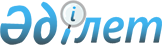 "2018 – 2020 жылдарға арналған республикалық бюджет туралы" Қазақстан Республикасының Заңын іске асыру туралы" Қазақстан Республикасы Үкіметінің 2017 жылғы 7 желтоқсандағы № 823 қаулысына өзгерістер мен толықтырулар енгізу туралыҚазақстан Республикасы Үкіметінің 2018 жылғы 2 қарашадағы № 707 қаулысы
      РҚАО-ның ескертпесі!

      Осы қаулы 2018 жылғы 1 қаңтардан бастап қолданысқа енгiзiледi.
      Қазақстан Республикасының Үкіметі ҚАУЛЫ ЕТЕДІ:
      1. "2018 – 2020 жылдарға арналған республикалық бюджет туралы" Қазақстан Республикасының Заңын іске асыру туралы" Қазақстан Республикасы Үкіметінің 2017 жылғы 7 желтоқсандағы № 823 қаулысына мынадай өзгерістер мен толықтырулар енгізілсін:
      1-тармақ мынадай редакцияда жазылсын:
      "1. 2018 – 2020 жылдарға арналған республикалық бюджет, оның ішінде 2018 жылға мынадай:
      1) кірістер – 8 651 742 646 мың теңге, оның ішінде мыналар бойынша:
      салықтық түсімдер – 5 592 394 446 мың теңге;
      салықтық емес түсімдер – 120 224 237 мың теңге;
      негізгі капиталды сатудан түсетін түсімдер – 5 620 000 мың теңге;
      трансферттер түсімдері – 2 933 503 963 мың теңге;
      2) шығындар – 9 353 497 730 мың теңге;
      3) таза бюджеттік кредиттеу – 129 691 956 мың теңге, оның ішінде:
      бюджеттік кредиттер – 250 268 731 мың теңге;
      бюджеттік кредиттерді өтеу – 120 576 775 мың теңге;
      4) қаржы активтерімен жасалатын операциялар бойынша сальдо – 51 806 107 мың теңге, оның ішінде:
      қаржы активтерін сатып алу – 51 806 107 мың теңге; 
      5) бюджет тапшылығы – -883 253 147 мың теңге немесе елдің жалпы iшкi өнiміне қатысты 1,5 пайыз;
      6) бюджеттің мұнайға қатысты емес тапшылығы – -4 330 528 103 мың теңге немесе елдің ішкі жалпы өнімінің 7,4 пайызы;
      7) бюджет тапшылығын қаржыландыру – 883 253 147 мың теңге көлемінде атқаруға қабылдансын.";
      2-тармақта: 
      12), 16), 26-1) және 29) тармақшалар мынадай редакцияда жазылсын: 
      "12) осы қаулыға 12-қосымшаға сәйкес облыстық бюджеттерге, республикалық маңызы бар қалалардың, астана бюджеттеріне арнаулы әлеуметтік қызметтер көрсету стандарттарын енгізуге берілетін ағымдағы нысаналы трансферттердің сомаларын бөлу;";
      "16) осы қаулыға 16-қосымшаға сәйкес облыстық бюджеттерге, республикалық маңызы бар қалалардың, астана бюджеттеріне мүгедектерді жұмысқа орналастыру үшін арнайы жұмыс орындарын құруға жұмыс берушінің шығындарын субсидиялауға берілетін ағымдағы нысаналы трансферттердің сомаларын бөлу;";
      "26-1) осы қаулыға 26-1-қосымшаға сәйкес облыстық бюджеттерге, республикалық маңызы бар қалалардың, астана бюджеттеріне жер учаскелерін мемлекет мұқтажы үшін алып қоюға берілетін ағымдағы нысаналы трансферттердің сомаларын бөлу;";
      "29) осы қаулыға 29-қосымшаға сәйкес облыстық бюджеттерге, республикалық маңызы бар қалалардың, астана бюджеттерiне облыс орталықтарында, Астана, Алматы, Шымкент, Семей қалаларында және моноқалаларда кәсіпкерлікті дамытуға жәрдемдесуге кредит беру сомаларын бөлу;";
      мынадай мазмұндағы 26-3) тармақшамен толықтырылсын:
      "26-3) осы қаулыға 26-3-қосымшаға сәйкес облыстық бюджеттерге, республикалық маңызы бар қалалардың, астана бюджеттеріне "Бизнестің жол картасы-2020" бизнесті қолдау мен дамытудың мемлекеттік бағдарламасы шеңберінде кредиттер бойынша пайыздық мөлшерлемелерді субсидиялауға берілетін ағымдағы нысаналы трансферттердің сомаларын бөлу;";
      көрсетілген қаулыға 1, 2, 3, 4, 5, 6, 7, 8, 9, 10, 11, 12, 13, 14, 15, 16, 17, 19, 20, 21, 21-1, 21-2, 22, 23, 24, 25, 26, 26-1, 26-2, 29, 30, 31 және 32-қосымшалар осы қаулыға 1, 2, 3, 4, 5, 6, 7, 8, 9, 10, 11, 12, 13, 14, 15, 16, 17, 18, 19, 20, 21, 22, 23, 24, 25, 26, 27, 28, 29, 30, 31, 32 және 33-қосымшаларға сәйкес жаңа редакцияда жазылсын;
      көрсетілген қаулы осы қаулыға 26-3-қосымшаға сәйкес 34-қосымшамен толықтырылсын.
      2. Орталық атқарушы органдар Қазақстан Республикасы Үкіметінің бұрын қабылданған шешімдерін осы қаулыға сәйкес келтіру туралы ұсыныстарын екі апта мерзімде Қазақстан Республикасының Үкіметіне енгізсін.
      3. Осы қаулы 2018 жылғы 1 қаңтардан бастап қолданысқа енгiзiледi. Басым республикалық бюджеттік инвестициялар тізбесі Республикалық бюджеттің жобасына кейінге қалдыру шартымен енгізілген, өте маңызды және жедел іске асыруды талап ететін міндеттерді іске асыруға бағытталған басым республикалық бюджеттік инвестициялардың тізбесі Облыстық бюджеттерге, республикалық маңызы бар қалалардың, астана бюджеттеріне ішкі істер органдары қызметкерлерінің сыныптық біліктілігі үшін үстемеақы мөлшерлерін ұлғайтуға берілетін ағымдағы нысаналы трансферттердің сомаларын бөлу Облыстық бюджеттерге, республикалық маңызы бар қалалардың, астана бюджеттеріне ішкі істер органдары қызметкерлерінің лауазымдық айлықақыларын көтеруге берілетін ағымдағы нысаналы трансферттердің сомаларын бөлу Облыстық бюджеттерге, республикалық маңызы бар қалалардың, астана бюджеттеріне инвестициялық салымдар кезінде агроөнеркәсіптік кешен субъектісі шеккен шығыстардың бір бөлігін өтеуге берілетін ағымдағы нысаналы трансферттердің сомаларын бөлу Облыстық бюджеттерге, республикалық маңызы бар қалалардың, астана бюджеттеріне агроөнеркәсіптік кешен субъектілерін қаржылық сауықтыру жөніндегі бағыт шеңберінде кредиттік және лизингтік міндеттемелер бойынша пайыздық мөлшерлемені субсидиялауға берілетін ағымдағы нысаналы трансферттердің сомаларын бөлу Облыстық бюджеттерге, республикалық маңызы бар қалалардың, астана бюджеттеріне ауыл шаруашылығы жануарларын, техниканы және технологиялық жабдықты сатып алуға кредит беру, сондай-ақ лизинг кезінде сыйақы мөлшерлемелерін субсидиялауға берілетін ағымдағы нысаналы трансферттердің сомаларын бөлу Облыстық бюджеттерге, республикалық маңызы бар қалалардың, астана бюджеттеріне агроөнеркәсіптік кешен саласындағы дайындаушы ұйымдарға есептелген қосылған құн салығы шегінде бюджетке төленген қосылған құн салығының сомасын субсидиялауға берілетін ағымдағы нысаналы трансферттердің сомаларын бөлу Облыстық бюджеттерге, республикалық маңызы бар қалалардың, астана бюджеттеріне мемлекеттік атаулы әлеуметтік көмек төлеміне берілетін ағымдағы нысаналы трансферттердің сомаларын бөлу Облыстық бюджеттерге, республикалық маңызы бар қалалардың, астана бюджеттеріне халықты жұмыспен қамту орталықтарына әлеуметтік жұмыс жөніндегі консультанттар мен ассистенттерді енгізуге берілетін ағымдағы нысаналы трансферттердің сомаларын бөлу Облыстық бюджеттерге, республикалық маңызы бар қалалардың, астана бюджеттеріне арнаулы әлеуметтік қызметтер көрсету стандарттарын енгізуге берілетін ағымдағы нысаналы трансферттердің сомаларын бөлу Облыстық бюджеттерге, республикалық маңызы бар қалалардың, астана бюджеттеріне үкіметтік емес ұйымдарда мемлекеттік әлеуметтік тапсырысты орналастыруға берілетін ағымдағы нысаналы трансферттердің сомаларын бөлу
      Ескерту: Бұл шығындар: үйде және жартылай стационар жағдайында қарттар мен мүгедектерге, адам саудасы құрбандарына, тұрмыстық зорлық-зомбылық құрбандарына арнаулы әлеуметтік қызметтерді ұсыну үшін үкіметтік емес ұйымдарда мемлекеттік әлеуметтік тапсырысты орналастыруға көзделген. Облыстық бюджеттерге, республикалық маңызы бар қалалардың, астана бюджеттеріне Қазақстан Республикасында мүгедектердің құқықтарын қамтамасыз ету және өмір сүру сапасын жақсарту жөніндегі 2012 – 2018 жылдарға арналған іс-шаралар жоспарын іске асыруға берілетін ағымдағы нысаналы трансферттердің сомаларын бөлу Облыстық бюджеттерге, республикалық маңызы бар қалалардың, астана бюджеттеріне кохлеарлық импланттарға сөйлеу процессорларын ауыстыру және теңшеу жөніндегі көрсетілетін қызметтерге берілетін ағымдағы нысаналы трансферттердің сомаларын бөлу Облыстық бюджеттерге, республикалық маңызы бар қалалардың, астана бюджеттеріне мүгедектерді жұмысқа орналастыру үшін арнайы жұмыс орындарын құруға жұмыс берушінің шығындарын субсидиялауға берілетін ағымдағы нысаналы трансферттердің сомаларын бөлу Облыстық бюджеттерге, республикалық маңызы бар қалалардың, астана бюджеттеріне еңбек нарығын дамытуға берілетін ағымдағы нысаналы трансферттердің сомаларын бөлу Облыстық бюджеттерге, республикалық маңызы бар қалалардың, астана бюджеттеріне орта білім беру ұйымдарын жан басына шаққандағы қаржыландыруды сынақтан өткізуге берілетін ағымдағы нысаналы трансферттердің сомаларын бөлу Облыстық бюджеттерге, республикалық маңызы бар қалалардың, астана бюджеттеріне тілдік курстар бойынша тағылымдамадан өткен мұғалімдерге қосымша ақы төлеуге берілетін ағымдағы нысаналы трансферттердің сомаларын бөлу Облыстық бюджеттерге, республикалық маңызы бар қалалардың, астана бюджеттеріне оқу кезеңінде негізгі қызметкерді алмастырғаны үшін мұғалімдерге қосымша ақы төлеуге берілетін ағымдағы нысаналы трансферттердің сомаларын бөлу Облыстық бюджеттерге, республикалық маңызы бар қалалардың, астана бюджеттеріне жаңартылған білім беру мазмұны бойынша бастауыш, негізгі және жалпы орта білімнің оқу бағдарламаларын іске асыратын білім беру ұйымдарының мұғалімдеріне қосымша ақы төлеуге және жергілікті бюджеттердің қаражаты есебінен шығыстардың осы бағыт бойынша төленген сомаларын өтеуге берілетін ағымдағы нысаналы трансферттердің сомаларын бөлу Облыстық бюджеттерге, республикалық маңызы бар қалалардың, астана бюджеттеріне ұлттық біліктілік тестінен өткен және бастауыш, негізгі және жалпы орта білімнің білім беру бағдарламаларын іске асыратын мұғалімдерге педагогикалық шеберлік біліктілігі үшін қосымша ақы төлеуге берілетін ағымдағы нысаналы трансферттердің сомаларын бөлу Облыстық бюджеттерге, республикалық маңызы бар қалалардың, астана бюджеттеріне медициналық ұйымның жыныстық құмарлықты төмендететін, сот шешімі негізінде жүзеге асырылатын іс-шараларды өткізуіне берiлетiн ағымдағы нысаналы трансферттердің сомаларын бөлу Облыстық бюджеттерге, республикалық маңызы бар қалалардың, астана бюджеттеріне вакциналарды және басқа да иммундық-биологиялық препараттарды сатып алуға берілетiн ағымдағы нысаналы трансферттердің сомаларын бөлу Облыстық бюджеттерге, республикалық маңызы бар қалалардың, астана бюджеттеріне саламатты өмір салтын насихаттауға берiлетiн ағымдағы нысаналы трансферттердің сомаларын бөлу Облыстық бюджеттерге, республикалық маңызы бар қалалардың, астана бюджеттеріне ЖИТС профилактикасы және оған қарсы күрес жөніндегі іс-шараларды іске асыруға берілетін ағымдағы нысаналы трансферттердің сомаларын бөлу Облыстық бюджеттерге көлiк инфрақұрылымының басым жобаларын қаржыландыруға берiлетiн ағымдағы нысаналы трансферттердің сомаларын бөлу Облыстық бюджеттерге, республикалық маңызы бар қалалардың, астана бюджеттеріне жер учаскелерін мемлекет мұқтажы үшін алып қоюға берілетін ағымдағы нысаналы трансферттердің сомаларын бөлу Облыстық бюджеттерге ауызсумен жабдықтаудың баламасыз көздері болып табылатын сумен жабдықтаудың аса маңызды топтық және оқшау жүйелерінен ауызсу беру жөніндегі көрсетілетін қызметтердің құнын субсидиялауға берілетін ағымдағы нысаналы трансферттердің сомаларын бөлу Облыстық бюджеттерге, республикалық маңызы бар қалалардың, астана бюджеттерiне облыс орталықтарында, Астана, Алматы, Шымкент, Семей қалаларында және моноқалаларда кәсіпкерлікті дамытуға жәрдемдесуге кредит берудің сомаларын бөлу Қазақстан Республикасы Үкiметiнің резерв сомаларын бөлу Облыстық бюджеттерден, республикалық маңызы бар қалалардың, астана бюджеттерiнен республикалық бюджеттің шығындарына өтемақыға берілетін трансферттер түсімдерінің сомаларын бөлу 2018 жылға арналған мемлекеттік тапсырмалардың тізбесі Облыстық бюджеттерге, республикалық маңызы бар қалалардың, астана бюджеттеріне "Бизнестің жол картасы-2020" бизнесті қолдау мен дамытудың мемлекеттік бағдарламасы шеңберінде кредиттер бойынша пайыздық мөлшерлемелерді субсидиялауға берілетін ағымдағы нысаналы трансферттердің сомаларын бөлу
					© 2012. Қазақстан Республикасы Әділет министрлігінің «Қазақстан Республикасының Заңнама және құқықтық ақпарат институты» ШЖҚ РМК
				
      Қазақстан Республикасының
Премьер-Министрі

Б. Сағынтаев
Қазақстан Республикасы
Үкіметінің
2018 жылғы 2 қарашадағы
№ 707 қаулысына
1-қосымша
Қазақстан Республикасы
Үкіметінің
2017 жылғы 7 желтоқсандағы
№ 823 қаулысына
1-қосымша
Функционалдық топ
Функционалдық топ
Функционалдық топ
Функционалдық топ
Функционалдық топ
Функционалдық топ
Функционалдық топ
Функционалдық топ
Функционалдық топ
Функционалдық топ
Функционалдық топ
Функционалдық топ
Функционалдық топ
Функционалдық топ
Функционалдық топ
Функционалдық топ
Функционалдық топ
Функционалдық топ
Функционалдық топ
Функционалдық топ
Функционалдық топ
Функционалдық топ
Функционалдық топ
Сомасы, мың теңге
Сомасы, мың теңге
Сомасы, мың теңге
Сомасы, мың теңге
Сомасы, мың теңге
Сомасы, мың теңге
Сомасы, мың теңге
Сомасы, мың теңге
Сомасы, мың теңге
Әкімші
Әкімші
Әкімші
Әкімші
Әкімші
Әкімші
Әкімші
Әкімші
Әкімші
Әкімші
Әкімші
Әкімші
Әкімші
Әкімші
Әкімші
Әкімші
Әкімші
Әкімші
Әкімші
Әкімші
Әкімші
Әкімші
2018 жыл
2018 жыл
2018 жыл
2018 жыл
2019 жыл
2019 жыл
2019 жыл
2019 жыл
2020 жыл
Бағдарлама
Бағдарлама
Бағдарлама
Бағдарлама
Бағдарлама
Бағдарлама
Бағдарлама
Бағдарлама
Бағдарлама
Бағдарлама
Бағдарлама
Бағдарлама
Бағдарлама
Бағдарлама
Бағдарлама
Бағдарлама
Бағдарлама
Бағдарлама
2018 жыл
2018 жыл
2018 жыл
2018 жыл
2019 жыл
2019 жыл
2019 жыл
2019 жыл
2020 жыл
Кіші бағдарлама
Кіші бағдарлама
Кіші бағдарлама
Кіші бағдарлама
Кіші бағдарлама
Кіші бағдарлама
Кіші бағдарлама
Кіші бағдарлама
Кіші бағдарлама
Кіші бағдарлама
Кіші бағдарлама
Кіші бағдарлама
Кіші бағдарлама
Кіші бағдарлама
2018 жыл
2018 жыл
2018 жыл
2018 жыл
2019 жыл
2019 жыл
2019 жыл
2019 жыл
2020 жыл
Атауы
Атауы
Атауы
Атауы
Атауы
Атауы
Атауы
Атауы
Атауы
2018 жыл
2018 жыл
2018 жыл
2018 жыл
2019 жыл
2019 жыл
2019 жыл
2019 жыл
2020 жыл
1
1
1
1
1
1
1
1
1
1
1
1
1
1
2
2
2
2
2
2
2
2
2
3
3
3
3
4
4
4
4
5
Барлығы:
Барлығы:
Барлығы:
Барлығы:
Барлығы:
Барлығы:
Барлығы:
Барлығы:
Барлығы:
873 770 568
873 770 568
873 770 568
873 770 568
641 628 793
641 628 793
641 628 793
641 628 793
437 917 453
I. Республикалық бюджеттік инвестициялық жобалар
I. Республикалық бюджеттік инвестициялық жобалар
I. Республикалық бюджеттік инвестициялық жобалар
I. Республикалық бюджеттік инвестициялық жобалар
I. Республикалық бюджеттік инвестициялық жобалар
I. Республикалық бюджеттік инвестициялық жобалар
I. Республикалық бюджеттік инвестициялық жобалар
I. Республикалық бюджеттік инвестициялық жобалар
I. Республикалық бюджеттік инвестициялық жобалар
228 583 841
228 583 841
228 583 841
228 583 841
272 180 802
272 180 802
272 180 802
272 180 802
223 299 087
1
Жалпы сипаттағы мемлекеттiк қызметтер
Жалпы сипаттағы мемлекеттiк қызметтер
Жалпы сипаттағы мемлекеттiк қызметтер
Жалпы сипаттағы мемлекеттiк қызметтер
Жалпы сипаттағы мемлекеттiк қызметтер
Жалпы сипаттағы мемлекеттiк қызметтер
Жалпы сипаттағы мемлекеттiк қызметтер
Жалпы сипаттағы мемлекеттiк қызметтер
Жалпы сипаттағы мемлекеттiк қызметтер
1 708 509
1 708 509
1 708 509
1 708 509
216 282
216 282
216 282
216 282
216 282
217
217
217
217
Қазақстан Республикасы Қаржы министрлiгi
Қазақстан Республикасы Қаржы министрлiгi
Қазақстан Республикасы Қаржы министрлiгi
Қазақстан Республикасы Қаржы министрлiгi
Қазақстан Республикасы Қаржы министрлiгi
Қазақстан Республикасы Қаржы министрлiгi
Қазақстан Республикасы Қаржы министрлiгi
Қазақстан Республикасы Қаржы министрлiгi
Қазақстан Республикасы Қаржы министрлiгi
887 172
887 172
887 172
887 172
030
030
030
030
Қазақстан Республикасы Қаржы министрлігінің ақпараттық жүйелерін құру және дамыту
Қазақстан Республикасы Қаржы министрлігінің ақпараттық жүйелерін құру және дамыту
Қазақстан Республикасы Қаржы министрлігінің ақпараттық жүйелерін құру және дамыту
Қазақстан Республикасы Қаржы министрлігінің ақпараттық жүйелерін құру және дамыту
Қазақстан Республикасы Қаржы министрлігінің ақпараттық жүйелерін құру және дамыту
Қазақстан Республикасы Қаржы министрлігінің ақпараттық жүйелерін құру және дамыту
Қазақстан Республикасы Қаржы министрлігінің ақпараттық жүйелерін құру және дамыту
Қазақстан Республикасы Қаржы министрлігінің ақпараттық жүйелерін құру және дамыту
Қазақстан Республикасы Қаржы министрлігінің ақпараттық жүйелерін құру және дамыту
181 764
181 764
181 764
181 764
101
101
101
101
101
"Электрондық мемлекеттік сатып алу" автоматтандырылған интеграцияланған ақпараттық жүйесін дамыту
"Электрондық мемлекеттік сатып алу" автоматтандырылған интеграцияланған ақпараттық жүйесін дамыту
"Электрондық мемлекеттік сатып алу" автоматтандырылған интеграцияланған ақпараттық жүйесін дамыту
"Электрондық мемлекеттік сатып алу" автоматтандырылған интеграцияланған ақпараттық жүйесін дамыту
"Электрондық мемлекеттік сатып алу" автоматтандырылған интеграцияланған ақпараттық жүйесін дамыту
"Электрондық мемлекеттік сатып алу" автоматтандырылған интеграцияланған ақпараттық жүйесін дамыту
"Электрондық мемлекеттік сатып алу" автоматтандырылған интеграцияланған ақпараттық жүйесін дамыту
181 764
181 764
181 764
181 764
оның ішінде инвестициялық жобалар:
оның ішінде инвестициялық жобалар:
оның ішінде инвестициялық жобалар:
оның ішінде инвестициялық жобалар:
оның ішінде инвестициялық жобалар:
оның ішінде инвестициялық жобалар:
оның ішінде инвестициялық жобалар:
Өзгелер
Өзгелер
Өзгелер
Өзгелер
Өзгелер
Өзгелер
Өзгелер
181 764
181 764
181 764
181 764
"Электрондық мемлекеттік сатып алу" автоматтандырылған интеграцияланған ақпараттық жүйесін дамыту
"Электрондық мемлекеттік сатып алу" автоматтандырылған интеграцияланған ақпараттық жүйесін дамыту
"Электрондық мемлекеттік сатып алу" автоматтандырылған интеграцияланған ақпараттық жүйесін дамыту
"Электрондық мемлекеттік сатып алу" автоматтандырылған интеграцияланған ақпараттық жүйесін дамыту
"Электрондық мемлекеттік сатып алу" автоматтандырылған интеграцияланған ақпараттық жүйесін дамыту
"Электрондық мемлекеттік сатып алу" автоматтандырылған интеграцияланған ақпараттық жүйесін дамыту
"Электрондық мемлекеттік сатып алу" автоматтандырылған интеграцияланған ақпараттық жүйесін дамыту
181 764
181 764
181 764
181 764
072
072
072
072
Салық әкімшілігі жүйесін реформалау
Салық әкімшілігі жүйесін реформалау
Салық әкімшілігі жүйесін реформалау
Салық әкімшілігі жүйесін реформалау
Салық әкімшілігі жүйесін реформалау
Салық әкімшілігі жүйесін реформалау
Салық әкімшілігі жүйесін реформалау
Салық әкімшілігі жүйесін реформалау
Салық әкімшілігі жүйесін реформалау
644 908
644 908
644 908
644 908
004
004
004
004
004
Cыртқы қарыздар есебiнен
Cыртқы қарыздар есебiнен
Cыртқы қарыздар есебiнен
Cыртқы қарыздар есебiнен
Cыртқы қарыздар есебiнен
Cыртқы қарыздар есебiнен
Cыртқы қарыздар есебiнен
273 599
273 599
273 599
273 599
оның ішінде инвестициялық жобалар:
оның ішінде инвестициялық жобалар:
оның ішінде инвестициялық жобалар:
оның ішінде инвестициялық жобалар:
оның ішінде инвестициялық жобалар:
оның ішінде инвестициялық жобалар:
оның ішінде инвестициялық жобалар:
Өзгелер
Өзгелер
Өзгелер
Өзгелер
Өзгелер
Өзгелер
Өзгелер
273 599
273 599
273 599
273 599
Салық әкімшілігі жүйесін реформалау
Салық әкімшілігі жүйесін реформалау
Салық әкімшілігі жүйесін реформалау
Салық әкімшілігі жүйесін реформалау
Салық әкімшілігі жүйесін реформалау
Салық әкімшілігі жүйесін реформалау
Салық әкімшілігі жүйесін реформалау
273 599
273 599
273 599
273 599
016
016
016
016
016
Республикалық бюджеттен сыртқы қарыздарды қоса қаржыландыру есебінен
Республикалық бюджеттен сыртқы қарыздарды қоса қаржыландыру есебінен
Республикалық бюджеттен сыртқы қарыздарды қоса қаржыландыру есебінен
Республикалық бюджеттен сыртқы қарыздарды қоса қаржыландыру есебінен
Республикалық бюджеттен сыртқы қарыздарды қоса қаржыландыру есебінен
Республикалық бюджеттен сыртқы қарыздарды қоса қаржыландыру есебінен
Республикалық бюджеттен сыртқы қарыздарды қоса қаржыландыру есебінен
371 309
371 309
371 309
371 309
оның ішінде инвестициялық жобалар:
оның ішінде инвестициялық жобалар:
оның ішінде инвестициялық жобалар:
оның ішінде инвестициялық жобалар:
оның ішінде инвестициялық жобалар:
оның ішінде инвестициялық жобалар:
оның ішінде инвестициялық жобалар:
Өзгелер
Өзгелер
Өзгелер
Өзгелер
Өзгелер
Өзгелер
Өзгелер
371 309
371 309
371 309
371 309
Салық әкімшілігі жүйесін реформалау
Салық әкімшілігі жүйесін реформалау
Салық әкімшілігі жүйесін реформалау
Салық әкімшілігі жүйесін реформалау
Салық әкімшілігі жүйесін реформалау
Салық әкімшілігі жүйесін реформалау
Салық әкімшілігі жүйесін реформалау
371 309
371 309
371 309
371 309
091
091
091
091
Қазақстан Республикасы Қаржы министрлігінің объектілерін және инфрақұрылымын салу
Қазақстан Республикасы Қаржы министрлігінің объектілерін және инфрақұрылымын салу
Қазақстан Республикасы Қаржы министрлігінің объектілерін және инфрақұрылымын салу
Қазақстан Республикасы Қаржы министрлігінің объектілерін және инфрақұрылымын салу
Қазақстан Республикасы Қаржы министрлігінің объектілерін және инфрақұрылымын салу
Қазақстан Республикасы Қаржы министрлігінің объектілерін және инфрақұрылымын салу
Қазақстан Республикасы Қаржы министрлігінің объектілерін және инфрақұрылымын салу
Қазақстан Республикасы Қаржы министрлігінің объектілерін және инфрақұрылымын салу
Қазақстан Республикасы Қаржы министрлігінің объектілерін және инфрақұрылымын салу
60 500
60 500
60 500
60 500
оның ішінде инвестициялық жобалар:
оның ішінде инвестициялық жобалар:
оның ішінде инвестициялық жобалар:
оның ішінде инвестициялық жобалар:
оның ішінде инвестициялық жобалар:
оның ішінде инвестициялық жобалар:
оның ішінде инвестициялық жобалар:
Өзгелер
Өзгелер
Өзгелер
Өзгелер
Өзгелер
Өзгелер
Өзгелер
60 500
60 500
60 500
60 500
"Қазақстандық-өзбектік шекараның теліміндегі Б.Қонысбаев көліктік өткізу мекенін қайта құру және техникалық жарақтандыру" МИЖ-на ЖСҚ әзірлеу
"Қазақстандық-өзбектік шекараның теліміндегі Б.Қонысбаев көліктік өткізу мекенін қайта құру және техникалық жарақтандыру" МИЖ-на ЖСҚ әзірлеу
"Қазақстандық-өзбектік шекараның теліміндегі Б.Қонысбаев көліктік өткізу мекенін қайта құру және техникалық жарақтандыру" МИЖ-на ЖСҚ әзірлеу
"Қазақстандық-өзбектік шекараның теліміндегі Б.Қонысбаев көліктік өткізу мекенін қайта құру және техникалық жарақтандыру" МИЖ-на ЖСҚ әзірлеу
"Қазақстандық-өзбектік шекараның теліміндегі Б.Қонысбаев көліктік өткізу мекенін қайта құру және техникалық жарақтандыру" МИЖ-на ЖСҚ әзірлеу
"Қазақстандық-өзбектік шекараның теліміндегі Б.Қонысбаев көліктік өткізу мекенін қайта құру және техникалық жарақтандыру" МИЖ-на ЖСҚ әзірлеу
"Қазақстандық-өзбектік шекараның теліміндегі Б.Қонысбаев көліктік өткізу мекенін қайта құру және техникалық жарақтандыру" МИЖ-на ЖСҚ әзірлеу
60 500
60 500
60 500
60 500
243
243
243
243
Қазақстан Республикасы Ұлттық экономика министрлігі
Қазақстан Республикасы Ұлттық экономика министрлігі
Қазақстан Республикасы Ұлттық экономика министрлігі
Қазақстан Республикасы Ұлттық экономика министрлігі
Қазақстан Республикасы Ұлттық экономика министрлігі
Қазақстан Республикасы Ұлттық экономика министрлігі
Қазақстан Республикасы Ұлттық экономика министрлігі
Қазақстан Республикасы Ұлттық экономика министрлігі
Қазақстан Республикасы Ұлттық экономика министрлігі
452 661
452 661
452 661
452 661
081
081
081
081
Статистикалық ақпаратты ұсынуды қамтамасыз ету
Статистикалық ақпаратты ұсынуды қамтамасыз ету
Статистикалық ақпаратты ұсынуды қамтамасыз ету
Статистикалық ақпаратты ұсынуды қамтамасыз ету
Статистикалық ақпаратты ұсынуды қамтамасыз ету
Статистикалық ақпаратты ұсынуды қамтамасыз ету
Статистикалық ақпаратты ұсынуды қамтамасыз ету
Статистикалық ақпаратты ұсынуды қамтамасыз ету
Статистикалық ақпаратты ұсынуды қамтамасыз ету
452 661
452 661
452 661
452 661
104
104
104
104
104
"е-Статистика" интеграцияланған ақпараттық жүйесін дамыту
"е-Статистика" интеграцияланған ақпараттық жүйесін дамыту
"е-Статистика" интеграцияланған ақпараттық жүйесін дамыту
"е-Статистика" интеграцияланған ақпараттық жүйесін дамыту
"е-Статистика" интеграцияланған ақпараттық жүйесін дамыту
"е-Статистика" интеграцияланған ақпараттық жүйесін дамыту
"е-Статистика" интеграцияланған ақпараттық жүйесін дамыту
452 661
452 661
452 661
452 661
оның ішінде инвестициялық жобалар:
оның ішінде инвестициялық жобалар:
оның ішінде инвестициялық жобалар:
оның ішінде инвестициялық жобалар:
оның ішінде инвестициялық жобалар:
оның ішінде инвестициялық жобалар:
оның ішінде инвестициялық жобалар:
Өзгелер
Өзгелер
Өзгелер
Өзгелер
Өзгелер
Өзгелер
Өзгелер
452 661
452 661
452 661
452 661
"е-Статистика" интеграцияланған ақпараттық жүйесін дамыту
"е-Статистика" интеграцияланған ақпараттық жүйесін дамыту
"е-Статистика" интеграцияланған ақпараттық жүйесін дамыту
"е-Статистика" интеграцияланған ақпараттық жүйесін дамыту
"е-Статистика" интеграцияланған ақпараттық жүйесін дамыту
"е-Статистика" интеграцияланған ақпараттық жүйесін дамыту
"е-Статистика" интеграцияланған ақпараттық жүйесін дамыту
452 661
452 661
452 661
452 661
247
247
247
247
Қазақстан Республикасы Қорғаныс және аэроғарыш өнеркәсібі министрлігі
Қазақстан Республикасы Қорғаныс және аэроғарыш өнеркәсібі министрлігі
Қазақстан Республикасы Қорғаныс және аэроғарыш өнеркәсібі министрлігі
Қазақстан Республикасы Қорғаныс және аэроғарыш өнеркәсібі министрлігі
Қазақстан Республикасы Қорғаныс және аэроғарыш өнеркәсібі министрлігі
Қазақстан Республикасы Қорғаныс және аэроғарыш өнеркәсібі министрлігі
Қазақстан Республикасы Қорғаныс және аэроғарыш өнеркәсібі министрлігі
Қазақстан Республикасы Қорғаныс және аэроғарыш өнеркәсібі министрлігі
Қазақстан Республикасы Қорғаныс және аэроғарыш өнеркәсібі министрлігі
263 722
263 722
263 722
263 722
216 282
216 282
216 282
216 282
216 282
002
002
002
002
Авариялар мен апаттар кезінде шұғыл шақыру ақпараттық жүйесін құру
Авариялар мен апаттар кезінде шұғыл шақыру ақпараттық жүйесін құру
Авариялар мен апаттар кезінде шұғыл шақыру ақпараттық жүйесін құру
Авариялар мен апаттар кезінде шұғыл шақыру ақпараттық жүйесін құру
Авариялар мен апаттар кезінде шұғыл шақыру ақпараттық жүйесін құру
Авариялар мен апаттар кезінде шұғыл шақыру ақпараттық жүйесін құру
Авариялар мен апаттар кезінде шұғыл шақыру ақпараттық жүйесін құру
Авариялар мен апаттар кезінде шұғыл шақыру ақпараттық жүйесін құру
Авариялар мен апаттар кезінде шұғыл шақыру ақпараттық жүйесін құру
263 722
263 722
263 722
263 722
216 282
216 282
216 282
216 282
216 282
оның ішінде инвестициялық жобалар:
оның ішінде инвестициялық жобалар:
оның ішінде инвестициялық жобалар:
оның ішінде инвестициялық жобалар:
оның ішінде инвестициялық жобалар:
оның ішінде инвестициялық жобалар:
оның ішінде инвестициялық жобалар:
Өзгелер
Өзгелер
Өзгелер
Өзгелер
Өзгелер
Өзгелер
Өзгелер
263 722
263 722
263 722
263 722
216 282
216 282
216 282
216 282
216 282
Авариялар мен апаттар кезінде шұғыл шақыру ақпараттық жүйесін құру
Авариялар мен апаттар кезінде шұғыл шақыру ақпараттық жүйесін құру
Авариялар мен апаттар кезінде шұғыл шақыру ақпараттық жүйесін құру
Авариялар мен апаттар кезінде шұғыл шақыру ақпараттық жүйесін құру
Авариялар мен апаттар кезінде шұғыл шақыру ақпараттық жүйесін құру
Авариялар мен апаттар кезінде шұғыл шақыру ақпараттық жүйесін құру
Авариялар мен апаттар кезінде шұғыл шақыру ақпараттық жүйесін құру
263 722
263 722
263 722
263 722
216 282
216 282
216 282
216 282
216 282
693
693
693
693
Материалдық-техникалық қамтамасыз ету басқармасы
Материалдық-техникалық қамтамасыз ету басқармасы
Материалдық-техникалық қамтамасыз ету басқармасы
Материалдық-техникалық қамтамасыз ету басқармасы
Материалдық-техникалық қамтамасыз ету басқармасы
Материалдық-техникалық қамтамасыз ету басқармасы
Материалдық-техникалық қамтамасыз ету басқармасы
Материалдық-техникалық қамтамасыз ету басқармасы
Материалдық-техникалық қамтамасыз ету басқармасы
104 954
104 954
104 954
104 954
001
001
001
001
Қазақстан Республикасы Парламентінің қызметін қамтамасыз ету жөніндегі қызметтер
Қазақстан Республикасы Парламентінің қызметін қамтамасыз ету жөніндегі қызметтер
Қазақстан Республикасы Парламентінің қызметін қамтамасыз ету жөніндегі қызметтер
Қазақстан Республикасы Парламентінің қызметін қамтамасыз ету жөніндегі қызметтер
Қазақстан Республикасы Парламентінің қызметін қамтамасыз ету жөніндегі қызметтер
Қазақстан Республикасы Парламентінің қызметін қамтамасыз ету жөніндегі қызметтер
Қазақстан Республикасы Парламентінің қызметін қамтамасыз ету жөніндегі қызметтер
Қазақстан Республикасы Парламентінің қызметін қамтамасыз ету жөніндегі қызметтер
Қазақстан Республикасы Парламентінің қызметін қамтамасыз ету жөніндегі қызметтер
104 954
104 954
104 954
104 954
101
101
101
101
101
Материалдық-техникалық қамтамасыз ету басқармасы ғимараттарын, құрылыстарын салу
Материалдық-техникалық қамтамасыз ету басқармасы ғимараттарын, құрылыстарын салу
Материалдық-техникалық қамтамасыз ету басқармасы ғимараттарын, құрылыстарын салу
Материалдық-техникалық қамтамасыз ету басқармасы ғимараттарын, құрылыстарын салу
Материалдық-техникалық қамтамасыз ету басқармасы ғимараттарын, құрылыстарын салу
Материалдық-техникалық қамтамасыз ету басқармасы ғимараттарын, құрылыстарын салу
Материалдық-техникалық қамтамасыз ету басқармасы ғимараттарын, құрылыстарын салу
104 954
104 954
104 954
104 954
оның ішінде инвестициялық жобалар:
оның ішінде инвестициялық жобалар:
оның ішінде инвестициялық жобалар:
оның ішінде инвестициялық жобалар:
оның ішінде инвестициялық жобалар:
оның ішінде инвестициялық жобалар:
оның ішінде инвестициялық жобалар:
Астана қаласы
Астана қаласы
Астана қаласы
Астана қаласы
Астана қаласы
Астана қаласы
Астана қаласы
104 954
104 954
104 954
104 954
"Астана қ., Е 9-62 көшесі, № 9 үй, ЖҚС және қосалқы тұрмыстық блогы бар 200 автокөлікке арналған гараж" объектісіндегі қосалқы тұрмыстық блоктың 1-2- қабаттарын жатақханаға қайта жоспарлау
"Астана қ., Е 9-62 көшесі, № 9 үй, ЖҚС және қосалқы тұрмыстық блогы бар 200 автокөлікке арналған гараж" объектісіндегі қосалқы тұрмыстық блоктың 1-2- қабаттарын жатақханаға қайта жоспарлау
"Астана қ., Е 9-62 көшесі, № 9 үй, ЖҚС және қосалқы тұрмыстық блогы бар 200 автокөлікке арналған гараж" объектісіндегі қосалқы тұрмыстық блоктың 1-2- қабаттарын жатақханаға қайта жоспарлау
"Астана қ., Е 9-62 көшесі, № 9 үй, ЖҚС және қосалқы тұрмыстық блогы бар 200 автокөлікке арналған гараж" объектісіндегі қосалқы тұрмыстық блоктың 1-2- қабаттарын жатақханаға қайта жоспарлау
"Астана қ., Е 9-62 көшесі, № 9 үй, ЖҚС және қосалқы тұрмыстық блогы бар 200 автокөлікке арналған гараж" объектісіндегі қосалқы тұрмыстық блоктың 1-2- қабаттарын жатақханаға қайта жоспарлау
"Астана қ., Е 9-62 көшесі, № 9 үй, ЖҚС және қосалқы тұрмыстық блогы бар 200 автокөлікке арналған гараж" объектісіндегі қосалқы тұрмыстық блоктың 1-2- қабаттарын жатақханаға қайта жоспарлау
"Астана қ., Е 9-62 көшесі, № 9 үй, ЖҚС және қосалқы тұрмыстық блогы бар 200 автокөлікке арналған гараж" объектісіндегі қосалқы тұрмыстық блоктың 1-2- қабаттарын жатақханаға қайта жоспарлау
87 942
87 942
87 942
87 942
"Е 9-62 көшесі, № 9 үйде орналасқан қосалқы тұрмыстық блогы мен ЖҚС бар 200 автомашинаға арналған гараж" объектісіндегі автомашиналарға арналған автоматтандырылған жуу орнының құрылысы
"Е 9-62 көшесі, № 9 үйде орналасқан қосалқы тұрмыстық блогы мен ЖҚС бар 200 автомашинаға арналған гараж" объектісіндегі автомашиналарға арналған автоматтандырылған жуу орнының құрылысы
"Е 9-62 көшесі, № 9 үйде орналасқан қосалқы тұрмыстық блогы мен ЖҚС бар 200 автомашинаға арналған гараж" объектісіндегі автомашиналарға арналған автоматтандырылған жуу орнының құрылысы
"Е 9-62 көшесі, № 9 үйде орналасқан қосалқы тұрмыстық блогы мен ЖҚС бар 200 автомашинаға арналған гараж" объектісіндегі автомашиналарға арналған автоматтандырылған жуу орнының құрылысы
"Е 9-62 көшесі, № 9 үйде орналасқан қосалқы тұрмыстық блогы мен ЖҚС бар 200 автомашинаға арналған гараж" объектісіндегі автомашиналарға арналған автоматтандырылған жуу орнының құрылысы
"Е 9-62 көшесі, № 9 үйде орналасқан қосалқы тұрмыстық блогы мен ЖҚС бар 200 автомашинаға арналған гараж" объектісіндегі автомашиналарға арналған автоматтандырылған жуу орнының құрылысы
"Е 9-62 көшесі, № 9 үйде орналасқан қосалқы тұрмыстық блогы мен ЖҚС бар 200 автомашинаға арналған гараж" объектісіндегі автомашиналарға арналған автоматтандырылған жуу орнының құрылысы
17 012
17 012
17 012
17 012
2
Қорғаныс
Қорғаныс
Қорғаныс
Қорғаныс
Қорғаныс
Қорғаныс
Қорғаныс
Қорғаныс
Қорғаныс
5 927 453
5 927 453
5 927 453
5 927 453
10 887 080
10 887 080
10 887 080
10 887 080
3 601 471
201
201
201
201
Қазақстан Республикасы Iшкi iстер министрлiгi
Қазақстан Республикасы Iшкi iстер министрлiгi
Қазақстан Республикасы Iшкi iстер министрлiгi
Қазақстан Республикасы Iшкi iстер министрлiгi
Қазақстан Республикасы Iшкi iстер министрлiгi
Қазақстан Республикасы Iшкi iстер министрлiгi
Қазақстан Республикасы Iшкi iстер министрлiгi
Қазақстан Республикасы Iшкi iстер министрлiгi
Қазақстан Республикасы Iшкi iстер министрлiгi
3 175 461
3 175 461
3 175 461
3 175 461
1 455 653
1 455 653
1 455 653
1 455 653
1 455 653
060
060
060
060
Табиғи және техногендік сипаттағы төтенше жағдайлардың алдын алу және жою саласындағы қызметті ұйымдастыру
Табиғи және техногендік сипаттағы төтенше жағдайлардың алдын алу және жою саласындағы қызметті ұйымдастыру
Табиғи және техногендік сипаттағы төтенше жағдайлардың алдын алу және жою саласындағы қызметті ұйымдастыру
Табиғи және техногендік сипаттағы төтенше жағдайлардың алдын алу және жою саласындағы қызметті ұйымдастыру
Табиғи және техногендік сипаттағы төтенше жағдайлардың алдын алу және жою саласындағы қызметті ұйымдастыру
Табиғи және техногендік сипаттағы төтенше жағдайлардың алдын алу және жою саласындағы қызметті ұйымдастыру
Табиғи және техногендік сипаттағы төтенше жағдайлардың алдын алу және жою саласындағы қызметті ұйымдастыру
Табиғи және техногендік сипаттағы төтенше жағдайлардың алдын алу және жою саласындағы қызметті ұйымдастыру
Табиғи және техногендік сипаттағы төтенше жағдайлардың алдын алу және жою саласындағы қызметті ұйымдастыру
3 175 461
3 175 461
3 175 461
3 175 461
1 455 653
1 455 653
1 455 653
1 455 653
1 455 653
103
103
103
103
103
Табиғи және техногендік сипаттағы төтенше жағдайлардан қорғау объектілерін салу және реконструкциялау
Табиғи және техногендік сипаттағы төтенше жағдайлардан қорғау объектілерін салу және реконструкциялау
Табиғи және техногендік сипаттағы төтенше жағдайлардан қорғау объектілерін салу және реконструкциялау
Табиғи және техногендік сипаттағы төтенше жағдайлардан қорғау объектілерін салу және реконструкциялау
Табиғи және техногендік сипаттағы төтенше жағдайлардан қорғау объектілерін салу және реконструкциялау
Табиғи және техногендік сипаттағы төтенше жағдайлардан қорғау объектілерін салу және реконструкциялау
Табиғи және техногендік сипаттағы төтенше жағдайлардан қорғау объектілерін салу және реконструкциялау
3 175 461
3 175 461
3 175 461
3 175 461
1 455 653
1 455 653
1 455 653
1 455 653
1 455 653
оның ішінде инвестициялық жобалар:
оның ішінде инвестициялық жобалар:
оның ішінде инвестициялық жобалар:
оның ішінде инвестициялық жобалар:
оның ішінде инвестициялық жобалар:
оның ішінде инвестициялық жобалар:
оның ішінде инвестициялық жобалар:
Ақмола облысы
Ақмола облысы
Ақмола облысы
Ақмола облысы
Ақмола облысы
Ақмола облысы
Ақмола облысы
1 100 000
1 100 000
1 100 000
1 100 000
Қызмет бабында пайдалану үшін
Қызмет бабында пайдалану үшін
Қызмет бабында пайдалану үшін
Қызмет бабында пайдалану үшін
Қызмет бабында пайдалану үшін
Қызмет бабында пайдалану үшін
Қызмет бабында пайдалану үшін
1 100 000
1 100 000
1 100 000
1 100 000
Алматы облысы
Алматы облысы
Алматы облысы
Алматы облысы
Алматы облысы
Алматы облысы
Алматы облысы
2 075 461
2 075 461
2 075 461
2 075 461
1 455 653
1 455 653
1 455 653
1 455 653
1 455 653
Шекара маңы ынтымақтастығының халықаралық орталығы (ШЫХО) ауданында Қорғас өзенінде қорғаныс ғимаратының және "Қорғас" кедені ғимаратының құрылысын салу
Шекара маңы ынтымақтастығының халықаралық орталығы (ШЫХО) ауданында Қорғас өзенінде қорғаныс ғимаратының және "Қорғас" кедені ғимаратының құрылысын салу
Шекара маңы ынтымақтастығының халықаралық орталығы (ШЫХО) ауданында Қорғас өзенінде қорғаныс ғимаратының және "Қорғас" кедені ғимаратының құрылысын салу
Шекара маңы ынтымақтастығының халықаралық орталығы (ШЫХО) ауданында Қорғас өзенінде қорғаныс ғимаратының және "Қорғас" кедені ғимаратының құрылысын салу
Шекара маңы ынтымақтастығының халықаралық орталығы (ШЫХО) ауданында Қорғас өзенінде қорғаныс ғимаратының және "Қорғас" кедені ғимаратының құрылысын салу
Шекара маңы ынтымақтастығының халықаралық орталығы (ШЫХО) ауданында Қорғас өзенінде қорғаныс ғимаратының және "Қорғас" кедені ғимаратының құрылысын салу
Шекара маңы ынтымақтастығының халықаралық орталығы (ШЫХО) ауданында Қорғас өзенінде қорғаныс ғимаратының және "Қорғас" кедені ғимаратының құрылысын салу
2 075 461
2 075 461
2 075 461
2 075 461
1 455 653
1 455 653
1 455 653
1 455 653
1 455 653
208
208
208
208
Қазақстан Республикасы Қорғаныс министрлiгi
Қазақстан Республикасы Қорғаныс министрлiгi
Қазақстан Республикасы Қорғаныс министрлiгi
Қазақстан Республикасы Қорғаныс министрлiгi
Қазақстан Республикасы Қорғаныс министрлiгi
Қазақстан Республикасы Қорғаныс министрлiгi
Қазақстан Республикасы Қорғаныс министрлiгi
Қазақстан Республикасы Қорғаныс министрлiгi
Қазақстан Республикасы Қорғаныс министрлiгi
2 751 992
2 751 992
2 751 992
2 751 992
9 431 427
9 431 427
9 431 427
9 431 427
2 145 818
047
047
047
047
Қазақстан Республикасы Қарулы Күштерінің жауынгерлік, жұмылдыру дайындығын қамтамасыз ету
Қазақстан Республикасы Қарулы Күштерінің жауынгерлік, жұмылдыру дайындығын қамтамасыз ету
Қазақстан Республикасы Қарулы Күштерінің жауынгерлік, жұмылдыру дайындығын қамтамасыз ету
Қазақстан Республикасы Қарулы Күштерінің жауынгерлік, жұмылдыру дайындығын қамтамасыз ету
Қазақстан Республикасы Қарулы Күштерінің жауынгерлік, жұмылдыру дайындығын қамтамасыз ету
Қазақстан Республикасы Қарулы Күштерінің жауынгерлік, жұмылдыру дайындығын қамтамасыз ету
Қазақстан Республикасы Қарулы Күштерінің жауынгерлік, жұмылдыру дайындығын қамтамасыз ету
Қазақстан Республикасы Қарулы Күштерінің жауынгерлік, жұмылдыру дайындығын қамтамасыз ету
Қазақстан Республикасы Қарулы Күштерінің жауынгерлік, жұмылдыру дайындығын қамтамасыз ету
2 751 992
2 751 992
2 751 992
2 751 992
9 431 427
9 431 427
9 431 427
9 431 427
2 145 818
104
104
104
104
104
Қарулы Күштердің объектілерін салу
Қарулы Күштердің объектілерін салу
Қарулы Күштердің объектілерін салу
Қарулы Күштердің объектілерін салу
Қарулы Күштердің объектілерін салу
Қарулы Күштердің объектілерін салу
Қарулы Күштердің объектілерін салу
1 582 022
1 582 022
1 582 022
1 582 022
5 206 135
5 206 135
5 206 135
5 206 135
оның ішінде инвестициялық жобалар:
оның ішінде инвестициялық жобалар:
оның ішінде инвестициялық жобалар:
оның ішінде инвестициялық жобалар:
оның ішінде инвестициялық жобалар:
оның ішінде инвестициялық жобалар:
оның ішінде инвестициялық жобалар:
Өзгелер
Өзгелер
Өзгелер
Өзгелер
Өзгелер
Өзгелер
Өзгелер
1 582 022
1 582 022
1 582 022
1 582 022
5 206 135
5 206 135
5 206 135
5 206 135
Қызмет бабында пайдалану үшін
Қызмет бабында пайдалану үшін
Қызмет бабында пайдалану үшін
Қызмет бабында пайдалану үшін
Қызмет бабында пайдалану үшін
Қызмет бабында пайдалану үшін
Қызмет бабында пайдалану үшін
1 582 022
1 582 022
1 582 022
1 582 022
5 206 135
5 206 135
5 206 135
5 206 135
107
107
107
107
107
Қарулы Күштердің автоматтандырылған басқару жүйесін құру
Қарулы Күштердің автоматтандырылған басқару жүйесін құру
Қарулы Күштердің автоматтандырылған басқару жүйесін құру
Қарулы Күштердің автоматтандырылған басқару жүйесін құру
Қарулы Күштердің автоматтандырылған басқару жүйесін құру
Қарулы Күштердің автоматтандырылған басқару жүйесін құру
Қарулы Күштердің автоматтандырылған басқару жүйесін құру
1 169 970
1 169 970
1 169 970
1 169 970
4 225 292
4 225 292
4 225 292
4 225 292
2 145 818
оның ішінде инвестициялық жобалар:
оның ішінде инвестициялық жобалар:
оның ішінде инвестициялық жобалар:
оның ішінде инвестициялық жобалар:
оның ішінде инвестициялық жобалар:
оның ішінде инвестициялық жобалар:
оның ішінде инвестициялық жобалар:
Өзгелер
Өзгелер
Өзгелер
Өзгелер
Өзгелер
Өзгелер
Өзгелер
1 169 970
1 169 970
1 169 970
1 169 970
4 225 292
4 225 292
4 225 292
4 225 292
2 145 818
Қызмет бабында пайдалану үшін
Қызмет бабында пайдалану үшін
Қызмет бабында пайдалану үшін
Қызмет бабында пайдалану үшін
Қызмет бабында пайдалану үшін
Қызмет бабында пайдалану үшін
Қызмет бабында пайдалану үшін
1 169 970
1 169 970
1 169 970
1 169 970
4 225 292
4 225 292
4 225 292
4 225 292
2 145 818
3
Қоғамдық тәртіп, қауіпсіздік, құқықтық, сот, қылмыстық-атқару қызметі
Қоғамдық тәртіп, қауіпсіздік, құқықтық, сот, қылмыстық-атқару қызметі
Қоғамдық тәртіп, қауіпсіздік, құқықтық, сот, қылмыстық-атқару қызметі
Қоғамдық тәртіп, қауіпсіздік, құқықтық, сот, қылмыстық-атқару қызметі
Қоғамдық тәртіп, қауіпсіздік, құқықтық, сот, қылмыстық-атқару қызметі
Қоғамдық тәртіп, қауіпсіздік, құқықтық, сот, қылмыстық-атқару қызметі
Қоғамдық тәртіп, қауіпсіздік, құқықтық, сот, қылмыстық-атқару қызметі
Қоғамдық тәртіп, қауіпсіздік, құқықтық, сот, қылмыстық-атқару қызметі
Қоғамдық тәртіп, қауіпсіздік, құқықтық, сот, қылмыстық-атқару қызметі
4 156 144
4 156 144
4 156 144
4 156 144
5 298 743
5 298 743
5 298 743
5 298 743
1 335 609
201
201
201
201
Қазақстан Республикасы Iшкi iстер министрлiгi
Қазақстан Республикасы Iшкi iстер министрлiгi
Қазақстан Республикасы Iшкi iстер министрлiгi
Қазақстан Республикасы Iшкi iстер министрлiгi
Қазақстан Республикасы Iшкi iстер министрлiгi
Қазақстан Республикасы Iшкi iстер министрлiгi
Қазақстан Республикасы Iшкi iстер министрлiгi
Қазақстан Республикасы Iшкi iстер министрлiгi
Қазақстан Республикасы Iшкi iстер министрлiгi
2 225 279
2 225 279
2 225 279
2 225 279
2 169 016
2 169 016
2 169 016
2 169 016
1 335 609
076
076
076
076
Қоғамдық тәртіпті сақтау және қоғамдық қауіпсіздікті қамтамасыз ету
Қоғамдық тәртіпті сақтау және қоғамдық қауіпсіздікті қамтамасыз ету
Қоғамдық тәртіпті сақтау және қоғамдық қауіпсіздікті қамтамасыз ету
Қоғамдық тәртіпті сақтау және қоғамдық қауіпсіздікті қамтамасыз ету
Қоғамдық тәртіпті сақтау және қоғамдық қауіпсіздікті қамтамасыз ету
Қоғамдық тәртіпті сақтау және қоғамдық қауіпсіздікті қамтамасыз ету
Қоғамдық тәртіпті сақтау және қоғамдық қауіпсіздікті қамтамасыз ету
Қоғамдық тәртіпті сақтау және қоғамдық қауіпсіздікті қамтамасыз ету
Қоғамдық тәртіпті сақтау және қоғамдық қауіпсіздікті қамтамасыз ету
700 000
700 000
700 000
700 000
110
110
110
110
110
Қоғамдық тәртіп, қауіпсіздік объектілерін салу, реконструкциялау
Қоғамдық тәртіп, қауіпсіздік объектілерін салу, реконструкциялау
Қоғамдық тәртіп, қауіпсіздік объектілерін салу, реконструкциялау
Қоғамдық тәртіп, қауіпсіздік объектілерін салу, реконструкциялау
Қоғамдық тәртіп, қауіпсіздік объектілерін салу, реконструкциялау
Қоғамдық тәртіп, қауіпсіздік объектілерін салу, реконструкциялау
Қоғамдық тәртіп, қауіпсіздік объектілерін салу, реконструкциялау
700 000
700 000
700 000
700 000
оның ішінде инвестициялық жобалар:
оның ішінде инвестициялық жобалар:
оның ішінде инвестициялық жобалар:
оның ішінде инвестициялық жобалар:
оның ішінде инвестициялық жобалар:
оның ішінде инвестициялық жобалар:
оның ішінде инвестициялық жобалар:
Астана қаласы
Астана қаласы
Астана қаласы
Астана қаласы
Астана қаласы
Астана қаласы
Астана қаласы
700 000
700 000
700 000
700 000
Астана қаласында ҚР Ұлттық ұланның 3656 әскери бөлімінің объектілерін (кешендерін) салу және құру (авиациялық база)
Астана қаласында ҚР Ұлттық ұланның 3656 әскери бөлімінің объектілерін (кешендерін) салу және құру (авиациялық база)
Астана қаласында ҚР Ұлттық ұланның 3656 әскери бөлімінің объектілерін (кешендерін) салу және құру (авиациялық база)
Астана қаласында ҚР Ұлттық ұланның 3656 әскери бөлімінің объектілерін (кешендерін) салу және құру (авиациялық база)
Астана қаласында ҚР Ұлттық ұланның 3656 әскери бөлімінің объектілерін (кешендерін) салу және құру (авиациялық база)
Астана қаласында ҚР Ұлттық ұланның 3656 әскери бөлімінің объектілерін (кешендерін) салу және құру (авиациялық база)
Астана қаласында ҚР Ұлттық ұланның 3656 әскери бөлімінің объектілерін (кешендерін) салу және құру (авиациялық база)
700 000
700 000
700 000
700 000
077
077
077
077
Қылмыстық-атқару жүйесінің қызметін ұйымдастыру
Қылмыстық-атқару жүйесінің қызметін ұйымдастыру
Қылмыстық-атқару жүйесінің қызметін ұйымдастыру
Қылмыстық-атқару жүйесінің қызметін ұйымдастыру
Қылмыстық-атқару жүйесінің қызметін ұйымдастыру
Қылмыстық-атқару жүйесінің қызметін ұйымдастыру
Қылмыстық-атқару жүйесінің қызметін ұйымдастыру
Қылмыстық-атқару жүйесінің қызметін ұйымдастыру
Қылмыстық-атқару жүйесінің қызметін ұйымдастыру
1 525 279
1 525 279
1 525 279
1 525 279
2 169 016
2 169 016
2 169 016
2 169 016
1 335 609
102
102
102
102
102
Қылмыстық - атқару жүйесінің объектілерін салу, реконструкциялау
Қылмыстық - атқару жүйесінің объектілерін салу, реконструкциялау
Қылмыстық - атқару жүйесінің объектілерін салу, реконструкциялау
Қылмыстық - атқару жүйесінің объектілерін салу, реконструкциялау
Қылмыстық - атқару жүйесінің объектілерін салу, реконструкциялау
Қылмыстық - атқару жүйесінің объектілерін салу, реконструкциялау
Қылмыстық - атқару жүйесінің объектілерін салу, реконструкциялау
1 525 279
1 525 279
1 525 279
1 525 279
2 169 016
2 169 016
2 169 016
2 169 016
1 335 609
оның ішінде инвестициялық жобалар:
оның ішінде инвестициялық жобалар:
оның ішінде инвестициялық жобалар:
оның ішінде инвестициялық жобалар:
оның ішінде инвестициялық жобалар:
оның ішінде инвестициялық жобалар:
оның ішінде инвестициялық жобалар:
Батыс Қазақстан облысы
Батыс Қазақстан облысы
Батыс Қазақстан облысы
Батыс Қазақстан облысы
Батыс Қазақстан облысы
Батыс Қазақстан облысы
Батыс Қазақстан облысы
1 525 279
1 525 279
1 525 279
1 525 279
2 169 016
2 169 016
2 169 016
2 169 016
1 335 609
Орал қаласында 1500 орындық арналған тергеу изоляторын салу
Орал қаласында 1500 орындық арналған тергеу изоляторын салу
Орал қаласында 1500 орындық арналған тергеу изоляторын салу
Орал қаласында 1500 орындық арналған тергеу изоляторын салу
Орал қаласында 1500 орындық арналған тергеу изоляторын салу
Орал қаласында 1500 орындық арналған тергеу изоляторын салу
Орал қаласында 1500 орындық арналған тергеу изоляторын салу
1 525 279
1 525 279
1 525 279
1 525 279
2 169 016
2 169 016
2 169 016
2 169 016
1 335 609
410
410
410
410
Қазақстан Республикасы Ұлттық қауiпсiздiк комитетi
Қазақстан Республикасы Ұлттық қауiпсiздiк комитетi
Қазақстан Республикасы Ұлттық қауiпсiздiк комитетi
Қазақстан Республикасы Ұлттық қауiпсiздiк комитетi
Қазақстан Республикасы Ұлттық қауiпсiздiк комитетi
Қазақстан Республикасы Ұлттық қауiпсiздiк комитетi
Қазақстан Республикасы Ұлттық қауiпсiздiк комитетi
Қазақстан Республикасы Ұлттық қауiпсiздiк комитетi
Қазақстан Республикасы Ұлттық қауiпсiздiк комитетi
512 295
512 295
512 295
512 295
2 239 047
2 239 047
2 239 047
2 239 047
002
002
002
002
Ұлттық қауіпсіздік жүйесін дамыту бағдарламасы
Ұлттық қауіпсіздік жүйесін дамыту бағдарламасы
Ұлттық қауіпсіздік жүйесін дамыту бағдарламасы
Ұлттық қауіпсіздік жүйесін дамыту бағдарламасы
Ұлттық қауіпсіздік жүйесін дамыту бағдарламасы
Ұлттық қауіпсіздік жүйесін дамыту бағдарламасы
Ұлттық қауіпсіздік жүйесін дамыту бағдарламасы
Ұлттық қауіпсіздік жүйесін дамыту бағдарламасы
Ұлттық қауіпсіздік жүйесін дамыту бағдарламасы
512 295
512 295
512 295
512 295
2 239 047
2 239 047
2 239 047
2 239 047
оның ішінде инвестициялық жобалар:
оның ішінде инвестициялық жобалар:
оның ішінде инвестициялық жобалар:
оның ішінде инвестициялық жобалар:
оның ішінде инвестициялық жобалар:
оның ішінде инвестициялық жобалар:
оның ішінде инвестициялық жобалар:
Өзгелер
Өзгелер
Өзгелер
Өзгелер
Өзгелер
Өзгелер
Өзгелер
512 295
512 295
512 295
512 295
2 239 047
2 239 047
2 239 047
2 239 047
Ұлттық қауіпсіздік жүйесін дамыту бағдарламасы
Ұлттық қауіпсіздік жүйесін дамыту бағдарламасы
Ұлттық қауіпсіздік жүйесін дамыту бағдарламасы
Ұлттық қауіпсіздік жүйесін дамыту бағдарламасы
Ұлттық қауіпсіздік жүйесін дамыту бағдарламасы
Ұлттық қауіпсіздік жүйесін дамыту бағдарламасы
Ұлттық қауіпсіздік жүйесін дамыту бағдарламасы
512 295
512 295
512 295
512 295
2 239 047
2 239 047
2 239 047
2 239 047
501
501
501
501
Қазақстан Республикасы Жоғарғы Соты
Қазақстан Республикасы Жоғарғы Соты
Қазақстан Республикасы Жоғарғы Соты
Қазақстан Республикасы Жоғарғы Соты
Қазақстан Республикасы Жоғарғы Соты
Қазақстан Республикасы Жоғарғы Соты
Қазақстан Республикасы Жоғарғы Соты
Қазақстан Республикасы Жоғарғы Соты
Қазақстан Республикасы Жоғарғы Соты
1 314 792
1 314 792
1 314 792
1 314 792
890 680
890 680
890 680
890 680
001
001
001
001
Сот органдарының азаматтардың және ұйымдардың құқықтарын, бостандықтары мен заңды мүдделерін сотта қорғауды қамтамасыз етуі
Сот органдарының азаматтардың және ұйымдардың құқықтарын, бостандықтары мен заңды мүдделерін сотта қорғауды қамтамасыз етуі
Сот органдарының азаматтардың және ұйымдардың құқықтарын, бостандықтары мен заңды мүдделерін сотта қорғауды қамтамасыз етуі
Сот органдарының азаматтардың және ұйымдардың құқықтарын, бостандықтары мен заңды мүдделерін сотта қорғауды қамтамасыз етуі
Сот органдарының азаматтардың және ұйымдардың құқықтарын, бостандықтары мен заңды мүдделерін сотта қорғауды қамтамасыз етуі
Сот органдарының азаматтардың және ұйымдардың құқықтарын, бостандықтары мен заңды мүдделерін сотта қорғауды қамтамасыз етуі
Сот органдарының азаматтардың және ұйымдардың құқықтарын, бостандықтары мен заңды мүдделерін сотта қорғауды қамтамасыз етуі
Сот органдарының азаматтардың және ұйымдардың құқықтарын, бостандықтары мен заңды мүдделерін сотта қорғауды қамтамасыз етуі
Сот органдарының азаматтардың және ұйымдардың құқықтарын, бостандықтары мен заңды мүдделерін сотта қорғауды қамтамасыз етуі
1 314 792
1 314 792
1 314 792
1 314 792
890 680
890 680
890 680
890 680
112
112
112
112
112
Сот жүйесі органдарының объектілерін салу
Сот жүйесі органдарының объектілерін салу
Сот жүйесі органдарының объектілерін салу
Сот жүйесі органдарының объектілерін салу
Сот жүйесі органдарының объектілерін салу
Сот жүйесі органдарының объектілерін салу
Сот жүйесі органдарының объектілерін салу
1 314 792
1 314 792
1 314 792
1 314 792
890 680
890 680
890 680
890 680
оның ішінде инвестициялық жобалар:
оның ішінде инвестициялық жобалар:
оның ішінде инвестициялық жобалар:
оның ішінде инвестициялық жобалар:
оның ішінде инвестициялық жобалар:
оның ішінде инвестициялық жобалар:
оның ішінде инвестициялық жобалар:
Қарағанды облысы
Қарағанды облысы
Қарағанды облысы
Қарағанды облысы
Қарағанды облысы
Қарағанды облысы
Қарағанды облысы
1 250 131
1 250 131
1 250 131
1 250 131
890 680
890 680
890 680
890 680
Қарағанды қаласында 52 құрамды облыстық сотының ғимаратының құрылысы
Қарағанды қаласында 52 құрамды облыстық сотының ғимаратының құрылысы
Қарағанды қаласында 52 құрамды облыстық сотының ғимаратының құрылысы
Қарағанды қаласында 52 құрамды облыстық сотының ғимаратының құрылысы
Қарағанды қаласында 52 құрамды облыстық сотының ғимаратының құрылысы
Қарағанды қаласында 52 құрамды облыстық сотының ғимаратының құрылысы
Қарағанды қаласында 52 құрамды облыстық сотының ғимаратының құрылысы
1 250 131
1 250 131
1 250 131
1 250 131
890 680
890 680
890 680
890 680
Астана қаласы
Астана қаласы
Астана қаласы
Астана қаласы
Астана қаласы
Астана қаласы
Астана қаласы
64 661
64 661
64 661
64 661
"(Астана қаласы, Сауран көшесі, 32 үйде орналасқан әкімшілік ғимараттың орталық жылумен жабдықтауына қосылуына) техникалық қайта жарықтандыру" ЖЖ
"(Астана қаласы, Сауран көшесі, 32 үйде орналасқан әкімшілік ғимараттың орталық жылумен жабдықтауына қосылуына) техникалық қайта жарықтандыру" ЖЖ
"(Астана қаласы, Сауран көшесі, 32 үйде орналасқан әкімшілік ғимараттың орталық жылумен жабдықтауына қосылуына) техникалық қайта жарықтандыру" ЖЖ
"(Астана қаласы, Сауран көшесі, 32 үйде орналасқан әкімшілік ғимараттың орталық жылумен жабдықтауына қосылуына) техникалық қайта жарықтандыру" ЖЖ
"(Астана қаласы, Сауран көшесі, 32 үйде орналасқан әкімшілік ғимараттың орталық жылумен жабдықтауына қосылуына) техникалық қайта жарықтандыру" ЖЖ
"(Астана қаласы, Сауран көшесі, 32 үйде орналасқан әкімшілік ғимараттың орталық жылумен жабдықтауына қосылуына) техникалық қайта жарықтандыру" ЖЖ
"(Астана қаласы, Сауран көшесі, 32 үйде орналасқан әкімшілік ғимараттың орталық жылумен жабдықтауына қосылуына) техникалық қайта жарықтандыру" ЖЖ
64 661
64 661
64 661
64 661
502
502
502
502
Қазақстан Республикасы Бас прокуратурасы
Қазақстан Республикасы Бас прокуратурасы
Қазақстан Республикасы Бас прокуратурасы
Қазақстан Республикасы Бас прокуратурасы
Қазақстан Республикасы Бас прокуратурасы
Қазақстан Республикасы Бас прокуратурасы
Қазақстан Республикасы Бас прокуратурасы
Қазақстан Республикасы Бас прокуратурасы
Қазақстан Республикасы Бас прокуратурасы
103 778
103 778
103 778
103 778
015
015
015
015
Құқықтық статистикалық ақпаратпен қамтамасыз етудің жедел жүйесін құру
Құқықтық статистикалық ақпаратпен қамтамасыз етудің жедел жүйесін құру
Құқықтық статистикалық ақпаратпен қамтамасыз етудің жедел жүйесін құру
Құқықтық статистикалық ақпаратпен қамтамасыз етудің жедел жүйесін құру
Құқықтық статистикалық ақпаратпен қамтамасыз етудің жедел жүйесін құру
Құқықтық статистикалық ақпаратпен қамтамасыз етудің жедел жүйесін құру
Құқықтық статистикалық ақпаратпен қамтамасыз етудің жедел жүйесін құру
Құқықтық статистикалық ақпаратпен қамтамасыз етудің жедел жүйесін құру
Құқықтық статистикалық ақпаратпен қамтамасыз етудің жедел жүйесін құру
103 778
103 778
103 778
103 778
102
102
102
102
102
Қазақстан Республикасының құқық қорғау және арнайы мемлекеттік органдары үшін ақпарат алмасу жүйесін құру
Қазақстан Республикасының құқық қорғау және арнайы мемлекеттік органдары үшін ақпарат алмасу жүйесін құру
Қазақстан Республикасының құқық қорғау және арнайы мемлекеттік органдары үшін ақпарат алмасу жүйесін құру
Қазақстан Республикасының құқық қорғау және арнайы мемлекеттік органдары үшін ақпарат алмасу жүйесін құру
Қазақстан Республикасының құқық қорғау және арнайы мемлекеттік органдары үшін ақпарат алмасу жүйесін құру
Қазақстан Республикасының құқық қорғау және арнайы мемлекеттік органдары үшін ақпарат алмасу жүйесін құру
Қазақстан Республикасының құқық қорғау және арнайы мемлекеттік органдары үшін ақпарат алмасу жүйесін құру
103 778
103 778
103 778
103 778
оның ішінде инвестициялық жобалар:
оның ішінде инвестициялық жобалар:
оның ішінде инвестициялық жобалар:
оның ішінде инвестициялық жобалар:
оның ішінде инвестициялық жобалар:
оның ішінде инвестициялық жобалар:
оның ішінде инвестициялық жобалар:
Өзгелер
Өзгелер
Өзгелер
Өзгелер
Өзгелер
Өзгелер
Өзгелер
103 778
103 778
103 778
103 778
Қазақстан Республикасының құқық қорғау және арнайы органдары үшін ақпарат алмасу жүйесін құру
Қазақстан Республикасының құқық қорғау және арнайы органдары үшін ақпарат алмасу жүйесін құру
Қазақстан Республикасының құқық қорғау және арнайы органдары үшін ақпарат алмасу жүйесін құру
Қазақстан Республикасының құқық қорғау және арнайы органдары үшін ақпарат алмасу жүйесін құру
Қазақстан Республикасының құқық қорғау және арнайы органдары үшін ақпарат алмасу жүйесін құру
Қазақстан Республикасының құқық қорғау және арнайы органдары үшін ақпарат алмасу жүйесін құру
Қазақстан Республикасының құқық қорғау және арнайы органдары үшін ақпарат алмасу жүйесін құру
103 778
103 778
103 778
103 778
5
Денсаулық сақтау
Денсаулық сақтау
Денсаулық сақтау
Денсаулық сақтау
Денсаулық сақтау
Денсаулық сақтау
Денсаулық сақтау
Денсаулық сақтау
Денсаулық сақтау
2 976 000
2 976 000
2 976 000
2 976 000
226
226
226
226
Қазақстан Республикасы Денсаулық сақтау министрлігі
Қазақстан Республикасы Денсаулық сақтау министрлігі
Қазақстан Республикасы Денсаулық сақтау министрлігі
Қазақстан Республикасы Денсаулық сақтау министрлігі
Қазақстан Республикасы Денсаулық сақтау министрлігі
Қазақстан Республикасы Денсаулық сақтау министрлігі
Қазақстан Республикасы Денсаулық сақтау министрлігі
Қазақстан Республикасы Денсаулық сақтау министрлігі
Қазақстан Республикасы Денсаулық сақтау министрлігі
2 976 000
2 976 000
2 976 000
2 976 000
020
020
020
020
Денсаулық сақтау жүйесін реформалау
Денсаулық сақтау жүйесін реформалау
Денсаулық сақтау жүйесін реформалау
Денсаулық сақтау жүйесін реформалау
Денсаулық сақтау жүйесін реформалау
Денсаулық сақтау жүйесін реформалау
Денсаулық сақтау жүйесін реформалау
Денсаулық сақтау жүйесін реформалау
Денсаулық сақтау жүйесін реформалау
2 975 000
2 975 000
2 975 000
2 975 000
оның ішінде инвестициялық жобалар:
оның ішінде инвестициялық жобалар:
оның ішінде инвестициялық жобалар:
оның ішінде инвестициялық жобалар:
оның ішінде инвестициялық жобалар:
оның ішінде инвестициялық жобалар:
оның ішінде инвестициялық жобалар:
Өзгелер
Өзгелер
Өзгелер
Өзгелер
Өзгелер
Өзгелер
Өзгелер
2 975 000
2 975 000
2 975 000
2 975 000
Денсаулық сақтау жүйесін реформалау
Денсаулық сақтау жүйесін реформалау
Денсаулық сақтау жүйесін реформалау
Денсаулық сақтау жүйесін реформалау
Денсаулық сақтау жүйесін реформалау
Денсаулық сақтау жүйесін реформалау
Денсаулық сақтау жүйесін реформалау
2 975 000
2 975 000
2 975 000
2 975 000
053
053
053
053
Арнайы медициналық резервті сақтауды қамтамасыз ету және денсаулық сақтау инфрақұрылымын дамыту
Арнайы медициналық резервті сақтауды қамтамасыз ету және денсаулық сақтау инфрақұрылымын дамыту
Арнайы медициналық резервті сақтауды қамтамасыз ету және денсаулық сақтау инфрақұрылымын дамыту
Арнайы медициналық резервті сақтауды қамтамасыз ету және денсаулық сақтау инфрақұрылымын дамыту
Арнайы медициналық резервті сақтауды қамтамасыз ету және денсаулық сақтау инфрақұрылымын дамыту
Арнайы медициналық резервті сақтауды қамтамасыз ету және денсаулық сақтау инфрақұрылымын дамыту
Арнайы медициналық резервті сақтауды қамтамасыз ету және денсаулық сақтау инфрақұрылымын дамыту
Арнайы медициналық резервті сақтауды қамтамасыз ету және денсаулық сақтау инфрақұрылымын дамыту
Арнайы медициналық резервті сақтауды қамтамасыз ету және денсаулық сақтау инфрақұрылымын дамыту
1 000
1 000
1 000
1 000
114
114
114
114
114
Республикалық деңгейдегі денсаулық сақтау объектілерін салу және реконструкциялау
Республикалық деңгейдегі денсаулық сақтау объектілерін салу және реконструкциялау
Республикалық деңгейдегі денсаулық сақтау объектілерін салу және реконструкциялау
Республикалық деңгейдегі денсаулық сақтау объектілерін салу және реконструкциялау
Республикалық деңгейдегі денсаулық сақтау объектілерін салу және реконструкциялау
Республикалық деңгейдегі денсаулық сақтау объектілерін салу және реконструкциялау
Республикалық деңгейдегі денсаулық сақтау объектілерін салу және реконструкциялау
1 000
1 000
1 000
1 000
оның ішінде инвестициялық жобалар:
оның ішінде инвестициялық жобалар:
оның ішінде инвестициялық жобалар:
оның ішінде инвестициялық жобалар:
оның ішінде инвестициялық жобалар:
оның ішінде инвестициялық жобалар:
оның ішінде инвестициялық жобалар:
Алматы қаласы
Алматы қаласы
Алматы қаласы
Алматы қаласы
Алматы қаласы
Алматы қаласы
Алматы қаласы
1 000
1 000
1 000
1 000
"Отан соғысының мүгедектеріне арналған республикалық клиникалық госпиталь" ШЖҚ РМК жаңа корпусының құрылысы (сыртқы инженерлік желілер трассаларын топографиялық суретке түсіруді жүргізуді қоса алғанда, ЖСҚ әзірлеу)
"Отан соғысының мүгедектеріне арналған республикалық клиникалық госпиталь" ШЖҚ РМК жаңа корпусының құрылысы (сыртқы инженерлік желілер трассаларын топографиялық суретке түсіруді жүргізуді қоса алғанда, ЖСҚ әзірлеу)
"Отан соғысының мүгедектеріне арналған республикалық клиникалық госпиталь" ШЖҚ РМК жаңа корпусының құрылысы (сыртқы инженерлік желілер трассаларын топографиялық суретке түсіруді жүргізуді қоса алғанда, ЖСҚ әзірлеу)
"Отан соғысының мүгедектеріне арналған республикалық клиникалық госпиталь" ШЖҚ РМК жаңа корпусының құрылысы (сыртқы инженерлік желілер трассаларын топографиялық суретке түсіруді жүргізуді қоса алғанда, ЖСҚ әзірлеу)
"Отан соғысының мүгедектеріне арналған республикалық клиникалық госпиталь" ШЖҚ РМК жаңа корпусының құрылысы (сыртқы инженерлік желілер трассаларын топографиялық суретке түсіруді жүргізуді қоса алғанда, ЖСҚ әзірлеу)
"Отан соғысының мүгедектеріне арналған республикалық клиникалық госпиталь" ШЖҚ РМК жаңа корпусының құрылысы (сыртқы инженерлік желілер трассаларын топографиялық суретке түсіруді жүргізуді қоса алғанда, ЖСҚ әзірлеу)
"Отан соғысының мүгедектеріне арналған республикалық клиникалық госпиталь" ШЖҚ РМК жаңа корпусының құрылысы (сыртқы инженерлік желілер трассаларын топографиялық суретке түсіруді жүргізуді қоса алғанда, ЖСҚ әзірлеу)
1 000
1 000
1 000
1 000
8
Мәдениет, спорт, туризм және ақпараттық кеңістiк
Мәдениет, спорт, туризм және ақпараттық кеңістiк
Мәдениет, спорт, туризм және ақпараттық кеңістiк
Мәдениет, спорт, туризм және ақпараттық кеңістiк
Мәдениет, спорт, туризм және ақпараттық кеңістiк
Мәдениет, спорт, туризм және ақпараттық кеңістiк
Мәдениет, спорт, туризм және ақпараттық кеңістiк
Мәдениет, спорт, туризм және ақпараттық кеңістiк
Мәдениет, спорт, туризм және ақпараттық кеңістiк
12 225 332
12 225 332
12 225 332
12 225 332
1 439 235
1 439 235
1 439 235
1 439 235
604 813
240
240
240
240
Қазақстан Республикасы Мәдениет және спорт министрлігі
Қазақстан Республикасы Мәдениет және спорт министрлігі
Қазақстан Республикасы Мәдениет және спорт министрлігі
Қазақстан Республикасы Мәдениет және спорт министрлігі
Қазақстан Республикасы Мәдениет және спорт министрлігі
Қазақстан Республикасы Мәдениет және спорт министрлігі
Қазақстан Республикасы Мәдениет және спорт министрлігі
Қазақстан Республикасы Мәдениет және спорт министрлігі
Қазақстан Республикасы Мәдениет және спорт министрлігі
6 576 951
6 576 951
6 576 951
6 576 951
1 389 235
1 389 235
1 389 235
1 389 235
604 813
033
033
033
033
Мәдениет және өнер саласындағы бәсекелестікті жоғарылату, қазақстандық мәдени мұраны сақтау, зерделеу мен насихаттау және мұрағат ісінің іске асырылу тиімділігін арттыру
Мәдениет және өнер саласындағы бәсекелестікті жоғарылату, қазақстандық мәдени мұраны сақтау, зерделеу мен насихаттау және мұрағат ісінің іске асырылу тиімділігін арттыру
Мәдениет және өнер саласындағы бәсекелестікті жоғарылату, қазақстандық мәдени мұраны сақтау, зерделеу мен насихаттау және мұрағат ісінің іске асырылу тиімділігін арттыру
Мәдениет және өнер саласындағы бәсекелестікті жоғарылату, қазақстандық мәдени мұраны сақтау, зерделеу мен насихаттау және мұрағат ісінің іске асырылу тиімділігін арттыру
Мәдениет және өнер саласындағы бәсекелестікті жоғарылату, қазақстандық мәдени мұраны сақтау, зерделеу мен насихаттау және мұрағат ісінің іске асырылу тиімділігін арттыру
Мәдениет және өнер саласындағы бәсекелестікті жоғарылату, қазақстандық мәдени мұраны сақтау, зерделеу мен насихаттау және мұрағат ісінің іске асырылу тиімділігін арттыру
Мәдениет және өнер саласындағы бәсекелестікті жоғарылату, қазақстандық мәдени мұраны сақтау, зерделеу мен насихаттау және мұрағат ісінің іске асырылу тиімділігін арттыру
Мәдениет және өнер саласындағы бәсекелестікті жоғарылату, қазақстандық мәдени мұраны сақтау, зерделеу мен насихаттау және мұрағат ісінің іске асырылу тиімділігін арттыру
Мәдениет және өнер саласындағы бәсекелестікті жоғарылату, қазақстандық мәдени мұраны сақтау, зерделеу мен насихаттау және мұрағат ісінің іске асырылу тиімділігін арттыру
2 051 947
2 051 947
2 051 947
2 051 947
497 710
497 710
497 710
497 710
604 813
102
102
102
102
102
Мәдениет объектілерін салу, реконструкциялау
Мәдениет объектілерін салу, реконструкциялау
Мәдениет объектілерін салу, реконструкциялау
Мәдениет объектілерін салу, реконструкциялау
Мәдениет объектілерін салу, реконструкциялау
Мәдениет объектілерін салу, реконструкциялау
Мәдениет объектілерін салу, реконструкциялау
1 503 159
1 503 159
1 503 159
1 503 159
оның ішінде инвестициялық жобалар:
оның ішінде инвестициялық жобалар:
оның ішінде инвестициялық жобалар:
оның ішінде инвестициялық жобалар:
оның ішінде инвестициялық жобалар:
оның ішінде инвестициялық жобалар:
оның ішінде инвестициялық жобалар:
Акмолинская область
Акмолинская область
Акмолинская область
Акмолинская область
Акмолинская область
Акмолинская область
Акмолинская область
451 278
451 278
451 278
451 278
"Бурабай кентінде Бурабай Конгресс-орталығы" көп функционалды кешенінің құрылысы (ЖСҚ әзірлеу)
"Бурабай кентінде Бурабай Конгресс-орталығы" көп функционалды кешенінің құрылысы (ЖСҚ әзірлеу)
"Бурабай кентінде Бурабай Конгресс-орталығы" көп функционалды кешенінің құрылысы (ЖСҚ әзірлеу)
"Бурабай кентінде Бурабай Конгресс-орталығы" көп функционалды кешенінің құрылысы (ЖСҚ әзірлеу)
"Бурабай кентінде Бурабай Конгресс-орталығы" көп функционалды кешенінің құрылысы (ЖСҚ әзірлеу)
"Бурабай кентінде Бурабай Конгресс-орталығы" көп функционалды кешенінің құрылысы (ЖСҚ әзірлеу)
"Бурабай кентінде Бурабай Конгресс-орталығы" көп функционалды кешенінің құрылысы (ЖСҚ әзірлеу)
451 278
451 278
451 278
451 278
Алматы облысы
Алматы облысы
Алматы облысы
Алматы облысы
Алматы облысы
Алматы облысы
Алматы облысы
139 019
139 019
139 019
139 019
"Таңбалы" тарихи-мәдени және табиғи қорық-мұражайы" РМҚК визит-орталығын салуға
"Таңбалы" тарихи-мәдени және табиғи қорық-мұражайы" РМҚК визит-орталығын салуға
"Таңбалы" тарихи-мәдени және табиғи қорық-мұражайы" РМҚК визит-орталығын салуға
"Таңбалы" тарихи-мәдени және табиғи қорық-мұражайы" РМҚК визит-орталығын салуға
"Таңбалы" тарихи-мәдени және табиғи қорық-мұражайы" РМҚК визит-орталығын салуға
"Таңбалы" тарихи-мәдени және табиғи қорық-мұражайы" РМҚК визит-орталығын салуға
"Таңбалы" тарихи-мәдени және табиғи қорық-мұражайы" РМҚК визит-орталығын салуға
139 019
139 019
139 019
139 019
Қарағанды облысы
Қарағанды облысы
Қарағанды облысы
Қарағанды облысы
Қарағанды облысы
Қарағанды облысы
Қарағанды облысы
403 876
403 876
403 876
403 876
"Ұлытау" ұлттық тарихи-мәдени және табиғи қорық-мұражайы" РМҚК визит-орталығын салу
"Ұлытау" ұлттық тарихи-мәдени және табиғи қорық-мұражайы" РМҚК визит-орталығын салу
"Ұлытау" ұлттық тарихи-мәдени және табиғи қорық-мұражайы" РМҚК визит-орталығын салу
"Ұлытау" ұлттық тарихи-мәдени және табиғи қорық-мұражайы" РМҚК визит-орталығын салу
"Ұлытау" ұлттық тарихи-мәдени және табиғи қорық-мұражайы" РМҚК визит-орталығын салу
"Ұлытау" ұлттық тарихи-мәдени және табиғи қорық-мұражайы" РМҚК визит-орталығын салу
"Ұлытау" ұлттық тарихи-мәдени және табиғи қорық-мұражайы" РМҚК визит-орталығын салу
403 876
403 876
403 876
403 876
Түркістан облысы
Түркістан облысы
Түркістан облысы
Түркістан облысы
Түркістан облысы
Түркістан облысы
Түркістан облысы
508 986
508 986
508 986
508 986
"Отырар" мемлекеттік археологиялық қорық-мұражайы" РМҚК визит-орталығын салу
"Отырар" мемлекеттік археологиялық қорық-мұражайы" РМҚК визит-орталығын салу
"Отырар" мемлекеттік археологиялық қорық-мұражайы" РМҚК визит-орталығын салу
"Отырар" мемлекеттік археологиялық қорық-мұражайы" РМҚК визит-орталығын салу
"Отырар" мемлекеттік археологиялық қорық-мұражайы" РМҚК визит-орталығын салу
"Отырар" мемлекеттік археологиялық қорық-мұражайы" РМҚК визит-орталығын салу
"Отырар" мемлекеттік археологиялық қорық-мұражайы" РМҚК визит-орталығын салу
508 986
508 986
508 986
508 986
112
112
112
112
112
"Бірыңғай электрондық қужаттардың мұрағаты" ақпараттық жүйесін құру
"Бірыңғай электрондық қужаттардың мұрағаты" ақпараттық жүйесін құру
"Бірыңғай электрондық қужаттардың мұрағаты" ақпараттық жүйесін құру
"Бірыңғай электрондық қужаттардың мұрағаты" ақпараттық жүйесін құру
"Бірыңғай электрондық қужаттардың мұрағаты" ақпараттық жүйесін құру
"Бірыңғай электрондық қужаттардың мұрағаты" ақпараттық жүйесін құру
"Бірыңғай электрондық қужаттардың мұрағаты" ақпараттық жүйесін құру
548 788
548 788
548 788
548 788
497 710
497 710
497 710
497 710
604 813
оның ішінде инвестициялық жобалар:
оның ішінде инвестициялық жобалар:
оның ішінде инвестициялық жобалар:
оның ішінде инвестициялық жобалар:
оның ішінде инвестициялық жобалар:
оның ішінде инвестициялық жобалар:
оның ішінде инвестициялық жобалар:
Өзгелер
Өзгелер
Өзгелер
Өзгелер
Өзгелер
Өзгелер
Өзгелер
548 788
548 788
548 788
548 788
497 710
497 710
497 710
497 710
604 813
"Бірыңғай электрондық қужаттардың мұрағаты" ақпараттық жүйесін құру
"Бірыңғай электрондық қужаттардың мұрағаты" ақпараттық жүйесін құру
"Бірыңғай электрондық қужаттардың мұрағаты" ақпараттық жүйесін құру
"Бірыңғай электрондық қужаттардың мұрағаты" ақпараттық жүйесін құру
"Бірыңғай электрондық қужаттардың мұрағаты" ақпараттық жүйесін құру
"Бірыңғай электрондық қужаттардың мұрағаты" ақпараттық жүйесін құру
"Бірыңғай электрондық қужаттардың мұрағаты" ақпараттық жүйесін құру
548 788
548 788
548 788
548 788
497 710
497 710
497 710
497 710
604 813
036
036
036
036
Жоғары жетістіктер спортын дамыту
Жоғары жетістіктер спортын дамыту
Жоғары жетістіктер спортын дамыту
Жоғары жетістіктер спортын дамыту
Жоғары жетістіктер спортын дамыту
Жоғары жетістіктер спортын дамыту
Жоғары жетістіктер спортын дамыту
Жоғары жетістіктер спортын дамыту
Жоғары жетістіктер спортын дамыту
4 525 004
4 525 004
4 525 004
4 525 004
891 525
891 525
891 525
891 525
101
101
101
101
101
Спорт объектілерін салу, реконструкциялау
Спорт объектілерін салу, реконструкциялау
Спорт объектілерін салу, реконструкциялау
Спорт объектілерін салу, реконструкциялау
Спорт объектілерін салу, реконструкциялау
Спорт объектілерін салу, реконструкциялау
Спорт объектілерін салу, реконструкциялау
4 525 004
4 525 004
4 525 004
4 525 004
891 525
891 525
891 525
891 525
оның ішінде инвестициялық жобалар:
оның ішінде инвестициялық жобалар:
оның ішінде инвестициялық жобалар:
оның ішінде инвестициялық жобалар:
оның ішінде инвестициялық жобалар:
оның ішінде инвестициялық жобалар:
оның ішінде инвестициялық жобалар:
Ақмола облысы
Ақмола облысы
Ақмола облысы
Ақмола облысы
Ақмола облысы
Ақмола облысы
Ақмола облысы
3 877 332
3 877 332
3 877 332
3 877 332
"Щучинск қаласындағы республикалық шаңғы спорт базасы (I және II кезек)". Түзету
"Щучинск қаласындағы республикалық шаңғы спорт базасы (I және II кезек)". Түзету
"Щучинск қаласындағы республикалық шаңғы спорт базасы (I және II кезек)". Түзету
"Щучинск қаласындағы республикалық шаңғы спорт базасы (I және II кезек)". Түзету
"Щучинск қаласындағы республикалық шаңғы спорт базасы (I және II кезек)". Түзету
"Щучинск қаласындағы республикалық шаңғы спорт базасы (I және II кезек)". Түзету
"Щучинск қаласындағы республикалық шаңғы спорт базасы (I және II кезек)". Түзету
3 877 332
3 877 332
3 877 332
3 877 332
Алматы облысы
Алматы облысы
Алматы облысы
Алматы облысы
Алматы облысы
Алматы облысы
Алматы облысы
100 000
100 000
100 000
100 000
Алматы облысында республикалық олимпиадалық даярлық базасын салу
Алматы облысында республикалық олимпиадалық даярлық базасын салу
Алматы облысында республикалық олимпиадалық даярлық базасын салу
Алматы облысында республикалық олимпиадалық даярлық базасын салу
Алматы облысында республикалық олимпиадалық даярлық базасын салу
Алматы облысында республикалық олимпиадалық даярлық базасын салу
Алматы облысында республикалық олимпиадалық даярлық базасын салу
100 000
100 000
100 000
100 000
Шығыс Қазақстан облысы
Шығыс Қазақстан облысы
Шығыс Қазақстан облысы
Шығыс Қазақстан облысы
Шығыс Қазақстан облысы
Шығыс Қазақстан облысы
Шығыс Қазақстан облысы
497 672
497 672
497 672
497 672
891 525
891 525
891 525
891 525
"Шығыс Қазақстан облысы Риддер қаласындағы олимпиада резервінің республикалық мамандырылған мектеп-интернат-колледжі" РММ-нің 300 орындық оқу корпусын салу
"Шығыс Қазақстан облысы Риддер қаласындағы олимпиада резервінің республикалық мамандырылған мектеп-интернат-колледжі" РММ-нің 300 орындық оқу корпусын салу
"Шығыс Қазақстан облысы Риддер қаласындағы олимпиада резервінің республикалық мамандырылған мектеп-интернат-колледжі" РММ-нің 300 орындық оқу корпусын салу
"Шығыс Қазақстан облысы Риддер қаласындағы олимпиада резервінің республикалық мамандырылған мектеп-интернат-колледжі" РММ-нің 300 орындық оқу корпусын салу
"Шығыс Қазақстан облысы Риддер қаласындағы олимпиада резервінің республикалық мамандырылған мектеп-интернат-колледжі" РММ-нің 300 орындық оқу корпусын салу
"Шығыс Қазақстан облысы Риддер қаласындағы олимпиада резервінің республикалық мамандырылған мектеп-интернат-колледжі" РММ-нің 300 орындық оқу корпусын салу
"Шығыс Қазақстан облысы Риддер қаласындағы олимпиада резервінің республикалық мамандырылған мектеп-интернат-колледжі" РММ-нің 300 орындық оқу корпусын салу
497 672
497 672
497 672
497 672
891 525
891 525
891 525
891 525
Астана қаласы
Астана қаласы
Астана қаласы
Астана қаласы
Астана қаласы
Астана қаласы
Астана қаласы
50 000
50 000
50 000
50 000
Астана қаласындағы көп функционалды "Олимпиадалық даярлау орталығы" спорт кешенін салу (сыртқы инженерлік желілерсіз)
Астана қаласындағы көп функционалды "Олимпиадалық даярлау орталығы" спорт кешенін салу (сыртқы инженерлік желілерсіз)
Астана қаласындағы көп функционалды "Олимпиадалық даярлау орталығы" спорт кешенін салу (сыртқы инженерлік желілерсіз)
Астана қаласындағы көп функционалды "Олимпиадалық даярлау орталығы" спорт кешенін салу (сыртқы инженерлік желілерсіз)
Астана қаласындағы көп функционалды "Олимпиадалық даярлау орталығы" спорт кешенін салу (сыртқы инженерлік желілерсіз)
Астана қаласындағы көп функционалды "Олимпиадалық даярлау орталығы" спорт кешенін салу (сыртқы инженерлік желілерсіз)
Астана қаласындағы көп функционалды "Олимпиадалық даярлау орталығы" спорт кешенін салу (сыртқы инженерлік желілерсіз)
50 000
50 000
50 000
50 000
245
245
245
245
Қазақстан Республикасы Ақпарат және коммуникациялар министрлігі
Қазақстан Республикасы Ақпарат және коммуникациялар министрлігі
Қазақстан Республикасы Ақпарат және коммуникациялар министрлігі
Қазақстан Республикасы Ақпарат және коммуникациялар министрлігі
Қазақстан Республикасы Ақпарат және коммуникациялар министрлігі
Қазақстан Республикасы Ақпарат және коммуникациялар министрлігі
Қазақстан Республикасы Ақпарат және коммуникациялар министрлігі
Қазақстан Республикасы Ақпарат және коммуникациялар министрлігі
Қазақстан Республикасы Ақпарат және коммуникациялар министрлігі
1 670 480
1 670 480
1 670 480
1 670 480
005
005
005
005
"Ұлттық ақпараттық кеңістікке автоматтандырылған мониторинг" ақпараттық жүйесін құру
"Ұлттық ақпараттық кеңістікке автоматтандырылған мониторинг" ақпараттық жүйесін құру
"Ұлттық ақпараттық кеңістікке автоматтандырылған мониторинг" ақпараттық жүйесін құру
"Ұлттық ақпараттық кеңістікке автоматтандырылған мониторинг" ақпараттық жүйесін құру
"Ұлттық ақпараттық кеңістікке автоматтандырылған мониторинг" ақпараттық жүйесін құру
"Ұлттық ақпараттық кеңістікке автоматтандырылған мониторинг" ақпараттық жүйесін құру
"Ұлттық ақпараттық кеңістікке автоматтандырылған мониторинг" ақпараттық жүйесін құру
"Ұлттық ақпараттық кеңістікке автоматтандырылған мониторинг" ақпараттық жүйесін құру
"Ұлттық ақпараттық кеңістікке автоматтандырылған мониторинг" ақпараттық жүйесін құру
1 670 480
1 670 480
1 670 480
1 670 480
оның ішінде инвестициялық жобалар:
оның ішінде инвестициялық жобалар:
оның ішінде инвестициялық жобалар:
оның ішінде инвестициялық жобалар:
оның ішінде инвестициялық жобалар:
оның ішінде инвестициялық жобалар:
оның ішінде инвестициялық жобалар:
Өзгелер
Өзгелер
Өзгелер
Өзгелер
Өзгелер
Өзгелер
Өзгелер
1 670 480
1 670 480
1 670 480
1 670 480
"Ұлттық ақпараттық кеңістікке автоматтандырылған мониторинг" ақпараттық жүйесін құру
"Ұлттық ақпараттық кеңістікке автоматтандырылған мониторинг" ақпараттық жүйесін құру
"Ұлттық ақпараттық кеңістікке автоматтандырылған мониторинг" ақпараттық жүйесін құру
"Ұлттық ақпараттық кеңістікке автоматтандырылған мониторинг" ақпараттық жүйесін құру
"Ұлттық ақпараттық кеңістікке автоматтандырылған мониторинг" ақпараттық жүйесін құру
"Ұлттық ақпараттық кеңістікке автоматтандырылған мониторинг" ақпараттық жүйесін құру
"Ұлттық ақпараттық кеңістікке автоматтандырылған мониторинг" ақпараттық жүйесін құру
1 670 480
1 670 480
1 670 480
1 670 480
694
694
694
694
Қазақстан Республикасы Президентiнiң Іс Басқармасы
Қазақстан Республикасы Президентiнiң Іс Басқармасы
Қазақстан Республикасы Президентiнiң Іс Басқармасы
Қазақстан Республикасы Президентiнiң Іс Басқармасы
Қазақстан Республикасы Президентiнiң Іс Басқармасы
Қазақстан Республикасы Президентiнiң Іс Басқармасы
Қазақстан Республикасы Президентiнiң Іс Басқармасы
Қазақстан Республикасы Президентiнiң Іс Басқармасы
Қазақстан Республикасы Президентiнiң Іс Басқармасы
3 977 901
3 977 901
3 977 901
3 977 901
50 000
50 000
50 000
50 000
015
015
015
015
Щучинск-Бурабай курорттық аймағының инфрақұрылымын дамыту
Щучинск-Бурабай курорттық аймағының инфрақұрылымын дамыту
Щучинск-Бурабай курорттық аймағының инфрақұрылымын дамыту
Щучинск-Бурабай курорттық аймағының инфрақұрылымын дамыту
Щучинск-Бурабай курорттық аймағының инфрақұрылымын дамыту
Щучинск-Бурабай курорттық аймағының инфрақұрылымын дамыту
Щучинск-Бурабай курорттық аймағының инфрақұрылымын дамыту
Щучинск-Бурабай курорттық аймағының инфрақұрылымын дамыту
Щучинск-Бурабай курорттық аймағының инфрақұрылымын дамыту
3 977 901
3 977 901
3 977 901
3 977 901
50 000
50 000
50 000
50 000
оның ішінде инвестициялық жобалар:
оның ішінде инвестициялық жобалар:
оның ішінде инвестициялық жобалар:
оның ішінде инвестициялық жобалар:
оның ішінде инвестициялық жобалар:
оның ішінде инвестициялық жобалар:
оның ішінде инвестициялық жобалар:
Ақмола облысы
Ақмола облысы
Ақмола облысы
Ақмола облысы
Ақмола облысы
Ақмола облысы
Ақмола облысы
3 977 901
3 977 901
3 977 901
3 977 901
50 000
50 000
50 000
50 000
"Шучье көлінен "Ракушка" көру алаңына дейін велосипед, жаяу жүргіншілер жолын салумен Бурабай көлінің туристтік маршруттарын абаттандыру" ЖЖ
"Шучье көлінен "Ракушка" көру алаңына дейін велосипед, жаяу жүргіншілер жолын салумен Бурабай көлінің туристтік маршруттарын абаттандыру" ЖЖ
"Шучье көлінен "Ракушка" көру алаңына дейін велосипед, жаяу жүргіншілер жолын салумен Бурабай көлінің туристтік маршруттарын абаттандыру" ЖЖ
"Шучье көлінен "Ракушка" көру алаңына дейін велосипед, жаяу жүргіншілер жолын салумен Бурабай көлінің туристтік маршруттарын абаттандыру" ЖЖ
"Шучье көлінен "Ракушка" көру алаңына дейін велосипед, жаяу жүргіншілер жолын салумен Бурабай көлінің туристтік маршруттарын абаттандыру" ЖЖ
"Шучье көлінен "Ракушка" көру алаңына дейін велосипед, жаяу жүргіншілер жолын салумен Бурабай көлінің туристтік маршруттарын абаттандыру" ЖЖ
"Шучье көлінен "Ракушка" көру алаңына дейін велосипед, жаяу жүргіншілер жолын салумен Бурабай көлінің туристтік маршруттарын абаттандыру" ЖЖ
1 045 387
1 045 387
1 045 387
1 045 387
Бурабай көлі курорттық аймағының инженерлік инфрақұрылымын салу
Бурабай көлі курорттық аймағының инженерлік инфрақұрылымын салу
Бурабай көлі курорттық аймағының инженерлік инфрақұрылымын салу
Бурабай көлі курорттық аймағының инженерлік инфрақұрылымын салу
Бурабай көлі курорттық аймағының инженерлік инфрақұрылымын салу
Бурабай көлі курорттық аймағының инженерлік инфрақұрылымын салу
Бурабай көлі курорттық аймағының инженерлік инфрақұрылымын салу
51 889
51 889
51 889
51 889
РП инженерлік желілерінің құрылысы "Бурабай кентіне дейін көлдердің Үлкен Шабақты және Текеколь "Бурабай" МҰТП"
РП инженерлік желілерінің құрылысы "Бурабай кентіне дейін көлдердің Үлкен Шабақты және Текеколь "Бурабай" МҰТП"
РП инженерлік желілерінің құрылысы "Бурабай кентіне дейін көлдердің Үлкен Шабақты және Текеколь "Бурабай" МҰТП"
РП инженерлік желілерінің құрылысы "Бурабай кентіне дейін көлдердің Үлкен Шабақты және Текеколь "Бурабай" МҰТП"
РП инженерлік желілерінің құрылысы "Бурабай кентіне дейін көлдердің Үлкен Шабақты және Текеколь "Бурабай" МҰТП"
РП инженерлік желілерінің құрылысы "Бурабай кентіне дейін көлдердің Үлкен Шабақты және Текеколь "Бурабай" МҰТП"
РП инженерлік желілерінің құрылысы "Бурабай кентіне дейін көлдердің Үлкен Шабақты және Текеколь "Бурабай" МҰТП"
2 844 786
2 844 786
2 844 786
2 844 786
50 000
50 000
50 000
50 000
Ақмола облысы Бурабай кентіндегі Абылай хан саябағы
Ақмола облысы Бурабай кентіндегі Абылай хан саябағы
Ақмола облысы Бурабай кентіндегі Абылай хан саябағы
Ақмола облысы Бурабай кентіндегі Абылай хан саябағы
Ақмола облысы Бурабай кентіндегі Абылай хан саябағы
Ақмола облысы Бурабай кентіндегі Абылай хан саябағы
Ақмола облысы Бурабай кентіндегі Абылай хан саябағы
35 839
35 839
35 839
35 839
10
Ауыл, су, орман, балық шаруашылығы, ерекше қорғалатын табиғи аумақтар, қоршаған ортаны және жануарлар дүниесін қорғау, жер қатынастары
Ауыл, су, орман, балық шаруашылығы, ерекше қорғалатын табиғи аумақтар, қоршаған ортаны және жануарлар дүниесін қорғау, жер қатынастары
Ауыл, су, орман, балық шаруашылығы, ерекше қорғалатын табиғи аумақтар, қоршаған ортаны және жануарлар дүниесін қорғау, жер қатынастары
Ауыл, су, орман, балық шаруашылығы, ерекше қорғалатын табиғи аумақтар, қоршаған ортаны және жануарлар дүниесін қорғау, жер қатынастары
Ауыл, су, орман, балық шаруашылығы, ерекше қорғалатын табиғи аумақтар, қоршаған ортаны және жануарлар дүниесін қорғау, жер қатынастары
Ауыл, су, орман, балық шаруашылығы, ерекше қорғалатын табиғи аумақтар, қоршаған ортаны және жануарлар дүниесін қорғау, жер қатынастары
Ауыл, су, орман, балық шаруашылығы, ерекше қорғалатын табиғи аумақтар, қоршаған ортаны және жануарлар дүниесін қорғау, жер қатынастары
Ауыл, су, орман, балық шаруашылығы, ерекше қорғалатын табиғи аумақтар, қоршаған ортаны және жануарлар дүниесін қорғау, жер қатынастары
Ауыл, су, орман, балық шаруашылығы, ерекше қорғалатын табиғи аумақтар, қоршаған ортаны және жануарлар дүниесін қорғау, жер қатынастары
23 835 252
23 835 252
23 835 252
23 835 252
11 387 914
11 387 914
11 387 914
11 387 914
6 155 745
212
212
212
212
Қазақстан Республикасы Ауыл шаруашылығы министрлiгi
Қазақстан Республикасы Ауыл шаруашылығы министрлiгi
Қазақстан Республикасы Ауыл шаруашылығы министрлiгi
Қазақстан Республикасы Ауыл шаруашылығы министрлiгi
Қазақстан Республикасы Ауыл шаруашылығы министрлiгi
Қазақстан Республикасы Ауыл шаруашылығы министрлiгi
Қазақстан Республикасы Ауыл шаруашылығы министрлiгi
Қазақстан Республикасы Ауыл шаруашылығы министрлiгi
Қазақстан Республикасы Ауыл шаруашылығы министрлiгi
23 835 252
23 835 252
23 835 252
23 835 252
5 887 914
5 887 914
5 887 914
5 887 914
1 417 987
254
254
254
254
Су ресурстарын тиімді басқару
Су ресурстарын тиімді басқару
Су ресурстарын тиімді басқару
Су ресурстарын тиімді басқару
Су ресурстарын тиімді басқару
Су ресурстарын тиімді басқару
Су ресурстарын тиімді басқару
Су ресурстарын тиімді басқару
Су ресурстарын тиімді басқару
18 343 674
18 343 674
18 343 674
18 343 674
5 804 635
5 804 635
5 804 635
5 804 635
1 330 517
113
113
113
113
113
Сумен жабдықтау жүйесiн, гидротехникалық құрылыстарды салу және реконструкциялау
Сумен жабдықтау жүйесiн, гидротехникалық құрылыстарды салу және реконструкциялау
Сумен жабдықтау жүйесiн, гидротехникалық құрылыстарды салу және реконструкциялау
Сумен жабдықтау жүйесiн, гидротехникалық құрылыстарды салу және реконструкциялау
Сумен жабдықтау жүйесiн, гидротехникалық құрылыстарды салу және реконструкциялау
Сумен жабдықтау жүйесiн, гидротехникалық құрылыстарды салу және реконструкциялау
Сумен жабдықтау жүйесiн, гидротехникалық құрылыстарды салу және реконструкциялау
18 343 674
18 343 674
18 343 674
18 343 674
5 804 635
5 804 635
5 804 635
5 804 635
1 330 517
оның ішінде инвестициялық жобалар:
оның ішінде инвестициялық жобалар:
оның ішінде инвестициялық жобалар:
оның ішінде инвестициялық жобалар:
оның ішінде инвестициялық жобалар:
оның ішінде инвестициялық жобалар:
оның ішінде инвестициялық жобалар:
Ақтөбе облысы
Ақтөбе облысы
Ақтөбе облысы
Ақтөбе облысы
Ақтөбе облысы
Ақтөбе облысы
Ақтөбе облысы
308 060
308 060
308 060
308 060
Ақтөбе облысы Ырғыз ауданы Нұра-Мамыр топтық су құбыры желілерінің құрылысы
Ақтөбе облысы Ырғыз ауданы Нұра-Мамыр топтық су құбыры желілерінің құрылысы
Ақтөбе облысы Ырғыз ауданы Нұра-Мамыр топтық су құбыры желілерінің құрылысы
Ақтөбе облысы Ырғыз ауданы Нұра-Мамыр топтық су құбыры желілерінің құрылысы
Ақтөбе облысы Ырғыз ауданы Нұра-Мамыр топтық су құбыры желілерінің құрылысы
Ақтөбе облысы Ырғыз ауданы Нұра-Мамыр топтық су құбыры желілерінің құрылысы
Ақтөбе облысы Ырғыз ауданы Нұра-Мамыр топтық су құбыры желілерінің құрылысы
308 060
308 060
308 060
308 060
Алматы облысы
Алматы облысы
Алматы облысы
Алматы облысы
Алматы облысы
Алматы облысы
Алматы облысы
78 294
78 294
78 294
78 294
"Алматы облысының Сүмбе өзенінде қазақстан-қытай бірлескен су жинау құрылыстарын реконструкциялау" ЖЖ
"Алматы облысының Сүмбе өзенінде қазақстан-қытай бірлескен су жинау құрылыстарын реконструкциялау" ЖЖ
"Алматы облысының Сүмбе өзенінде қазақстан-қытай бірлескен су жинау құрылыстарын реконструкциялау" ЖЖ
"Алматы облысының Сүмбе өзенінде қазақстан-қытай бірлескен су жинау құрылыстарын реконструкциялау" ЖЖ
"Алматы облысының Сүмбе өзенінде қазақстан-қытай бірлескен су жинау құрылыстарын реконструкциялау" ЖЖ
"Алматы облысының Сүмбе өзенінде қазақстан-қытай бірлескен су жинау құрылыстарын реконструкциялау" ЖЖ
"Алматы облысының Сүмбе өзенінде қазақстан-қытай бірлескен су жинау құрылыстарын реконструкциялау" ЖЖ
78 294
78 294
78 294
78 294
Шығыс Қазақстан облысы
Шығыс Қазақстан облысы
Шығыс Қазақстан облысы
Шығыс Қазақстан облысы
Шығыс Қазақстан облысы
Шығыс Қазақстан облысы
Шығыс Қазақстан облысы
80 371
80 371
80 371
80 371
ШҚО, Үржар ауданы Кусак өзеніндегі бөгеттік гидроторапты қайта жаңғырту
ШҚО, Үржар ауданы Кусак өзеніндегі бөгеттік гидроторапты қайта жаңғырту
ШҚО, Үржар ауданы Кусак өзеніндегі бөгеттік гидроторапты қайта жаңғырту
ШҚО, Үржар ауданы Кусак өзеніндегі бөгеттік гидроторапты қайта жаңғырту
ШҚО, Үржар ауданы Кусак өзеніндегі бөгеттік гидроторапты қайта жаңғырту
ШҚО, Үржар ауданы Кусак өзеніндегі бөгеттік гидроторапты қайта жаңғырту
ШҚО, Үржар ауданы Кусак өзеніндегі бөгеттік гидроторапты қайта жаңғырту
80 371
80 371
80 371
80 371
Жамбыл облысы
Жамбыл облысы
Жамбыл облысы
Жамбыл облысы
Жамбыл облысы
Жамбыл облысы
Жамбыл облысы
1 232 255
1 232 255
1 232 255
1 232 255
Жамбыл облысы Байзақ ауданында суармалы су беруді есептеу мен реттеудің автоматтандырылған жүйесін енгізіп Талас бөгеті мен "Базарбай" магистральды каналын қайта жаңарту
Жамбыл облысы Байзақ ауданында суармалы су беруді есептеу мен реттеудің автоматтандырылған жүйесін енгізіп Талас бөгеті мен "Базарбай" магистральды каналын қайта жаңарту
Жамбыл облысы Байзақ ауданында суармалы су беруді есептеу мен реттеудің автоматтандырылған жүйесін енгізіп Талас бөгеті мен "Базарбай" магистральды каналын қайта жаңарту
Жамбыл облысы Байзақ ауданында суармалы су беруді есептеу мен реттеудің автоматтандырылған жүйесін енгізіп Талас бөгеті мен "Базарбай" магистральды каналын қайта жаңарту
Жамбыл облысы Байзақ ауданында суармалы су беруді есептеу мен реттеудің автоматтандырылған жүйесін енгізіп Талас бөгеті мен "Базарбай" магистральды каналын қайта жаңарту
Жамбыл облысы Байзақ ауданында суармалы су беруді есептеу мен реттеудің автоматтандырылған жүйесін енгізіп Талас бөгеті мен "Базарбай" магистральды каналын қайта жаңарту
Жамбыл облысы Байзақ ауданында суармалы су беруді есептеу мен реттеудің автоматтандырылған жүйесін енгізіп Талас бөгеті мен "Базарбай" магистральды каналын қайта жаңарту
1 222 255
1 222 255
1 222 255
1 222 255
Жамбыл облысы, Жамбыл ауданы Шайқорық, Танта, Қапал, Қоңыртөбе ауылдарын және Шайқорық бекетін сумен қамтамасыз ету үшін топтастырылған су құбырының құрылысын салу
Жамбыл облысы, Жамбыл ауданы Шайқорық, Танта, Қапал, Қоңыртөбе ауылдарын және Шайқорық бекетін сумен қамтамасыз ету үшін топтастырылған су құбырының құрылысын салу
Жамбыл облысы, Жамбыл ауданы Шайқорық, Танта, Қапал, Қоңыртөбе ауылдарын және Шайқорық бекетін сумен қамтамасыз ету үшін топтастырылған су құбырының құрылысын салу
Жамбыл облысы, Жамбыл ауданы Шайқорық, Танта, Қапал, Қоңыртөбе ауылдарын және Шайқорық бекетін сумен қамтамасыз ету үшін топтастырылған су құбырының құрылысын салу
Жамбыл облысы, Жамбыл ауданы Шайқорық, Танта, Қапал, Қоңыртөбе ауылдарын және Шайқорық бекетін сумен қамтамасыз ету үшін топтастырылған су құбырының құрылысын салу
Жамбыл облысы, Жамбыл ауданы Шайқорық, Танта, Қапал, Қоңыртөбе ауылдарын және Шайқорық бекетін сумен қамтамасыз ету үшін топтастырылған су құбырының құрылысын салу
Жамбыл облысы, Жамбыл ауданы Шайқорық, Танта, Қапал, Қоңыртөбе ауылдарын және Шайқорық бекетін сумен қамтамасыз ету үшін топтастырылған су құбырының құрылысын салу
10 000
10 000
10 000
10 000
Батыс Қазақстан облысы
Батыс Қазақстан облысы
Батыс Қазақстан облысы
Батыс Қазақстан облысы
Батыс Қазақстан облысы
Батыс Қазақстан облысы
Батыс Қазақстан облысы
1 633 496
1 633 496
1 633 496
1 633 496
1 000 000
1 000 000
1 000 000
1 000 000
БҚО Қазталов ауданы Ақпәтер ауылы маңындағы Үлкен Өзен Жайық-Көшім жүйесінен суды алапаралық бұру үшін, Киров-Шежін каналын қайта жаңғырту III кезең
БҚО Қазталов ауданы Ақпәтер ауылы маңындағы Үлкен Өзен Жайық-Көшім жүйесінен суды алапаралық бұру үшін, Киров-Шежін каналын қайта жаңғырту III кезең
БҚО Қазталов ауданы Ақпәтер ауылы маңындағы Үлкен Өзен Жайық-Көшім жүйесінен суды алапаралық бұру үшін, Киров-Шежін каналын қайта жаңғырту III кезең
БҚО Қазталов ауданы Ақпәтер ауылы маңындағы Үлкен Өзен Жайық-Көшім жүйесінен суды алапаралық бұру үшін, Киров-Шежін каналын қайта жаңғырту III кезең
БҚО Қазталов ауданы Ақпәтер ауылы маңындағы Үлкен Өзен Жайық-Көшім жүйесінен суды алапаралық бұру үшін, Киров-Шежін каналын қайта жаңғырту III кезең
БҚО Қазталов ауданы Ақпәтер ауылы маңындағы Үлкен Өзен Жайық-Көшім жүйесінен суды алапаралық бұру үшін, Киров-Шежін каналын қайта жаңғырту III кезең
БҚО Қазталов ауданы Ақпәтер ауылы маңындағы Үлкен Өзен Жайық-Көшім жүйесінен суды алапаралық бұру үшін, Киров-Шежін каналын қайта жаңғырту III кезең
327 408
327 408
327 408
327 408
БҚО Жаңақала ауданындағы Жаңақала топтық су құбырының құрылысы
БҚО Жаңақала ауданындағы Жаңақала топтық су құбырының құрылысы
БҚО Жаңақала ауданындағы Жаңақала топтық су құбырының құрылысы
БҚО Жаңақала ауданындағы Жаңақала топтық су құбырының құрылысы
БҚО Жаңақала ауданындағы Жаңақала топтық су құбырының құрылысы
БҚО Жаңақала ауданындағы Жаңақала топтық су құбырының құрылысы
БҚО Жаңақала ауданындағы Жаңақала топтық су құбырының құрылысы
1 306 088
1 306 088
1 306 088
1 306 088
1 000 000
1 000 000
1 000 000
1 000 000
Қарағанды облысы
Қарағанды облысы
Қарағанды облысы
Қарағанды облысы
Қарағанды облысы
Қарағанды облысы
Қарағанды облысы
1 481 206
1 481 206
1 481 206
1 481 206
518 250
518 250
518 250
518 250
Жайрем-Қаражал (Тұзкөл су жиналығы) ортақ су ағызғыны қайта құру, екінші кезек
Жайрем-Қаражал (Тұзкөл су жиналығы) ортақ су ағызғыны қайта құру, екінші кезек
Жайрем-Қаражал (Тұзкөл су жиналығы) ортақ су ағызғыны қайта құру, екінші кезек
Жайрем-Қаражал (Тұзкөл су жиналығы) ортақ су ағызғыны қайта құру, екінші кезек
Жайрем-Қаражал (Тұзкөл су жиналығы) ортақ су ағызғыны қайта құру, екінші кезек
Жайрем-Қаражал (Тұзкөл су жиналығы) ортақ су ағызғыны қайта құру, екінші кезек
Жайрем-Қаражал (Тұзкөл су жиналығы) ортақ су ағызғыны қайта құру, екінші кезек
1 431 206
1 431 206
1 431 206
1 431 206
518 250
518 250
518 250
518 250
Қарағанды облысындағы Жезқазған қаласының сумен жабдықталуын ескере отырып, Эскулинск су ағызғысын салу (түзету)
Қарағанды облысындағы Жезқазған қаласының сумен жабдықталуын ескере отырып, Эскулинск су ағызғысын салу (түзету)
Қарағанды облысындағы Жезқазған қаласының сумен жабдықталуын ескере отырып, Эскулинск су ағызғысын салу (түзету)
Қарағанды облысындағы Жезқазған қаласының сумен жабдықталуын ескере отырып, Эскулинск су ағызғысын салу (түзету)
Қарағанды облысындағы Жезқазған қаласының сумен жабдықталуын ескере отырып, Эскулинск су ағызғысын салу (түзету)
Қарағанды облысындағы Жезқазған қаласының сумен жабдықталуын ескере отырып, Эскулинск су ағызғысын салу (түзету)
Қарағанды облысындағы Жезқазған қаласының сумен жабдықталуын ескере отырып, Эскулинск су ағызғысын салу (түзету)
50 000
50 000
50 000
50 000
Қызылорда облысы
Қызылорда облысы
Қызылорда облысы
Қызылорда облысы
Қызылорда облысы
Қызылорда облысы
Қызылорда облысы
4 440 254
4 440 254
4 440 254
4 440 254
1 212 267
1 212 267
1 212 267
1 212 267
630 517
Қызылорда облысы Шиелі ауданында Жиделі топтық су құбырының және оған қосылу тармақтарының № 3 көтеру сорғы стансасынан (ПК282+70) Бірлестік елді мекеніне дейін құрылысы. № 5 КСС-нан Жөлек елді мекеніне дейінгі су құбыры және оған қосылу тармақтарының, бас су өткізгіш имараттары мен елді мекендердің қыстақ ішілік желілерінің құрылысы
Қызылорда облысы Шиелі ауданында Жиделі топтық су құбырының және оған қосылу тармақтарының № 3 көтеру сорғы стансасынан (ПК282+70) Бірлестік елді мекеніне дейін құрылысы. № 5 КСС-нан Жөлек елді мекеніне дейінгі су құбыры және оған қосылу тармақтарының, бас су өткізгіш имараттары мен елді мекендердің қыстақ ішілік желілерінің құрылысы
Қызылорда облысы Шиелі ауданында Жиделі топтық су құбырының және оған қосылу тармақтарының № 3 көтеру сорғы стансасынан (ПК282+70) Бірлестік елді мекеніне дейін құрылысы. № 5 КСС-нан Жөлек елді мекеніне дейінгі су құбыры және оған қосылу тармақтарының, бас су өткізгіш имараттары мен елді мекендердің қыстақ ішілік желілерінің құрылысы
Қызылорда облысы Шиелі ауданында Жиделі топтық су құбырының және оған қосылу тармақтарының № 3 көтеру сорғы стансасынан (ПК282+70) Бірлестік елді мекеніне дейін құрылысы. № 5 КСС-нан Жөлек елді мекеніне дейінгі су құбыры және оған қосылу тармақтарының, бас су өткізгіш имараттары мен елді мекендердің қыстақ ішілік желілерінің құрылысы
Қызылорда облысы Шиелі ауданында Жиделі топтық су құбырының және оған қосылу тармақтарының № 3 көтеру сорғы стансасынан (ПК282+70) Бірлестік елді мекеніне дейін құрылысы. № 5 КСС-нан Жөлек елді мекеніне дейінгі су құбыры және оған қосылу тармақтарының, бас су өткізгіш имараттары мен елді мекендердің қыстақ ішілік желілерінің құрылысы
Қызылорда облысы Шиелі ауданында Жиделі топтық су құбырының және оған қосылу тармақтарының № 3 көтеру сорғы стансасынан (ПК282+70) Бірлестік елді мекеніне дейін құрылысы. № 5 КСС-нан Жөлек елді мекеніне дейінгі су құбыры және оған қосылу тармақтарының, бас су өткізгіш имараттары мен елді мекендердің қыстақ ішілік желілерінің құрылысы
Қызылорда облысы Шиелі ауданында Жиделі топтық су құбырының және оған қосылу тармақтарының № 3 көтеру сорғы стансасынан (ПК282+70) Бірлестік елді мекеніне дейін құрылысы. № 5 КСС-нан Жөлек елді мекеніне дейінгі су құбыры және оған қосылу тармақтарының, бас су өткізгіш имараттары мен елді мекендердің қыстақ ішілік желілерінің құрылысы
857 023
857 023
857 023
857 023
200 000
200 000
200 000
200 000
200 000
Қызылорда облысы Жаңақорған ауданы Сырдария топтық су құбырының құрылысы
Қызылорда облысы Жаңақорған ауданы Сырдария топтық су құбырының құрылысы
Қызылорда облысы Жаңақорған ауданы Сырдария топтық су құбырының құрылысы
Қызылорда облысы Жаңақорған ауданы Сырдария топтық су құбырының құрылысы
Қызылорда облысы Жаңақорған ауданы Сырдария топтық су құбырының құрылысы
Қызылорда облысы Жаңақорған ауданы Сырдария топтық су құбырының құрылысы
Қызылорда облысы Жаңақорған ауданы Сырдария топтық су құбырының құрылысы
697 912
697 912
697 912
697 912
430
430
430
430
Қызылорда облысы Жаңақорған ауданындағы Талап топтық су құбырының құрылысы
Қызылорда облысы Жаңақорған ауданындағы Талап топтық су құбырының құрылысы
Қызылорда облысы Жаңақорған ауданындағы Талап топтық су құбырының құрылысы
Қызылорда облысы Жаңақорған ауданындағы Талап топтық су құбырының құрылысы
Қызылорда облысы Жаңақорған ауданындағы Талап топтық су құбырының құрылысы
Қызылорда облысы Жаңақорған ауданындағы Талап топтық су құбырының құрылысы
Қызылорда облысы Жаңақорған ауданындағы Талап топтық су құбырының құрылысы
1 900 000
1 900 000
1 900 000
1 900 000
681 750
681 750
681 750
681 750
330 517
Қызылорда облысындағы "Қызылорда сол жағалау магистралды каналының гидротехникалық имараттарын қайта жаңғырту (II-кезек)"
Қызылорда облысындағы "Қызылорда сол жағалау магистралды каналының гидротехникалық имараттарын қайта жаңғырту (II-кезек)"
Қызылорда облысындағы "Қызылорда сол жағалау магистралды каналының гидротехникалық имараттарын қайта жаңғырту (II-кезек)"
Қызылорда облысындағы "Қызылорда сол жағалау магистралды каналының гидротехникалық имараттарын қайта жаңғырту (II-кезек)"
Қызылорда облысындағы "Қызылорда сол жағалау магистралды каналының гидротехникалық имараттарын қайта жаңғырту (II-кезек)"
Қызылорда облысындағы "Қызылорда сол жағалау магистралды каналының гидротехникалық имараттарын қайта жаңғырту (II-кезек)"
Қызылорда облысындағы "Қызылорда сол жағалау магистралды каналының гидротехникалық имараттарын қайта жаңғырту (II-кезек)"
890 000
890 000
890 000
890 000
330 087
330 087
330 087
330 087
100 000
Қызылорда облысындағы Қызылорда Сол жағалау магистральды каналының гидротехникалық құрылыстарын ПК272+55-тен ПК853+00 (899+00)-ге дейін қайта жаңғырту I кезек
Қызылорда облысындағы Қызылорда Сол жағалау магистральды каналының гидротехникалық құрылыстарын ПК272+55-тен ПК853+00 (899+00)-ге дейін қайта жаңғырту I кезек
Қызылорда облысындағы Қызылорда Сол жағалау магистральды каналының гидротехникалық құрылыстарын ПК272+55-тен ПК853+00 (899+00)-ге дейін қайта жаңғырту I кезек
Қызылорда облысындағы Қызылорда Сол жағалау магистральды каналының гидротехникалық құрылыстарын ПК272+55-тен ПК853+00 (899+00)-ге дейін қайта жаңғырту I кезек
Қызылорда облысындағы Қызылорда Сол жағалау магистральды каналының гидротехникалық құрылыстарын ПК272+55-тен ПК853+00 (899+00)-ге дейін қайта жаңғырту I кезек
Қызылорда облысындағы Қызылорда Сол жағалау магистральды каналының гидротехникалық құрылыстарын ПК272+55-тен ПК853+00 (899+00)-ге дейін қайта жаңғырту I кезек
Қызылорда облысындағы Қызылорда Сол жағалау магистральды каналының гидротехникалық құрылыстарын ПК272+55-тен ПК853+00 (899+00)-ге дейін қайта жаңғырту I кезек
95 319
95 319
95 319
95 319
Павлодар облысы
Павлодар облысы
Павлодар облысы
Павлодар облысы
Павлодар облысы
Павлодар облысы
Павлодар облысы
2 600 000
2 600 000
2 600 000
2 600 000
Павлодар облысының Май ауданындағы Май топтық су құбырын реконструкциялау (2-кезек)
Павлодар облысының Май ауданындағы Май топтық су құбырын реконструкциялау (2-кезек)
Павлодар облысының Май ауданындағы Май топтық су құбырын реконструкциялау (2-кезек)
Павлодар облысының Май ауданындағы Май топтық су құбырын реконструкциялау (2-кезек)
Павлодар облысының Май ауданындағы Май топтық су құбырын реконструкциялау (2-кезек)
Павлодар облысының Май ауданындағы Май топтық су құбырын реконструкциялау (2-кезек)
Павлодар облысының Май ауданындағы Май топтық су құбырын реконструкциялау (2-кезек)
2 600 000
2 600 000
2 600 000
2 600 000
Солтүстік Қазақстан облысы
Солтүстік Қазақстан облысы
Солтүстік Қазақстан облысы
Солтүстік Қазақстан облысы
Солтүстік Қазақстан облысы
Солтүстік Қазақстан облысы
Солтүстік Қазақстан облысы
3 955 470
3 955 470
3 955 470
3 955 470
2 535 483
2 535 483
2 535 483
2 535 483
600 000
Солтүстік Қазақстан облысында Преснов топтық су құбырын қайта жаңарту (құрылыстың І кезегі). Түзету
Солтүстік Қазақстан облысында Преснов топтық су құбырын қайта жаңарту (құрылыстың І кезегі). Түзету
Солтүстік Қазақстан облысында Преснов топтық су құбырын қайта жаңарту (құрылыстың І кезегі). Түзету
Солтүстік Қазақстан облысында Преснов топтық су құбырын қайта жаңарту (құрылыстың І кезегі). Түзету
Солтүстік Қазақстан облысында Преснов топтық су құбырын қайта жаңарту (құрылыстың І кезегі). Түзету
Солтүстік Қазақстан облысында Преснов топтық су құбырын қайта жаңарту (құрылыстың І кезегі). Түзету
Солтүстік Қазақстан облысында Преснов топтық су құбырын қайта жаңарту (құрылыстың І кезегі). Түзету
1 500 000
1 500 000
1 500 000
1 500 000
1 500 000
1 500 000
1 500 000
1 500 000
300 000
Солтүстік Қазақстан облысының Соколов топтық су құбырын қайта жаңарту
Солтүстік Қазақстан облысының Соколов топтық су құбырын қайта жаңарту
Солтүстік Қазақстан облысының Соколов топтық су құбырын қайта жаңарту
Солтүстік Қазақстан облысының Соколов топтық су құбырын қайта жаңарту
Солтүстік Қазақстан облысының Соколов топтық су құбырын қайта жаңарту
Солтүстік Қазақстан облысының Соколов топтық су құбырын қайта жаңарту
Солтүстік Қазақстан облысының Соколов топтық су құбырын қайта жаңарту
156 292
156 292
156 292
156 292
Солтүстік Қазақстан облысының Шал Ақын ауданы Ұзынжар ауылында өнімділігі тәулігіне 500 м3 апаттық І көтергішті сорғы станциясын салу
Солтүстік Қазақстан облысының Шал Ақын ауданы Ұзынжар ауылында өнімділігі тәулігіне 500 м3 апаттық І көтергішті сорғы станциясын салу
Солтүстік Қазақстан облысының Шал Ақын ауданы Ұзынжар ауылында өнімділігі тәулігіне 500 м3 апаттық І көтергішті сорғы станциясын салу
Солтүстік Қазақстан облысының Шал Ақын ауданы Ұзынжар ауылында өнімділігі тәулігіне 500 м3 апаттық І көтергішті сорғы станциясын салу
Солтүстік Қазақстан облысының Шал Ақын ауданы Ұзынжар ауылында өнімділігі тәулігіне 500 м3 апаттық І көтергішті сорғы станциясын салу
Солтүстік Қазақстан облысының Шал Ақын ауданы Ұзынжар ауылында өнімділігі тәулігіне 500 м3 апаттық І көтергішті сорғы станциясын салу
Солтүстік Қазақстан облысының Шал Ақын ауданы Ұзынжар ауылында өнімділігі тәулігіне 500 м3 апаттық І көтергішті сорғы станциясын салу
23 779
23 779
23 779
23 779
Соколов топтық су құбырын реконструкциялау және қосылған ауылдық елді мекендердің таратушы желілерін салу. 2-ші кезек
Соколов топтық су құбырын реконструкциялау және қосылған ауылдық елді мекендердің таратушы желілерін салу. 2-ші кезек
Соколов топтық су құбырын реконструкциялау және қосылған ауылдық елді мекендердің таратушы желілерін салу. 2-ші кезек
Соколов топтық су құбырын реконструкциялау және қосылған ауылдық елді мекендердің таратушы желілерін салу. 2-ші кезек
Соколов топтық су құбырын реконструкциялау және қосылған ауылдық елді мекендердің таратушы желілерін салу. 2-ші кезек
Соколов топтық су құбырын реконструкциялау және қосылған ауылдық елді мекендердің таратушы желілерін салу. 2-ші кезек
Соколов топтық су құбырын реконструкциялау және қосылған ауылдық елді мекендердің таратушы желілерін салу. 2-ші кезек
140 901
140 901
140 901
140 901
Солтүстік Қазақстан облысындағы Булаев топтық су құбырының І-көтерудегі сорғы станциясын реконструкциясы. II кезек. Түзету
Солтүстік Қазақстан облысындағы Булаев топтық су құбырының І-көтерудегі сорғы станциясын реконструкциясы. II кезек. Түзету
Солтүстік Қазақстан облысындағы Булаев топтық су құбырының І-көтерудегі сорғы станциясын реконструкциясы. II кезек. Түзету
Солтүстік Қазақстан облысындағы Булаев топтық су құбырының І-көтерудегі сорғы станциясын реконструкциясы. II кезек. Түзету
Солтүстік Қазақстан облысындағы Булаев топтық су құбырының І-көтерудегі сорғы станциясын реконструкциясы. II кезек. Түзету
Солтүстік Қазақстан облысындағы Булаев топтық су құбырының І-көтерудегі сорғы станциясын реконструкциясы. II кезек. Түзету
Солтүстік Қазақстан облысындағы Булаев топтық су құбырының І-көтерудегі сорғы станциясын реконструкциясы. II кезек. Түзету
334 498
334 498
334 498
334 498
Солтүстік Қазақстан облысының Преснов топтық су құбырын қайта жаңғырту (құрылыстың ІІ кезегі). Түзету (сметалық құжаттамасыз)
Солтүстік Қазақстан облысының Преснов топтық су құбырын қайта жаңғырту (құрылыстың ІІ кезегі). Түзету (сметалық құжаттамасыз)
Солтүстік Қазақстан облысының Преснов топтық су құбырын қайта жаңғырту (құрылыстың ІІ кезегі). Түзету (сметалық құжаттамасыз)
Солтүстік Қазақстан облысының Преснов топтық су құбырын қайта жаңғырту (құрылыстың ІІ кезегі). Түзету (сметалық құжаттамасыз)
Солтүстік Қазақстан облысының Преснов топтық су құбырын қайта жаңғырту (құрылыстың ІІ кезегі). Түзету (сметалық құжаттамасыз)
Солтүстік Қазақстан облысының Преснов топтық су құбырын қайта жаңғырту (құрылыстың ІІ кезегі). Түзету (сметалық құжаттамасыз)
Солтүстік Қазақстан облысының Преснов топтық су құбырын қайта жаңғырту (құрылыстың ІІ кезегі). Түзету (сметалық құжаттамасыз)
1 800 000
1 800 000
1 800 000
1 800 000
1 035 483
1 035 483
1 035 483
1 035 483
300 000
Түркістан облысы
Түркістан облысы
Түркістан облысы
Түркістан облысы
Түркістан облысы
Түркістан облысы
Түркістан облысы
2 534 268
2 534 268
2 534 268
2 534 268
ОҚО, Шардара және Арыс аудандарындағы Қызылқұм магистральді каналын суды бөлуді және суды есептеуді автоматтандырып қайта құру. III кезек (түзету)
ОҚО, Шардара және Арыс аудандарындағы Қызылқұм магистральді каналын суды бөлуді және суды есептеуді автоматтандырып қайта құру. III кезек (түзету)
ОҚО, Шардара және Арыс аудандарындағы Қызылқұм магистральді каналын суды бөлуді және суды есептеуді автоматтандырып қайта құру. III кезек (түзету)
ОҚО, Шардара және Арыс аудандарындағы Қызылқұм магистральді каналын суды бөлуді және суды есептеуді автоматтандырып қайта құру. III кезек (түзету)
ОҚО, Шардара және Арыс аудандарындағы Қызылқұм магистральді каналын суды бөлуді және суды есептеуді автоматтандырып қайта құру. III кезек (түзету)
ОҚО, Шардара және Арыс аудандарындағы Қызылқұм магистральді каналын суды бөлуді және суды есептеуді автоматтандырып қайта құру. III кезек (түзету)
ОҚО, Шардара және Арыс аудандарындағы Қызылқұм магистральді каналын суды бөлуді және суды есептеуді автоматтандырып қайта құру. III кезек (түзету)
400 000
400 000
400 000
400 000
ОҚО, Мақтаарал ауданындағы шаруааралық К-28 каналын имараттарымен қайта құру (екінші кезек)
ОҚО, Мақтаарал ауданындағы шаруааралық К-28 каналын имараттарымен қайта құру (екінші кезек)
ОҚО, Мақтаарал ауданындағы шаруааралық К-28 каналын имараттарымен қайта құру (екінші кезек)
ОҚО, Мақтаарал ауданындағы шаруааралық К-28 каналын имараттарымен қайта құру (екінші кезек)
ОҚО, Мақтаарал ауданындағы шаруааралық К-28 каналын имараттарымен қайта құру (екінші кезек)
ОҚО, Мақтаарал ауданындағы шаруааралық К-28 каналын имараттарымен қайта құру (екінші кезек)
ОҚО, Мақтаарал ауданындағы шаруааралық К-28 каналын имараттарымен қайта құру (екінші кезек)
31 165
31 165
31 165
31 165
ОҚО Ордабасы ауданы Түркістан магистралды каналын ПК0+00 ден ПК37+70 дейін аралығын қайта құру
ОҚО Ордабасы ауданы Түркістан магистралды каналын ПК0+00 ден ПК37+70 дейін аралығын қайта құру
ОҚО Ордабасы ауданы Түркістан магистралды каналын ПК0+00 ден ПК37+70 дейін аралығын қайта құру
ОҚО Ордабасы ауданы Түркістан магистралды каналын ПК0+00 ден ПК37+70 дейін аралығын қайта құру
ОҚО Ордабасы ауданы Түркістан магистралды каналын ПК0+00 ден ПК37+70 дейін аралығын қайта құру
ОҚО Ордабасы ауданы Түркістан магистралды каналын ПК0+00 ден ПК37+70 дейін аралығын қайта құру
ОҚО Ордабасы ауданы Түркістан магистралды каналын ПК0+00 ден ПК37+70 дейін аралығын қайта құру
1 565 728
1 565 728
1 565 728
1 565 728
ОҚО, Мақтаарал ауданындағы шаруашылық аралық К-26 каналын гидроқұрылымдарымен қоса қайта құрып суды өлшеу-реттеу тәсілдерін автоматтандыру енгізу (ІІ-кезек)
ОҚО, Мақтаарал ауданындағы шаруашылық аралық К-26 каналын гидроқұрылымдарымен қоса қайта құрып суды өлшеу-реттеу тәсілдерін автоматтандыру енгізу (ІІ-кезек)
ОҚО, Мақтаарал ауданындағы шаруашылық аралық К-26 каналын гидроқұрылымдарымен қоса қайта құрып суды өлшеу-реттеу тәсілдерін автоматтандыру енгізу (ІІ-кезек)
ОҚО, Мақтаарал ауданындағы шаруашылық аралық К-26 каналын гидроқұрылымдарымен қоса қайта құрып суды өлшеу-реттеу тәсілдерін автоматтандыру енгізу (ІІ-кезек)
ОҚО, Мақтаарал ауданындағы шаруашылық аралық К-26 каналын гидроқұрылымдарымен қоса қайта құрып суды өлшеу-реттеу тәсілдерін автоматтандыру енгізу (ІІ-кезек)
ОҚО, Мақтаарал ауданындағы шаруашылық аралық К-26 каналын гидроқұрылымдарымен қоса қайта құрып суды өлшеу-реттеу тәсілдерін автоматтандыру енгізу (ІІ-кезек)
ОҚО, Мақтаарал ауданындағы шаруашылық аралық К-26 каналын гидроқұрылымдарымен қоса қайта құрып суды өлшеу-реттеу тәсілдерін автоматтандыру енгізу (ІІ-кезек)
237 375
237 375
237 375
237 375
ОҚО, Мақтаарал ауданындағы К-30 шаруааралық каналын гидротехникалық имараттарымен, автоматтандырылған су есептегіші мен су таратқыштарын қайта құру. Түзету" (Сметалық құжаттамасыз)
ОҚО, Мақтаарал ауданындағы К-30 шаруааралық каналын гидротехникалық имараттарымен, автоматтандырылған су есептегіші мен су таратқыштарын қайта құру. Түзету" (Сметалық құжаттамасыз)
ОҚО, Мақтаарал ауданындағы К-30 шаруааралық каналын гидротехникалық имараттарымен, автоматтандырылған су есептегіші мен су таратқыштарын қайта құру. Түзету" (Сметалық құжаттамасыз)
ОҚО, Мақтаарал ауданындағы К-30 шаруааралық каналын гидротехникалық имараттарымен, автоматтандырылған су есептегіші мен су таратқыштарын қайта құру. Түзету" (Сметалық құжаттамасыз)
ОҚО, Мақтаарал ауданындағы К-30 шаруааралық каналын гидротехникалық имараттарымен, автоматтандырылған су есептегіші мен су таратқыштарын қайта құру. Түзету" (Сметалық құжаттамасыз)
ОҚО, Мақтаарал ауданындағы К-30 шаруааралық каналын гидротехникалық имараттарымен, автоматтандырылған су есептегіші мен су таратқыштарын қайта құру. Түзету" (Сметалық құжаттамасыз)
ОҚО, Мақтаарал ауданындағы К-30 шаруааралық каналын гидротехникалық имараттарымен, автоматтандырылған су есептегіші мен су таратқыштарын қайта құру. Түзету" (Сметалық құжаттамасыз)
260 000
260 000
260 000
260 000
Оңтүстік-Қазақстан облысы, Түлкібас ауданының суару жүйесінің бірінші кезектегі магистралды арналарын қалпына келтіру және реконстукциялау
Оңтүстік-Қазақстан облысы, Түлкібас ауданының суару жүйесінің бірінші кезектегі магистралды арналарын қалпына келтіру және реконстукциялау
Оңтүстік-Қазақстан облысы, Түлкібас ауданының суару жүйесінің бірінші кезектегі магистралды арналарын қалпына келтіру және реконстукциялау
Оңтүстік-Қазақстан облысы, Түлкібас ауданының суару жүйесінің бірінші кезектегі магистралды арналарын қалпына келтіру және реконстукциялау
Оңтүстік-Қазақстан облысы, Түлкібас ауданының суару жүйесінің бірінші кезектегі магистралды арналарын қалпына келтіру және реконстукциялау
Оңтүстік-Қазақстан облысы, Түлкібас ауданының суару жүйесінің бірінші кезектегі магистралды арналарын қалпына келтіру және реконстукциялау
Оңтүстік-Қазақстан облысы, Түлкібас ауданының суару жүйесінің бірінші кезектегі магистралды арналарын қалпына келтіру және реконстукциялау
20 000
20 000
20 000
20 000
ОҚО, Тулкібас ауданы "Құлый" және "Көктем" каналадарының 5 дана құрылысы
ОҚО, Тулкібас ауданы "Құлый" және "Көктем" каналадарының 5 дана құрылысы
ОҚО, Тулкібас ауданы "Құлый" және "Көктем" каналадарының 5 дана құрылысы
ОҚО, Тулкібас ауданы "Құлый" және "Көктем" каналадарының 5 дана құрылысы
ОҚО, Тулкібас ауданы "Құлый" және "Көктем" каналадарының 5 дана құрылысы
ОҚО, Тулкібас ауданы "Құлый" және "Көктем" каналадарының 5 дана құрылысы
ОҚО, Тулкібас ауданы "Құлый" және "Көктем" каналадарының 5 дана құрылысы
20 000
20 000
20 000
20 000
Оңтүстік Қазақстан облысы
Оңтүстік Қазақстан облысы
Оңтүстік Қазақстан облысы
Оңтүстік Қазақстан облысы
Оңтүстік Қазақстан облысы
Оңтүстік Қазақстан облысы
Оңтүстік Қазақстан облысы
538 635
538 635
538 635
538 635
100 000
ОҚО, Шардара және Арыс аудандарындағы Қызылқұм магистральді каналын суды бөлуді және суды есептеуді автоматтандырып қайта құру. III кезек (түзету)
ОҚО, Шардара және Арыс аудандарындағы Қызылқұм магистральді каналын суды бөлуді және суды есептеуді автоматтандырып қайта құру. III кезек (түзету)
ОҚО, Шардара және Арыс аудандарындағы Қызылқұм магистральді каналын суды бөлуді және суды есептеуді автоматтандырып қайта құру. III кезек (түзету)
ОҚО, Шардара және Арыс аудандарындағы Қызылқұм магистральді каналын суды бөлуді және суды есептеуді автоматтандырып қайта құру. III кезек (түзету)
ОҚО, Шардара және Арыс аудандарындағы Қызылқұм магистральді каналын суды бөлуді және суды есептеуді автоматтандырып қайта құру. III кезек (түзету)
ОҚО, Шардара және Арыс аудандарындағы Қызылқұм магистральді каналын суды бөлуді және суды есептеуді автоматтандырып қайта құру. III кезек (түзету)
ОҚО, Шардара және Арыс аудандарындағы Қызылқұм магистральді каналын суды бөлуді және суды есептеуді автоматтандырып қайта құру. III кезек (түзету)
538 635
538 635
538 635
538 635
100 000
268
268
268
268
Ирригациялық және дренаждық жүйелерді жетілдіру
Ирригациялық және дренаждық жүйелерді жетілдіру
Ирригациялық және дренаждық жүйелерді жетілдіру
Ирригациялық және дренаждық жүйелерді жетілдіру
Ирригациялық және дренаждық жүйелерді жетілдіру
Ирригациялық және дренаждық жүйелерді жетілдіру
Ирригациялық және дренаждық жүйелерді жетілдіру
Ирригациялық және дренаждық жүйелерді жетілдіру
Ирригациялық және дренаждық жүйелерді жетілдіру
5 491 578
5 491 578
5 491 578
5 491 578
83 279
83 279
83 279
83 279
87 470
004
004
004
004
004
Cыртқы қарыздар есебiнен
Cыртқы қарыздар есебiнен
Cыртқы қарыздар есебiнен
Cыртқы қарыздар есебiнен
Cыртқы қарыздар есебiнен
Cыртқы қарыздар есебiнен
Cыртқы қарыздар есебiнен
1 647 475
1 647 475
1 647 475
1 647 475
24 985
24 985
24 985
24 985
26 242
оның ішінде инвестициялық жобалар:
оның ішінде инвестициялық жобалар:
оның ішінде инвестициялық жобалар:
оның ішінде инвестициялық жобалар:
оның ішінде инвестициялық жобалар:
оның ішінде инвестициялық жобалар:
оның ішінде инвестициялық жобалар:
Өзгелер
Өзгелер
Өзгелер
Өзгелер
Өзгелер
Өзгелер
Өзгелер
1 647 475
1 647 475
1 647 475
1 647 475
24 985
24 985
24 985
24 985
26 242
Ирригациялық және дренаждық жүйелерді жетілдіру
Ирригациялық және дренаждық жүйелерді жетілдіру
Ирригациялық және дренаждық жүйелерді жетілдіру
Ирригациялық және дренаждық жүйелерді жетілдіру
Ирригациялық және дренаждық жүйелерді жетілдіру
Ирригациялық және дренаждық жүйелерді жетілдіру
Ирригациялық және дренаждық жүйелерді жетілдіру
1 647 475
1 647 475
1 647 475
1 647 475
24 985
24 985
24 985
24 985
26 242
016
016
016
016
016
Республикалық бюджеттен сыртқы қарыздарды бірлесіп қаржыландыру есебінен
Республикалық бюджеттен сыртқы қарыздарды бірлесіп қаржыландыру есебінен
Республикалық бюджеттен сыртқы қарыздарды бірлесіп қаржыландыру есебінен
Республикалық бюджеттен сыртқы қарыздарды бірлесіп қаржыландыру есебінен
Республикалық бюджеттен сыртқы қарыздарды бірлесіп қаржыландыру есебінен
Республикалық бюджеттен сыртқы қарыздарды бірлесіп қаржыландыру есебінен
Республикалық бюджеттен сыртқы қарыздарды бірлесіп қаржыландыру есебінен
3 844 103
3 844 103
3 844 103
3 844 103
58 294
58 294
58 294
58 294
61 228
оның ішінде инвестициялық жобалар:
оның ішінде инвестициялық жобалар:
оның ішінде инвестициялық жобалар:
оның ішінде инвестициялық жобалар:
оның ішінде инвестициялық жобалар:
оның ішінде инвестициялық жобалар:
оның ішінде инвестициялық жобалар:
Өзгелер
Өзгелер
Өзгелер
Өзгелер
Өзгелер
Өзгелер
Өзгелер
3 844 103
3 844 103
3 844 103
3 844 103
58 294
58 294
58 294
58 294
61 228
Ирригациялық және дренаждық жүйелерді жетілдіру
Ирригациялық және дренаждық жүйелерді жетілдіру
Ирригациялық және дренаждық жүйелерді жетілдіру
Ирригациялық және дренаждық жүйелерді жетілдіру
Ирригациялық және дренаждық жүйелерді жетілдіру
Ирригациялық және дренаждық жүйелерді жетілдіру
Ирригациялық және дренаждық жүйелерді жетілдіру
3 844 103
3 844 103
3 844 103
3 844 103
58 294
58 294
58 294
58 294
61 228
241
241
241
241
Қазақстан Республикасы Энергетика министрлігі
Қазақстан Республикасы Энергетика министрлігі
Қазақстан Республикасы Энергетика министрлігі
Қазақстан Республикасы Энергетика министрлігі
Қазақстан Республикасы Энергетика министрлігі
Қазақстан Республикасы Энергетика министрлігі
Қазақстан Республикасы Энергетика министрлігі
Қазақстан Республикасы Энергетика министрлігі
Қазақстан Республикасы Энергетика министрлігі
5 500 000
5 500 000
5 500 000
5 500 000
4 737 758
037
037
037
037
Қоршаған ортаның сапасын тұрақтандыру және жақсарту
Қоршаған ортаның сапасын тұрақтандыру және жақсарту
Қоршаған ортаның сапасын тұрақтандыру және жақсарту
Қоршаған ортаның сапасын тұрақтандыру және жақсарту
Қоршаған ортаның сапасын тұрақтандыру және жақсарту
Қоршаған ортаның сапасын тұрақтандыру және жақсарту
Қоршаған ортаның сапасын тұрақтандыру және жақсарту
Қоршаған ортаның сапасын тұрақтандыру және жақсарту
Қоршаған ортаның сапасын тұрақтандыру және жақсарту
5 500 000
5 500 000
5 500 000
5 500 000
4 737 758
104
104
104
104
104
Қоршаған ортаны қорғау объектілерін салу және реконструкциялау
Қоршаған ортаны қорғау объектілерін салу және реконструкциялау
Қоршаған ортаны қорғау объектілерін салу және реконструкциялау
Қоршаған ортаны қорғау объектілерін салу және реконструкциялау
Қоршаған ортаны қорғау объектілерін салу және реконструкциялау
Қоршаған ортаны қорғау объектілерін салу және реконструкциялау
Қоршаған ортаны қорғау объектілерін салу және реконструкциялау
5 500 000
5 500 000
5 500 000
5 500 000
4 737 758
оның ішінде инвестициялық жобалар:
оның ішінде инвестициялық жобалар:
оның ішінде инвестициялық жобалар:
оның ішінде инвестициялық жобалар:
оның ішінде инвестициялық жобалар:
оның ішінде инвестициялық жобалар:
оның ішінде инвестициялық жобалар:
Ақмола облысы
Ақмола облысы
Ақмола облысы
Ақмола облысы
Ақмола облысы
Ақмола облысы
Ақмола облысы
5 500 000
5 500 000
5 500 000
5 500 000
4 737 758
Щучье-Бурабай курорт аймағындағы су қоймаларын (Щучье, Бурабай, Қарасу көлдері) тазарту және санациялау
Щучье-Бурабай курорт аймағындағы су қоймаларын (Щучье, Бурабай, Қарасу көлдері) тазарту және санациялау
Щучье-Бурабай курорт аймағындағы су қоймаларын (Щучье, Бурабай, Қарасу көлдері) тазарту және санациялау
Щучье-Бурабай курорт аймағындағы су қоймаларын (Щучье, Бурабай, Қарасу көлдері) тазарту және санациялау
Щучье-Бурабай курорт аймағындағы су қоймаларын (Щучье, Бурабай, Қарасу көлдері) тазарту және санациялау
Щучье-Бурабай курорт аймағындағы су қоймаларын (Щучье, Бурабай, Қарасу көлдері) тазарту және санациялау
Щучье-Бурабай курорт аймағындағы су қоймаларын (Щучье, Бурабай, Қарасу көлдері) тазарту және санациялау
5 500 000
5 500 000
5 500 000
5 500 000
4 737 758
12
Көлiк және коммуникация
Көлiк және коммуникация
Көлiк және коммуникация
Көлiк және коммуникация
Көлiк және коммуникация
Көлiк және коммуникация
Көлiк және коммуникация
Көлiк және коммуникация
Көлiк және коммуникация
174 008 126
174 008 126
174 008 126
174 008 126
242 951 548
242 951 548
242 951 548
242 951 548
211 385 167
242
242
242
242
Қазақстан Республикасы Инвестициялар және даму министрлігі
Қазақстан Республикасы Инвестициялар және даму министрлігі
Қазақстан Республикасы Инвестициялар және даму министрлігі
Қазақстан Республикасы Инвестициялар және даму министрлігі
Қазақстан Республикасы Инвестициялар және даму министрлігі
Қазақстан Республикасы Инвестициялар және даму министрлігі
Қазақстан Республикасы Инвестициялар және даму министрлігі
Қазақстан Республикасы Инвестициялар және даму министрлігі
Қазақстан Республикасы Инвестициялар және даму министрлігі
173 830 626
173 830 626
173 830 626
173 830 626
242 951 548
242 951 548
242 951 548
242 951 548
211 385 167
003
003
003
003
Республикалық деңгейде автомобиль жолдарын дамыту
Республикалық деңгейде автомобиль жолдарын дамыту
Республикалық деңгейде автомобиль жолдарын дамыту
Республикалық деңгейде автомобиль жолдарын дамыту
Республикалық деңгейде автомобиль жолдарын дамыту
Республикалық деңгейде автомобиль жолдарын дамыту
Республикалық деңгейде автомобиль жолдарын дамыту
Республикалық деңгейде автомобиль жолдарын дамыту
Республикалық деңгейде автомобиль жолдарын дамыту
173 815 047
173 815 047
173 815 047
173 815 047
242 951 548
242 951 548
242 951 548
242 951 548
211 385 167
004
004
004
004
004
Сыртқы қарыздар есебінен
Сыртқы қарыздар есебінен
Сыртқы қарыздар есебінен
Сыртқы қарыздар есебінен
Сыртқы қарыздар есебінен
Сыртқы қарыздар есебінен
Сыртқы қарыздар есебінен
41 501 553
41 501 553
41 501 553
41 501 553
137 704 073
137 704 073
137 704 073
137 704 073
147 913 380
оның ішінде инвестициялық жобалар:
оның ішінде инвестициялық жобалар:
оның ішінде инвестициялық жобалар:
оның ішінде инвестициялық жобалар:
оның ішінде инвестициялық жобалар:
оның ішінде инвестициялық жобалар:
оның ішінде инвестициялық жобалар:
Өзгелер
Өзгелер
Өзгелер
Өзгелер
Өзгелер
Өзгелер
Өзгелер
41 501 553
41 501 553
41 501 553
41 501 553
137 704 073
137 704 073
137 704 073
137 704 073
147 913 380
"Астана-Қарағанды-Балқаш-Күрті-Қапшағай-Алматы" автомобиль жолының "Орталық-Оңтүстік" дәлізін реконструкциялау ("Күрті-Бурылбайтал" учаскесі)
"Астана-Қарағанды-Балқаш-Күрті-Қапшағай-Алматы" автомобиль жолының "Орталық-Оңтүстік" дәлізін реконструкциялау ("Күрті-Бурылбайтал" учаскесі)
"Астана-Қарағанды-Балқаш-Күрті-Қапшағай-Алматы" автомобиль жолының "Орталық-Оңтүстік" дәлізін реконструкциялау ("Күрті-Бурылбайтал" учаскесі)
"Астана-Қарағанды-Балқаш-Күрті-Қапшағай-Алматы" автомобиль жолының "Орталық-Оңтүстік" дәлізін реконструкциялау ("Күрті-Бурылбайтал" учаскесі)
"Астана-Қарағанды-Балқаш-Күрті-Қапшағай-Алматы" автомобиль жолының "Орталық-Оңтүстік" дәлізін реконструкциялау ("Күрті-Бурылбайтал" учаскесі)
"Астана-Қарағанды-Балқаш-Күрті-Қапшағай-Алматы" автомобиль жолының "Орталық-Оңтүстік" дәлізін реконструкциялау ("Күрті-Бурылбайтал" учаскесі)
"Астана-Қарағанды-Балқаш-Күрті-Қапшағай-Алматы" автомобиль жолының "Орталық-Оңтүстік" дәлізін реконструкциялау ("Күрті-Бурылбайтал" учаскесі)
2 204 566
2 204 566
2 204 566
2 204 566
8 446 195
8 446 195
8 446 195
8 446 195
9 022 916
"Батыс Еуропа - Батыс Қытай" халықаралық транзиттік дәлізін қайта жаңарту
"Батыс Еуропа - Батыс Қытай" халықаралық транзиттік дәлізін қайта жаңарту
"Батыс Еуропа - Батыс Қытай" халықаралық транзиттік дәлізін қайта жаңарту
"Батыс Еуропа - Батыс Қытай" халықаралық транзиттік дәлізін қайта жаңарту
"Батыс Еуропа - Батыс Қытай" халықаралық транзиттік дәлізін қайта жаңарту
"Батыс Еуропа - Батыс Қытай" халықаралық транзиттік дәлізін қайта жаңарту
"Батыс Еуропа - Батыс Қытай" халықаралық транзиттік дәлізін қайта жаңарту
11 135 000
11 135 000
11 135 000
11 135 000
Республикалық маңызы бар "Бейнеу - Ақтау" автожолын қайта жаңарту
Республикалық маңызы бар "Бейнеу - Ақтау" автожолын қайта жаңарту
Республикалық маңызы бар "Бейнеу - Ақтау" автожолын қайта жаңарту
Республикалық маңызы бар "Бейнеу - Ақтау" автожолын қайта жаңарту
Республикалық маңызы бар "Бейнеу - Ақтау" автожолын қайта жаңарту
Республикалық маңызы бар "Бейнеу - Ақтау" автожолын қайта жаңарту
Республикалық маңызы бар "Бейнеу - Ақтау" автожолын қайта жаңарту
50 000
50 000
50 000
50 000
Республикалық маңызы бар "Ұзынағаш-Отар" автожолын қайта жаңарту
Республикалық маңызы бар "Ұзынағаш-Отар" автожолын қайта жаңарту
Республикалық маңызы бар "Ұзынағаш-Отар" автожолын қайта жаңарту
Республикалық маңызы бар "Ұзынағаш-Отар" автожолын қайта жаңарту
Республикалық маңызы бар "Ұзынағаш-Отар" автожолын қайта жаңарту
Республикалық маңызы бар "Ұзынағаш-Отар" автожолын қайта жаңарту
Республикалық маңызы бар "Ұзынағаш-Отар" автожолын қайта жаңарту
4 504 340
4 504 340
4 504 340
4 504 340
14 095 969
14 095 969
14 095 969
14 095 969
15 064 272
Республикалық маңызы бар "Жетiбай - Жаңаөзен - Фетисово - Түркменстан Республикасының шекарасы (Түркменбашы қаласына)" автожолының "Жетiбай - Жаңаөзен" учаскесін қайта жаңарту
Республикалық маңызы бар "Жетiбай - Жаңаөзен - Фетисово - Түркменстан Республикасының шекарасы (Түркменбашы қаласына)" автожолының "Жетiбай - Жаңаөзен" учаскесін қайта жаңарту
Республикалық маңызы бар "Жетiбай - Жаңаөзен - Фетисово - Түркменстан Республикасының шекарасы (Түркменбашы қаласына)" автожолының "Жетiбай - Жаңаөзен" учаскесін қайта жаңарту
Республикалық маңызы бар "Жетiбай - Жаңаөзен - Фетисово - Түркменстан Республикасының шекарасы (Түркменбашы қаласына)" автожолының "Жетiбай - Жаңаөзен" учаскесін қайта жаңарту
Республикалық маңызы бар "Жетiбай - Жаңаөзен - Фетисово - Түркменстан Республикасының шекарасы (Түркменбашы қаласына)" автожолының "Жетiбай - Жаңаөзен" учаскесін қайта жаңарту
Республикалық маңызы бар "Жетiбай - Жаңаөзен - Фетисово - Түркменстан Республикасының шекарасы (Түркменбашы қаласына)" автожолының "Жетiбай - Жаңаөзен" учаскесін қайта жаңарту
Республикалық маңызы бар "Жетiбай - Жаңаөзен - Фетисово - Түркменстан Республикасының шекарасы (Түркменбашы қаласына)" автожолының "Жетiбай - Жаңаөзен" учаскесін қайта жаңарту
10 790 326
10 790 326
10 790 326
10 790 326
6 145 339
6 145 339
6 145 339
6 145 339
6 567 485
Республикалық маңызы бар "РФ шекарасы (Орск қаласына)-Ақтөбе -Атырау - РФ шекарасы (Астрахань қаласына)" автомобиль жолының "Қандыағаш-Мақат" учаскесін қайта жаңарту
Республикалық маңызы бар "РФ шекарасы (Орск қаласына)-Ақтөбе -Атырау - РФ шекарасы (Астрахань қаласына)" автомобиль жолының "Қандыағаш-Мақат" учаскесін қайта жаңарту
Республикалық маңызы бар "РФ шекарасы (Орск қаласына)-Ақтөбе -Атырау - РФ шекарасы (Астрахань қаласына)" автомобиль жолының "Қандыағаш-Мақат" учаскесін қайта жаңарту
Республикалық маңызы бар "РФ шекарасы (Орск қаласына)-Ақтөбе -Атырау - РФ шекарасы (Астрахань қаласына)" автомобиль жолының "Қандыағаш-Мақат" учаскесін қайта жаңарту
Республикалық маңызы бар "РФ шекарасы (Орск қаласына)-Ақтөбе -Атырау - РФ шекарасы (Астрахань қаласына)" автомобиль жолының "Қандыағаш-Мақат" учаскесін қайта жаңарту
Республикалық маңызы бар "РФ шекарасы (Орск қаласына)-Ақтөбе -Атырау - РФ шекарасы (Астрахань қаласына)" автомобиль жолының "Қандыағаш-Мақат" учаскесін қайта жаңарту
Республикалық маңызы бар "РФ шекарасы (Орск қаласына)-Ақтөбе -Атырау - РФ шекарасы (Астрахань қаласына)" автомобиль жолының "Қандыағаш-Мақат" учаскесін қайта жаңарту
12 817 321
12 817 321
12 817 321
12 817 321
27 695 618
27 695 618
27 695 618
27 695 618
25 760 867
"Астана-Қарағанды-Балқаш-Күрті-Қапшағай-Алматы" автомобиль жолының "Орталық-Оңтүстік" дәлізін реконструкциялау ("Балқаш-Бурылбайтал" учаскесі)
"Астана-Қарағанды-Балқаш-Күрті-Қапшағай-Алматы" автомобиль жолының "Орталық-Оңтүстік" дәлізін реконструкциялау ("Балқаш-Бурылбайтал" учаскесі)
"Астана-Қарағанды-Балқаш-Күрті-Қапшағай-Алматы" автомобиль жолының "Орталық-Оңтүстік" дәлізін реконструкциялау ("Балқаш-Бурылбайтал" учаскесі)
"Астана-Қарағанды-Балқаш-Күрті-Қапшағай-Алматы" автомобиль жолының "Орталық-Оңтүстік" дәлізін реконструкциялау ("Балқаш-Бурылбайтал" учаскесі)
"Астана-Қарағанды-Балқаш-Күрті-Қапшағай-Алматы" автомобиль жолының "Орталық-Оңтүстік" дәлізін реконструкциялау ("Балқаш-Бурылбайтал" учаскесі)
"Астана-Қарағанды-Балқаш-Күрті-Қапшағай-Алматы" автомобиль жолының "Орталық-Оңтүстік" дәлізін реконструкциялау ("Балқаш-Бурылбайтал" учаскесі)
"Астана-Қарағанды-Балқаш-Күрті-Қапшағай-Алматы" автомобиль жолының "Орталық-Оңтүстік" дәлізін реконструкциялау ("Балқаш-Бурылбайтал" учаскесі)
40 505 083
40 505 083
40 505 083
40 505 083
48 143 903
Республикалық маңызы бар "РФ шекарасы (Орск қаласына)-Ақтөбе -Атырау - РФ шекарасы (Астрахань қаласына)" автожолының "Ақтөбе-Қандыағаш" және "Атырау-Астрахань" учаскелерін қайта жаңарту
Республикалық маңызы бар "РФ шекарасы (Орск қаласына)-Ақтөбе -Атырау - РФ шекарасы (Астрахань қаласына)" автожолының "Ақтөбе-Қандыағаш" және "Атырау-Астрахань" учаскелерін қайта жаңарту
Республикалық маңызы бар "РФ шекарасы (Орск қаласына)-Ақтөбе -Атырау - РФ шекарасы (Астрахань қаласына)" автожолының "Ақтөбе-Қандыағаш" және "Атырау-Астрахань" учаскелерін қайта жаңарту
Республикалық маңызы бар "РФ шекарасы (Орск қаласына)-Ақтөбе -Атырау - РФ шекарасы (Астрахань қаласына)" автожолының "Ақтөбе-Қандыағаш" және "Атырау-Астрахань" учаскелерін қайта жаңарту
Республикалық маңызы бар "РФ шекарасы (Орск қаласына)-Ақтөбе -Атырау - РФ шекарасы (Астрахань қаласына)" автожолының "Ақтөбе-Қандыағаш" және "Атырау-Астрахань" учаскелерін қайта жаңарту
Республикалық маңызы бар "РФ шекарасы (Орск қаласына)-Ақтөбе -Атырау - РФ шекарасы (Астрахань қаласына)" автожолының "Ақтөбе-Қандыағаш" және "Атырау-Астрахань" учаскелерін қайта жаңарту
Республикалық маңызы бар "РФ шекарасы (Орск қаласына)-Ақтөбе -Атырау - РФ шекарасы (Астрахань қаласына)" автожолының "Ақтөбе-Қандыағаш" және "Атырау-Астрахань" учаскелерін қайта жаңарту
40 815 869
40 815 869
40 815 869
40 815 869
43 353 937
005
005
005
005
005
Iшкі көздер есебінен
Iшкі көздер есебінен
Iшкі көздер есебінен
Iшкі көздер есебінен
Iшкі көздер есебінен
Iшкі көздер есебінен
Iшкі көздер есебінен
122 518 327
122 518 327
122 518 327
122 518 327
84 928 222
84 928 222
84 928 222
84 928 222
41 687 936
оның ішінде инвестициялық жобалар:
оның ішінде инвестициялық жобалар:
оның ішінде инвестициялық жобалар:
оның ішінде инвестициялық жобалар:
оның ішінде инвестициялық жобалар:
оның ішінде инвестициялық жобалар:
оның ішінде инвестициялық жобалар:
Өзгелер
Өзгелер
Өзгелер
Өзгелер
Өзгелер
Өзгелер
Өзгелер
122 518 327
122 518 327
122 518 327
122 518 327
84 928 222
84 928 222
84 928 222
84 928 222
41 687 936
"Батыс Еуропа - Батыс Қытай" халықаралық транзиттік дәлізін қайта жаңарту және жобалау-іздестіру жұмыстары
"Батыс Еуропа - Батыс Қытай" халықаралық транзиттік дәлізін қайта жаңарту және жобалау-іздестіру жұмыстары
"Батыс Еуропа - Батыс Қытай" халықаралық транзиттік дәлізін қайта жаңарту және жобалау-іздестіру жұмыстары
"Батыс Еуропа - Батыс Қытай" халықаралық транзиттік дәлізін қайта жаңарту және жобалау-іздестіру жұмыстары
"Батыс Еуропа - Батыс Қытай" халықаралық транзиттік дәлізін қайта жаңарту және жобалау-іздестіру жұмыстары
"Батыс Еуропа - Батыс Қытай" халықаралық транзиттік дәлізін қайта жаңарту және жобалау-іздестіру жұмыстары
"Батыс Еуропа - Батыс Қытай" халықаралық транзиттік дәлізін қайта жаңарту және жобалау-іздестіру жұмыстары
3 576 115
3 576 115
3 576 115
3 576 115
9 423 280
9 423 280
9 423 280
9 423 280
6 282 188
"Орал-Орынбор" автомобиль жолының ұзындығы 144 км "Подстепное-Федоровка-РФ шекарасы (Илекке)" учаскесін реконструкциялау
"Орал-Орынбор" автомобиль жолының ұзындығы 144 км "Подстепное-Федоровка-РФ шекарасы (Илекке)" учаскесін реконструкциялау
"Орал-Орынбор" автомобиль жолының ұзындығы 144 км "Подстепное-Федоровка-РФ шекарасы (Илекке)" учаскесін реконструкциялау
"Орал-Орынбор" автомобиль жолының ұзындығы 144 км "Подстепное-Федоровка-РФ шекарасы (Илекке)" учаскесін реконструкциялау
"Орал-Орынбор" автомобиль жолының ұзындығы 144 км "Подстепное-Федоровка-РФ шекарасы (Илекке)" учаскесін реконструкциялау
"Орал-Орынбор" автомобиль жолының ұзындығы 144 км "Подстепное-Федоровка-РФ шекарасы (Илекке)" учаскесін реконструкциялау
"Орал-Орынбор" автомобиль жолының ұзындығы 144 км "Подстепное-Федоровка-РФ шекарасы (Илекке)" учаскесін реконструкциялау
193 000
193 000
193 000
193 000
"РФ шек. (Орск қаласына) - Ақтөбе - Атырау - РФ шек. (Астрахань қаласына)" автожолын қайта жаңарту және жобалау-іздестіру жұмыстары
"РФ шек. (Орск қаласына) - Ақтөбе - Атырау - РФ шек. (Астрахань қаласына)" автожолын қайта жаңарту және жобалау-іздестіру жұмыстары
"РФ шек. (Орск қаласына) - Ақтөбе - Атырау - РФ шек. (Астрахань қаласына)" автожолын қайта жаңарту және жобалау-іздестіру жұмыстары
"РФ шек. (Орск қаласына) - Ақтөбе - Атырау - РФ шек. (Астрахань қаласына)" автожолын қайта жаңарту және жобалау-іздестіру жұмыстары
"РФ шек. (Орск қаласына) - Ақтөбе - Атырау - РФ шек. (Астрахань қаласына)" автожолын қайта жаңарту және жобалау-іздестіру жұмыстары
"РФ шек. (Орск қаласына) - Ақтөбе - Атырау - РФ шек. (Астрахань қаласына)" автожолын қайта жаңарту және жобалау-іздестіру жұмыстары
"РФ шек. (Орск қаласына) - Ақтөбе - Атырау - РФ шек. (Астрахань қаласына)" автожолын қайта жаңарту және жобалау-іздестіру жұмыстары
2 257 745
2 257 745
2 257 745
2 257 745
Республикалық маңызы бар "Бейнеу - Ақтау" автожолын қайта жаңарту және жобалау-іздестіру жұмыстары
Республикалық маңызы бар "Бейнеу - Ақтау" автожолын қайта жаңарту және жобалау-іздестіру жұмыстары
Республикалық маңызы бар "Бейнеу - Ақтау" автожолын қайта жаңарту және жобалау-іздестіру жұмыстары
Республикалық маңызы бар "Бейнеу - Ақтау" автожолын қайта жаңарту және жобалау-іздестіру жұмыстары
Республикалық маңызы бар "Бейнеу - Ақтау" автожолын қайта жаңарту және жобалау-іздестіру жұмыстары
Республикалық маңызы бар "Бейнеу - Ақтау" автожолын қайта жаңарту және жобалау-іздестіру жұмыстары
Республикалық маңызы бар "Бейнеу - Ақтау" автожолын қайта жаңарту және жобалау-іздестіру жұмыстары
942 567
942 567
942 567
942 567
2 467 642
2 467 642
2 467 642
2 467 642
Республикалық маңызы бар "Астана - Петропавл" автомобиль жолының "Бурабай - Көкшетау - Петропавл - РФ шекарасы" транзиттік дәлізін қайта жаңарту және жобалау-іздестіру жұмыстары
Республикалық маңызы бар "Астана - Петропавл" автомобиль жолының "Бурабай - Көкшетау - Петропавл - РФ шекарасы" транзиттік дәлізін қайта жаңарту және жобалау-іздестіру жұмыстары
Республикалық маңызы бар "Астана - Петропавл" автомобиль жолының "Бурабай - Көкшетау - Петропавл - РФ шекарасы" транзиттік дәлізін қайта жаңарту және жобалау-іздестіру жұмыстары
Республикалық маңызы бар "Астана - Петропавл" автомобиль жолының "Бурабай - Көкшетау - Петропавл - РФ шекарасы" транзиттік дәлізін қайта жаңарту және жобалау-іздестіру жұмыстары
Республикалық маңызы бар "Астана - Петропавл" автомобиль жолының "Бурабай - Көкшетау - Петропавл - РФ шекарасы" транзиттік дәлізін қайта жаңарту және жобалау-іздестіру жұмыстары
Республикалық маңызы бар "Астана - Петропавл" автомобиль жолының "Бурабай - Көкшетау - Петропавл - РФ шекарасы" транзиттік дәлізін қайта жаңарту және жобалау-іздестіру жұмыстары
Республикалық маңызы бар "Астана - Петропавл" автомобиль жолының "Бурабай - Көкшетау - Петропавл - РФ шекарасы" транзиттік дәлізін қайта жаңарту және жобалау-іздестіру жұмыстары
11 890 000
11 890 000
11 890 000
11 890 000
7 022 066
7 022 066
7 022 066
7 022 066
2 500 000
Республикалық маңызы бар "Таскескен - Бақты (ҚХР шек.)" автожолын қайта жаңарту және жобалау-іздестіру жұмыстары
Республикалық маңызы бар "Таскескен - Бақты (ҚХР шек.)" автожолын қайта жаңарту және жобалау-іздестіру жұмыстары
Республикалық маңызы бар "Таскескен - Бақты (ҚХР шек.)" автожолын қайта жаңарту және жобалау-іздестіру жұмыстары
Республикалық маңызы бар "Таскескен - Бақты (ҚХР шек.)" автожолын қайта жаңарту және жобалау-іздестіру жұмыстары
Республикалық маңызы бар "Таскескен - Бақты (ҚХР шек.)" автожолын қайта жаңарту және жобалау-іздестіру жұмыстары
Республикалық маңызы бар "Таскескен - Бақты (ҚХР шек.)" автожолын қайта жаңарту және жобалау-іздестіру жұмыстары
Республикалық маңызы бар "Таскескен - Бақты (ҚХР шек.)" автожолын қайта жаңарту және жобалау-іздестіру жұмыстары
1 398 554
1 398 554
1 398 554
1 398 554
Республикалық маңызы бар "Өскемен - Зырян - Үлкеннарым - Қатон-Қарағай - Рахман бұлақтары" автожолын қайта жаңарту және жобалау-іздестіру жұмыстары
Республикалық маңызы бар "Өскемен - Зырян - Үлкеннарым - Қатон-Қарағай - Рахман бұлақтары" автожолын қайта жаңарту және жобалау-іздестіру жұмыстары
Республикалық маңызы бар "Өскемен - Зырян - Үлкеннарым - Қатон-Қарағай - Рахман бұлақтары" автожолын қайта жаңарту және жобалау-іздестіру жұмыстары
Республикалық маңызы бар "Өскемен - Зырян - Үлкеннарым - Қатон-Қарағай - Рахман бұлақтары" автожолын қайта жаңарту және жобалау-іздестіру жұмыстары
Республикалық маңызы бар "Өскемен - Зырян - Үлкеннарым - Қатон-Қарағай - Рахман бұлақтары" автожолын қайта жаңарту және жобалау-іздестіру жұмыстары
Республикалық маңызы бар "Өскемен - Зырян - Үлкеннарым - Қатон-Қарағай - Рахман бұлақтары" автожолын қайта жаңарту және жобалау-іздестіру жұмыстары
Республикалық маңызы бар "Өскемен - Зырян - Үлкеннарым - Қатон-Қарағай - Рахман бұлақтары" автожолын қайта жаңарту және жобалау-іздестіру жұмыстары
3 719 457
3 719 457
3 719 457
3 719 457
6 341 500
6 341 500
6 341 500
6 341 500
4 227 667
Республикалық маңызы бар "Орал - Тасқала - РФ шекарасы (Озинки қаласына)" автомобиль жолын қайта жаңарту және жобалау-іздестіру жұмыстары
Республикалық маңызы бар "Орал - Тасқала - РФ шекарасы (Озинки қаласына)" автомобиль жолын қайта жаңарту және жобалау-іздестіру жұмыстары
Республикалық маңызы бар "Орал - Тасқала - РФ шекарасы (Озинки қаласына)" автомобиль жолын қайта жаңарту және жобалау-іздестіру жұмыстары
Республикалық маңызы бар "Орал - Тасқала - РФ шекарасы (Озинки қаласына)" автомобиль жолын қайта жаңарту және жобалау-іздестіру жұмыстары
Республикалық маңызы бар "Орал - Тасқала - РФ шекарасы (Озинки қаласына)" автомобиль жолын қайта жаңарту және жобалау-іздестіру жұмыстары
Республикалық маңызы бар "Орал - Тасқала - РФ шекарасы (Озинки қаласына)" автомобиль жолын қайта жаңарту және жобалау-іздестіру жұмыстары
Республикалық маңызы бар "Орал - Тасқала - РФ шекарасы (Озинки қаласына)" автомобиль жолын қайта жаңарту және жобалау-іздестіру жұмыстары
11 104 526
11 104 526
11 104 526
11 104 526
2 000 000
2 000 000
2 000 000
2 000 000
Орталық-Оңтүстік "Астана - Қарағанды - Балқаш - Күрті - Қапшағай - Алматы" дәлізін қайта жаңарту және жобалау-іздестіру жұмыстары
Орталық-Оңтүстік "Астана - Қарағанды - Балқаш - Күрті - Қапшағай - Алматы" дәлізін қайта жаңарту және жобалау-іздестіру жұмыстары
Орталық-Оңтүстік "Астана - Қарағанды - Балқаш - Күрті - Қапшағай - Алматы" дәлізін қайта жаңарту және жобалау-іздестіру жұмыстары
Орталық-Оңтүстік "Астана - Қарағанды - Балқаш - Күрті - Қапшағай - Алматы" дәлізін қайта жаңарту және жобалау-іздестіру жұмыстары
Орталық-Оңтүстік "Астана - Қарағанды - Балқаш - Күрті - Қапшағай - Алматы" дәлізін қайта жаңарту және жобалау-іздестіру жұмыстары
Орталық-Оңтүстік "Астана - Қарағанды - Балқаш - Күрті - Қапшағай - Алматы" дәлізін қайта жаңарту және жобалау-іздестіру жұмыстары
Орталық-Оңтүстік "Астана - Қарағанды - Балқаш - Күрті - Қапшағай - Алматы" дәлізін қайта жаңарту және жобалау-іздестіру жұмыстары
15 226 314
15 226 314
15 226 314
15 226 314
19 000 000
19 000 000
19 000 000
19 000 000
17 667 647
Республикалық маңызы бар "Бейнеу - Ақжiгіт - Өзбекстан Республикасының шекарасы (Нөкіс қаласына)" автожолын қайта жаңарту және жобалау-іздестіру жұмыстары
Республикалық маңызы бар "Бейнеу - Ақжiгіт - Өзбекстан Республикасының шекарасы (Нөкіс қаласына)" автожолын қайта жаңарту және жобалау-іздестіру жұмыстары
Республикалық маңызы бар "Бейнеу - Ақжiгіт - Өзбекстан Республикасының шекарасы (Нөкіс қаласына)" автожолын қайта жаңарту және жобалау-іздестіру жұмыстары
Республикалық маңызы бар "Бейнеу - Ақжiгіт - Өзбекстан Республикасының шекарасы (Нөкіс қаласына)" автожолын қайта жаңарту және жобалау-іздестіру жұмыстары
Республикалық маңызы бар "Бейнеу - Ақжiгіт - Өзбекстан Республикасының шекарасы (Нөкіс қаласына)" автожолын қайта жаңарту және жобалау-іздестіру жұмыстары
Республикалық маңызы бар "Бейнеу - Ақжiгіт - Өзбекстан Республикасының шекарасы (Нөкіс қаласына)" автожолын қайта жаңарту және жобалау-іздестіру жұмыстары
Республикалық маңызы бар "Бейнеу - Ақжiгіт - Өзбекстан Республикасының шекарасы (Нөкіс қаласына)" автожолын қайта жаңарту және жобалау-іздестіру жұмыстары
6 910 000
6 910 000
6 910 000
6 910 000
6 121 440
6 121 440
6 121 440
6 121 440
4 080 960
Республикалық маңызы бар "Щучье - Зеренді" автожолын қайта жаңарту және жобалау-іздестіру жұмыстары
Республикалық маңызы бар "Щучье - Зеренді" автожолын қайта жаңарту және жобалау-іздестіру жұмыстары
Республикалық маңызы бар "Щучье - Зеренді" автожолын қайта жаңарту және жобалау-іздестіру жұмыстары
Республикалық маңызы бар "Щучье - Зеренді" автожолын қайта жаңарту және жобалау-іздестіру жұмыстары
Республикалық маңызы бар "Щучье - Зеренді" автожолын қайта жаңарту және жобалау-іздестіру жұмыстары
Республикалық маңызы бар "Щучье - Зеренді" автожолын қайта жаңарту және жобалау-іздестіру жұмыстары
Республикалық маңызы бар "Щучье - Зеренді" автожолын қайта жаңарту және жобалау-іздестіру жұмыстары
5 905 254
5 905 254
5 905 254
5 905 254
5 304 030
5 304 030
5 304 030
5 304 030
3 536 019
Республикалық маңызы бар "Үшарал - Достық" автожолын қайта жаңарту және жобалау-іздестіру жұмыстары
Республикалық маңызы бар "Үшарал - Достық" автожолын қайта жаңарту және жобалау-іздестіру жұмыстары
Республикалық маңызы бар "Үшарал - Достық" автожолын қайта жаңарту және жобалау-іздестіру жұмыстары
Республикалық маңызы бар "Үшарал - Достық" автожолын қайта жаңарту және жобалау-іздестіру жұмыстары
Республикалық маңызы бар "Үшарал - Достық" автожолын қайта жаңарту және жобалау-іздестіру жұмыстары
Республикалық маңызы бар "Үшарал - Достық" автожолын қайта жаңарту және жобалау-іздестіру жұмыстары
Республикалық маңызы бар "Үшарал - Достық" автожолын қайта жаңарту және жобалау-іздестіру жұмыстары
500 000
500 000
500 000
500 000
9 500 000
9 500 000
9 500 000
9 500 000
1 643 455
Сарқанд қаласының айналма жолын қоса "Алматы - Өскемен" республикалық маңызы бар автожолын реконструкциялау және жобалау-іздестіру жұмыстары
Сарқанд қаласының айналма жолын қоса "Алматы - Өскемен" республикалық маңызы бар автожолын реконструкциялау және жобалау-іздестіру жұмыстары
Сарқанд қаласының айналма жолын қоса "Алматы - Өскемен" республикалық маңызы бар автожолын реконструкциялау және жобалау-іздестіру жұмыстары
Сарқанд қаласының айналма жолын қоса "Алматы - Өскемен" республикалық маңызы бар автожолын реконструкциялау және жобалау-іздестіру жұмыстары
Сарқанд қаласының айналма жолын қоса "Алматы - Өскемен" республикалық маңызы бар автожолын реконструкциялау және жобалау-іздестіру жұмыстары
Сарқанд қаласының айналма жолын қоса "Алматы - Өскемен" республикалық маңызы бар автожолын реконструкциялау және жобалау-іздестіру жұмыстары
Сарқанд қаласының айналма жолын қоса "Алматы - Өскемен" республикалық маңызы бар автожолын реконструкциялау және жобалау-іздестіру жұмыстары
1 285 890
1 285 890
1 285 890
1 285 890
2 460 000
2 460 000
2 460 000
2 460 000
Орталық-Шығыс "Астана - Павлодар - Қалбатау - Өскемен" дәлізін реконструкциялау және жобалау-іздестіру жұмыстары
Орталық-Шығыс "Астана - Павлодар - Қалбатау - Өскемен" дәлізін реконструкциялау және жобалау-іздестіру жұмыстары
Орталық-Шығыс "Астана - Павлодар - Қалбатау - Өскемен" дәлізін реконструкциялау және жобалау-іздестіру жұмыстары
Орталық-Шығыс "Астана - Павлодар - Қалбатау - Өскемен" дәлізін реконструкциялау және жобалау-іздестіру жұмыстары
Орталық-Шығыс "Астана - Павлодар - Қалбатау - Өскемен" дәлізін реконструкциялау және жобалау-іздестіру жұмыстары
Орталық-Шығыс "Астана - Павлодар - Қалбатау - Өскемен" дәлізін реконструкциялау және жобалау-іздестіру жұмыстары
Орталық-Шығыс "Астана - Павлодар - Қалбатау - Өскемен" дәлізін реконструкциялау және жобалау-іздестіру жұмыстары
57 426 983
57 426 983
57 426 983
57 426 983
9 288 264
9 288 264
9 288 264
9 288 264
"Орталық-Батыс" жобасы бойынша жобалау-сметалық құжаттаманы әзірлеу
"Орталық-Батыс" жобасы бойынша жобалау-сметалық құжаттаманы әзірлеу
"Орталық-Батыс" жобасы бойынша жобалау-сметалық құжаттаманы әзірлеу
"Орталық-Батыс" жобасы бойынша жобалау-сметалық құжаттаманы әзірлеу
"Орталық-Батыс" жобасы бойынша жобалау-сметалық құжаттаманы әзірлеу
"Орталық-Батыс" жобасы бойынша жобалау-сметалық құжаттаманы әзірлеу
"Орталық-Батыс" жобасы бойынша жобалау-сметалық құжаттаманы әзірлеу
144 203
144 203
144 203
144 203
Республикалық маңызы бар "Қарабұтақ - Комсомольское - Денисовка - Рудный - Қостанай" автожолын қайта жаңарту және жобалау-іздестіру жұмыстары
Республикалық маңызы бар "Қарабұтақ - Комсомольское - Денисовка - Рудный - Қостанай" автожолын қайта жаңарту және жобалау-іздестіру жұмыстары
Республикалық маңызы бар "Қарабұтақ - Комсомольское - Денисовка - Рудный - Қостанай" автожолын қайта жаңарту және жобалау-іздестіру жұмыстары
Республикалық маңызы бар "Қарабұтақ - Комсомольское - Денисовка - Рудный - Қостанай" автожолын қайта жаңарту және жобалау-іздестіру жұмыстары
Республикалық маңызы бар "Қарабұтақ - Комсомольское - Денисовка - Рудный - Қостанай" автожолын қайта жаңарту және жобалау-іздестіру жұмыстары
Республикалық маңызы бар "Қарабұтақ - Комсомольское - Денисовка - Рудный - Қостанай" автожолын қайта жаңарту және жобалау-іздестіру жұмыстары
Республикалық маңызы бар "Қарабұтақ - Комсомольское - Денисовка - Рудный - Қостанай" автожолын қайта жаңарту және жобалау-іздестіру жұмыстары
37 719
37 719
37 719
37 719
6 000 000
6 000 000
6 000 000
6 000 000
1 750 000
016
016
016
016
016
Республикалық бюджеттен сыртқы қарыздарды қоса қаржыландыру есебінен
Республикалық бюджеттен сыртқы қарыздарды қоса қаржыландыру есебінен
Республикалық бюджеттен сыртқы қарыздарды қоса қаржыландыру есебінен
Республикалық бюджеттен сыртқы қарыздарды қоса қаржыландыру есебінен
Республикалық бюджеттен сыртқы қарыздарды қоса қаржыландыру есебінен
Республикалық бюджеттен сыртқы қарыздарды қоса қаржыландыру есебінен
Республикалық бюджеттен сыртқы қарыздарды қоса қаржыландыру есебінен
9 795 167
9 795 167
9 795 167
9 795 167
20 319 253
20 319 253
20 319 253
20 319 253
21 783 851
оның ішінде инвестициялық жобалар:
оның ішінде инвестициялық жобалар:
оның ішінде инвестициялық жобалар:
оның ішінде инвестициялық жобалар:
оның ішінде инвестициялық жобалар:
оның ішінде инвестициялық жобалар:
оның ішінде инвестициялық жобалар:
Өзгелер
Өзгелер
Өзгелер
Өзгелер
Өзгелер
Өзгелер
Өзгелер
9 795 167
9 795 167
9 795 167
9 795 167
20 319 253
20 319 253
20 319 253
20 319 253
21 783 851
Республикалық маңызы бар "Ұзынағаш-Отар" автожолын қайта жаңарту
Республикалық маңызы бар "Ұзынағаш-Отар" автожолын қайта жаңарту
Республикалық маңызы бар "Ұзынағаш-Отар" автожолын қайта жаңарту
Республикалық маңызы бар "Ұзынағаш-Отар" автожолын қайта жаңарту
Республикалық маңызы бар "Ұзынағаш-Отар" автожолын қайта жаңарту
Республикалық маңызы бар "Ұзынағаш-Отар" автожолын қайта жаңарту
Республикалық маңызы бар "Ұзынағаш-Отар" автожолын қайта жаңарту
794 832
794 832
794 832
794 832
2 484 345
2 484 345
2 484 345
2 484 345
2 654 790
"Батыс Еуропа - Батыс Қытай" халықаралық транзиттік дәлізін қайта жаңарту
"Батыс Еуропа - Батыс Қытай" халықаралық транзиттік дәлізін қайта жаңарту
"Батыс Еуропа - Батыс Қытай" халықаралық транзиттік дәлізін қайта жаңарту
"Батыс Еуропа - Батыс Қытай" халықаралық транзиттік дәлізін қайта жаңарту
"Батыс Еуропа - Батыс Қытай" халықаралық транзиттік дәлізін қайта жаңарту
"Батыс Еуропа - Батыс Қытай" халықаралық транзиттік дәлізін қайта жаңарту
"Батыс Еуропа - Батыс Қытай" халықаралық транзиттік дәлізін қайта жаңарту
5 767 717
5 767 717
5 767 717
5 767 717
Республикалық маңызы бар "Бейнеу - Ақтау" автожолын қайта жаңарту
Республикалық маңызы бар "Бейнеу - Ақтау" автожолын қайта жаңарту
Республикалық маңызы бар "Бейнеу - Ақтау" автожолын қайта жаңарту
Республикалық маңызы бар "Бейнеу - Ақтау" автожолын қайта жаңарту
Республикалық маңызы бар "Бейнеу - Ақтау" автожолын қайта жаңарту
Республикалық маңызы бар "Бейнеу - Ақтау" автожолын қайта жаңарту
Республикалық маңызы бар "Бейнеу - Ақтау" автожолын қайта жаңарту
14 800
14 800
14 800
14 800
Республикалық маңызы бар "Жетiбай - Жаңаөзен - Фетисово - Түркменстан Республикасының шекарасы (Түркменбашы қаласына)" автожолының "Жетiбай - Жаңаөзен" учаскесін қайта жаңарту
Республикалық маңызы бар "Жетiбай - Жаңаөзен - Фетисово - Түркменстан Республикасының шекарасы (Түркменбашы қаласына)" автожолының "Жетiбай - Жаңаөзен" учаскесін қайта жаңарту
Республикалық маңызы бар "Жетiбай - Жаңаөзен - Фетисово - Түркменстан Республикасының шекарасы (Түркменбашы қаласына)" автожолының "Жетiбай - Жаңаөзен" учаскесін қайта жаңарту
Республикалық маңызы бар "Жетiбай - Жаңаөзен - Фетисово - Түркменстан Республикасының шекарасы (Түркменбашы қаласына)" автожолының "Жетiбай - Жаңаөзен" учаскесін қайта жаңарту
Республикалық маңызы бар "Жетiбай - Жаңаөзен - Фетисово - Түркменстан Республикасының шекарасы (Түркменбашы қаласына)" автожолының "Жетiбай - Жаңаөзен" учаскесін қайта жаңарту
Республикалық маңызы бар "Жетiбай - Жаңаөзен - Фетисово - Түркменстан Республикасының шекарасы (Түркменбашы қаласына)" автожолының "Жетiбай - Жаңаөзен" учаскесін қайта жаңарту
Республикалық маңызы бар "Жетiбай - Жаңаөзен - Фетисово - Түркменстан Республикасының шекарасы (Түркменбашы қаласына)" автожолының "Жетiбай - Жаңаөзен" учаскесін қайта жаңарту
1 387 344
1 387 344
1 387 344
1 387 344
718 951
718 951
718 951
718 951
768 276
Республикалық маңызы бар "РФ шекарасы (Орск қаласына)-Ақтөбе -Атырау - РФ шекарасы (Астрахань қаласына)" автомобиль жолының "Қандыағаш-Мақат" учаскесін қайта жаңарту
Республикалық маңызы бар "РФ шекарасы (Орск қаласына)-Ақтөбе -Атырау - РФ шекарасы (Астрахань қаласына)" автомобиль жолының "Қандыағаш-Мақат" учаскесін қайта жаңарту
Республикалық маңызы бар "РФ шекарасы (Орск қаласына)-Ақтөбе -Атырау - РФ шекарасы (Астрахань қаласына)" автомобиль жолының "Қандыағаш-Мақат" учаскесін қайта жаңарту
Республикалық маңызы бар "РФ шекарасы (Орск қаласына)-Ақтөбе -Атырау - РФ шекарасы (Астрахань қаласына)" автомобиль жолының "Қандыағаш-Мақат" учаскесін қайта жаңарту
Республикалық маңызы бар "РФ шекарасы (Орск қаласына)-Ақтөбе -Атырау - РФ шекарасы (Астрахань қаласына)" автомобиль жолының "Қандыағаш-Мақат" учаскесін қайта жаңарту
Республикалық маңызы бар "РФ шекарасы (Орск қаласына)-Ақтөбе -Атырау - РФ шекарасы (Астрахань қаласына)" автомобиль жолының "Қандыағаш-Мақат" учаскесін қайта жаңарту
Республикалық маңызы бар "РФ шекарасы (Орск қаласына)-Ақтөбе -Атырау - РФ шекарасы (Астрахань қаласына)" автомобиль жолының "Қандыағаш-Мақат" учаскесін қайта жаңарту
1 298 078
1 298 078
1 298 078
1 298 078
4 999 450
4 999 450
4 999 450
4 999 450
4 668 658
Республикалық маңызы бар "РФ шекарасы (Орск қаласына)-Ақтөбе -Атырау - РФ шекарасы (Астрахань қаласына)" автожолының "Ақтөбе-Қандыағаш" және "Атырау-Астрахань" учаскелерін қайта жаңарту
Республикалық маңызы бар "РФ шекарасы (Орск қаласына)-Ақтөбе -Атырау - РФ шекарасы (Астрахань қаласына)" автожолының "Ақтөбе-Қандыағаш" және "Атырау-Астрахань" учаскелерін қайта жаңарту
Республикалық маңызы бар "РФ шекарасы (Орск қаласына)-Ақтөбе -Атырау - РФ шекарасы (Астрахань қаласына)" автожолының "Ақтөбе-Қандыағаш" және "Атырау-Астрахань" учаскелерін қайта жаңарту
Республикалық маңызы бар "РФ шекарасы (Орск қаласына)-Ақтөбе -Атырау - РФ шекарасы (Астрахань қаласына)" автожолының "Ақтөбе-Қандыағаш" және "Атырау-Астрахань" учаскелерін қайта жаңарту
Республикалық маңызы бар "РФ шекарасы (Орск қаласына)-Ақтөбе -Атырау - РФ шекарасы (Астрахань қаласына)" автожолының "Ақтөбе-Қандыағаш" және "Атырау-Астрахань" учаскелерін қайта жаңарту
Республикалық маңызы бар "РФ шекарасы (Орск қаласына)-Ақтөбе -Атырау - РФ шекарасы (Астрахань қаласына)" автожолының "Ақтөбе-Қандыағаш" және "Атырау-Астрахань" учаскелерін қайта жаңарту
Республикалық маңызы бар "РФ шекарасы (Орск қаласына)-Ақтөбе -Атырау - РФ шекарасы (Астрахань қаласына)" автожолының "Ақтөбе-Қандыағаш" және "Атырау-Астрахань" учаскелерін қайта жаңарту
5 082 913
5 082 913
5 082 913
5 082 913
5 363 053
"Астана-Қарағанды-Балқаш-Күрті-Қапшағай-Алматы" автомобиль жолының "Орталық-Оңтүстік" дәлізін реконструкциялау ("Балқаш-Бурылбайтал" учаскесі)
"Астана-Қарағанды-Балқаш-Күрті-Қапшағай-Алматы" автомобиль жолының "Орталық-Оңтүстік" дәлізін реконструкциялау ("Балқаш-Бурылбайтал" учаскесі)
"Астана-Қарағанды-Балқаш-Күрті-Қапшағай-Алматы" автомобиль жолының "Орталық-Оңтүстік" дәлізін реконструкциялау ("Балқаш-Бурылбайтал" учаскесі)
"Астана-Қарағанды-Балқаш-Күрті-Қапшағай-Алматы" автомобиль жолының "Орталық-Оңтүстік" дәлізін реконструкциялау ("Балқаш-Бурылбайтал" учаскесі)
"Астана-Қарағанды-Балқаш-Күрті-Қапшағай-Алматы" автомобиль жолының "Орталық-Оңтүстік" дәлізін реконструкциялау ("Балқаш-Бурылбайтал" учаскесі)
"Астана-Қарағанды-Балқаш-Күрті-Қапшағай-Алматы" автомобиль жолының "Орталық-Оңтүстік" дәлізін реконструкциялау ("Балқаш-Бурылбайтал" учаскесі)
"Астана-Қарағанды-Балқаш-Күрті-Қапшағай-Алматы" автомобиль жолының "Орталық-Оңтүстік" дәлізін реконструкциялау ("Балқаш-Бурылбайтал" учаскесі)
54
54
54
54
5 535 934
5 535 934
5 535 934
5 535 934
6 728 664
"Астана-Қарағанды-Балқаш-Құрты-Қапшағай-Алматы" автомобиль жолының "Орталық-Оңтүстік" дәлізін реконструкциялау ("Күрті-Бурылбайтал" учаскесі)
"Астана-Қарағанды-Балқаш-Құрты-Қапшағай-Алматы" автомобиль жолының "Орталық-Оңтүстік" дәлізін реконструкциялау ("Күрті-Бурылбайтал" учаскесі)
"Астана-Қарағанды-Балқаш-Құрты-Қапшағай-Алматы" автомобиль жолының "Орталық-Оңтүстік" дәлізін реконструкциялау ("Күрті-Бурылбайтал" учаскесі)
"Астана-Қарағанды-Балқаш-Құрты-Қапшағай-Алматы" автомобиль жолының "Орталық-Оңтүстік" дәлізін реконструкциялау ("Күрті-Бурылбайтал" учаскесі)
"Астана-Қарағанды-Балқаш-Құрты-Қапшағай-Алматы" автомобиль жолының "Орталық-Оңтүстік" дәлізін реконструкциялау ("Күрті-Бурылбайтал" учаскесі)
"Астана-Қарағанды-Балқаш-Құрты-Қапшағай-Алматы" автомобиль жолының "Орталық-Оңтүстік" дәлізін реконструкциялау ("Күрті-Бурылбайтал" учаскесі)
"Астана-Қарағанды-Балқаш-Құрты-Қапшағай-Алматы" автомобиль жолының "Орталық-Оңтүстік" дәлізін реконструкциялау ("Күрті-Бурылбайтал" учаскесі)
532 342
532 342
532 342
532 342
1 497 660
1 497 660
1 497 660
1 497 660
1 600 410
092
092
092
092
Су көлігін және су инфрақұрылымын ұстау, дамыту
Су көлігін және су инфрақұрылымын ұстау, дамыту
Су көлігін және су инфрақұрылымын ұстау, дамыту
Су көлігін және су инфрақұрылымын ұстау, дамыту
Су көлігін және су инфрақұрылымын ұстау, дамыту
Су көлігін және су инфрақұрылымын ұстау, дамыту
Су көлігін және су инфрақұрылымын ұстау, дамыту
Су көлігін және су инфрақұрылымын ұстау, дамыту
Су көлігін және су инфрақұрылымын ұстау, дамыту
15 579
15 579
15 579
15 579
102
102
102
102
102
Су көлігі инфрақұрылымын салу және реконструкциялау
Су көлігі инфрақұрылымын салу және реконструкциялау
Су көлігі инфрақұрылымын салу және реконструкциялау
Су көлігі инфрақұрылымын салу және реконструкциялау
Су көлігі инфрақұрылымын салу және реконструкциялау
Су көлігі инфрақұрылымын салу және реконструкциялау
Су көлігі инфрақұрылымын салу және реконструкциялау
15 579
15 579
15 579
15 579
оның ішінде инвестициялық жобалар:
оның ішінде инвестициялық жобалар:
оның ішінде инвестициялық жобалар:
оның ішінде инвестициялық жобалар:
оның ішінде инвестициялық жобалар:
оның ішінде инвестициялық жобалар:
оның ішінде инвестициялық жобалар:
Шығыс Қазақстан облысы
Шығыс Қазақстан облысы
Шығыс Қазақстан облысы
Шығыс Қазақстан облысы
Шығыс Қазақстан облысы
Шығыс Қазақстан облысы
Шығыс Қазақстан облысы
15 579
15 579
15 579
15 579
Шүлбі шлюзіне құтқарушы кеме жүзетін гидротехникалық құрылыстар салу
Шүлбі шлюзіне құтқарушы кеме жүзетін гидротехникалық құрылыстар салу
Шүлбі шлюзіне құтқарушы кеме жүзетін гидротехникалық құрылыстар салу
Шүлбі шлюзіне құтқарушы кеме жүзетін гидротехникалық құрылыстар салу
Шүлбі шлюзіне құтқарушы кеме жүзетін гидротехникалық құрылыстар салу
Шүлбі шлюзіне құтқарушы кеме жүзетін гидротехникалық құрылыстар салу
Шүлбі шлюзіне құтқарушы кеме жүзетін гидротехникалық құрылыстар салу
15 579
15 579
15 579
15 579
245
245
245
245
Қазақстан Республикасы Ақпарат және коммуникациялар министрлігі
Қазақстан Республикасы Ақпарат және коммуникациялар министрлігі
Қазақстан Республикасы Ақпарат және коммуникациялар министрлігі
Қазақстан Республикасы Ақпарат және коммуникациялар министрлігі
Қазақстан Республикасы Ақпарат және коммуникациялар министрлігі
Қазақстан Республикасы Ақпарат және коммуникациялар министрлігі
Қазақстан Республикасы Ақпарат және коммуникациялар министрлігі
Қазақстан Республикасы Ақпарат және коммуникациялар министрлігі
Қазақстан Республикасы Ақпарат және коммуникациялар министрлігі
97 500
97 500
97 500
97 500
002
002
002
002
"Электрондық үкіметті", инфокоммуникациялық инфрақұрылымды және ақпараттық қауіпсіздікті дамыту
"Электрондық үкіметті", инфокоммуникациялық инфрақұрылымды және ақпараттық қауіпсіздікті дамыту
"Электрондық үкіметті", инфокоммуникациялық инфрақұрылымды және ақпараттық қауіпсіздікті дамыту
"Электрондық үкіметті", инфокоммуникациялық инфрақұрылымды және ақпараттық қауіпсіздікті дамыту
"Электрондық үкіметті", инфокоммуникациялық инфрақұрылымды және ақпараттық қауіпсіздікті дамыту
"Электрондық үкіметті", инфокоммуникациялық инфрақұрылымды және ақпараттық қауіпсіздікті дамыту
"Электрондық үкіметті", инфокоммуникациялық инфрақұрылымды және ақпараттық қауіпсіздікті дамыту
"Электрондық үкіметті", инфокоммуникациялық инфрақұрылымды және ақпараттық қауіпсіздікті дамыту
"Электрондық үкіметті", инфокоммуникациялық инфрақұрылымды және ақпараттық қауіпсіздікті дамыту
97 500
97 500
97 500
97 500
110
110
110
110
110
"Электрондық үкімет" платформасын дамыту
"Электрондық үкімет" платформасын дамыту
"Электрондық үкімет" платформасын дамыту
"Электрондық үкімет" платформасын дамыту
"Электрондық үкімет" платформасын дамыту
"Электрондық үкімет" платформасын дамыту
"Электрондық үкімет" платформасын дамыту
97 500
97 500
97 500
97 500
оның ішінде инвестициялық жобалар:
оның ішінде инвестициялық жобалар:
оның ішінде инвестициялық жобалар:
оның ішінде инвестициялық жобалар:
оның ішінде инвестициялық жобалар:
оның ішінде инвестициялық жобалар:
оның ішінде инвестициялық жобалар:
Өзгелер
Өзгелер
Өзгелер
Өзгелер
Өзгелер
Өзгелер
Өзгелер
97 500
97 500
97 500
97 500
Қазақстан Республикасының "мобильдік үкіметі" ақпараттық жүйесі. Құру
Қазақстан Республикасының "мобильдік үкіметі" ақпараттық жүйесі. Құру
Қазақстан Республикасының "мобильдік үкіметі" ақпараттық жүйесі. Құру
Қазақстан Республикасының "мобильдік үкіметі" ақпараттық жүйесі. Құру
Қазақстан Республикасының "мобильдік үкіметі" ақпараттық жүйесі. Құру
Қазақстан Республикасының "мобильдік үкіметі" ақпараттық жүйесі. Құру
Қазақстан Республикасының "мобильдік үкіметі" ақпараттық жүйесі. Құру
97 500
97 500
97 500
97 500
247
247
247
247
Қазақстан Республикасы Қорғаныс және аэроғарыш өнеркәсібі министрлігі
Қазақстан Республикасы Қорғаныс және аэроғарыш өнеркәсібі министрлігі
Қазақстан Республикасы Қорғаныс және аэроғарыш өнеркәсібі министрлігі
Қазақстан Республикасы Қорғаныс және аэроғарыш өнеркәсібі министрлігі
Қазақстан Республикасы Қорғаныс және аэроғарыш өнеркәсібі министрлігі
Қазақстан Республикасы Қорғаныс және аэроғарыш өнеркәсібі министрлігі
Қазақстан Республикасы Қорғаныс және аэроғарыш өнеркәсібі министрлігі
Қазақстан Республикасы Қорғаныс және аэроғарыш өнеркәсібі министрлігі
Қазақстан Республикасы Қорғаныс және аэроғарыш өнеркәсібі министрлігі
80 000
80 000
80 000
80 000
014
014
014
014
Ғылыми-технологиялық мақсаттағы ғарыш жүйесін құру
Ғылыми-технологиялық мақсаттағы ғарыш жүйесін құру
Ғылыми-технологиялық мақсаттағы ғарыш жүйесін құру
Ғылыми-технологиялық мақсаттағы ғарыш жүйесін құру
Ғылыми-технологиялық мақсаттағы ғарыш жүйесін құру
Ғылыми-технологиялық мақсаттағы ғарыш жүйесін құру
Ғылыми-технологиялық мақсаттағы ғарыш жүйесін құру
Ғылыми-технологиялық мақсаттағы ғарыш жүйесін құру
Ғылыми-технологиялық мақсаттағы ғарыш жүйесін құру
80 000
80 000
80 000
80 000
оның ішінде инвестициялық жобалар:
оның ішінде инвестициялық жобалар:
оның ішінде инвестициялық жобалар:
оның ішінде инвестициялық жобалар:
оның ішінде инвестициялық жобалар:
оның ішінде инвестициялық жобалар:
оның ішінде инвестициялық жобалар:
Өзгелер
Өзгелер
Өзгелер
Өзгелер
Өзгелер
Өзгелер
Өзгелер
80 000
80 000
80 000
80 000
Ғылыми-технологиялық мақсаттағы ғарыш жүйесін құру
Ғылыми-технологиялық мақсаттағы ғарыш жүйесін құру
Ғылыми-технологиялық мақсаттағы ғарыш жүйесін құру
Ғылыми-технологиялық мақсаттағы ғарыш жүйесін құру
Ғылыми-технологиялық мақсаттағы ғарыш жүйесін құру
Ғылыми-технологиялық мақсаттағы ғарыш жүйесін құру
Ғылыми-технологиялық мақсаттағы ғарыш жүйесін құру
80 000
80 000
80 000
80 000
13
Басқалар
Басқалар
Басқалар
Басқалар
Басқалар
Басқалар
Басқалар
Басқалар
Басқалар
3 747 025
3 747 025
3 747 025
3 747 025
694
694
694
694
Қазақстан Республикасы Президентiнiң Іс Басқармасы
Қазақстан Республикасы Президентiнiң Іс Басқармасы
Қазақстан Республикасы Президентiнiң Іс Басқармасы
Қазақстан Республикасы Президентiнiң Іс Басқармасы
Қазақстан Республикасы Президентiнiң Іс Басқармасы
Қазақстан Республикасы Президентiнiң Іс Басқармасы
Қазақстан Республикасы Президентiнiң Іс Басқармасы
Қазақстан Республикасы Президентiнiң Іс Басқармасы
Қазақстан Республикасы Президентiнiң Іс Басқармасы
3 747 025
3 747 025
3 747 025
3 747 025
008
008
008
008
Қазақстан Республикасы Президенті Іс Басқармасының объектілерін салу және реконструкциялау
Қазақстан Республикасы Президенті Іс Басқармасының объектілерін салу және реконструкциялау
Қазақстан Республикасы Президенті Іс Басқармасының объектілерін салу және реконструкциялау
Қазақстан Республикасы Президенті Іс Басқармасының объектілерін салу және реконструкциялау
Қазақстан Республикасы Президенті Іс Басқармасының объектілерін салу және реконструкциялау
Қазақстан Республикасы Президенті Іс Басқармасының объектілерін салу және реконструкциялау
Қазақстан Республикасы Президенті Іс Басқармасының объектілерін салу және реконструкциялау
Қазақстан Республикасы Президенті Іс Басқармасының объектілерін салу және реконструкциялау
Қазақстан Республикасы Президенті Іс Басқармасының объектілерін салу және реконструкциялау
3 747 025
3 747 025
3 747 025
3 747 025
оның ішінде инвестициялық жобалар:
оның ішінде инвестициялық жобалар:
оның ішінде инвестициялық жобалар:
оның ішінде инвестициялық жобалар:
оның ішінде инвестициялық жобалар:
оның ішінде инвестициялық жобалар:
оның ішінде инвестициялық жобалар:
Астана қаласы
Астана қаласы
Астана қаласы
Астана қаласы
Астана қаласы
Астана қаласы
Астана қаласы
3 747 025
3 747 025
3 747 025
3 747 025
Астана қаласындағы (Астана-Қарағанды тас жолы) Мичурино тұрғын алабы ауданында "Қызылжар" мемлекеттік резиденциясын жылумен жабдықтаудың сыртқы желілерін салу
Астана қаласындағы (Астана-Қарағанды тас жолы) Мичурино тұрғын алабы ауданында "Қызылжар" мемлекеттік резиденциясын жылумен жабдықтаудың сыртқы желілерін салу
Астана қаласындағы (Астана-Қарағанды тас жолы) Мичурино тұрғын алабы ауданында "Қызылжар" мемлекеттік резиденциясын жылумен жабдықтаудың сыртқы желілерін салу
Астана қаласындағы (Астана-Қарағанды тас жолы) Мичурино тұрғын алабы ауданында "Қызылжар" мемлекеттік резиденциясын жылумен жабдықтаудың сыртқы желілерін салу
Астана қаласындағы (Астана-Қарағанды тас жолы) Мичурино тұрғын алабы ауданында "Қызылжар" мемлекеттік резиденциясын жылумен жабдықтаудың сыртқы желілерін салу
Астана қаласындағы (Астана-Қарағанды тас жолы) Мичурино тұрғын алабы ауданында "Қызылжар" мемлекеттік резиденциясын жылумен жабдықтаудың сыртқы желілерін салу
Астана қаласындағы (Астана-Қарағанды тас жолы) Мичурино тұрғын алабы ауданында "Қызылжар" мемлекеттік резиденциясын жылумен жабдықтаудың сыртқы желілерін салу
1 495 302
1 495 302
1 495 302
1 495 302
Екінші жылыту контурын орнату, ангардың жылумен жабдықтауын қайта жаңарту
Екінші жылыту контурын орнату, ангардың жылумен жабдықтауын қайта жаңарту
Екінші жылыту контурын орнату, ангардың жылумен жабдықтауын қайта жаңарту
Екінші жылыту контурын орнату, ангардың жылумен жабдықтауын қайта жаңарту
Екінші жылыту контурын орнату, ангардың жылумен жабдықтауын қайта жаңарту
Екінші жылыту контурын орнату, ангардың жылумен жабдықтауын қайта жаңарту
Екінші жылыту контурын орнату, ангардың жылумен жабдықтауын қайта жаңарту
200 669
200 669
200 669
200 669
"Қазақстан Республикасы Президентінің Іс басқармасы Медициналық орталығының ауруханасы" РМК үшін 200 төсек-орындық стационарлық-емдік корпусын салу
"Қазақстан Республикасы Президентінің Іс басқармасы Медициналық орталығының ауруханасы" РМК үшін 200 төсек-орындық стационарлық-емдік корпусын салу
"Қазақстан Республикасы Президентінің Іс басқармасы Медициналық орталығының ауруханасы" РМК үшін 200 төсек-орындық стационарлық-емдік корпусын салу
"Қазақстан Республикасы Президентінің Іс басқармасы Медициналық орталығының ауруханасы" РМК үшін 200 төсек-орындық стационарлық-емдік корпусын салу
"Қазақстан Республикасы Президентінің Іс басқармасы Медициналық орталығының ауруханасы" РМК үшін 200 төсек-орындық стационарлық-емдік корпусын салу
"Қазақстан Республикасы Президентінің Іс басқармасы Медициналық орталығының ауруханасы" РМК үшін 200 төсек-орындық стационарлық-емдік корпусын салу
"Қазақстан Республикасы Президентінің Іс басқармасы Медициналық орталығының ауруханасы" РМК үшін 200 төсек-орындық стационарлық-емдік корпусын салу
81 802
81 802
81 802
81 802
Астана қаласындағы Дипломатиялық қалашық
Астана қаласындағы Дипломатиялық қалашық
Астана қаласындағы Дипломатиялық қалашық
Астана қаласындағы Дипломатиялық қалашық
Астана қаласындағы Дипломатиялық қалашық
Астана қаласындағы Дипломатиялық қалашық
Астана қаласындағы Дипломатиялық қалашық
1 969 252
1 969 252
1 969 252
1 969 252
Функционалдық топ
Функционалдық топ
Функционалдық топ
Функционалдық топ
Функционалдық топ
Функционалдық топ
Функционалдық топ
Функционалдық топ
Функционалдық топ
Функционалдық топ
Функционалдық топ
Функционалдық топ
Функционалдық топ
Функционалдық топ
Функционалдық топ
Функционалдық топ
Функционалдық топ
Функционалдық топ
Функционалдық топ
Функционалдық топ
Функционалдық топ
Сомасы, мың теңге
Сомасы, мың теңге
Сомасы, мың теңге
Сомасы, мың теңге
Сомасы, мың теңге
Сомасы, мың теңге
Сомасы, мың теңге
Сомасы, мың теңге
Сомасы, мың теңге
Сомасы, мың теңге
Сомасы, мың теңге
Әкімші
Әкімші
Әкімші
Әкімші
Әкімші
Әкімші
Әкімші
Әкімші
Әкімші
Әкімші
Әкімші
Әкімші
Әкімші
Әкімші
Әкімші
Әкімші
Әкімші
2018 жыл
2018 жыл
2018 жыл
2018 жыл
2019 жыл
2019 жыл
2019 жыл
2019 жыл
2020 жыл
2020 жыл
2020 жыл
Бағдарлама
Бағдарлама
Бағдарлама
Бағдарлама
Бағдарлама
Бағдарлама
Бағдарлама
Бағдарлама
Бағдарлама
Бағдарлама
Бағдарлама
Бағдарлама
Бағдарлама
2018 жыл
2018 жыл
2018 жыл
2018 жыл
2019 жыл
2019 жыл
2019 жыл
2019 жыл
2020 жыл
2020 жыл
2020 жыл
Кіші бағдарлама
Кіші бағдарлама
Кіші бағдарлама
Кіші бағдарлама
Кіші бағдарлама
Кіші бағдарлама
Кіші бағдарлама
Кіші бағдарлама
2018 жыл
2018 жыл
2018 жыл
2018 жыл
2019 жыл
2019 жыл
2019 жыл
2019 жыл
2020 жыл
2020 жыл
2020 жыл
Атауы
Атауы
Атауы
Атауы
Атауы
Атауы
2018 жыл
2018 жыл
2018 жыл
2018 жыл
2019 жыл
2019 жыл
2019 жыл
2019 жыл
2020 жыл
2020 жыл
2020 жыл
1
1
1
1
1
1
1
1
1
1
1
1
1
1
1
2
2
2
2
2
2
3
3
3
3
4
4
4
4
5
5
5
II. Заңды тұлғалардың жарғылық капиталында мемлекеттің қатысуы арқылы жоспарланатын бюджеттік инвестициялар
II. Заңды тұлғалардың жарғылық капиталында мемлекеттің қатысуы арқылы жоспарланатын бюджеттік инвестициялар
II. Заңды тұлғалардың жарғылық капиталында мемлекеттің қатысуы арқылы жоспарланатын бюджеттік инвестициялар
II. Заңды тұлғалардың жарғылық капиталында мемлекеттің қатысуы арқылы жоспарланатын бюджеттік инвестициялар
II. Заңды тұлғалардың жарғылық капиталында мемлекеттің қатысуы арқылы жоспарланатын бюджеттік инвестициялар
II. Заңды тұлғалардың жарғылық капиталында мемлекеттің қатысуы арқылы жоспарланатын бюджеттік инвестициялар
51 806 107
51 806 107
51 806 107
51 806 107
22 254 211
22 254 211
22 254 211
22 254 211
12 026 148
12 026 148
12 026 148
1
1
1
1
Жалпы сипаттағы мемлекеттiк қызметтер
Жалпы сипаттағы мемлекеттiк қызметтер
Жалпы сипаттағы мемлекеттiк қызметтер
Жалпы сипаттағы мемлекеттiк қызметтер
Жалпы сипаттағы мемлекеттiк қызметтер
Жалпы сипаттағы мемлекеттiк қызметтер
9 741 952
9 741 952
9 741 952
9 741 952
10 028 145
10 028 145
10 028 145
10 028 145
10 028 145
10 028 145
10 028 145
217
217
217
217
Қазақстан Республикасы Қаржы министрлiгi
Қазақстан Республикасы Қаржы министрлiгi
Қазақстан Республикасы Қаржы министрлiгi
Қазақстан Республикасы Қаржы министрлiгi
Қазақстан Республикасы Қаржы министрлiгi
Қазақстан Республикасы Қаржы министрлiгi
9 741 952
9 741 952
9 741 952
9 741 952
10 028 145
10 028 145
10 028 145
10 028 145
10 028 145
10 028 145
10 028 145
006
006
006
006
006
Халықаралық қаржы ұйымдарының акцияларын сатып алу
Халықаралық қаржы ұйымдарының акцияларын сатып алу
Халықаралық қаржы ұйымдарының акцияларын сатып алу
Халықаралық қаржы ұйымдарының акцияларын сатып алу
Халықаралық қаржы ұйымдарының акцияларын сатып алу
Халықаралық қаржы ұйымдарының акцияларын сатып алу
9 741 952
9 741 952
9 741 952
9 741 952
10 028 145
10 028 145
10 028 145
10 028 145
10 028 145
10 028 145
10 028 145
4
4
4
4
Бiлiм беру
Бiлiм беру
Бiлiм беру
Бiлiм беру
Бiлiм беру
Бiлiм беру
223 099
223 099
223 099
223 099
212
212
212
212
Қазақстан Республикасы Ауыл шаруашылығы министрлiгi
Қазақстан Республикасы Ауыл шаруашылығы министрлiгi
Қазақстан Республикасы Ауыл шаруашылығы министрлiгi
Қазақстан Республикасы Ауыл шаруашылығы министрлiгi
Қазақстан Республикасы Ауыл шаруашылығы министрлiгi
Қазақстан Республикасы Ауыл шаруашылығы министрлiгi
223 099
223 099
223 099
223 099
263
263
263
263
263
Қазақстан Республикасын индустриялық-инновациялық дамытудың 2015-2019 жылдарға арналған мемлекеттік бағдарламасының шеңберінде зертханалар құру үшін "Ұлттық аграрлық ғылыми-білім беру орталығы" КЕАҚ жарғылық капиталын ұлғайту
Қазақстан Республикасын индустриялық-инновациялық дамытудың 2015-2019 жылдарға арналған мемлекеттік бағдарламасының шеңберінде зертханалар құру үшін "Ұлттық аграрлық ғылыми-білім беру орталығы" КЕАҚ жарғылық капиталын ұлғайту
Қазақстан Республикасын индустриялық-инновациялық дамытудың 2015-2019 жылдарға арналған мемлекеттік бағдарламасының шеңберінде зертханалар құру үшін "Ұлттық аграрлық ғылыми-білім беру орталығы" КЕАҚ жарғылық капиталын ұлғайту
Қазақстан Республикасын индустриялық-инновациялық дамытудың 2015-2019 жылдарға арналған мемлекеттік бағдарламасының шеңберінде зертханалар құру үшін "Ұлттық аграрлық ғылыми-білім беру орталығы" КЕАҚ жарғылық капиталын ұлғайту
Қазақстан Республикасын индустриялық-инновациялық дамытудың 2015-2019 жылдарға арналған мемлекеттік бағдарламасының шеңберінде зертханалар құру үшін "Ұлттық аграрлық ғылыми-білім беру орталығы" КЕАҚ жарғылық капиталын ұлғайту
Қазақстан Республикасын индустриялық-инновациялық дамытудың 2015-2019 жылдарға арналған мемлекеттік бағдарламасының шеңберінде зертханалар құру үшін "Ұлттық аграрлық ғылыми-білім беру орталығы" КЕАҚ жарғылық капиталын ұлғайту
223 099
223 099
223 099
223 099
10
10
10
10
Ауыл, су, орман, балық шаруашылығы, ерекше қорғалатын табиғи аумақтар, қоршаған ортаны және жануарлар дүниесін қорғау, жер қатынастары
Ауыл, су, орман, балық шаруашылығы, ерекше қорғалатын табиғи аумақтар, қоршаған ортаны және жануарлар дүниесін қорғау, жер қатынастары
Ауыл, су, орман, балық шаруашылығы, ерекше қорғалатын табиғи аумақтар, қоршаған ортаны және жануарлар дүниесін қорғау, жер қатынастары
Ауыл, су, орман, балық шаруашылығы, ерекше қорғалатын табиғи аумақтар, қоршаған ортаны және жануарлар дүниесін қорғау, жер қатынастары
Ауыл, су, орман, балық шаруашылығы, ерекше қорғалатын табиғи аумақтар, қоршаған ортаны және жануарлар дүниесін қорғау, жер қатынастары
Ауыл, су, орман, балық шаруашылығы, ерекше қорғалатын табиғи аумақтар, қоршаған ортаны және жануарлар дүниесін қорғау, жер қатынастары
31 957 731
31 957 731
31 957 731
31 957 731
4 566 025
4 566 025
4 566 025
4 566 025
1 998 003
1 998 003
1 998 003
212
212
212
212
Қазақстан Республикасы Ауыл шаруашылығы министрлiгi
Қазақстан Республикасы Ауыл шаруашылығы министрлiгi
Қазақстан Республикасы Ауыл шаруашылығы министрлiгi
Қазақстан Республикасы Ауыл шаруашылығы министрлiгi
Қазақстан Республикасы Ауыл шаруашылығы министрлiгi
Қазақстан Республикасы Ауыл шаруашылығы министрлiгi
31 957 731
31 957 731
31 957 731
31 957 731
4 566 025
4 566 025
4 566 025
4 566 025
1 998 003
1 998 003
1 998 003
241
241
241
241
241
"Қазсушар" шаруашылық жүргізу құқығындағы республикалық мемлекеттік кәсіпорнының жарғылық капиталын ұлғайту
"Қазсушар" шаруашылық жүргізу құқығындағы республикалық мемлекеттік кәсіпорнының жарғылық капиталын ұлғайту
"Қазсушар" шаруашылық жүргізу құқығындағы республикалық мемлекеттік кәсіпорнының жарғылық капиталын ұлғайту
"Қазсушар" шаруашылық жүргізу құқығындағы республикалық мемлекеттік кәсіпорнының жарғылық капиталын ұлғайту
"Қазсушар" шаруашылық жүргізу құқығындағы республикалық мемлекеттік кәсіпорнының жарғылық капиталын ұлғайту
"Қазсушар" шаруашылық жүргізу құқығындағы республикалық мемлекеттік кәсіпорнының жарғылық капиталын ұлғайту
9 950 929
9 950 929
9 950 929
9 950 929
4 566 025
4 566 025
4 566 025
4 566 025
1 998 003
1 998 003
1 998 003
258
258
258
258
258
Агроөнеркәсіптік кешенді дамытуды ынталандыру жөніндегі мемлекеттік саясатты іске асыру үшін "ҚазАгро" ұлттық басқарушы холдингі" АҚ жарғылық капиталын ұлғайту
Агроөнеркәсіптік кешенді дамытуды ынталандыру жөніндегі мемлекеттік саясатты іске асыру үшін "ҚазАгро" ұлттық басқарушы холдингі" АҚ жарғылық капиталын ұлғайту
Агроөнеркәсіптік кешенді дамытуды ынталандыру жөніндегі мемлекеттік саясатты іске асыру үшін "ҚазАгро" ұлттық басқарушы холдингі" АҚ жарғылық капиталын ұлғайту
Агроөнеркәсіптік кешенді дамытуды ынталандыру жөніндегі мемлекеттік саясатты іске асыру үшін "ҚазАгро" ұлттық басқарушы холдингі" АҚ жарғылық капиталын ұлғайту
Агроөнеркәсіптік кешенді дамытуды ынталандыру жөніндегі мемлекеттік саясатты іске асыру үшін "ҚазАгро" ұлттық басқарушы холдингі" АҚ жарғылық капиталын ұлғайту
Агроөнеркәсіптік кешенді дамытуды ынталандыру жөніндегі мемлекеттік саясатты іске асыру үшін "ҚазАгро" ұлттық басқарушы холдингі" АҚ жарғылық капиталын ұлғайту
17 880 000
17 880 000
17 880 000
17 880 000
269
269
269
269
269
Ғылыми ұйымдарды жаңғырту үшін "Ұлттық аграрлық ғылыми-білім беру орталығы" КЕАҚ жарғылық капиталын ұлғайту
Ғылыми ұйымдарды жаңғырту үшін "Ұлттық аграрлық ғылыми-білім беру орталығы" КЕАҚ жарғылық капиталын ұлғайту
Ғылыми ұйымдарды жаңғырту үшін "Ұлттық аграрлық ғылыми-білім беру орталығы" КЕАҚ жарғылық капиталын ұлғайту
Ғылыми ұйымдарды жаңғырту үшін "Ұлттық аграрлық ғылыми-білім беру орталығы" КЕАҚ жарғылық капиталын ұлғайту
Ғылыми ұйымдарды жаңғырту үшін "Ұлттық аграрлық ғылыми-білім беру орталығы" КЕАҚ жарғылық капиталын ұлғайту
Ғылыми ұйымдарды жаңғырту үшін "Ұлттық аграрлық ғылыми-білім беру орталығы" КЕАҚ жарғылық капиталын ұлғайту
4 126 802
4 126 802
4 126 802
4 126 802
11
11
11
11
Өнеркәсіп, сәулет, қала құрылысы және құрылыс қызметі
Өнеркәсіп, сәулет, қала құрылысы және құрылыс қызметі
Өнеркәсіп, сәулет, қала құрылысы және құрылыс қызметі
Өнеркәсіп, сәулет, қала құрылысы және құрылыс қызметі
Өнеркәсіп, сәулет, қала құрылысы және құрылыс қызметі
Өнеркәсіп, сәулет, қала құрылысы және құрылыс қызметі
169 414
169 414
169 414
169 414
242
242
242
242
Қазақстан Республикасы Инвестициялар және даму министрлігі
Қазақстан Республикасы Инвестициялар және даму министрлігі
Қазақстан Республикасы Инвестициялар және даму министрлігі
Қазақстан Республикасы Инвестициялар және даму министрлігі
Қазақстан Республикасы Инвестициялар және даму министрлігі
Қазақстан Республикасы Инвестициялар және даму министрлігі
169 414
169 414
169 414
169 414
237
237
237
237
237
Сынақ зертханасын жаңғырту үшін "Қазақ құрылыс және сәулет ғылыми-зерттеу және жобалау институты" АҚ жарғылық капиталын ұлғайту
Сынақ зертханасын жаңғырту үшін "Қазақ құрылыс және сәулет ғылыми-зерттеу және жобалау институты" АҚ жарғылық капиталын ұлғайту
Сынақ зертханасын жаңғырту үшін "Қазақ құрылыс және сәулет ғылыми-зерттеу және жобалау институты" АҚ жарғылық капиталын ұлғайту
Сынақ зертханасын жаңғырту үшін "Қазақ құрылыс және сәулет ғылыми-зерттеу және жобалау институты" АҚ жарғылық капиталын ұлғайту
Сынақ зертханасын жаңғырту үшін "Қазақ құрылыс және сәулет ғылыми-зерттеу және жобалау институты" АҚ жарғылық капиталын ұлғайту
Сынақ зертханасын жаңғырту үшін "Қазақ құрылыс және сәулет ғылыми-зерттеу және жобалау институты" АҚ жарғылық капиталын ұлғайту
169 414
169 414
169 414
169 414
12
12
12
12
Көлiк және коммуникация
Көлiк және коммуникация
Көлiк және коммуникация
Көлiк және коммуникация
Көлiк және коммуникация
Көлiк және коммуникация
6 413 911
6 413 911
6 413 911
6 413 911
7 660 041
7 660 041
7 660 041
7 660 041
245
245
245
245
Қазақстан Республикасы Ақпарат және коммуникациялар министрлігі
Қазақстан Республикасы Ақпарат және коммуникациялар министрлігі
Қазақстан Республикасы Ақпарат және коммуникациялар министрлігі
Қазақстан Республикасы Ақпарат және коммуникациялар министрлігі
Қазақстан Республикасы Ақпарат және коммуникациялар министрлігі
Қазақстан Республикасы Ақпарат және коммуникациялар министрлігі
3 617 138
3 617 138
3 617 138
3 617 138
7 660 041
7 660 041
7 660 041
7 660 041
004
004
004
004
004
Цифрлық телерадиохабарды енгізу және дамыту үшін "Зерде" ұлттық инфокоммуникациялық холдингі" АҚ жарғылық капиталын ұлғайту
Цифрлық телерадиохабарды енгізу және дамыту үшін "Зерде" ұлттық инфокоммуникациялық холдингі" АҚ жарғылық капиталын ұлғайту
Цифрлық телерадиохабарды енгізу және дамыту үшін "Зерде" ұлттық инфокоммуникациялық холдингі" АҚ жарғылық капиталын ұлғайту
Цифрлық телерадиохабарды енгізу және дамыту үшін "Зерде" ұлттық инфокоммуникациялық холдингі" АҚ жарғылық капиталын ұлғайту
Цифрлық телерадиохабарды енгізу және дамыту үшін "Зерде" ұлттық инфокоммуникациялық холдингі" АҚ жарғылық капиталын ұлғайту
Цифрлық телерадиохабарды енгізу және дамыту үшін "Зерде" ұлттық инфокоммуникациялық холдингі" АҚ жарғылық капиталын ұлғайту
3 617 138
3 617 138
3 617 138
3 617 138
7 660 041
7 660 041
7 660 041
7 660 041
247
247
247
247
Қазақстан Республикасы Қорғаныс және аэроғарыш өнеркәсібі министрлігі
Қазақстан Республикасы Қорғаныс және аэроғарыш өнеркәсібі министрлігі
Қазақстан Республикасы Қорғаныс және аэроғарыш өнеркәсібі министрлігі
Қазақстан Республикасы Қорғаныс және аэроғарыш өнеркәсібі министрлігі
Қазақстан Республикасы Қорғаныс және аэроғарыш өнеркәсібі министрлігі
Қазақстан Республикасы Қорғаныс және аэроғарыш өнеркәсібі министрлігі
2 796 773
2 796 773
2 796 773
2 796 773
007
007
007
007
007
Нысаналы ғарыш жүйелерін, технологияларды құру және оларды пайдалану, сондай-ақ Құрастырма-сынақ кешенін салу үшін "Қазақстан Ғарыш Сапары" ұлттық компаниясы" АҚ жарғылық капиталын ұлғайту
Нысаналы ғарыш жүйелерін, технологияларды құру және оларды пайдалану, сондай-ақ Құрастырма-сынақ кешенін салу үшін "Қазақстан Ғарыш Сапары" ұлттық компаниясы" АҚ жарғылық капиталын ұлғайту
Нысаналы ғарыш жүйелерін, технологияларды құру және оларды пайдалану, сондай-ақ Құрастырма-сынақ кешенін салу үшін "Қазақстан Ғарыш Сапары" ұлттық компаниясы" АҚ жарғылық капиталын ұлғайту
Нысаналы ғарыш жүйелерін, технологияларды құру және оларды пайдалану, сондай-ақ Құрастырма-сынақ кешенін салу үшін "Қазақстан Ғарыш Сапары" ұлттық компаниясы" АҚ жарғылық капиталын ұлғайту
Нысаналы ғарыш жүйелерін, технологияларды құру және оларды пайдалану, сондай-ақ Құрастырма-сынақ кешенін салу үшін "Қазақстан Ғарыш Сапары" ұлттық компаниясы" АҚ жарғылық капиталын ұлғайту
Нысаналы ғарыш жүйелерін, технологияларды құру және оларды пайдалану, сондай-ақ Құрастырма-сынақ кешенін салу үшін "Қазақстан Ғарыш Сапары" ұлттық компаниясы" АҚ жарғылық капиталын ұлғайту
2 796 773
2 796 773
2 796 773
2 796 773
13
13
13
13
Басқалар
Басқалар
Басқалар
Басқалар
Басқалар
Басқалар
3 300 000
3 300 000
3 300 000
3 300 000
247
247
247
247
Қазақстан Республикасы Қорғаныс және аэроғарыш өнеркәсібі министрлігі
Қазақстан Республикасы Қорғаныс және аэроғарыш өнеркәсібі министрлігі
Қазақстан Республикасы Қорғаныс және аэроғарыш өнеркәсібі министрлігі
Қазақстан Республикасы Қорғаныс және аэроғарыш өнеркәсібі министрлігі
Қазақстан Республикасы Қорғаныс және аэроғарыш өнеркәсібі министрлігі
Қазақстан Республикасы Қорғаныс және аэроғарыш өнеркәсібі министрлігі
3 300 000
3 300 000
3 300 000
3 300 000
015
015
015
015
015
"Петропавл ауыр машина жасау зауыты" АҚ-ның жарғылық капиталын арттыру мақсатында "Қазақстан инжиниринг ұлттық компаниясы" АҚ жарғылық капиталын арттыру
"Петропавл ауыр машина жасау зауыты" АҚ-ның жарғылық капиталын арттыру мақсатында "Қазақстан инжиниринг ұлттық компаниясы" АҚ жарғылық капиталын арттыру
"Петропавл ауыр машина жасау зауыты" АҚ-ның жарғылық капиталын арттыру мақсатында "Қазақстан инжиниринг ұлттық компаниясы" АҚ жарғылық капиталын арттыру
"Петропавл ауыр машина жасау зауыты" АҚ-ның жарғылық капиталын арттыру мақсатында "Қазақстан инжиниринг ұлттық компаниясы" АҚ жарғылық капиталын арттыру
"Петропавл ауыр машина жасау зауыты" АҚ-ның жарғылық капиталын арттыру мақсатында "Қазақстан инжиниринг ұлттық компаниясы" АҚ жарғылық капиталын арттыру
"Петропавл ауыр машина жасау зауыты" АҚ-ның жарғылық капиталын арттыру мақсатында "Қазақстан инжиниринг ұлттық компаниясы" АҚ жарғылық капиталын арттыру
2 203 000
2 203 000
2 203 000
2 203 000
016
016
016
016
016
"С.М. Киров атындағы зауыт" АҚ-ның жарғылық капиталын арттыру мақсатында "Қазақстан инжиниринг ұлттық компаниясы" АҚ жарғылық капиталын арттыру
"С.М. Киров атындағы зауыт" АҚ-ның жарғылық капиталын арттыру мақсатында "Қазақстан инжиниринг ұлттық компаниясы" АҚ жарғылық капиталын арттыру
"С.М. Киров атындағы зауыт" АҚ-ның жарғылық капиталын арттыру мақсатында "Қазақстан инжиниринг ұлттық компаниясы" АҚ жарғылық капиталын арттыру
"С.М. Киров атындағы зауыт" АҚ-ның жарғылық капиталын арттыру мақсатында "Қазақстан инжиниринг ұлттық компаниясы" АҚ жарғылық капиталын арттыру
"С.М. Киров атындағы зауыт" АҚ-ның жарғылық капиталын арттыру мақсатында "Қазақстан инжиниринг ұлттық компаниясы" АҚ жарғылық капиталын арттыру
"С.М. Киров атындағы зауыт" АҚ-ның жарғылық капиталын арттыру мақсатында "Қазақстан инжиниринг ұлттық компаниясы" АҚ жарғылық капиталын арттыру
1 097 000
1 097 000
1 097 000
1 097 000
Функционалдық топ
Функционалдық топ
Функционалдық топ
Функционалдық топ
Функционалдық топ
Функционалдық топ
Функционалдық топ
Функционалдық топ
Функционалдық топ
Функционалдық топ
Функционалдық топ
Функционалдық топ
Функционалдық топ
Функционалдық топ
Функционалдық топ
Функционалдық топ
Функционалдық топ
Функционалдық топ
Функционалдық топ
Функционалдық топ
Сомасы, мың теңге
Сомасы, мың теңге
Сомасы, мың теңге
Сомасы, мың теңге
Сомасы, мың теңге
Сомасы, мың теңге
Сомасы, мың теңге
Сомасы, мың теңге
Сомасы, мың теңге
Сомасы, мың теңге
Сомасы, мың теңге
Сомасы, мың теңге
Әкімші
Әкімші
Әкімші
Әкімші
Әкімші
Әкімші
Әкімші
Әкімші
Әкімші
Әкімші
Әкімші
Әкімші
Әкімші
Әкімші
Әкімші
Әкімші
Әкімші
2018 жыл
2018 жыл
2018 жыл
2018 жыл
2019 жыл
2019 жыл
2019 жыл
2019 жыл
2020 жыл
2020 жыл
2020 жыл
2020 жыл
Бағдарлама
Бағдарлама
Бағдарлама
Бағдарлама
Бағдарлама
Бағдарлама
Бағдарлама
Бағдарлама
Бағдарлама
Бағдарлама
Бағдарлама
Бағдарлама
Бағдарлама
2018 жыл
2018 жыл
2018 жыл
2018 жыл
2019 жыл
2019 жыл
2019 жыл
2019 жыл
2020 жыл
2020 жыл
2020 жыл
2020 жыл
Кіші бағдарлама
Кіші бағдарлама
Кіші бағдарлама
Кіші бағдарлама
Кіші бағдарлама
Кіші бағдарлама
Кіші бағдарлама
Кіші бағдарлама
2018 жыл
2018 жыл
2018 жыл
2018 жыл
2019 жыл
2019 жыл
2019 жыл
2019 жыл
2020 жыл
2020 жыл
2020 жыл
2020 жыл
Атауы
Атауы
Атауы
2018 жыл
2018 жыл
2018 жыл
2018 жыл
2019 жыл
2019 жыл
2019 жыл
2019 жыл
2020 жыл
2020 жыл
2020 жыл
2020 жыл
1
1
1
1
1
1
1
1
1
1
1
1
1
1
1
1
1
2
2
2
3
3
3
3
4
4
4
4
5
5
5
5
III. Нысаналы даму трансферттері
III. Нысаналы даму трансферттері
III. Нысаналы даму трансферттері
471 423 368
471 423 368
471 423 368
471 423 368
221 347 482
221 347 482
221 347 482
221 347 482
156 592 218
156 592 218
156 592 218
156 592 218
2
2
2
Қорғаныс
Қорғаныс
Қорғаныс
270 090
270 090
270 090
270 090
201
201
201
201
Қазақстан Республикасы Iшкi iстер министрлiгi
Қазақстан Республикасы Iшкi iстер министрлiгi
Қазақстан Республикасы Iшкi iстер министрлiгi
270 090
270 090
270 090
270 090
060
060
060
060
060
Табиғи және техногендік сипаттағы төтенше жағдайлардың алдын алу және жою саласындағы қызметті ұйымдастыру
Табиғи және техногендік сипаттағы төтенше жағдайлардың алдын алу және жою саласындағы қызметті ұйымдастыру
Табиғи және техногендік сипаттағы төтенше жағдайлардың алдын алу және жою саласындағы қызметті ұйымдастыру
270 090
270 090
270 090
270 090
104
104
104
104
104
Облыстық бюджеттерге, республикалық маңызы бар қалалардың, астана бюджеттеріне халықты, объектілер мен аумақтарды табиғи дүлей зілзалалардан инженерлік қорғау жөніндегі жұмыстарды жүргізуге берілетін нысаналы даму трансферттері
Облыстық бюджеттерге, республикалық маңызы бар қалалардың, астана бюджеттеріне халықты, объектілер мен аумақтарды табиғи дүлей зілзалалардан инженерлік қорғау жөніндегі жұмыстарды жүргізуге берілетін нысаналы даму трансферттері
270 090
270 090
270 090
270 090
оның ішінде өңірлер бойынша:
оның ішінде өңірлер бойынша:
Алматы қаласы
Алматы қаласы
270 090
270 090
270 090
270 090
3
3
3
Қоғамдық тәртіп, қауіпсіздік, құқықтық, сот, қылмыстық-атқару қызметі
Қоғамдық тәртіп, қауіпсіздік, құқықтық, сот, қылмыстық-атқару қызметі
Қоғамдық тәртіп, қауіпсіздік, құқықтық, сот, қылмыстық-атқару қызметі
199 150
199 150
199 150
199 150
201
201
201
201
Қазақстан Республикасы Iшкi iстер министрлiгi
Қазақстан Республикасы Iшкi iстер министрлiгi
Қазақстан Республикасы Iшкi iстер министрлiгi
199 150
199 150
199 150
199 150
076
076
076
076
076
Қоғамдық тәртіпті сақтау және қоғамдық қауіпсіздікті қамтамасыз ету
Қоғамдық тәртіпті сақтау және қоғамдық қауіпсіздікті қамтамасыз ету
Қоғамдық тәртіпті сақтау және қоғамдық қауіпсіздікті қамтамасыз ету
199 150
199 150
199 150
199 150
105
105
105
105
105
Облыстық бюджеттерге және Алматы қаласының бюджетіне қоғамдық тәртіп пен қауіпсіздік объектілерін салуға берілетін нысаналы даму трансферттері
Облыстық бюджеттерге және Алматы қаласының бюджетіне қоғамдық тәртіп пен қауіпсіздік объектілерін салуға берілетін нысаналы даму трансферттері
199 150
199 150
199 150
199 150
оның ішінде өңірлер бойынша:
оның ішінде өңірлер бойынша:
Ақмола облысы
Ақмола облысы
199 150
199 150
199 150
199 150
4
4
4
Бiлiм беру
Бiлiм беру
Бiлiм беру
56 714 584
56 714 584
56 714 584
56 714 584
16 131 445
16 131 445
16 131 445
16 131 445
6 284 500
6 284 500
6 284 500
6 284 500
225
225
225
225
Қазақстан Республикасы Білім және ғылым министрлігі
Қазақстан Республикасы Білім және ғылым министрлігі
Қазақстан Республикасы Білім және ғылым министрлігі
56 714 584
56 714 584
56 714 584
56 714 584
16 131 445
16 131 445
16 131 445
16 131 445
6 284 500
6 284 500
6 284 500
6 284 500
099
099
099
099
099
Сапалы мектеп біліміне қолжетімділікті қамтамасыз ету
Сапалы мектеп біліміне қолжетімділікті қамтамасыз ету
Сапалы мектеп біліміне қолжетімділікті қамтамасыз ету
56 714 584
56 714 584
56 714 584
56 714 584
16 131 445
16 131 445
16 131 445
16 131 445
6 284 500
6 284 500
6 284 500
6 284 500
107
107
107
107
107
Облыстық бюджеттерге, республикалық маңызы бар қалалардың, астана бюджеттеріне білім беру объектілерін салуға және реконструкциялауға және Алматы облысының облыстық бюджетіне, Алматы қаласының бюджетіне орта білім беру объектілерін сейсмикалық күшейту үшiн берілетін нысаналы даму трансферттерi
Облыстық бюджеттерге, республикалық маңызы бар қалалардың, астана бюджеттеріне білім беру объектілерін салуға және реконструкциялауға және Алматы облысының облыстық бюджетіне, Алматы қаласының бюджетіне орта білім беру объектілерін сейсмикалық күшейту үшiн берілетін нысаналы даму трансферттерi
56 714 584
56 714 584
56 714 584
56 714 584
16 131 445
16 131 445
16 131 445
16 131 445
6 284 500
6 284 500
6 284 500
6 284 500
оның ішінде өңірлер бойынша:
оның ішінде өңірлер бойынша:
Ақмола облысы
Ақмола облысы
2 645 102
2 645 102
2 645 102
2 645 102
750 000
750 000
750 000
750 000
Ақтөбе облысы
Ақтөбе облысы
9 364 511
9 364 511
9 364 511
9 364 511
3 379 046
3 379 046
3 379 046
3 379 046
479 661
479 661
479 661
479 661
Алматы облысы
Алматы облысы
4 572 421
4 572 421
4 572 421
4 572 421
319 587
319 587
319 587
319 587
Шығыс Қазақстан облысы
Шығыс Қазақстан облысы
2 727 232
2 727 232
2 727 232
2 727 232
810 710
810 710
810 710
810 710
Жамбыл облысы
Жамбыл облысы
2 280 009
2 280 009
2 280 009
2 280 009
301 599
301 599
301 599
301 599
Батыс Қазақстан облысы
Батыс Қазақстан облысы
208 875
208 875
208 875
208 875
Қарағанды облысы
Қарағанды облысы
2 932 743
2 932 743
2 932 743
2 932 743
430 000
430 000
430 000
430 000
Қостанай облысы
Қостанай облысы
739 966
739 966
739 966
739 966
360 812
360 812
360 812
360 812
Қызылорда облысы
Қызылорда облысы
1 921 827
1 921 827
1 921 827
1 921 827
Маңғыстау облысы
Маңғыстау облысы
4 084 249
4 084 249
4 084 249
4 084 249
300 254
300 254
300 254
300 254
Павлодар облысы
Павлодар облысы
600 000
600 000
600 000
600 000
569 601
569 601
569 601
569 601
519 600
519 600
519 600
519 600
Солтүстік Қазақстан облысы
Солтүстік Қазақстан облысы
1 550 000
1 550 000
1 550 000
1 550 000
700 000
700 000
700 000
700 000
1 718 454
1 718 454
1 718 454
1 718 454
Түркістан облысы
Түркістан облысы
6 216 929
6 216 929
6 216 929
6 216 929
Оңтүстік Қазақстан облысы
Оңтүстік Қазақстан облысы
1 102 909
1 102 909
1 102 909
1 102 909
Шымкент қаласы
Шымкент қаласы
2 252 260
2 252 260
2 252 260
2 252 260
Алматы қаласы
Алматы қаласы
5 774 285
5 774 285
5 774 285
5 774 285
1 867 423
1 867 423
1 867 423
1 867 423
Астана қаласы
Астана қаласы
8 844 175
8 844 175
8 844 175
8 844 175
5 239 504
5 239 504
5 239 504
5 239 504
1 693 345
1 693 345
1 693 345
1 693 345
Өзгелер
Өзгелер
1 873 440
1 873 440
1 873 440
1 873 440
5
5
5
Денсаулық сақтау
Денсаулық сақтау
Денсаулық сақтау
16 971 246
16 971 246
16 971 246
16 971 246
12 465 209
12 465 209
12 465 209
12 465 209
5 808 322
5 808 322
5 808 322
5 808 322
226
226
226
226
Қазақстан Республикасы Денсаулық сақтау министрлігі
Қазақстан Республикасы Денсаулық сақтау министрлігі
Қазақстан Республикасы Денсаулық сақтау министрлігі
16 971 246
16 971 246
16 971 246
16 971 246
12 465 209
12 465 209
12 465 209
12 465 209
5 808 322
5 808 322
5 808 322
5 808 322
053
053
053
053
053
Арнайы медициналық резервті сақтауды қамтамасыз ету және денсаулық сақтау инфрақұрылымын дамыту
Арнайы медициналық резервті сақтауды қамтамасыз ету және денсаулық сақтау инфрақұрылымын дамыту
Арнайы медициналық резервті сақтауды қамтамасыз ету және денсаулық сақтау инфрақұрылымын дамыту
16 971 246
16 971 246
16 971 246
16 971 246
12 465 209
12 465 209
12 465 209
12 465 209
5 808 322
5 808 322
5 808 322
5 808 322
113
113
113
113
113
Облыстық бюджеттерге, республикалық маңызы бар қалалардың, астана бюджеттеріне денсаулық сақтау объектілерін салуға және реконструкциялауға және Алматы облысының облыстық бюджетіне, Алматы қаласының бюджетіне денсаулық сақтау объектілерін сейсмикалық күшейтуге берілетін нысаналы даму трансферттерi
Облыстық бюджеттерге, республикалық маңызы бар қалалардың, астана бюджеттеріне денсаулық сақтау объектілерін салуға және реконструкциялауға және Алматы облысының облыстық бюджетіне, Алматы қаласының бюджетіне денсаулық сақтау объектілерін сейсмикалық күшейтуге берілетін нысаналы даму трансферттерi
16 971 246
16 971 246
16 971 246
16 971 246
12 465 209
12 465 209
12 465 209
12 465 209
5 808 322
5 808 322
5 808 322
5 808 322
оның ішінде өңірлер бойынша:
оның ішінде өңірлер бойынша:
Ақмола облысы
Ақмола облысы
250 000
250 000
250 000
250 000
1 000 000
1 000 000
1 000 000
1 000 000
1 098 422
1 098 422
1 098 422
1 098 422
Ақтөбе облысы
Ақтөбе облысы
3 652 984
3 652 984
3 652 984
3 652 984
3 972 908
3 972 908
3 972 908
3 972 908
3 209 900
3 209 900
3 209 900
3 209 900
Алматы облысы
Алматы облысы
1 965 668
1 965 668
1 965 668
1 965 668
3 510 029
3 510 029
3 510 029
3 510 029
1 500 000
1 500 000
1 500 000
1 500 000
Шығыс Қазақстан облысы
Шығыс Қазақстан облысы
1 250 000
1 250 000
1 250 000
1 250 000
Жамбыл облысы
Жамбыл облысы
250 000
250 000
250 000
250 000
Қызылорда облысы
Қызылорда облысы
4 167 915
4 167 915
4 167 915
4 167 915
Павлодар облысы
Павлодар облысы
1 701 035
1 701 035
1 701 035
1 701 035
3 982 272
3 982 272
3 982 272
3 982 272
Солтүстік Қазақстан облысы
Солтүстік Қазақстан облысы
274 956
274 956
274 956
274 956
Түркістан облысы
Түркістан облысы
2 000 000
2 000 000
2 000 000
2 000 000
Алматы қаласы
Алматы қаласы
1 458 688
1 458 688
1 458 688
1 458 688
6
6
6
Әлеуметтiк көмек және әлеуметтiк қамсыздандыру
Әлеуметтiк көмек және әлеуметтiк қамсыздандыру
Әлеуметтiк көмек және әлеуметтiк қамсыздандыру
1 320 306
1 320 306
1 320 306
1 320 306
213
213
213
213
Қазақстан Республикасы Еңбек және халықты әлеуметтiк қорғау министрлiгi
Қазақстан Республикасы Еңбек және халықты әлеуметтiк қорғау министрлiгi
Қазақстан Республикасы Еңбек және халықты әлеуметтiк қорғау министрлiгi
1 320 306
1 320 306
1 320 306
1 320 306
058
058
058
058
058
Республикалық деңгейде халықты әлеуметтік қорғау және көмек көрсету, сондай-ақ әлеуметтік қорғау жүйесін жетілдіру және инфрақұрылымды дамыту
Республикалық деңгейде халықты әлеуметтік қорғау және көмек көрсету, сондай-ақ әлеуметтік қорғау жүйесін жетілдіру және инфрақұрылымды дамыту
Республикалық деңгейде халықты әлеуметтік қорғау және көмек көрсету, сондай-ақ әлеуметтік қорғау жүйесін жетілдіру және инфрақұрылымды дамыту
1 320 306
1 320 306
1 320 306
1 320 306
106
106
106
106
106
Облыстық бюджеттерге, республикалық маңызы бар қалалардың, астана бюджеттеріне әлеуметтiк қамтамасыз ету объектілерін салуға және реконструкциялауға берілетін нысаналы даму трансферттері
Облыстық бюджеттерге, республикалық маңызы бар қалалардың, астана бюджеттеріне әлеуметтiк қамтамасыз ету объектілерін салуға және реконструкциялауға берілетін нысаналы даму трансферттері
1 320 306
1 320 306
1 320 306
1 320 306
оның ішінде өңірлер бойынша:
оның ішінде өңірлер бойынша:
Алматы қаласы
Алматы қаласы
1 320 306
1 320 306
1 320 306
1 320 306
7
7
7
Тұрғын үй-коммуналдық шаруашылық
Тұрғын үй-коммуналдық шаруашылық
Тұрғын үй-коммуналдық шаруашылық
196 006 201
196 006 201
196 006 201
196 006 201
56 059 222
56 059 222
56 059 222
56 059 222
24 094 170
24 094 170
24 094 170
24 094 170
241
241
241
241
Қазақстан Республикасы Энергетика министрлігі
Қазақстан Республикасы Энергетика министрлігі
Қазақстан Республикасы Энергетика министрлігі
20 794 006
20 794 006
20 794 006
20 794 006
2 496 562
2 496 562
2 496 562
2 496 562
631 947
631 947
631 947
631 947
043
043
043
043
043
Облыстық бюджеттерге, республикалық маңызы бар қалалардың, астана бюджеттеріне "Нұрлы жер" тұрғын үй құрылысы бағдарламасы шеңберінде инженерлік-коммуникациялық инфрақұрылымды жобалауға, дамытуға және (немесе) жайластыруға берілетін нысаналы даму трансферттері
Облыстық бюджеттерге, республикалық маңызы бар қалалардың, астана бюджеттеріне "Нұрлы жер" тұрғын үй құрылысы бағдарламасы шеңберінде инженерлік-коммуникациялық инфрақұрылымды жобалауға, дамытуға және (немесе) жайластыруға берілетін нысаналы даму трансферттері
Облыстық бюджеттерге, республикалық маңызы бар қалалардың, астана бюджеттеріне "Нұрлы жер" тұрғын үй құрылысы бағдарламасы шеңберінде инженерлік-коммуникациялық инфрақұрылымды жобалауға, дамытуға және (немесе) жайластыруға берілетін нысаналы даму трансферттері
20 794 006
20 794 006
20 794 006
20 794 006
2 496 562
2 496 562
2 496 562
2 496 562
631 947
631 947
631 947
631 947
оның ішінде өңірлер бойынша:
оның ішінде өңірлер бойынша:
Ақмола облысы
Ақмола облысы
1 518 420
1 518 420
1 518 420
1 518 420
Ақтөбе облысы
Ақтөбе облысы
1 692 307
1 692 307
1 692 307
1 692 307
Алматы облысы
Алматы облысы
997 062
997 062
997 062
997 062
Атырау облысы
Атырау облысы
650 145
650 145
650 145
650 145
Шығыс Қазақстан облысы
Шығыс Қазақстан облысы
1 035 331
1 035 331
1 035 331
1 035 331
500 000
500 000
500 000
500 000
180 224
180 224
180 224
180 224
Жамбыл облысы
Жамбыл облысы
898 699
898 699
898 699
898 699
216 228
216 228
216 228
216 228
Батыс Қазақстан облысы
Батыс Қазақстан облысы
1 494 104
1 494 104
1 494 104
1 494 104
1 000 000
1 000 000
1 000 000
1 000 000
378 132
378 132
378 132
378 132
Қарағанды облысы
Қарағанды облысы
94 810
94 810
94 810
94 810
Қостанай облысы
Қостанай облысы
1 204 989
1 204 989
1 204 989
1 204 989
Қызылорда облысы
Қызылорда облысы
2 388 035
2 388 035
2 388 035
2 388 035
200 000
200 000
200 000
200 000
73 591
73 591
73 591
73 591
Маңғыстау облысы
Маңғыстау облысы
808 395
808 395
808 395
808 395
Павлодар облысы
Павлодар облысы
1 453 736
1 453 736
1 453 736
1 453 736
Солтүстік Қазақстан облысы
Солтүстік Қазақстан облысы
1 550 987
1 550 987
1 550 987
1 550 987
Түркістан облысы
Түркістан облысы
1 446 860
1 446 860
1 446 860
1 446 860
Шымкент қаласы
Шымкент қаласы
290 000
290 000
290 000
290 000
Алматы қаласы
Алматы қаласы
3 048 865
3 048 865
3 048 865
3 048 865
580 334
580 334
580 334
580 334
Астана қаласы
Астана қаласы
221 261
221 261
221 261
221 261
242
242
242
242
Қазақстан Республикасы Инвестициялар және даму министрлігі
Қазақстан Республикасы Инвестициялар және даму министрлігі
Қазақстан Республикасы Инвестициялар және даму министрлігі
175 212 195
175 212 195
175 212 195
175 212 195
53 562 660
53 562 660
53 562 660
53 562 660
23 462 223
23 462 223
23 462 223
23 462 223
227
227
227
227
227
Қарағанды облысының бюджетіне бұзылу аумағынан тұрғындарды көшіру үшін тұрғын-үй және жатақхана құрылысына нысаналы даму трансферттері
Қарағанды облысының бюджетіне бұзылу аумағынан тұрғындарды көшіру үшін тұрғын-үй және жатақхана құрылысына нысаналы даму трансферттері
Қарағанды облысының бюджетіне бұзылу аумағынан тұрғындарды көшіру үшін тұрғын-үй және жатақхана құрылысына нысаналы даму трансферттері
2 526 336
2 526 336
2 526 336
2 526 336
оның ішінде өңірлер бойынша:
оның ішінде өңірлер бойынша:
Қарағанды облысы
Қарағанды облысы
2 526 336
2 526 336
2 526 336
2 526 336
228
228
228
228
228
"Нұрлы жер" тұрғын үй құрылысы бағдарламасы шеңберінде іс-шараларды іске асыру
"Нұрлы жер" тұрғын үй құрылысы бағдарламасы шеңберінде іс-шараларды іске асыру
"Нұрлы жер" тұрғын үй құрылысы бағдарламасы шеңберінде іс-шараларды іске асыру
74 281 412
74 281 412
74 281 412
74 281 412
4 012 867
4 012 867
4 012 867
4 012 867
96 610
96 610
96 610
96 610
100
100
100
100
100
Облыстық бюджеттерге, республикалық маңызы бар қалалардың, астана бюджеттеріне коммуналдық тұрғын үй қорының тұрғын үйін салуға және (немесе) реконструкциялауға берілетін нысаналы даму трансферттері
Облыстық бюджеттерге, республикалық маңызы бар қалалардың, астана бюджеттеріне коммуналдық тұрғын үй қорының тұрғын үйін салуға және (немесе) реконструкциялауға берілетін нысаналы даму трансферттері
30 674 710
30 674 710
30 674 710
30 674 710
1 104 559
1 104 559
1 104 559
1 104 559
оның ішінде өңірлер бойынша:
оның ішінде өңірлер бойынша:
Ақмола облысы
Ақмола облысы
1 209 129
1 209 129
1 209 129
1 209 129
Ақтөбе облысы
Ақтөбе облысы
1 400 000
1 400 000
1 400 000
1 400 000
Алматы облысы
Алматы облысы
1 247 362
1 247 362
1 247 362
1 247 362
Атырау облысы
Атырау облысы
1 871 394
1 871 394
1 871 394
1 871 394
Шығыс Қазақстан облысы
Шығыс Қазақстан облысы
1 569 056
1 569 056
1 569 056
1 569 056
153 384
153 384
153 384
153 384
Жамбыл облысы
Жамбыл облысы
1 628 761
1 628 761
1 628 761
1 628 761
Батыс Қазақстан облысы
Батыс Қазақстан облысы
1 804 293
1 804 293
1 804 293
1 804 293
Қарағанды облысы
Қарағанды облысы
1 474 961
1 474 961
1 474 961
1 474 961
295 706
295 706
295 706
295 706
Қостанай облысы
Қостанай облысы
1 320 218
1 320 218
1 320 218
1 320 218
Қызылорда облысы
Қызылорда облысы
4 195 811
4 195 811
4 195 811
4 195 811
Маңғыстау облысы
Маңғыстау облысы
880 591
880 591
880 591
880 591
Павлодар облысы
Павлодар облысы
1 632 640
1 632 640
1 632 640
1 632 640
142 543
142 543
142 543
142 543
Солтүстік Қазақстан облысы
Солтүстік Қазақстан облысы
1 200 000
1 200 000
1 200 000
1 200 000
Түркістан облысы
Түркістан облысы
5 669 641
5 669 641
5 669 641
5 669 641
Шымкент қаласы
Шымкент қаласы
200 000
200 000
200 000
200 000
Алматы қаласы
Алматы қаласы
1 553 451
1 553 451
1 553 451
1 553 451
Астана қаласы
Астана қаласы
1 817 402
1 817 402
1 817 402
1 817 402
512 926
512 926
512 926
512 926
101
101
101
101
101
Облыстық бюджеттерге, республикалық маңызы бар қалалардың, астана бюджеттеріне инженерлік-коммуникациялық инфрақұрылымды дамытуға және (немесе) жайластыруға берілетін нысаналы даму трансферттері
Облыстық бюджеттерге, республикалық маңызы бар қалалардың, астана бюджеттеріне инженерлік-коммуникациялық инфрақұрылымды дамытуға және (немесе) жайластыруға берілетін нысаналы даму трансферттері
43 606 702
43 606 702
43 606 702
43 606 702
2 908 308
2 908 308
2 908 308
2 908 308
96 610
96 610
96 610
96 610
оның ішінде өңірлер бойынша:
оның ішінде өңірлер бойынша:
Ақмола облысы
Ақмола облысы
1 929 379
1 929 379
1 929 379
1 929 379
2 829
2 829
2 829
2 829
Ақтөбе облысы
Ақтөбе облысы
3 442 752
3 442 752
3 442 752
3 442 752
Алматы облысы
Алматы облысы
3 058 347
3 058 347
3 058 347
3 058 347
128 474
128 474
128 474
128 474
Атырау облысы
Атырау облысы
2 267 613
2 267 613
2 267 613
2 267 613
Шығыс Қазақстан облысы
Шығыс Қазақстан облысы
2 393 613
2 393 613
2 393 613
2 393 613
Жамбыл облысы
Жамбыл облысы
2 444 373
2 444 373
2 444 373
2 444 373
428 384
428 384
428 384
428 384
Батыс Қазақстан облысы
Батыс Қазақстан облысы
1 117 161
1 117 161
1 117 161
1 117 161
Қарағанды облысы
Қарағанды облысы
1 946 687
1 946 687
1 946 687
1 946 687
Қостанай облысы
Қостанай облысы
4 152 453
4 152 453
4 152 453
4 152 453
Қызылорда облысы
Қызылорда облысы
3 978 422
3 978 422
3 978 422
3 978 422
Маңғыстау облысы
Маңғыстау облысы
2 457 088
2 457 088
2 457 088
2 457 088
Павлодар облысы
Павлодар облысы
3 792 782
3 792 782
3 792 782
3 792 782
881 201
881 201
881 201
881 201
Солтүстік Қазақстан облысы
Солтүстік Қазақстан облысы
3 575 214
3 575 214
3 575 214
3 575 214
Түркістан облысы
Түркістан облысы
670 748
670 748
670 748
670 748
Шымкент қаласы
Шымкент қаласы
1 210 000
1 210 000
1 210 000
1 210 000
Алматы қаласы
Алматы қаласы
2 047 456
2 047 456
2 047 456
2 047 456
124 769
124 769
124 769
124 769
96 610
96 610
96 610
96 610
Астана қаласы
Астана қаласы
3 122 614
3 122 614
3 122 614
3 122 614
1 342 651
1 342 651
1 342 651
1 342 651
229
229
229
229
229
Өңірлерді дамытудың 2020 жылға дейінгі бағдарламасы шеңберінде тұрғын үй-коммуналдық шаруашылық саласындағы іс-шараларды іске асыру
Өңірлерді дамытудың 2020 жылға дейінгі бағдарламасы шеңберінде тұрғын үй-коммуналдық шаруашылық саласындағы іс-шараларды іске асыру
Өңірлерді дамытудың 2020 жылға дейінгі бағдарламасы шеңберінде тұрғын үй-коммуналдық шаруашылық саласындағы іс-шараларды іске асыру
98 404 447
98 404 447
98 404 447
98 404 447
49 549 793
49 549 793
49 549 793
49 549 793
23 365 613
23 365 613
23 365 613
23 365 613
100
100
100
100
100
Облыстық бюджеттерге, республикалық маңызы бар қалалардың, астана бюджеттеріне өңірлерді дамытудың 2020 жылға дейінгі бағдарламасы шеңберінде сумен жабдықтау және су бұру жүйелерін дамытуға берілетін нысаналы даму трансферттері
Облыстық бюджеттерге, республикалық маңызы бар қалалардың, астана бюджеттеріне өңірлерді дамытудың 2020 жылға дейінгі бағдарламасы шеңберінде сумен жабдықтау және су бұру жүйелерін дамытуға берілетін нысаналы даму трансферттері
25 260 775
25 260 775
25 260 775
25 260 775
14 594 415
14 594 415
14 594 415
14 594 415
13 900 000
13 900 000
13 900 000
13 900 000
оның ішінде өңірлер бойынша:
оның ішінде өңірлер бойынша:
Ақмола облысы
Ақмола облысы
773 888
773 888
773 888
773 888
3 280 692
3 280 692
3 280 692
3 280 692
Алматы облысы
Алматы облысы
402 690
402 690
402 690
402 690
562 584
562 584
562 584
562 584
Шығыс Қазақстан облысы
Шығыс Қазақстан облысы
2 353 928
2 353 928
2 353 928
2 353 928
2 311 273
2 311 273
2 311 273
2 311 273
504 206
504 206
504 206
504 206
Жамбыл облысы
Жамбыл облысы
280 450
280 450
280 450
280 450
165 383
165 383
165 383
165 383
Батыс Қазақстан облысы
Батыс Қазақстан облысы
684 133
684 133
684 133
684 133
Қарағанды облысы
Қарағанды облысы
2 903 687
2 903 687
2 903 687
2 903 687
1 680 201
1 680 201
1 680 201
1 680 201
3 298 938
3 298 938
3 298 938
3 298 938
Қостанай облысы
Қостанай облысы
962 221
962 221
962 221
962 221
594 415
594 415
594 415
594 415
3 258 565
3 258 565
3 258 565
3 258 565
Қызылорда облысы
Қызылорда облысы
542 577
542 577
542 577
542 577
400 000
400 000
400 000
400 000
1 850 293
1 850 293
1 850 293
1 850 293
Павлодар облысы
Павлодар облысы
2 737 355
2 737 355
2 737 355
2 737 355
3 163 266
3 163 266
3 163 266
3 163 266
3 874 587
3 874 587
3 874 587
3 874 587
Түркістан облысы
Түркістан облысы
1 180 997
1 180 997
1 180 997
1 180 997
Оңтүстік Қазақстан облысы
Оңтүстік Қазақстан облысы
237 166
237 166
237 166
237 166
Шымкент қаласы
Шымкент қаласы
280 079
280 079
280 079
280 079
Алматы қаласы
Алматы қаласы
2 331 301
2 331 301
2 331 301
2 331 301
2 436 601
2 436 601
2 436 601
2 436 601
192 112
192 112
192 112
192 112
Астана қаласы
Астана қаласы
10 511 602
10 511 602
10 511 602
10 511 602
101
101
101
101
101
Облыстық бюджеттерге Өңірлерді дамытудың 2020 жылға дейінгі бағдарламасы шеңберінде ауылдық елді мекендердегі сумен жабдықтау және су бұру жүйелерін дамытуға берілетін нысаналы даму трансферттері
Облыстық бюджеттерге Өңірлерді дамытудың 2020 жылға дейінгі бағдарламасы шеңберінде ауылдық елді мекендердегі сумен жабдықтау және су бұру жүйелерін дамытуға берілетін нысаналы даму трансферттері
69 847 834
69 847 834
69 847 834
69 847 834
34 955 378
34 955 378
34 955 378
34 955 378
9 465 613
9 465 613
9 465 613
9 465 613
оның ішінде өңірлер бойынша:
оның ішінде өңірлер бойынша:
Ақмола облысы
Ақмола облысы
4 463 221
4 463 221
4 463 221
4 463 221
2 533 715
2 533 715
2 533 715
2 533 715
Ақтөбе облысы
Ақтөбе облысы
5 235 785
5 235 785
5 235 785
5 235 785
201 192
201 192
201 192
201 192
Алматы облысы
Алматы облысы
4 639 364
4 639 364
4 639 364
4 639 364
5 620 728
5 620 728
5 620 728
5 620 728
680 183
680 183
680 183
680 183
Атырау облысы
Атырау облысы
480 094
480 094
480 094
480 094
Шығыс Қазақстан облысы
Шығыс Қазақстан облысы
10 686 230
10 686 230
10 686 230
10 686 230
5 750 259
5 750 259
5 750 259
5 750 259
2 413 835
2 413 835
2 413 835
2 413 835
Жамбыл облысы
Жамбыл облысы
7 487 967
7 487 967
7 487 967
7 487 967
1 915 530
1 915 530
1 915 530
1 915 530
1 581 999
1 581 999
1 581 999
1 581 999
Батыс Қазақстан облысы
Батыс Қазақстан облысы
3 330 513
3 330 513
3 330 513
3 330 513
244 862
244 862
244 862
244 862
Қарағанды облысы
Қарағанды облысы
1 864 071
1 864 071
1 864 071
1 864 071
2 962 012
2 962 012
2 962 012
2 962 012
Қостанай облысы
Қостанай облысы
7 734 672
7 734 672
7 734 672
7 734 672
1 752 877
1 752 877
1 752 877
1 752 877
Қызылорда облысы
Қызылорда облысы
2 006 871
2 006 871
2 006 871
2 006 871
Маңғыстау облысы
Маңғыстау облысы
3 762 720
3 762 720
3 762 720
3 762 720
5 544 488
5 544 488
5 544 488
5 544 488
Павлодар облысы
Павлодар облысы
13 170 361
13 170 361
13 170 361
13 170 361
3 870 628
3 870 628
3 870 628
3 870 628
Солтүстік Қазақстан облысы
Солтүстік Қазақстан облысы
1 160 317
1 160 317
1 160 317
1 160 317
2 384 671
2 384 671
2 384 671
2 384 671
497 883
497 883
497 883
497 883
Түркістан облысы
Түркістан облысы
3 825 648
3 825 648
3 825 648
3 825 648
Оңтүстік Қазақстан облысы
Оңтүстік Қазақстан облысы
2 174 416
2 174 416
2 174 416
2 174 416
4 291 713
4 291 713
4 291 713
4 291 713
107
107
107
107
107
Облыстық бюджеттерге, республикалық маңызы бар қалалардың, астана бюджеттеріне қалалар мен елді мекендерді абаттандыруға берілетін нысаналы даму трансферттері
Облыстық бюджеттерге, республикалық маңызы бар қалалардың, астана бюджеттеріне қалалар мен елді мекендерді абаттандыруға берілетін нысаналы даму трансферттері
3 295 838
3 295 838
3 295 838
3 295 838
оның ішінде өңірлер бойынша:
оның ішінде өңірлер бойынша:
Астана қаласы
Астана қаласы
3 295 838
3 295 838
3 295 838
3 295 838
8
8
8
Мәдениет, спорт, туризм және ақпараттық кеңістiк
Мәдениет, спорт, туризм және ақпараттық кеңістiк
Мәдениет, спорт, туризм және ақпараттық кеңістiк
488 446
488 446
488 446
488 446
240
240
240
240
Қазақстан Республикасы Мәдениет және спорт министрлігі
Қазақстан Республикасы Мәдениет және спорт министрлігі
Қазақстан Республикасы Мәдениет және спорт министрлігі
488 446
488 446
488 446
488 446
033
033
033
033
033
Мәдениет және өнер саласындағы бәсекелестікті жоғарылату, қазақстандық мәдени мұраны сақтау, зерделеу мен насихаттау және мұрағат ісінің іске асырылу тиімділігін арттыру
Мәдениет және өнер саласындағы бәсекелестікті жоғарылату, қазақстандық мәдени мұраны сақтау, зерделеу мен насихаттау және мұрағат ісінің іске асырылу тиімділігін арттыру
Мәдениет және өнер саласындағы бәсекелестікті жоғарылату, қазақстандық мәдени мұраны сақтау, зерделеу мен насихаттау және мұрағат ісінің іске асырылу тиімділігін арттыру
488 446
488 446
488 446
488 446
117
117
117
117
117
Облыстық бюджеттерге, Астана қаласының бюджетіне мәдениет объектілерін салуға берілетін нысаналы даму трансферттері
Облыстық бюджеттерге, Астана қаласының бюджетіне мәдениет объектілерін салуға берілетін нысаналы даму трансферттері
488 446
488 446
488 446
488 446
оның ішінде өңірлер бойынша:
оның ішінде өңірлер бойынша:
Астана қаласы
Астана қаласы
488 446
488 446
488 446
488 446
9
9
9
Отын-энергетика кешенi және жер қойнауын пайдалану
Отын-энергетика кешенi және жер қойнауын пайдалану
Отын-энергетика кешенi және жер қойнауын пайдалану
67 048 717
67 048 717
67 048 717
67 048 717
54 161 452
54 161 452
54 161 452
54 161 452
47 263 203
47 263 203
47 263 203
47 263 203
241
241
241
241
Қазақстан Республикасы Энергетика министрлігі
Қазақстан Республикасы Энергетика министрлігі
Қазақстан Республикасы Энергетика министрлігі
67 048 717
67 048 717
67 048 717
67 048 717
54 161 452
54 161 452
54 161 452
54 161 452
47 263 203
47 263 203
47 263 203
47 263 203
003
003
003
003
003
Облыстық бюджеттерге, республикалық маңызы бар қалалардың, астана бюджеттеріне газ тасымалдау жүйесін дамытуға берілетін нысаналы даму трансферттері
Облыстық бюджеттерге, республикалық маңызы бар қалалардың, астана бюджеттеріне газ тасымалдау жүйесін дамытуға берілетін нысаналы даму трансферттері
Облыстық бюджеттерге, республикалық маңызы бар қалалардың, астана бюджеттеріне газ тасымалдау жүйесін дамытуға берілетін нысаналы даму трансферттері
18 404 002
18 404 002
18 404 002
18 404 002
17 428 105
17 428 105
17 428 105
17 428 105
12 401 660
12 401 660
12 401 660
12 401 660
030
030
030
030
030
Республикалық бюджеттің қаражаты есебінен
Республикалық бюджеттің қаражаты есебінен
18 404 002
18 404 002
18 404 002
18 404 002
17 428 105
17 428 105
17 428 105
17 428 105
12 401 660
12 401 660
12 401 660
12 401 660
оның ішінде өңірлер бойынша:
оның ішінде өңірлер бойынша:
Ақтөбе облысы
Ақтөбе облысы
400 000
400 000
400 000
400 000
2 761 109
2 761 109
2 761 109
2 761 109
Алматы облысы
Алматы облысы
9 717 098
9 717 098
9 717 098
9 717 098
3 832 026
3 832 026
3 832 026
3 832 026
5 518 889
5 518 889
5 518 889
5 518 889
Жамбыл облысы
Жамбыл облысы
2 000 000
2 000 000
2 000 000
2 000 000
5 676 843
5 676 843
5 676 843
5 676 843
Батыс Қазақстан облысы
Батыс Қазақстан облысы
1 357 451
1 357 451
1 357 451
1 357 451
Қостанай облысы
Қостанай облысы
624 709
624 709
624 709
624 709
670 592
670 592
670 592
670 592
Қызылорда облысы
Қызылорда облысы
2 404 537
2 404 537
2 404 537
2 404 537
2 165 837
2 165 837
2 165 837
2 165 837
4 212 179
4 212 179
4 212 179
4 212 179
Маңғыстау облысы
Маңғыстау облысы
773 531
773 531
773 531
773 531
Түркістан облысы
Түркістан облысы
2 524 916
2 524 916
2 524 916
2 524 916
Оңтүстік Қазақстан облысы
Оңтүстік Қазақстан облысы
1 594 050
1 594 050
1 594 050
1 594 050
2 000 000
2 000 000
2 000 000
2 000 000
041
041
041
041
041
Жылу-электр энергетикасын дамыту
Жылу-электр энергетикасын дамыту
Жылу-электр энергетикасын дамыту
48 644 715
48 644 715
48 644 715
48 644 715
36 733 347
36 733 347
36 733 347
36 733 347
34 861 543
34 861 543
34 861 543
34 861 543
101
101
101
101
101
Облыстық бюджеттерге, республикалық маңызы бар қалалардың, астана бюджеттеріне жылу-энергетика жүйесін дамытуға берілетін нысаналы даму трансферттері
Облыстық бюджеттерге, республикалық маңызы бар қалалардың, астана бюджеттеріне жылу-энергетика жүйесін дамытуға берілетін нысаналы даму трансферттері
48 644 715
48 644 715
48 644 715
48 644 715
36 733 347
36 733 347
36 733 347
36 733 347
34 861 543
34 861 543
34 861 543
34 861 543
оның ішінде өңірлер бойынша:
оның ішінде өңірлер бойынша:
Ақмола облысы
Ақмола облысы
1 560 470
1 560 470
1 560 470
1 560 470
161 972
161 972
161 972
161 972
Ақтөбе облысы
Ақтөбе облысы
1 650 946
1 650 946
1 650 946
1 650 946
144 428
144 428
144 428
144 428
Алматы облысы
Алматы облысы
6 143 039
6 143 039
6 143 039
6 143 039
Шығыс Қазақстан облысы
Шығыс Қазақстан облысы
336 811
336 811
336 811
336 811
5 194 659
5 194 659
5 194 659
5 194 659
Жамбыл облысы
Жамбыл облысы
1 804 098
1 804 098
1 804 098
1 804 098
1 741 936
1 741 936
1 741 936
1 741 936
Маңғыстау облысы
Маңғыстау облысы
315 000
315 000
315 000
315 000
1 219 449
1 219 449
1 219 449
1 219 449
Павлодар облысы
Павлодар облысы
4 174 187
4 174 187
4 174 187
4 174 187
3 173 263
3 173 263
3 173 263
3 173 263
Түркістан облысы
Түркістан облысы
1 500 000
1 500 000
1 500 000
1 500 000
Оңтүстік Қазақстан облысы
Оңтүстік Қазақстан облысы
4 165 206
4 165 206
4 165 206
4 165 206
1 320 435
1 320 435
1 320 435
1 320 435
Шымкент қаласы
Шымкент қаласы
1 702 579
1 702 579
1 702 579
1 702 579
Алматы қаласы
Алматы қаласы
1 500 000
1 500 000
1 500 000
1 500 000
1 725 426
1 725 426
1 725 426
1 725 426
5 867 892
5 867 892
5 867 892
5 867 892
Астана қаласы
Астана қаласы
34 100 624
34 100 624
34 100 624
34 100 624
25 621 116
25 621 116
25 621 116
25 621 116
8 654 274
8 654 274
8 654 274
8 654 274
Өзгелер
Өзгелер
6 461 795
6 461 795
6 461 795
6 461 795
10
10
10
Ауыл, су, орман, балық шаруашылығы, ерекше қорғалатын табиғи аумақтар, қоршаған ортаны және жануарлар дүниесін қорғау, жер қатынастары
Ауыл, су, орман, балық шаруашылығы, ерекше қорғалатын табиғи аумақтар, қоршаған ортаны және жануарлар дүниесін қорғау, жер қатынастары
Ауыл, су, орман, балық шаруашылығы, ерекше қорғалатын табиғи аумақтар, қоршаған ортаны және жануарлар дүниесін қорғау, жер қатынастары
1 984 010
1 984 010
1 984 010
1 984 010
1 579 863
1 579 863
1 579 863
1 579 863
1 579 864
1 579 864
1 579 864
1 579 864
212
212
212
212
Қазақстан Республикасы Ауыл шаруашылығы министрлiгi
Қазақстан Республикасы Ауыл шаруашылығы министрлiгi
Қазақстан Республикасы Ауыл шаруашылығы министрлiгi
1 984 010
1 984 010
1 984 010
1 984 010
1 579 863
1 579 863
1 579 863
1 579 863
1 579 864
1 579 864
1 579 864
1 579 864
254
254
254
254
254
Су ресурстарын тиімді басқару
Су ресурстарын тиімді басқару
Су ресурстарын тиімді басқару
1 984 010
1 984 010
1 984 010
1 984 010
1 579 863
1 579 863
1 579 863
1 579 863
1 579 864
1 579 864
1 579 864
1 579 864
115
115
115
115
115
Облыстық бюджеттерге, республикалық маңызы бар қалалардың, астана бюджеттеріне жерүсті су ресурстарын ұлғайтуға берілетін нысаналы даму трансферттері
Облыстық бюджеттерге, республикалық маңызы бар қалалардың, астана бюджеттеріне жерүсті су ресурстарын ұлғайтуға берілетін нысаналы даму трансферттері
1 984 010
1 984 010
1 984 010
1 984 010
1 579 863
1 579 863
1 579 863
1 579 863
1 579 864
1 579 864
1 579 864
1 579 864
оның ішінде өңірлер бойынша:
оның ішінде өңірлер бойынша:
Атырау облысы
Атырау облысы
1 579 863
1 579 863
1 579 863
1 579 863
1 579 863
1 579 863
1 579 863
1 579 863
1 579 864
1 579 864
1 579 864
1 579 864
Павлодар облысы
Павлодар облысы
404 147
404 147
404 147
404 147
12
12
12
Көлiк және коммуникация
Көлiк және коммуникация
Көлiк және коммуникация
116 876 306
116 876 306
116 876 306
116 876 306
74 850 291
74 850 291
74 850 291
74 850 291
66 562 159
66 562 159
66 562 159
66 562 159
242
242
242
242
Қазақстан Республикасы Инвестициялар және даму министрлігі
Қазақстан Республикасы Инвестициялар және даму министрлігі
Қазақстан Республикасы Инвестициялар және даму министрлігі
116 876 306
116 876 306
116 876 306
116 876 306
74 850 291
74 850 291
74 850 291
74 850 291
66 562 159
66 562 159
66 562 159
66 562 159
016
016
016
016
016
Астана қаласының бюджетіне "Жаңа көлік жүйесі" жобасын іске асыру үшін заңды тұлғалардың жарғылық капиталын ұлғайтуға берілетін нысаналы даму трансферттері
Астана қаласының бюджетіне "Жаңа көлік жүйесі" жобасын іске асыру үшін заңды тұлғалардың жарғылық капиталын ұлғайтуға берілетін нысаналы даму трансферттері
Астана қаласының бюджетіне "Жаңа көлік жүйесі" жобасын іске асыру үшін заңды тұлғалардың жарғылық капиталын ұлғайтуға берілетін нысаналы даму трансферттері
9 060 000
9 060 000
9 060 000
9 060 000
7 122 720
7 122 720
7 122 720
7 122 720
оның ішінде өңірлер бойынша:
оның ішінде өңірлер бойынша:
Астана қаласы
Астана қаласы
9 060 000
9 060 000
9 060 000
9 060 000
7 122 720
7 122 720
7 122 720
7 122 720
091
091
091
091
091
Ортақ пайдаланымдағы автомобиль жолдарын жөндеу және олардың сапасын жақсартуға бағытталған күтіп-ұстау бойынша жұмыстарды ұйымдастыру
Ортақ пайдаланымдағы автомобиль жолдарын жөндеу және олардың сапасын жақсартуға бағытталған күтіп-ұстау бойынша жұмыстарды ұйымдастыру
Ортақ пайдаланымдағы автомобиль жолдарын жөндеу және олардың сапасын жақсартуға бағытталған күтіп-ұстау бойынша жұмыстарды ұйымдастыру
82 262 166
82 262 166
82 262 166
82 262 166
57 727 571
57 727 571
57 727 571
57 727 571
56 562 159
56 562 159
56 562 159
56 562 159
103
103
103
103
103
Облыстық бюджеттерге, республикалық маңызы бар қалалардың, астана бюджеттеріне көліктік инфрақұрылымды дамытуға берілетін нысаналы даму трансферттері
Облыстық бюджеттерге, республикалық маңызы бар қалалардың, астана бюджеттеріне көліктік инфрақұрылымды дамытуға берілетін нысаналы даму трансферттері
82 262 166
82 262 166
82 262 166
82 262 166
57 727 571
57 727 571
57 727 571
57 727 571
56 562 159
56 562 159
56 562 159
56 562 159
оның ішінде өңірлер бойынша:
оның ішінде өңірлер бойынша:
Ақмола облысы
Ақмола облысы
2 015 138
2 015 138
2 015 138
2 015 138
1 000 000
1 000 000
1 000 000
1 000 000
1 000 000
1 000 000
1 000 000
1 000 000
Ақтөбе облысы
Ақтөбе облысы
3 266 065
3 266 065
3 266 065
3 266 065
2 843 068
2 843 068
2 843 068
2 843 068
1 822 964
1 822 964
1 822 964
1 822 964
Алматы облысы
Алматы облысы
2 391 430
2 391 430
2 391 430
2 391 430
2 433 891
2 433 891
2 433 891
2 433 891
2 757 717
2 757 717
2 757 717
2 757 717
Атырау облысы
Атырау облысы
4 500 000
4 500 000
4 500 000
4 500 000
3 500 000
3 500 000
3 500 000
3 500 000
2 244 560
2 244 560
2 244 560
2 244 560
Жамбыл облысы
Жамбыл облысы
252 244
252 244
252 244
252 244
1 853 963
1 853 963
1 853 963
1 853 963
1 280 355
1 280 355
1 280 355
1 280 355
Батыс Қазақстан облысы
Батыс Қазақстан облысы
2 162 212
2 162 212
2 162 212
2 162 212
2 000 000
2 000 000
2 000 000
2 000 000
2 164 658
2 164 658
2 164 658
2 164 658
Қарағанды облысы
Қарағанды облысы
834 678
834 678
834 678
834 678
Қостанай облысы
Қостанай облысы
1 768 774
1 768 774
1 768 774
1 768 774
1 504 391
1 504 391
1 504 391
1 504 391
1 900 000
1 900 000
1 900 000
1 900 000
Қызылорда облысы
Қызылорда облысы
1 497 406
1 497 406
1 497 406
1 497 406
2 015 287
2 015 287
2 015 287
2 015 287
1 707 226
1 707 226
1 707 226
1 707 226
Маңғыстау облысы
Маңғыстау облысы
3 681 645
3 681 645
3 681 645
3 681 645
910 419
910 419
910 419
910 419
814 186
814 186
814 186
814 186
Павлодар облысы
Павлодар облысы
2 198 921
2 198 921
2 198 921
2 198 921
1 533 973
1 533 973
1 533 973
1 533 973
Солтүстік Қазақстан облысы
Солтүстік Қазақстан облысы
992 892
992 892
992 892
992 892
77 132
77 132
77 132
77 132
Түркістан облысы
Түркістан облысы
1 300 000
1 300 000
1 300 000
1 300 000
Оңтүстік Қазақстан облысы
Оңтүстік Қазақстан облысы
2 043 226
2 043 226
2 043 226
2 043 226
2 900 000
2 900 000
2 900 000
2 900 000
Шымкент қаласы
Шымкент қаласы
521 286
521 286
521 286
521 286
Алматы қаласы
Алматы қаласы
17 621 270
17 621 270
17 621 270
17 621 270
13 084 353
13 084 353
13 084 353
13 084 353
13 792 228
13 792 228
13 792 228
13 792 228
Астана қаласы
Астана қаласы
37 258 205
37 258 205
37 258 205
37 258 205
22 927 868
22 927 868
22 927 868
22 927 868
24 178 265
24 178 265
24 178 265
24 178 265
093
093
093
093
093
Азаматтық авиацияны және әуе көлігін дамыту
Азаматтық авиацияны және әуе көлігін дамыту
Азаматтық авиацияны және әуе көлігін дамыту
8 443 738
8 443 738
8 443 738
8 443 738
104
104
104
104
104
Облыстық бюджеттерге әуе көлігінің инфрақұрылымын дамытуға арналған нысаналы даму трансферттері
Облыстық бюджеттерге әуе көлігінің инфрақұрылымын дамытуға арналған нысаналы даму трансферттері
8 443 738
8 443 738
8 443 738
8 443 738
оның ішінде өңірлер бойынша:
оның ішінде өңірлер бойынша:
Шығыс Қазақстан облысы
Шығыс Қазақстан облысы
3 865 700
3 865 700
3 865 700
3 865 700
Қостанай облысы
Қостанай облысы
4 578 038
4 578 038
4 578 038
4 578 038
213
213
213
213
213
Қалалық рельстік көліктің дамуын қамтамасыз ету
Қалалық рельстік көліктің дамуын қамтамасыз ету
Қалалық рельстік көліктің дамуын қамтамасыз ету
17 110 402
17 110 402
17 110 402
17 110 402
10 000 000
10 000 000
10 000 000
10 000 000
10 000 000
10 000 000
10 000 000
10 000 000
102
102
102
102
102
Алматы қаласының бюджетіне метрополитен салуға заңды тұлғалардың жарғылық капиталын ұлғайтуға берілетін нысаналы даму трансферттері
Алматы қаласының бюджетіне метрополитен салуға заңды тұлғалардың жарғылық капиталын ұлғайтуға берілетін нысаналы даму трансферттері
9 039 420
9 039 420
9 039 420
9 039 420
10 000 000
10 000 000
10 000 000
10 000 000
10 000 000
10 000 000
10 000 000
10 000 000
оның ішінде өңірлер бойынша:
оның ішінде өңірлер бойынша:
Алматы қаласы
Алматы қаласы
9 039 420
9 039 420
9 039 420
9 039 420
10 000 000
10 000 000
10 000 000
10 000 000
10 000 000
10 000 000
10 000 000
10 000 000
105
105
105
105
105
Алматы қаласың бюджетіне электропоездарды сатып алуға заңды тұлғалардың жарғылық капиталын ұлғайтуға берілетін нысалы даму трансферттері
Алматы қаласың бюджетіне электропоездарды сатып алуға заңды тұлғалардың жарғылық капиталын ұлғайтуға берілетін нысалы даму трансферттері
8 070 982
8 070 982
8 070 982
8 070 982
оның ішінде өңірлер бойынша:
оның ішінде өңірлер бойынша:
Алматы қаласы
Алматы қаласы
8 070 982
8 070 982
8 070 982
8 070 982
13
13
13
Басқалар
Басқалар
Басқалар
13 544 312
13 544 312
13 544 312
13 544 312
6 100 000
6 100 000
6 100 000
6 100 000
5 000 000
5 000 000
5 000 000
5 000 000
242
242
242
242
Қазақстан Республикасы Инвестициялар және даму министрлігі
Қазақстан Республикасы Инвестициялар және даму министрлігі
Қазақстан Республикасы Инвестициялар және даму министрлігі
2 236 357
2 236 357
2 236 357
2 236 357
1 100 000
1 100 000
1 100 000
1 100 000
204
204
204
204
204
Инвестициялар тарту үшін жағдай жасау
Инвестициялар тарту үшін жағдай жасау
Инвестициялар тарту үшін жағдай жасау
2 236 357
2 236 357
2 236 357
2 236 357
1 100 000
1 100 000
1 100 000
1 100 000
101
101
101
101
101
Облыстық бюджеттерге, республикалық маңызы бар қалалардың, астана бюджеттеріне арнайы экономикалық аймақтардың, индустриялық аймақтардың, индустриялық парктердің инфрақұрылымын дамыту үшін берілетін нысаналы даму трансферттері
Облыстық бюджеттерге, республикалық маңызы бар қалалардың, астана бюджеттеріне арнайы экономикалық аймақтардың, индустриялық аймақтардың, индустриялық парктердің инфрақұрылымын дамыту үшін берілетін нысаналы даму трансферттері
2 236 357
2 236 357
2 236 357
2 236 357
1 100 000
1 100 000
1 100 000
1 100 000
оның ішінде өңірлер бойынша:
оның ішінде өңірлер бойынша:
Павлодар облысы
Павлодар облысы
1 400 000
1 400 000
1 400 000
1 400 000
1 100 000
1 100 000
1 100 000
1 100 000
Астана қаласы
Астана қаласы
836 357
836 357
836 357
836 357
243
243
243
243
Қазақстан Республикасы Ұлттық экономика министрлігі
Қазақстан Республикасы Ұлттық экономика министрлігі
Қазақстан Республикасы Ұлттық экономика министрлігі
11 307 955
11 307 955
11 307 955
11 307 955
5 000 000
5 000 000
5 000 000
5 000 000
5 000 000
5 000 000
5 000 000
5 000 000
082
082
082
082
082
Өңірлерді дамытудың 2020 жылға дейінгі бағдарламасы шеңберінде моноқалаларда және өңірлерде іс-шараларды іске асыру
Өңірлерді дамытудың 2020 жылға дейінгі бағдарламасы шеңберінде моноқалаларда және өңірлерде іс-шараларды іске асыру
Өңірлерді дамытудың 2020 жылға дейінгі бағдарламасы шеңберінде моноқалаларда және өңірлерде іс-шараларды іске асыру
4 707 955
4 707 955
4 707 955
4 707 955
100
100
100
100
100
Облыстық бюджеттерге шағын және моноқалалардағы бюджеттік инвестициялық жобаларды іске асыруға берілетін нысаналы даму трансферттері
Облыстық бюджеттерге шағын және моноқалалардағы бюджеттік инвестициялық жобаларды іске асыруға берілетін нысаналы даму трансферттері
2 333 921
2 333 921
2 333 921
2 333 921
оның ішінде өңірлер бойынша:
оның ішінде өңірлер бойынша:
Қарағанды облысы
Қарағанды облысы
2 333 921
2 333 921
2 333 921
2 333 921
102
102
102
102
102
Облыстық бюджеттерге Өңірлерді дамытудың 2020 жылға дейінгі бағдарламасы шеңберінде инженерлік инфрақұрылымды дамыту үшін берілетін нысаналы даму трансферттері
Облыстық бюджеттерге Өңірлерді дамытудың 2020 жылға дейінгі бағдарламасы шеңберінде инженерлік инфрақұрылымды дамыту үшін берілетін нысаналы даму трансферттері
404 469
404 469
404 469
404 469
оның ішінде өңірлер бойынша:
оның ішінде өңірлер бойынша:
Ақтөбе облысы
Ақтөбе облысы
400 000
400 000
400 000
400 000
Солтүстік Қазақстан облысы
Солтүстік Қазақстан облысы
4 469
4 469
4 469
4 469
104
104
104
104
104
Ақтөбе қаласының әкімшілік ғимараты құрылысына Ақтөбе облысының бюджетіне берілетін нысаналы даму трансферттері
Ақтөбе қаласының әкімшілік ғимараты құрылысына Ақтөбе облысының бюджетіне берілетін нысаналы даму трансферттері
472 747
472 747
472 747
472 747
оның ішінде өңірлер бойынша:
оның ішінде өңірлер бойынша:
Ақтөбе облысы
Ақтөбе облысы
472 747
472 747
472 747
472 747
105
105
105
105
105
Шымкент қаласының бюджетіне инженерлік инфрақұрылымды дамыту бойынша бюджеттік инвестициялық жобаларды жүзеге асыруға берілетін нысаналы даму трансферттері
Шымкент қаласының бюджетіне инженерлік инфрақұрылымды дамыту бойынша бюджеттік инвестициялық жобаларды жүзеге асыруға берілетін нысаналы даму трансферттері
1 496 818
1 496 818
1 496 818
1 496 818
оның ішінде өңірлер бойынша:
оның ішінде өңірлер бойынша:
Шымкент қаласы
Шымкент қаласы
1 496 818
1 496 818
1 496 818
1 496 818
087
087
087
087
087
"Бизнестің жол картасы-2020" бизнесті қолдау мен дамытудың мемлекеттік бағдарламасы шеңберінде іс-шараларды іске асыру
"Бизнестің жол картасы-2020" бизнесті қолдау мен дамытудың мемлекеттік бағдарламасы шеңберінде іс-шараларды іске асыру
"Бизнестің жол картасы-2020" бизнесті қолдау мен дамытудың мемлекеттік бағдарламасы шеңберінде іс-шараларды іске асыру
6 600 000
6 600 000
6 600 000
6 600 000
5 000 000
5 000 000
5 000 000
5 000 000
5 000 000
5 000 000
5 000 000
5 000 000
105
105
105
105
105
Облыстық бюджеттерге, республикалық маңызы бар қалалардың, астана бюджеттеріне индустриялық инфрақұрылымды дамытуға берілетін нысаналы даму трансферттері
Облыстық бюджеттерге, республикалық маңызы бар қалалардың, астана бюджеттеріне индустриялық инфрақұрылымды дамытуға берілетін нысаналы даму трансферттері
6 600 000
6 600 000
6 600 000
6 600 000
5 000 000
5 000 000
5 000 000
5 000 000
5 000 000
5 000 000
5 000 000
5 000 000
оның ішінде өңірлер бойынша:
оның ішінде өңірлер бойынша:
Ақмола облысы
Ақмола облысы
460 202
460 202
460 202
460 202
Алматы облысы
Алматы облысы
1 472 913
1 472 913
1 472 913
1 472 913
Атырау облысы
Атырау облысы
144 716
144 716
144 716
144 716
Шығыс Қазақстан облысы
Шығыс Қазақстан облысы
283 935
283 935
283 935
283 935
Қарағанды облысы
Қарағанды облысы
1 600 000
1 600 000
1 600 000
1 600 000
Қостанай облысы
Қостанай облысы
2 593 103
2 593 103
2 593 103
2 593 103
Солтүстік Қазақстан облысы
Солтүстік Қазақстан облысы
45 131
45 131
45 131
45 131
Өзгелер
Өзгелер
5 000 000
5 000 000
5 000 000
5 000 000
5 000 000
5 000 000
5 000 000
5 000 000
Функционалдық топ
Функционалдық топ
Функционалдық топ
Функционалдық топ
Функционалдық топ
Функционалдық топ
Функционалдық топ
Функционалдық топ
Функционалдық топ
Функционалдық топ
Функционалдық топ
Функционалдық топ
Функционалдық топ
Функционалдық топ
Функционалдық топ
Функционалдық топ
Функционалдық топ
Функционалдық топ
Функционалдық топ
Функционалдық топ
Функционалдық топ
Функционалдық топ
Сомасы, мың теңге
Сомасы, мың теңге
Сомасы, мың теңге
Сомасы, мың теңге
Сомасы, мың теңге
Сомасы, мың теңге
Сомасы, мың теңге
Сомасы, мың теңге
Сомасы, мың теңге
Сомасы, мың теңге
Әкімші
Әкімші
Әкімші
Әкімші
Әкімші
Әкімші
Әкімші
Әкімші
Әкімші
Әкімші
Әкімші
Әкімші
Әкімші
Әкімші
Әкімші
Әкімші
Әкімші
Әкімші
Әкімші
Әкімші
2018 жыл
2018 жыл
2018 жыл
2018 жыл
2019 жыл
2019 жыл
2019 жыл
2019 жыл
2020 жыл
2020 жыл
Бағдарлама
Бағдарлама
Бағдарлама
Бағдарлама
Бағдарлама
Бағдарлама
Бағдарлама
Бағдарлама
Бағдарлама
Бағдарлама
Бағдарлама
Бағдарлама
Бағдарлама
Бағдарлама
Бағдарлама
Бағдарлама
2018 жыл
2018 жыл
2018 жыл
2018 жыл
2019 жыл
2019 жыл
2019 жыл
2019 жыл
2020 жыл
2020 жыл
Кіші бағдарлама
Кіші бағдарлама
Кіші бағдарлама
Кіші бағдарлама
Кіші бағдарлама
Кіші бағдарлама
Кіші бағдарлама
Кіші бағдарлама
Кіші бағдарлама
Кіші бағдарлама
Кіші бағдарлама
Кіші бағдарлама
2018 жыл
2018 жыл
2018 жыл
2018 жыл
2019 жыл
2019 жыл
2019 жыл
2019 жыл
2020 жыл
2020 жыл
Атауы
Атауы
Атауы
Атауы
Атауы
Атауы
Атауы
Атауы
Атауы
Атауы
Атауы
2018 жыл
2018 жыл
2018 жыл
2018 жыл
2019 жыл
2019 жыл
2019 жыл
2019 жыл
2020 жыл
2020 жыл
1
1
1
1
1
1
1
1
1
1
1
2
2
2
2
2
2
2
2
2
2
2
3
3
3
3
4
4
4
4
5
5
IV. Кредиттер
IV. Кредиттер
IV. Кредиттер
IV. Кредиттер
IV. Кредиттер
IV. Кредиттер
IV. Кредиттер
IV. Кредиттер
IV. Кредиттер
IV. Кредиттер
IV. Кредиттер
121 957 252
121 957 252
121 957 252
121 957 252
125 846 298
125 846 298
125 846 298
125 846 298
46 000 000
46 000 000
7
7
Тұрғын үй-коммуналдық шаруашылық
Тұрғын үй-коммуналдық шаруашылық
Тұрғын үй-коммуналдық шаруашылық
Тұрғын үй-коммуналдық шаруашылық
Тұрғын үй-коммуналдық шаруашылық
Тұрғын үй-коммуналдық шаруашылық
Тұрғын үй-коммуналдық шаруашылық
Тұрғын үй-коммуналдық шаруашылық
Тұрғын үй-коммуналдық шаруашылық
Тұрғын үй-коммуналдық шаруашылық
Тұрғын үй-коммуналдық шаруашылық
35 420 070
35 420 070
35 420 070
35 420 070
241
241
241
241
Қазақстан Республикасы Энергетика министрлігі
Қазақстан Республикасы Энергетика министрлігі
Қазақстан Республикасы Энергетика министрлігі
Қазақстан Республикасы Энергетика министрлігі
Қазақстан Республикасы Энергетика министрлігі
Қазақстан Республикасы Энергетика министрлігі
Қазақстан Республикасы Энергетика министрлігі
Қазақстан Республикасы Энергетика министрлігі
Қазақстан Республикасы Энергетика министрлігі
Қазақстан Республикасы Энергетика министрлігі
Қазақстан Республикасы Энергетика министрлігі
2 288 677
2 288 677
2 288 677
2 288 677
042
042
042
042
Облыстық бюджеттерге, республикалық маңызы бар қалалардың, астана бюджеттерiне жылумен жабдықтау жүйелерін реконструкциялау және құрылыс үшін кредит беру
Облыстық бюджеттерге, республикалық маңызы бар қалалардың, астана бюджеттерiне жылумен жабдықтау жүйелерін реконструкциялау және құрылыс үшін кредит беру
Облыстық бюджеттерге, республикалық маңызы бар қалалардың, астана бюджеттерiне жылумен жабдықтау жүйелерін реконструкциялау және құрылыс үшін кредит беру
Облыстық бюджеттерге, республикалық маңызы бар қалалардың, астана бюджеттерiне жылумен жабдықтау жүйелерін реконструкциялау және құрылыс үшін кредит беру
Облыстық бюджеттерге, республикалық маңызы бар қалалардың, астана бюджеттерiне жылумен жабдықтау жүйелерін реконструкциялау және құрылыс үшін кредит беру
Облыстық бюджеттерге, республикалық маңызы бар қалалардың, астана бюджеттерiне жылумен жабдықтау жүйелерін реконструкциялау және құрылыс үшін кредит беру
Облыстық бюджеттерге, республикалық маңызы бар қалалардың, астана бюджеттерiне жылумен жабдықтау жүйелерін реконструкциялау және құрылыс үшін кредит беру
Облыстық бюджеттерге, республикалық маңызы бар қалалардың, астана бюджеттерiне жылумен жабдықтау жүйелерін реконструкциялау және құрылыс үшін кредит беру
Облыстық бюджеттерге, республикалық маңызы бар қалалардың, астана бюджеттерiне жылумен жабдықтау жүйелерін реконструкциялау және құрылыс үшін кредит беру
Облыстық бюджеттерге, республикалық маңызы бар қалалардың, астана бюджеттерiне жылумен жабдықтау жүйелерін реконструкциялау және құрылыс үшін кредит беру
Облыстық бюджеттерге, республикалық маңызы бар қалалардың, астана бюджеттерiне жылумен жабдықтау жүйелерін реконструкциялау және құрылыс үшін кредит беру
2 288 677
2 288 677
2 288 677
2 288 677
оның ішінде өңірлер бойынша:
оның ішінде өңірлер бойынша:
оның ішінде өңірлер бойынша:
Ақмола облысы
Ақмола облысы
Ақмола облысы
2 288 677
2 288 677
2 288 677
2 288 677
242
242
242
242
Қазақстан Республикасы Инвестициялар және даму министрлігі
Қазақстан Республикасы Инвестициялар және даму министрлігі
Қазақстан Республикасы Инвестициялар және даму министрлігі
Қазақстан Республикасы Инвестициялар және даму министрлігі
Қазақстан Республикасы Инвестициялар және даму министрлігі
Қазақстан Республикасы Инвестициялар және даму министрлігі
Қазақстан Республикасы Инвестициялар және даму министрлігі
Қазақстан Республикасы Инвестициялар және даму министрлігі
Қазақстан Республикасы Инвестициялар және даму министрлігі
Қазақстан Республикасы Инвестициялар және даму министрлігі
Қазақстан Республикасы Инвестициялар және даму министрлігі
33 131 393
33 131 393
33 131 393
33 131 393
224
224
224
224
Облыстық бюджеттерге, республикалық маңызы бар қалалардың, астана бюджеттеріне жылу, сумен жабдықтау және су бұру жүйелерін реконструкция және құрылыс үшін кредит беру
Облыстық бюджеттерге, республикалық маңызы бар қалалардың, астана бюджеттеріне жылу, сумен жабдықтау және су бұру жүйелерін реконструкция және құрылыс үшін кредит беру
Облыстық бюджеттерге, республикалық маңызы бар қалалардың, астана бюджеттеріне жылу, сумен жабдықтау және су бұру жүйелерін реконструкция және құрылыс үшін кредит беру
Облыстық бюджеттерге, республикалық маңызы бар қалалардың, астана бюджеттеріне жылу, сумен жабдықтау және су бұру жүйелерін реконструкция және құрылыс үшін кредит беру
Облыстық бюджеттерге, республикалық маңызы бар қалалардың, астана бюджеттеріне жылу, сумен жабдықтау және су бұру жүйелерін реконструкция және құрылыс үшін кредит беру
Облыстық бюджеттерге, республикалық маңызы бар қалалардың, астана бюджеттеріне жылу, сумен жабдықтау және су бұру жүйелерін реконструкция және құрылыс үшін кредит беру
Облыстық бюджеттерге, республикалық маңызы бар қалалардың, астана бюджеттеріне жылу, сумен жабдықтау және су бұру жүйелерін реконструкция және құрылыс үшін кредит беру
Облыстық бюджеттерге, республикалық маңызы бар қалалардың, астана бюджеттеріне жылу, сумен жабдықтау және су бұру жүйелерін реконструкция және құрылыс үшін кредит беру
Облыстық бюджеттерге, республикалық маңызы бар қалалардың, астана бюджеттеріне жылу, сумен жабдықтау және су бұру жүйелерін реконструкция және құрылыс үшін кредит беру
Облыстық бюджеттерге, республикалық маңызы бар қалалардың, астана бюджеттеріне жылу, сумен жабдықтау және су бұру жүйелерін реконструкция және құрылыс үшін кредит беру
Облыстық бюджеттерге, республикалық маңызы бар қалалардың, астана бюджеттеріне жылу, сумен жабдықтау және су бұру жүйелерін реконструкция және құрылыс үшін кредит беру
33 131 393
33 131 393
33 131 393
33 131 393
оның ішінде өңірлер бойынша:
оның ішінде өңірлер бойынша:
оның ішінде өңірлер бойынша:
Ақмола облысы
Ақмола облысы
Ақмола облысы
1 614 572
1 614 572
1 614 572
1 614 572
Ақтөбе облысы
Ақтөбе облысы
Ақтөбе облысы
761 479
761 479
761 479
761 479
Алматы облысы
Алматы облысы
Алматы облысы
743 780
743 780
743 780
743 780
Шығыс Қазақстан облысы
Шығыс Қазақстан облысы
Шығыс Қазақстан облысы
1 794 185
1 794 185
1 794 185
1 794 185
Жамбыл облысы
Жамбыл облысы
Жамбыл облысы
1 762 628
1 762 628
1 762 628
1 762 628
Батыс Қазақстан облысы
Батыс Қазақстан облысы
Батыс Қазақстан облысы
1 487 407
1 487 407
1 487 407
1 487 407
Қарағанды облысы
Қарағанды облысы
Қарағанды облысы
5 785 534
5 785 534
5 785 534
5 785 534
Қызылорда облысы
Қызылорда облысы
Қызылорда облысы
4 926 390
4 926 390
4 926 390
4 926 390
Павлодар облысы
Павлодар облысы
Павлодар облысы
764 000
764 000
764 000
764 000
Алматы қаласы
Алматы қаласы
Алматы қаласы
7 543 927
7 543 927
7 543 927
7 543 927
Астана қаласы
Астана қаласы
Астана қаласы
5 947 491
5 947 491
5 947 491
5 947 491
11
11
Өнеркәсіп, сәулет, қала құрылысы және құрылыс қызметі
Өнеркәсіп, сәулет, қала құрылысы және құрылыс қызметі
Өнеркәсіп, сәулет, қала құрылысы және құрылыс қызметі
Өнеркәсіп, сәулет, қала құрылысы және құрылыс қызметі
Өнеркәсіп, сәулет, қала құрылысы және құрылыс қызметі
Өнеркәсіп, сәулет, қала құрылысы және құрылыс қызметі
Өнеркәсіп, сәулет, қала құрылысы және құрылыс қызметі
Өнеркәсіп, сәулет, қала құрылысы және құрылыс қызметі
Өнеркәсіп, сәулет, қала құрылысы және құрылыс қызметі
Өнеркәсіп, сәулет, қала құрылысы және құрылыс қызметі
Өнеркәсіп, сәулет, қала құрылысы және құрылыс қызметі
13 000 000
13 000 000
13 000 000
13 000 000
242
242
242
242
Қазақстан Республикасы Инвестициялар және даму министрлігі
Қазақстан Республикасы Инвестициялар және даму министрлігі
Қазақстан Республикасы Инвестициялар және даму министрлігі
Қазақстан Республикасы Инвестициялар және даму министрлігі
Қазақстан Республикасы Инвестициялар және даму министрлігі
Қазақстан Республикасы Инвестициялар және даму министрлігі
Қазақстан Республикасы Инвестициялар және даму министрлігі
Қазақстан Республикасы Инвестициялар және даму министрлігі
Қазақстан Республикасы Инвестициялар және даму министрлігі
Қазақстан Республикасы Инвестициялар және даму министрлігі
Қазақстан Республикасы Инвестициялар және даму министрлігі
13 000 000
13 000 000
13 000 000
13 000 000
241
241
241
241
Автобустарды, комбайндарды және тракторларды жасаудың отандық өндірушілерін қолдау шеңберінде автобустарды, тракторлар мен комбайндарды лизингке сату бойынша "Қазақстан Даму банкі" АҚ арқылы кейіннен "ҚДБ-Лизинг" АҚ кредиттеу арқылы "Бәйтерек" ұлттық басқарушы холдингі" АҚ кредиттеу
Автобустарды, комбайндарды және тракторларды жасаудың отандық өндірушілерін қолдау шеңберінде автобустарды, тракторлар мен комбайндарды лизингке сату бойынша "Қазақстан Даму банкі" АҚ арқылы кейіннен "ҚДБ-Лизинг" АҚ кредиттеу арқылы "Бәйтерек" ұлттық басқарушы холдингі" АҚ кредиттеу
Автобустарды, комбайндарды және тракторларды жасаудың отандық өндірушілерін қолдау шеңберінде автобустарды, тракторлар мен комбайндарды лизингке сату бойынша "Қазақстан Даму банкі" АҚ арқылы кейіннен "ҚДБ-Лизинг" АҚ кредиттеу арқылы "Бәйтерек" ұлттық басқарушы холдингі" АҚ кредиттеу
Автобустарды, комбайндарды және тракторларды жасаудың отандық өндірушілерін қолдау шеңберінде автобустарды, тракторлар мен комбайндарды лизингке сату бойынша "Қазақстан Даму банкі" АҚ арқылы кейіннен "ҚДБ-Лизинг" АҚ кредиттеу арқылы "Бәйтерек" ұлттық басқарушы холдингі" АҚ кредиттеу
Автобустарды, комбайндарды және тракторларды жасаудың отандық өндірушілерін қолдау шеңберінде автобустарды, тракторлар мен комбайндарды лизингке сату бойынша "Қазақстан Даму банкі" АҚ арқылы кейіннен "ҚДБ-Лизинг" АҚ кредиттеу арқылы "Бәйтерек" ұлттық басқарушы холдингі" АҚ кредиттеу
Автобустарды, комбайндарды және тракторларды жасаудың отандық өндірушілерін қолдау шеңберінде автобустарды, тракторлар мен комбайндарды лизингке сату бойынша "Қазақстан Даму банкі" АҚ арқылы кейіннен "ҚДБ-Лизинг" АҚ кредиттеу арқылы "Бәйтерек" ұлттық басқарушы холдингі" АҚ кредиттеу
Автобустарды, комбайндарды және тракторларды жасаудың отандық өндірушілерін қолдау шеңберінде автобустарды, тракторлар мен комбайндарды лизингке сату бойынша "Қазақстан Даму банкі" АҚ арқылы кейіннен "ҚДБ-Лизинг" АҚ кредиттеу арқылы "Бәйтерек" ұлттық басқарушы холдингі" АҚ кредиттеу
Автобустарды, комбайндарды және тракторларды жасаудың отандық өндірушілерін қолдау шеңберінде автобустарды, тракторлар мен комбайндарды лизингке сату бойынша "Қазақстан Даму банкі" АҚ арқылы кейіннен "ҚДБ-Лизинг" АҚ кредиттеу арқылы "Бәйтерек" ұлттық басқарушы холдингі" АҚ кредиттеу
Автобустарды, комбайндарды және тракторларды жасаудың отандық өндірушілерін қолдау шеңберінде автобустарды, тракторлар мен комбайндарды лизингке сату бойынша "Қазақстан Даму банкі" АҚ арқылы кейіннен "ҚДБ-Лизинг" АҚ кредиттеу арқылы "Бәйтерек" ұлттық басқарушы холдингі" АҚ кредиттеу
Автобустарды, комбайндарды және тракторларды жасаудың отандық өндірушілерін қолдау шеңберінде автобустарды, тракторлар мен комбайндарды лизингке сату бойынша "Қазақстан Даму банкі" АҚ арқылы кейіннен "ҚДБ-Лизинг" АҚ кредиттеу арқылы "Бәйтерек" ұлттық басқарушы холдингі" АҚ кредиттеу
Автобустарды, комбайндарды және тракторларды жасаудың отандық өндірушілерін қолдау шеңберінде автобустарды, тракторлар мен комбайндарды лизингке сату бойынша "Қазақстан Даму банкі" АҚ арқылы кейіннен "ҚДБ-Лизинг" АҚ кредиттеу арқылы "Бәйтерек" ұлттық басқарушы холдингі" АҚ кредиттеу
13 000 000
13 000 000
13 000 000
13 000 000
12
12
Көлiк және коммуникация
Көлiк және коммуникация
Көлiк және коммуникация
Көлiк және коммуникация
Көлiк және коммуникация
Көлiк және коммуникация
Көлiк және коммуникация
Көлiк және коммуникация
Көлiк және коммуникация
Көлiк және коммуникация
Көлiк және коммуникация
12 537 182
12 537 182
12 537 182
12 537 182
20 246 298
20 246 298
20 246 298
20 246 298
242
242
242
242
Қазақстан Республикасы Инвестициялар және даму министрлігі
Қазақстан Республикасы Инвестициялар және даму министрлігі
Қазақстан Республикасы Инвестициялар және даму министрлігі
Қазақстан Республикасы Инвестициялар және даму министрлігі
Қазақстан Республикасы Инвестициялар және даму министрлігі
Қазақстан Республикасы Инвестициялар және даму министрлігі
Қазақстан Республикасы Инвестициялар және даму министрлігі
Қазақстан Республикасы Инвестициялар және даму министрлігі
Қазақстан Республикасы Инвестициялар және даму министрлігі
Қазақстан Республикасы Инвестициялар және даму министрлігі
Қазақстан Республикасы Инвестициялар және даму министрлігі
12 537 182
12 537 182
12 537 182
12 537 182
20 246 298
20 246 298
20 246 298
20 246 298
219
219
219
219
"ҚДБ-лизинг" АҚ арқылы жолаушылар вагон паркін жаңартуын қаржыландыру үшін кейіннен "Қазақстан Даму Банкі" АҚ-ның кредиттеу "Бәйтерек" ұлттық басқарушы холдингі" АҚ кредиттеу
"ҚДБ-лизинг" АҚ арқылы жолаушылар вагон паркін жаңартуын қаржыландыру үшін кейіннен "Қазақстан Даму Банкі" АҚ-ның кредиттеу "Бәйтерек" ұлттық басқарушы холдингі" АҚ кредиттеу
"ҚДБ-лизинг" АҚ арқылы жолаушылар вагон паркін жаңартуын қаржыландыру үшін кейіннен "Қазақстан Даму Банкі" АҚ-ның кредиттеу "Бәйтерек" ұлттық басқарушы холдингі" АҚ кредиттеу
"ҚДБ-лизинг" АҚ арқылы жолаушылар вагон паркін жаңартуын қаржыландыру үшін кейіннен "Қазақстан Даму Банкі" АҚ-ның кредиттеу "Бәйтерек" ұлттық басқарушы холдингі" АҚ кредиттеу
"ҚДБ-лизинг" АҚ арқылы жолаушылар вагон паркін жаңартуын қаржыландыру үшін кейіннен "Қазақстан Даму Банкі" АҚ-ның кредиттеу "Бәйтерек" ұлттық басқарушы холдингі" АҚ кредиттеу
"ҚДБ-лизинг" АҚ арқылы жолаушылар вагон паркін жаңартуын қаржыландыру үшін кейіннен "Қазақстан Даму Банкі" АҚ-ның кредиттеу "Бәйтерек" ұлттық басқарушы холдингі" АҚ кредиттеу
"ҚДБ-лизинг" АҚ арқылы жолаушылар вагон паркін жаңартуын қаржыландыру үшін кейіннен "Қазақстан Даму Банкі" АҚ-ның кредиттеу "Бәйтерек" ұлттық басқарушы холдингі" АҚ кредиттеу
"ҚДБ-лизинг" АҚ арқылы жолаушылар вагон паркін жаңартуын қаржыландыру үшін кейіннен "Қазақстан Даму Банкі" АҚ-ның кредиттеу "Бәйтерек" ұлттық басқарушы холдингі" АҚ кредиттеу
"ҚДБ-лизинг" АҚ арқылы жолаушылар вагон паркін жаңартуын қаржыландыру үшін кейіннен "Қазақстан Даму Банкі" АҚ-ның кредиттеу "Бәйтерек" ұлттық басқарушы холдингі" АҚ кредиттеу
"ҚДБ-лизинг" АҚ арқылы жолаушылар вагон паркін жаңартуын қаржыландыру үшін кейіннен "Қазақстан Даму Банкі" АҚ-ның кредиттеу "Бәйтерек" ұлттық басқарушы холдингі" АҚ кредиттеу
"ҚДБ-лизинг" АҚ арқылы жолаушылар вагон паркін жаңартуын қаржыландыру үшін кейіннен "Қазақстан Даму Банкі" АҚ-ның кредиттеу "Бәйтерек" ұлттық басқарушы холдингі" АҚ кредиттеу
12 537 182
12 537 182
12 537 182
12 537 182
20 246 298
20 246 298
20 246 298
20 246 298
13
13
Басқалар
Басқалар
Басқалар
Басқалар
Басқалар
Басқалар
Басқалар
Басқалар
Басқалар
Басқалар
Басқалар
61 000 000
61 000 000
61 000 000
61 000 000
105 600 000
105 600 000
105 600 000
105 600 000
46 000 000
46 000 000
242
242
242
242
Қазақстан Республикасы Инвестициялар және даму министрлігі
Қазақстан Республикасы Инвестициялар және даму министрлігі
Қазақстан Республикасы Инвестициялар және даму министрлігі
Қазақстан Республикасы Инвестициялар және даму министрлігі
Қазақстан Республикасы Инвестициялар және даму министрлігі
Қазақстан Республикасы Инвестициялар және даму министрлігі
Қазақстан Республикасы Инвестициялар және даму министрлігі
Қазақстан Республикасы Инвестициялар және даму министрлігі
Қазақстан Республикасы Инвестициялар және даму министрлігі
Қазақстан Республикасы Инвестициялар және даму министрлігі
Қазақстан Республикасы Инвестициялар және даму министрлігі
61 000 000
61 000 000
61 000 000
61 000 000
105 600 000
105 600 000
105 600 000
105 600 000
46 000 000
46 000 000
217
217
217
217
Қазақстан Республикасын индустриялық-инновациялық дамытудың 2015 - 2019 жылдарға арналған мемлекеттік бағдарламасының жобаларын қаржыландыру үшін "Қазақстан Даму Банкі" АҚ кейіннен кредит беру жолымен, "Бәйтерек" ұлттық басқарушы холдингі" АҚ арқылы кредит беру
Қазақстан Республикасын индустриялық-инновациялық дамытудың 2015 - 2019 жылдарға арналған мемлекеттік бағдарламасының жобаларын қаржыландыру үшін "Қазақстан Даму Банкі" АҚ кейіннен кредит беру жолымен, "Бәйтерек" ұлттық басқарушы холдингі" АҚ арқылы кредит беру
Қазақстан Республикасын индустриялық-инновациялық дамытудың 2015 - 2019 жылдарға арналған мемлекеттік бағдарламасының жобаларын қаржыландыру үшін "Қазақстан Даму Банкі" АҚ кейіннен кредит беру жолымен, "Бәйтерек" ұлттық басқарушы холдингі" АҚ арқылы кредит беру
Қазақстан Республикасын индустриялық-инновациялық дамытудың 2015 - 2019 жылдарға арналған мемлекеттік бағдарламасының жобаларын қаржыландыру үшін "Қазақстан Даму Банкі" АҚ кейіннен кредит беру жолымен, "Бәйтерек" ұлттық басқарушы холдингі" АҚ арқылы кредит беру
Қазақстан Республикасын индустриялық-инновациялық дамытудың 2015 - 2019 жылдарға арналған мемлекеттік бағдарламасының жобаларын қаржыландыру үшін "Қазақстан Даму Банкі" АҚ кейіннен кредит беру жолымен, "Бәйтерек" ұлттық басқарушы холдингі" АҚ арқылы кредит беру
Қазақстан Республикасын индустриялық-инновациялық дамытудың 2015 - 2019 жылдарға арналған мемлекеттік бағдарламасының жобаларын қаржыландыру үшін "Қазақстан Даму Банкі" АҚ кейіннен кредит беру жолымен, "Бәйтерек" ұлттық басқарушы холдингі" АҚ арқылы кредит беру
Қазақстан Республикасын индустриялық-инновациялық дамытудың 2015 - 2019 жылдарға арналған мемлекеттік бағдарламасының жобаларын қаржыландыру үшін "Қазақстан Даму Банкі" АҚ кейіннен кредит беру жолымен, "Бәйтерек" ұлттық басқарушы холдингі" АҚ арқылы кредит беру
Қазақстан Республикасын индустриялық-инновациялық дамытудың 2015 - 2019 жылдарға арналған мемлекеттік бағдарламасының жобаларын қаржыландыру үшін "Қазақстан Даму Банкі" АҚ кейіннен кредит беру жолымен, "Бәйтерек" ұлттық басқарушы холдингі" АҚ арқылы кредит беру
Қазақстан Республикасын индустриялық-инновациялық дамытудың 2015 - 2019 жылдарға арналған мемлекеттік бағдарламасының жобаларын қаржыландыру үшін "Қазақстан Даму Банкі" АҚ кейіннен кредит беру жолымен, "Бәйтерек" ұлттық басқарушы холдингі" АҚ арқылы кредит беру
Қазақстан Республикасын индустриялық-инновациялық дамытудың 2015 - 2019 жылдарға арналған мемлекеттік бағдарламасының жобаларын қаржыландыру үшін "Қазақстан Даму Банкі" АҚ кейіннен кредит беру жолымен, "Бәйтерек" ұлттық басқарушы холдингі" АҚ арқылы кредит беру
Қазақстан Республикасын индустриялық-инновациялық дамытудың 2015 - 2019 жылдарға арналған мемлекеттік бағдарламасының жобаларын қаржыландыру үшін "Қазақстан Даму Банкі" АҚ кейіннен кредит беру жолымен, "Бәйтерек" ұлттық басқарушы холдингі" АҚ арқылы кредит беру
12 000 000
12 000 000
12 000 000
12 000 000
61 600 000
61 600 000
61 600 000
61 600 000
220
220
220
220
Ұлттық экономиканың бәсекеге қабілеттілігі мен орнықтылығын қамтамасыз ету үшін "Бәйтерек" ұлттық басқарушы холдингі" АҚ кредиттеу
Ұлттық экономиканың бәсекеге қабілеттілігі мен орнықтылығын қамтамасыз ету үшін "Бәйтерек" ұлттық басқарушы холдингі" АҚ кредиттеу
Ұлттық экономиканың бәсекеге қабілеттілігі мен орнықтылығын қамтамасыз ету үшін "Бәйтерек" ұлттық басқарушы холдингі" АҚ кредиттеу
Ұлттық экономиканың бәсекеге қабілеттілігі мен орнықтылығын қамтамасыз ету үшін "Бәйтерек" ұлттық басқарушы холдингі" АҚ кредиттеу
Ұлттық экономиканың бәсекеге қабілеттілігі мен орнықтылығын қамтамасыз ету үшін "Бәйтерек" ұлттық басқарушы холдингі" АҚ кредиттеу
Ұлттық экономиканың бәсекеге қабілеттілігі мен орнықтылығын қамтамасыз ету үшін "Бәйтерек" ұлттық басқарушы холдингі" АҚ кредиттеу
Ұлттық экономиканың бәсекеге қабілеттілігі мен орнықтылығын қамтамасыз ету үшін "Бәйтерек" ұлттық басқарушы холдингі" АҚ кредиттеу
Ұлттық экономиканың бәсекеге қабілеттілігі мен орнықтылығын қамтамасыз ету үшін "Бәйтерек" ұлттық басқарушы холдингі" АҚ кредиттеу
Ұлттық экономиканың бәсекеге қабілеттілігі мен орнықтылығын қамтамасыз ету үшін "Бәйтерек" ұлттық басқарушы холдингі" АҚ кредиттеу
Ұлттық экономиканың бәсекеге қабілеттілігі мен орнықтылығын қамтамасыз ету үшін "Бәйтерек" ұлттық басқарушы холдингі" АҚ кредиттеу
Ұлттық экономиканың бәсекеге қабілеттілігі мен орнықтылығын қамтамасыз ету үшін "Бәйтерек" ұлттық басқарушы холдингі" АҚ кредиттеу
10 000 000
10 000 000
10 000 000
10 000 000
20 000 000
20 000 000
20 000 000
20 000 000
22 000 000
22 000 000
231
231
231
231
Алдын ала және аралық тұрғын үй қарыздарын беру үшін "Қазақстанның Тұрғын үй құрылыс жинақ банкі" акционерлік қоғамына бюджеттік кредит беру
Алдын ала және аралық тұрғын үй қарыздарын беру үшін "Қазақстанның Тұрғын үй құрылыс жинақ банкі" акционерлік қоғамына бюджеттік кредит беру
Алдын ала және аралық тұрғын үй қарыздарын беру үшін "Қазақстанның Тұрғын үй құрылыс жинақ банкі" акционерлік қоғамына бюджеттік кредит беру
Алдын ала және аралық тұрғын үй қарыздарын беру үшін "Қазақстанның Тұрғын үй құрылыс жинақ банкі" акционерлік қоғамына бюджеттік кредит беру
Алдын ала және аралық тұрғын үй қарыздарын беру үшін "Қазақстанның Тұрғын үй құрылыс жинақ банкі" акционерлік қоғамына бюджеттік кредит беру
Алдын ала және аралық тұрғын үй қарыздарын беру үшін "Қазақстанның Тұрғын үй құрылыс жинақ банкі" акционерлік қоғамына бюджеттік кредит беру
Алдын ала және аралық тұрғын үй қарыздарын беру үшін "Қазақстанның Тұрғын үй құрылыс жинақ банкі" акционерлік қоғамына бюджеттік кредит беру
Алдын ала және аралық тұрғын үй қарыздарын беру үшін "Қазақстанның Тұрғын үй құрылыс жинақ банкі" акционерлік қоғамына бюджеттік кредит беру
Алдын ала және аралық тұрғын үй қарыздарын беру үшін "Қазақстанның Тұрғын үй құрылыс жинақ банкі" акционерлік қоғамына бюджеттік кредит беру
Алдын ала және аралық тұрғын үй қарыздарын беру үшін "Қазақстанның Тұрғын үй құрылыс жинақ банкі" акционерлік қоғамына бюджеттік кредит беру
Алдын ала және аралық тұрғын үй қарыздарын беру үшін "Қазақстанның Тұрғын үй құрылыс жинақ банкі" акционерлік қоғамына бюджеттік кредит беру
39 000 000
39 000 000
39 000 000
39 000 000
24 000 000
24 000 000
24 000 000
24 000 000
24 000 000
24 000 000Қазақстан Республикасы
Үкіметінің
2018 жылғы 2 қарашадағы
№ 707 қаулысына
2-қосымшаҚазақстан Республикасы
Үкіметінің
2017 жылғы 7 желтоқсандағы
№ 823 қаулысына
2-қосымша
Функционалдық топ
Функционалдық топ
Функционалдық топ
Функционалдық топ
Функционалдық топ
Функционалдық топ
Функционалдық топ
Функционалдық топ
Функционалдық топ
Функционалдық топ
Функционалдық топ
Функционалдық топ
Функционалдық топ
Функционалдық топ
Функционалдық топ
Функционалдық топ
Функционалдық топ
Функционалдық топ
Функционалдық топ
Функционалдық топ
Функционалдық топ
Сомасы, мың теңге
Сомасы, мың теңге
Сомасы, мың теңге
Сомасы, мың теңге
Сомасы, мың теңге
Сомасы, мың теңге
Сомасы, мың теңге
Сомасы, мың теңге
Сомасы, мың теңге
Сомасы, мың теңге
Әкімші
Әкімші
Әкімші
Әкімші
Әкімші
Әкімші
Әкімші
Әкімші
Әкімші
Әкімші
Әкімші
Әкімші
Әкімші
Әкімші
Әкімші
Әкімші
Әкімші
Әкімші
Әкімші
2018 жыл
2018 жыл
2018 жыл
2019 жыл
2019 жыл
2019 жыл
2019 жыл
2019 жыл
2020 жыл
2020 жыл
Бағдарлама
Бағдарлама
Бағдарлама
Бағдарлама
Бағдарлама
Бағдарлама
Бағдарлама
Бағдарлама
Бағдарлама
Бағдарлама
Бағдарлама
2018 жыл
2018 жыл
2018 жыл
2019 жыл
2019 жыл
2019 жыл
2019 жыл
2019 жыл
2020 жыл
2020 жыл
Кіші бағдарлама
Кіші бағдарлама
Кіші бағдарлама
Кіші бағдарлама
Кіші бағдарлама
Кіші бағдарлама
Кіші бағдарлама
2018 жыл
2018 жыл
2018 жыл
2019 жыл
2019 жыл
2019 жыл
2019 жыл
2019 жыл
2020 жыл
2020 жыл
Атауы
Атауы
Атауы
Атауы
2018 жыл
2018 жыл
2018 жыл
2019 жыл
2019 жыл
2019 жыл
2019 жыл
2019 жыл
2020 жыл
2020 жыл
1
1
1
1
1
1
1
1
1
1
1
1
1
1
1
1
1
2
2
2
2
3
3
3
4
4
4
4
4
5
5
Барлығы:
Барлығы:
Барлығы:
Барлығы:
13 285 060
13 285 060
13 285 060
13 285 060
13 285 060
8 010 755
8 010 755
I. Республикалық бюджеттік инвестициялық жобалар
I. Республикалық бюджеттік инвестициялық жобалар
I. Республикалық бюджеттік инвестициялық жобалар
I. Республикалық бюджеттік инвестициялық жобалар
187 649
187 649
187 649
187 649
187 649
8
8
Мәдениет, спорт, туризм және ақпараттық кеңістiк
Мәдениет, спорт, туризм және ақпараттық кеңістiк
Мәдениет, спорт, туризм және ақпараттық кеңістiк
Мәдениет, спорт, туризм және ақпараттық кеңістiк
187 649
187 649
187 649
187 649
187 649
240
240
240
240
240
240
240
240
Қазақстан Республикасы Мәдениет және спорт министрлігі
Қазақстан Республикасы Мәдениет және спорт министрлігі
Қазақстан Республикасы Мәдениет және спорт министрлігі
Қазақстан Республикасы Мәдениет және спорт министрлігі
187 649
187 649
187 649
187 649
187 649
033
033
033
033
Мәдениет және өнер саласындағы бәсекелестікті жоғарылату, қазақстандық мәдени мұраны сақтау, зерделеу мен насихаттау және мұрағат ісінің іске асырылу тиімділігін арттыру
Мәдениет және өнер саласындағы бәсекелестікті жоғарылату, қазақстандық мәдени мұраны сақтау, зерделеу мен насихаттау және мұрағат ісінің іске асырылу тиімділігін арттыру
Мәдениет және өнер саласындағы бәсекелестікті жоғарылату, қазақстандық мәдени мұраны сақтау, зерделеу мен насихаттау және мұрағат ісінің іске асырылу тиімділігін арттыру
Мәдениет және өнер саласындағы бәсекелестікті жоғарылату, қазақстандық мәдени мұраны сақтау, зерделеу мен насихаттау және мұрағат ісінің іске асырылу тиімділігін арттыру
187 649
187 649
187 649
187 649
187 649
102
102
102
Мәдениет объектілерін салу, реконструкциялау
Мәдениет объектілерін салу, реконструкциялау
Мәдениет объектілерін салу, реконструкциялау
187 649
187 649
187 649
187 649
187 649
оның ішінде инвестициялық жобалар:
оның ішінде инвестициялық жобалар:
оның ішінде инвестициялық жобалар:
Алматы облысы
Алматы облысы
Алматы облысы
187 649
187 649
187 649
187 649
187 649
"Таңбалы" тарихи-мәдени және табиғи қорық-мұражайы" РМҚК визит-орталығын салуға
"Таңбалы" тарихи-мәдени және табиғи қорық-мұражайы" РМҚК визит-орталығын салуға
"Таңбалы" тарихи-мәдени және табиғи қорық-мұражайы" РМҚК визит-орталығын салуға
187 649
187 649
187 649
187 649
187 649
Функционалдық топ
Функционалдық топ
Функционалдық топ
Функционалдық топ
Функционалдық топ
Функционалдық топ
Функционалдық топ
Функционалдық топ
Функционалдық топ
Функционалдық топ
Функционалдық топ
Функционалдық топ
Функционалдық топ
Функционалдық топ
Функционалдық топ
Функционалдық топ
Функционалдық топ
Функционалдық топ
Функционалдық топ
Функционалдық топ
Сомасы, мың теңге
Сомасы, мың теңге
Сомасы, мың теңге
Сомасы, мың теңге
Сомасы, мың теңге
Сомасы, мың теңге
Сомасы, мың теңге
Сомасы, мың теңге
Сомасы, мың теңге
Сомасы, мың теңге
Сомасы, мың теңге
Әкімші
Әкімші
Әкімші
Әкімші
Әкімші
Әкімші
Әкімші
Әкімші
Әкімші
Әкімші
Әкімші
Әкімші
Әкімші
Әкімші
Әкімші
Әкімші
Әкімші
2018 жыл
2018 жыл
2018 жыл
2018 жыл
2018 жыл
2019 жыл
2019 жыл
2019 жыл
2020 жыл
2020 жыл
2020 жыл
Бағдарлама
Бағдарлама
Бағдарлама
Бағдарлама
Бағдарлама
Бағдарлама
Бағдарлама
Бағдарлама
Бағдарлама
Бағдарлама
Бағдарлама
Бағдарлама
Бағдарлама
Бағдарлама
Бағдарлама
2018 жыл
2018 жыл
2018 жыл
2018 жыл
2018 жыл
2019 жыл
2019 жыл
2019 жыл
2020 жыл
2020 жыл
2020 жыл
Кіші бағдарлама
Кіші бағдарлама
Кіші бағдарлама
Кіші бағдарлама
Кіші бағдарлама
Кіші бағдарлама
Кіші бағдарлама
Кіші бағдарлама
Кіші бағдарлама
Кіші бағдарлама
Кіші бағдарлама
Кіші бағдарлама
Кіші бағдарлама
2018 жыл
2018 жыл
2018 жыл
2018 жыл
2018 жыл
2019 жыл
2019 жыл
2019 жыл
2020 жыл
2020 жыл
2020 жыл
Атауы
Атауы
Атауы
Атауы
Атауы
Атауы
Атауы
Атауы
Атауы
2018 жыл
2018 жыл
2018 жыл
2018 жыл
2018 жыл
2019 жыл
2019 жыл
2019 жыл
2020 жыл
2020 жыл
2020 жыл
1
1
1
1
1
1
1
1
1
1
1
2
2
2
2
2
2
2
2
2
3
3
3
3
3
4
4
4
5
5
5
II. Заңды тұлғалардың жарғылық капиталында мемлекеттің қатысуы арқылы жоспарланатын бюджеттік инвестициялар
II. Заңды тұлғалардың жарғылық капиталында мемлекеттің қатысуы арқылы жоспарланатын бюджеттік инвестициялар
II. Заңды тұлғалардың жарғылық капиталында мемлекеттің қатысуы арқылы жоспарланатын бюджеттік инвестициялар
II. Заңды тұлғалардың жарғылық капиталында мемлекеттің қатысуы арқылы жоспарланатын бюджеттік инвестициялар
II. Заңды тұлғалардың жарғылық капиталында мемлекеттің қатысуы арқылы жоспарланатын бюджеттік инвестициялар
II. Заңды тұлғалардың жарғылық капиталында мемлекеттің қатысуы арқылы жоспарланатын бюджеттік инвестициялар
II. Заңды тұлғалардың жарғылық капиталында мемлекеттің қатысуы арқылы жоспарланатын бюджеттік инвестициялар
II. Заңды тұлғалардың жарғылық капиталында мемлекеттің қатысуы арқылы жоспарланатын бюджеттік инвестициялар
II. Заңды тұлғалардың жарғылық капиталында мемлекеттің қатысуы арқылы жоспарланатын бюджеттік инвестициялар
Функционалдық топ
Функционалдық топ
Функционалдық топ
Функционалдық топ
Функционалдық топ
Функционалдық топ
Функционалдық топ
Функционалдық топ
Функционалдық топ
Функционалдық топ
Функционалдық топ
Функционалдық топ
Функционалдық топ
Функционалдық топ
Функционалдық топ
Функционалдық топ
Функционалдық топ
Функционалдық топ
Функционалдық топ
Функционалдық топ
Функционалдық топ
Функционалдық топ
Функционалдық топ
Сомасы, мың теңге
Сомасы, мың теңге
Сомасы, мың теңге
Сомасы, мың теңге
Сомасы, мың теңге
Сомасы, мың теңге
Сомасы, мың теңге
Сомасы, мың теңге
Әкімші
Әкімші
Әкімші
Әкімші
Әкімші
Әкімші
Әкімші
Әкімші
Әкімші
Әкімші
Әкімші
Әкімші
Әкімші
Әкімші
Әкімші
Әкімші
Әкімші
Әкімші
Әкімші
Әкімші
Әкімші
Әкімші
2018 жыл
2018 жыл
2018 жыл
2019 жыл
2019 жыл
2019 жыл
2019 жыл
2020 жыл
Бағдарлама
Бағдарлама
Бағдарлама
Бағдарлама
Бағдарлама
Бағдарлама
Бағдарлама
Бағдарлама
Бағдарлама
Бағдарлама
Бағдарлама
Бағдарлама
Бағдарлама
Бағдарлама
Бағдарлама
2018 жыл
2018 жыл
2018 жыл
2019 жыл
2019 жыл
2019 жыл
2019 жыл
2020 жыл
Кіші бағдарлама
Кіші бағдарлама
Кіші бағдарлама
Кіші бағдарлама
Кіші бағдарлама
Кіші бағдарлама
Кіші бағдарлама
Кіші бағдарлама
Кіші бағдарлама
Кіші бағдарлама
2018 жыл
2018 жыл
2018 жыл
2019 жыл
2019 жыл
2019 жыл
2019 жыл
2020 жыл
Атауы
Атауы
Атауы
Атауы
Атауы
Атауы
Атауы
Атауы
2018 жыл
2018 жыл
2018 жыл
2019 жыл
2019 жыл
2019 жыл
2019 жыл
2020 жыл
1
1
1
1
1
1
1
1
1
1
1
1
1
1
1
2
2
2
2
2
2
2
2
3
3
3
4
4
4
4
5
III. Нысаналы даму трансферттері
III. Нысаналы даму трансферттері
III. Нысаналы даму трансферттері
III. Нысаналы даму трансферттері
III. Нысаналы даму трансферттері
III. Нысаналы даму трансферттері
III. Нысаналы даму трансферттері
III. Нысаналы даму трансферттері
13 097 411
13 097 411
13 097 411
13 097 411
8 010 755
5
Денсаулық сақтау
Денсаулық сақтау
Денсаулық сақтау
Денсаулық сақтау
Денсаулық сақтау
Денсаулық сақтау
Денсаулық сақтау
Денсаулық сақтау
9 000 000
9 000 000
9 000 000
9 000 000
8 010 755
226
226
226
226
226
226
226
Қазақстан Республикасы Денсаулық сақтау министрлігі
Қазақстан Республикасы Денсаулық сақтау министрлігі
Қазақстан Республикасы Денсаулық сақтау министрлігі
Қазақстан Республикасы Денсаулық сақтау министрлігі
Қазақстан Республикасы Денсаулық сақтау министрлігі
Қазақстан Республикасы Денсаулық сақтау министрлігі
Қазақстан Республикасы Денсаулық сақтау министрлігі
Қазақстан Республикасы Денсаулық сақтау министрлігі
9 000 000
9 000 000
9 000 000
9 000 000
8 010 755
053
053
053
053
053
Арнайы медициналық резервті сақтауды қамтамасыз ету және денсаулық сақтау инфрақұрылымын дамыту
Арнайы медициналық резервті сақтауды қамтамасыз ету және денсаулық сақтау инфрақұрылымын дамыту
Арнайы медициналық резервті сақтауды қамтамасыз ету және денсаулық сақтау инфрақұрылымын дамыту
Арнайы медициналық резервті сақтауды қамтамасыз ету және денсаулық сақтау инфрақұрылымын дамыту
Арнайы медициналық резервті сақтауды қамтамасыз ету және денсаулық сақтау инфрақұрылымын дамыту
Арнайы медициналық резервті сақтауды қамтамасыз ету және денсаулық сақтау инфрақұрылымын дамыту
Арнайы медициналық резервті сақтауды қамтамасыз ету және денсаулық сақтау инфрақұрылымын дамыту
Арнайы медициналық резервті сақтауды қамтамасыз ету және денсаулық сақтау инфрақұрылымын дамыту
9 000 000
9 000 000
9 000 000
9 000 000
8 010 755
113
113
Облыстық бюджеттерге, республикалық маңызы бар қалалардың, астана бюджеттеріне денсаулық сақтау объектілерін салуға және реконструкциялауға және Алматы облысының облыстық бюджетіне, Алматы қаласының бюджетіне денсаулық сақтау объектілерін сейсмикалық күшейтуге берілетін нысаналы даму трансферттерi
Облыстық бюджеттерге, республикалық маңызы бар қалалардың, астана бюджеттеріне денсаулық сақтау объектілерін салуға және реконструкциялауға және Алматы облысының облыстық бюджетіне, Алматы қаласының бюджетіне денсаулық сақтау объектілерін сейсмикалық күшейтуге берілетін нысаналы даму трансферттерi
Облыстық бюджеттерге, республикалық маңызы бар қалалардың, астана бюджеттеріне денсаулық сақтау объектілерін салуға және реконструкциялауға және Алматы облысының облыстық бюджетіне, Алматы қаласының бюджетіне денсаулық сақтау объектілерін сейсмикалық күшейтуге берілетін нысаналы даму трансферттерi
Облыстық бюджеттерге, республикалық маңызы бар қалалардың, астана бюджеттеріне денсаулық сақтау объектілерін салуға және реконструкциялауға және Алматы облысының облыстық бюджетіне, Алматы қаласының бюджетіне денсаулық сақтау объектілерін сейсмикалық күшейтуге берілетін нысаналы даму трансферттерi
Облыстық бюджеттерге, республикалық маңызы бар қалалардың, астана бюджеттеріне денсаулық сақтау объектілерін салуға және реконструкциялауға және Алматы облысының облыстық бюджетіне, Алматы қаласының бюджетіне денсаулық сақтау объектілерін сейсмикалық күшейтуге берілетін нысаналы даму трансферттерi
Облыстық бюджеттерге, республикалық маңызы бар қалалардың, астана бюджеттеріне денсаулық сақтау объектілерін салуға және реконструкциялауға және Алматы облысының облыстық бюджетіне, Алматы қаласының бюджетіне денсаулық сақтау объектілерін сейсмикалық күшейтуге берілетін нысаналы даму трансферттерi
Облыстық бюджеттерге, республикалық маңызы бар қалалардың, астана бюджеттеріне денсаулық сақтау объектілерін салуға және реконструкциялауға және Алматы облысының облыстық бюджетіне, Алматы қаласының бюджетіне денсаулық сақтау объектілерін сейсмикалық күшейтуге берілетін нысаналы даму трансферттерi
9 000 000
9 000 000
9 000 000
9 000 000
8 010 755
оның ішінде өңірлер бойынша:
оның ішінде өңірлер бойынша:
оның ішінде өңірлер бойынша:
оның ішінде өңірлер бойынша:
оның ішінде өңірлер бойынша:
оның ішінде өңірлер бойынша:
оның ішінде өңірлер бойынша:
Шығыс Қазақстан облысы
Шығыс Қазақстан облысы
Шығыс Қазақстан облысы
Шығыс Қазақстан облысы
Шығыс Қазақстан облысы
Шығыс Қазақстан облысы
Шығыс Қазақстан облысы
3 000 000
3 000 000
3 000 000
3 000 000
3 000 000
"Шығыс Қазақстан облысы Өскемен қаласында 200 төсектік қалалық балалар ауруханасының құрылысы. Түзету" ЖЖ
"Шығыс Қазақстан облысы Өскемен қаласында 200 төсектік қалалық балалар ауруханасының құрылысы. Түзету" ЖЖ
"Шығыс Қазақстан облысы Өскемен қаласында 200 төсектік қалалық балалар ауруханасының құрылысы. Түзету" ЖЖ
"Шығыс Қазақстан облысы Өскемен қаласында 200 төсектік қалалық балалар ауруханасының құрылысы. Түзету" ЖЖ
"Шығыс Қазақстан облысы Өскемен қаласында 200 төсектік қалалық балалар ауруханасының құрылысы. Түзету" ЖЖ
"Шығыс Қазақстан облысы Өскемен қаласында 200 төсектік қалалық балалар ауруханасының құрылысы. Түзету" ЖЖ
"Шығыс Қазақстан облысы Өскемен қаласында 200 төсектік қалалық балалар ауруханасының құрылысы. Түзету" ЖЖ
3 000 000
3 000 000
3 000 000
3 000 000
3 000 000
Жамбыл облысы
Жамбыл облысы
Жамбыл облысы
Жамбыл облысы
Жамбыл облысы
Жамбыл облысы
Жамбыл облысы
3 000 000
3 000 000
3 000 000
3 000 000
3 000 000
Жамбыл облысы, Тараз қаласындағы 200 төсек-орындық облыстық онкологиялық диспансер салу (сыртқы инженерлік желілерсіз)
Жамбыл облысы, Тараз қаласындағы 200 төсек-орындық облыстық онкологиялық диспансер салу (сыртқы инженерлік желілерсіз)
Жамбыл облысы, Тараз қаласындағы 200 төсек-орындық облыстық онкологиялық диспансер салу (сыртқы инженерлік желілерсіз)
Жамбыл облысы, Тараз қаласындағы 200 төсек-орындық облыстық онкологиялық диспансер салу (сыртқы инженерлік желілерсіз)
Жамбыл облысы, Тараз қаласындағы 200 төсек-орындық облыстық онкологиялық диспансер салу (сыртқы инженерлік желілерсіз)
Жамбыл облысы, Тараз қаласындағы 200 төсек-орындық облыстық онкологиялық диспансер салу (сыртқы инженерлік желілерсіз)
Жамбыл облысы, Тараз қаласындағы 200 төсек-орындық облыстық онкологиялық диспансер салу (сыртқы инженерлік желілерсіз)
3 000 000
3 000 000
3 000 000
3 000 000
3 000 000
Қызылорда облысы
Қызылорда облысы
Қызылорда облысы
Қызылорда облысы
Қызылорда облысы
Қызылорда облысы
Қызылорда облысы
3 000 000
3 000 000
3 000 000
3 000 000
2 010 755
"Қызылорда облысы Шиелі кентіндегі 150 төсектік орталық аудандық аурухана салу" ЖЖ
"Қызылорда облысы Шиелі кентіндегі 150 төсектік орталық аудандық аурухана салу" ЖЖ
"Қызылорда облысы Шиелі кентіндегі 150 төсектік орталық аудандық аурухана салу" ЖЖ
"Қызылорда облысы Шиелі кентіндегі 150 төсектік орталық аудандық аурухана салу" ЖЖ
"Қызылорда облысы Шиелі кентіндегі 150 төсектік орталық аудандық аурухана салу" ЖЖ
"Қызылорда облысы Шиелі кентіндегі 150 төсектік орталық аудандық аурухана салу" ЖЖ
"Қызылорда облысы Шиелі кентіндегі 150 төсектік орталық аудандық аурухана салу" ЖЖ
3 000 000
3 000 000
3 000 000
3 000 000
2 010 755
9
Отын-энергетика кешенi және жер қойнауын пайдалану
Отын-энергетика кешенi және жер қойнауын пайдалану
Отын-энергетика кешенi және жер қойнауын пайдалану
Отын-энергетика кешенi және жер қойнауын пайдалану
Отын-энергетика кешенi және жер қойнауын пайдалану
Отын-энергетика кешенi және жер қойнауын пайдалану
Отын-энергетика кешенi және жер қойнауын пайдалану
Отын-энергетика кешенi және жер қойнауын пайдалану
4 097 411
4 097 411
4 097 411
4 097 411
241
241
241
241
241
241
241
Қазақстан Республикасы Энергетика министрлігі
Қазақстан Республикасы Энергетика министрлігі
Қазақстан Республикасы Энергетика министрлігі
Қазақстан Республикасы Энергетика министрлігі
Қазақстан Республикасы Энергетика министрлігі
Қазақстан Республикасы Энергетика министрлігі
Қазақстан Республикасы Энергетика министрлігі
Қазақстан Республикасы Энергетика министрлігі
4 097 411
4 097 411
4 097 411
4 097 411
041
041
041
041
041
Жылу-электр энергетикасын дамыту
Жылу-электр энергетикасын дамыту
Жылу-электр энергетикасын дамыту
Жылу-электр энергетикасын дамыту
Жылу-электр энергетикасын дамыту
Жылу-электр энергетикасын дамыту
Жылу-электр энергетикасын дамыту
Жылу-электр энергетикасын дамыту
4 097 411
4 097 411
4 097 411
4 097 411
101
101
Облыстық бюджеттерге, республикалық маңызы бар қалалардың, астана бюджеттеріне жылу-энергетика жүйесін дамытуға берілетін нысаналы даму трансферттері
Облыстық бюджеттерге, республикалық маңызы бар қалалардың, астана бюджеттеріне жылу-энергетика жүйесін дамытуға берілетін нысаналы даму трансферттері
Облыстық бюджеттерге, республикалық маңызы бар қалалардың, астана бюджеттеріне жылу-энергетика жүйесін дамытуға берілетін нысаналы даму трансферттері
Облыстық бюджеттерге, республикалық маңызы бар қалалардың, астана бюджеттеріне жылу-энергетика жүйесін дамытуға берілетін нысаналы даму трансферттері
Облыстық бюджеттерге, республикалық маңызы бар қалалардың, астана бюджеттеріне жылу-энергетика жүйесін дамытуға берілетін нысаналы даму трансферттері
Облыстық бюджеттерге, республикалық маңызы бар қалалардың, астана бюджеттеріне жылу-энергетика жүйесін дамытуға берілетін нысаналы даму трансферттері
Облыстық бюджеттерге, республикалық маңызы бар қалалардың, астана бюджеттеріне жылу-энергетика жүйесін дамытуға берілетін нысаналы даму трансферттері
4 097 411
4 097 411
4 097 411
4 097 411
оның ішінде өңірлер бойынша:
оның ішінде өңірлер бойынша:
оның ішінде өңірлер бойынша:
оның ішінде өңірлер бойынша:
оның ішінде өңірлер бойынша:
оның ішінде өңірлер бойынша:
оның ішінде өңірлер бойынша:
Алматы қаласы
Алматы қаласы
Алматы қаласы
Алматы қаласы
Алматы қаласы
Алматы қаласы
Алматы қаласы
4 097 411
4 097 411
4 097 411
4 097 411
Алматы қаласына қосылған елді мекендерді электрмен жабдықтау желілерін дамыту. ПС-110/35/10 кВ "Каскад" салу
Алматы қаласына қосылған елді мекендерді электрмен жабдықтау желілерін дамыту. ПС-110/35/10 кВ "Каскад" салу
Алматы қаласына қосылған елді мекендерді электрмен жабдықтау желілерін дамыту. ПС-110/35/10 кВ "Каскад" салу
Алматы қаласына қосылған елді мекендерді электрмен жабдықтау желілерін дамыту. ПС-110/35/10 кВ "Каскад" салу
Алматы қаласына қосылған елді мекендерді электрмен жабдықтау желілерін дамыту. ПС-110/35/10 кВ "Каскад" салу
Алматы қаласына қосылған елді мекендерді электрмен жабдықтау желілерін дамыту. ПС-110/35/10 кВ "Каскад" салу
Алматы қаласына қосылған елді мекендерді электрмен жабдықтау желілерін дамыту. ПС-110/35/10 кВ "Каскад" салу
4 097 411
4 097 411
4 097 411
4 097 411
Функционалдық топ
Функционалдық топ
Функционалдық топ
Функционалдық топ
Функционалдық топ
Функционалдық топ
Функционалдық топ
Функционалдық топ
Функционалдық топ
Функционалдық топ
Функционалдық топ
Функционалдық топ
Функционалдық топ
Функционалдық топ
Функционалдық топ
Функционалдық топ
Функционалдық топ
Функционалдық топ
Функционалдық топ
Сомасы, мың теңге
Сомасы, мың теңге
Сомасы, мың теңге
Сомасы, мың теңге
Сомасы, мың теңге
Сомасы, мың теңге
Сомасы, мың теңге
Сомасы, мың теңге
Сомасы, мың теңге
Сомасы, мың теңге
Сомасы, мың теңге
Сомасы, мың теңге
Әкімші
Әкімші
Әкімші
Әкімші
Әкімші
Әкімші
Әкімші
Әкімші
Әкімші
Әкімші
Әкімші
Әкімші
Әкімші
Әкімші
Әкімші
2018 жыл
2018 жыл
2018 жыл
2019 жыл
2019 жыл
2019 жыл
2019 жыл
2019 жыл
2020 жыл
2020 жыл
2020 жыл
2020 жыл
Бағдарлама
Бағдарлама
Бағдарлама
Бағдарлама
Бағдарлама
Бағдарлама
Бағдарлама
Бағдарлама
Бағдарлама
Бағдарлама
Бағдарлама
Бағдарлама
Бағдарлама
2018 жыл
2018 жыл
2018 жыл
2019 жыл
2019 жыл
2019 жыл
2019 жыл
2019 жыл
2020 жыл
2020 жыл
2020 жыл
2020 жыл
Кіші бағдарлама
Кіші бағдарлама
Кіші бағдарлама
Кіші бағдарлама
Кіші бағдарлама
Кіші бағдарлама
Кіші бағдарлама
Кіші бағдарлама
Кіші бағдарлама
Кіші бағдарлама
2018 жыл
2018 жыл
2018 жыл
2019 жыл
2019 жыл
2019 жыл
2019 жыл
2019 жыл
2020 жыл
2020 жыл
2020 жыл
2020 жыл
Атауы
Атауы
Атауы
Атауы
Атауы
Атауы
Атауы
2018 жыл
2018 жыл
2018 жыл
2019 жыл
2019 жыл
2019 жыл
2019 жыл
2019 жыл
2020 жыл
2020 жыл
2020 жыл
2020 жыл
1
1
1
1
1
1
1
1
1
1
1
1
2
2
2
2
2
2
2
3
3
3
4
4
4
4
4
5
5
5
5
IV. Кредиттер
IV. Кредиттер
IV. Кредиттер
IV. Кредиттер
IV. Кредиттер
IV. Кредиттер
IV. КредиттерҚазақстан Республикасы
Үкіметінің
2018 жылғы 2 қарашадағы
№ 707 қаулысына
4-қосымшаҚазақстан Республикасы
Үкіметінің
2017 жылғы 7 желтоқсандағы
№ 823 қаулысына
4-қосымша
Р/с №
Облыстар мен қалалардың атауы
Сомасы, мың теңге
Барлығы:
1 591 406
1.
Ақмола облысы
42 282
2.
Ақтөбе облысы
31 653
3.
Алматы облысы
62 263
4.
Атырау облысы
37 901
5.
Шығыс Қазақстан облысы
338 189
6.
Жамбыл облысы
54 289
7.
Батыс Қазақстан облысы
83 579
8.
Қарағанды облысы
371 876
9.
Қостанай облысы
96 029
10.
Қызылорда облысы
74 847
11.
Маңғыстау облысы
19 362
12.
Павлодар облысы
82 146
13.
Солтүстік Қазақстан облысы
85 376
14.
Түркістан облысы
54 969
15.
Алматы қаласы
47 832
16.
Астана қаласы
106 411
17.
Шымкент қаласы
2 402Қазақстан Республикасы
Үкіметінің
2018 жылғы 2 қарашадағы
№ 707 қаулысына
5-қосымшаҚазақстан Республикасы
Үкіметінің
2017 жылғы 7 желтоқсандағы
№ 823 қаулысына
5-қосымша
Р/с №
Облыстар мен қалалардың атауы
Сомасы, мың теңге
Барлығы:
9 769 327
1.
Ақмола облысы
547 396
2.
Ақтөбе облысы
458 927
3.
Алматы облысы
775 427
4.
Атырау облысы
408 352
5.
Шығыс Қазақстан облысы
741 623
6.
Жамбыл облысы
471 635
7.
Батыс Қазақстан облысы
399 095
8.
Қарағанды облысы
1 056 753
9.
Қостанай облысы
572 088
10.
Қызылорда облысы
532 715
11.
Маңғыстау облысы
379 679
12.
Павлодар облысы
475 721
13.
Солтүстік Қазақстан облысы
474 840
14.
Түркістан облысы
813 760
15.
Алматы қаласы
913 406
16.
Астана қаласы
535 125
17.
Шымкент қаласы
212 785Қазақстан Республикасы
Үкіметінің
2018 жылғы 2 қарашадағы
№ 707 қаулысына
6-қосымшаҚазақстан Республикасы
Үкіметінің
2017 жылғы 7 желтоқсандағы
№ 823 қаулысына
6-қосымша
Р/с №
Облыстар атауы
Сомасы, мың теңге
Барлығы:
45 825 986
1.
Ақмола облысы
4 281 220
2.
Ақтөбе облысы
2 428 991
3.
Алматы облысы
3 574 370
4.
Атырау облысы
477 780
5.
Шығыс Қазақстан облысы
3 551 129
6.
Жамбыл облысы
1 997 484
7.
Батыс Қазақстан облысы
2 507 478
8.
Қарағанды облысы
7 572 781
9.
Қостанай облысы
3 450 542
10.
Қызылорда облысы
1 658 132
11.
Маңғыстау облысы
635 960
12.
Павлодар облысы
3 519 018
13.
Солтүстік Қазақстан облысы
4 952 211
14.
Түркістан облысы
3 796 635
15.
Алматы қаласы
694 000
16.
Астана қаласы
60 255
17.
Шымкент қаласы
668 000Қазақстан Республикасы
Үкіметінің
2018 жылғы 2 қарашадағы
№ 707 қаулысына
7-қосымшаҚазақстан Республикасы
Үкіметінің
2017 жылғы 7 желтоқсандағы
№ 823 қаулысына
7-қосымша
Р/с №
Облыстар мен қалалардың атауы
Сомасы, мың теңге
Барлығы:
12 024 793
1.
Ақмола облысы
5 078 005
2.
Ақтөбе облысы
201 716
3.
Алматы облысы
11 896
4.
Шығыс Қазақстан облысы
30 801
5.
Жамбыл облысы
284 082
6.
Қарағанды облысы
192 905
7.
Қостанай облысы
1 410 385
8.
Маңғыстау облысы
224 532
9.
Павлодар облысы
2 026
10.
Солтүстік Қазақстан облысы
4 214 356
11.
Түркістан облысы
771
12.
Алматы қаласы
370 892
13.
Астана қаласы
2 426Қазақстан Республикасы
Үкіметінің
2018 жылғы 2 қарашадағы
№ 707 қаулысына
8-қосымшаҚазақстан Республикасы
Үкіметінің
2017 жылғы 7 желтоқсандағы
№ 823 қаулысына
8-қосымша
Р/с №
Облыстар мен қалалардың атауы
Сомасы, мың теңге
Барлығы:
16 565 890
1.
Ақмола облысы
2 877 235
2.
Ақтөбе облысы
449 804
3.
Алматы облысы
1 195 936
4.
Атырау облысы
115 296
5.
Шығыс Қазақстан облысы
1 375 346
6.
Жамбыл облысы
752 909
7.
Батыс Қазақстан облысы
824 884
8.
Қарағанды облысы
1 109 355
9.
Қостанай облысы
1 965 395
10.
Қызылорда облысы
810 085
11.
Маңғыстау облысы
22 065
12.
Павлодар облысы
817 733
13.
Солтүстік Қазақстан облысы
2 059 102
14.
Түркістан облысы
475 890
15.
Алматы қаласы
1 707 566
16.
Астана қаласы
7 289Қазақстан Республикасы
Үкіметінің
2018 жылғы 2 қарашадағы
№ 707 қаулысына
9-қосымшаҚазақстан Республикасы
Үкіметінің
2017 жылғы 7 желтоқсандағы
№ 823 қаулысына
9-қосымша
Р/с №
Облыстар атауы
Сомасы, мың теңге
Барлығы:
670 029
1.
Ақмола облысы
13 324
2.
Алматы облысы
9 246
3.
Шығыс Қазақстан облысы
32 368
4.
Жамбыл облысы
47 837
5.
Батыс Қазақстан облысы
6 869
6.
Қарағанды облысы
54 778
7.
Қостанай облысы
373 632
8.
Павлодар облысы
17 159
9.
Солтүстік Қазақстан облысы
114 816Қазақстан Республикасы
Үкіметінің
2018 жылғы 2 қарашадағы
№ 707 қаулысына
10-қосымшаҚазақстан Республикасы
Үкіметінің
2017 жылғы 7 желтоқсандағы
№ 823 қаулысына
10-қосымша
Р/с №
Облыстар мен қалалардың атауы
Сомасы, мың теңге
Барлығы:
18 556 856
1.
Ақмола облысы
291 633
2.
Ақтөбе облысы
602 089
3.
Алматы облысы
1 791 581
4.
Атырау облысы
522 936
5.
Шығыс Қазақстан облысы
686 721
6.
Жамбыл облысы
2 012 752
7.
Батыс Қазақстан облысы
519 605
8.
Қарағанды облысы
336 368
9.
Қостанай облысы
329 703
10.
Қызылорда облысы
1 414 993
11.
Маңғыстау облысы
464 110
12.
Павлодар облысы
116 782
13.
Солтүстік Қазақстан облысы
159 890
14.
Түркістан облысы
8 007 069
15.
Алматы қаласы
136 379
16.
Астана қаласы
102 870
17.
Шымкент қаласы
1 061 375Қазақстан Республикасы
Үкіметінің
2018 жылғы 2 қарашадағы
№ 707 қаулысына
11-қосымшаҚазақстан Республикасы
Үкіметінің
2017 жылғы 7 желтоқсандағы
№ 823 қаулысына
11-қосымша
Р/с №
Облыстар мен қалалардың атауы
Сомасы, мың теңге
Барлығы:
1 716 713
1.
Ақмола облысы
151 872
2.
Ақтөбе облысы
115 731
3.
Алматы облысы
155 446
4.
Атырау облысы
79 811
5.
Шығыс Қазақстан облысы
240 934
6.
Жамбыл облысы
96 359
7.
Батыс Қазақстан облысы
111 907
8.
Қарағанды облысы
114 331
9.
Қостанай облысы
96 892
10.
Қызылорда облысы
86 383
11.
Маңғыстау облысы
25 600
12.
Павлодар облысы
106 730
13.
Солтүстік Қазақстан облысы
110 450
14.
Түркістан облысы
187 079
15.
Алматы қаласы
16 024
16.
Астана қаласы
8 023
17.
Шымкент қаласы
13 141Қазақстан Республикасы
Үкіметінің
2018 жылғы 2 қарашадағы
№ 707 қаулысына
12-қосымшаҚазақстан Республикасы
Үкіметінің
2017 жылғы 7 желтоқсандағы
№ 823 қаулысына
12-қосымша
Р/с №
Облыстардың атауы
Сомасы, мың теңге
Барлығы:
57 681
1.
Ақтөбе облысы
16 468
2.
Алматы облысы
15 712
3.
Шығыс Қазақстан облысы
2 402
4.
Жамбыл облысы
9 575
5.
Батыс Қазақстан облысы
4 405
6.
Маңғыстау облысы
9 119Қазақстан Республикасы
Үкіметінің
2018 жылғы 2 қарашадағы
№ 707 қаулысына
13-қосымшаҚазақстан Республикасы
Үкіметінің
2017 жылғы 7 желтоқсандағы
№ 823 қаулысына
13-қосымша
Р/с №
Облыстар мен қалалардың атауы
Сомасы, мың теңге
Барлығы:
1 319 685
1.
Ақмола облысы
141 667
2.
Ақтөбе облысы
66 749
3.
Алматы облысы
26 843
4.
Шығыс Қазақстан облысы
259 185
5.
Жамбыл облысы
7 252
6.
Батыс Қазақстан облысы
44 353
7.
Қарағанды облысы
85 330
8.
Қостанай облысы
41 197
9.
Қызылорда облысы
95 366
10.
Маңғыстау облысы
22 583
11.
Павлодар облысы
203 422
12.
Солтүстік Қазақстан облысы
14 181
13.
Түркістан облысы
174 427
14.
Алматы қаласы
125 719
15.
Астана қаласы
11 411Қазақстан Республикасы
Үкіметінің
2018 жылғы 2 қарашадағы
№ 707 қаулысына
14-қосымшаҚазақстан Республикасы
Үкіметінің
2017 жылғы 7 желтоқсандағы
№ 823 қаулысына
14-қосымша
Р/с

№
Облыстар мен қалалардың атауы
Сомасы, мың теңге
оның ішінде:
оның ішінде:
оның ішінде:
оның ішінде:
оның ішінде:
оның ішінде:
оның ішінде:
Р/с

№
Облыстар мен қалалардың атауы
Сомасы, мың теңге
мүгедектерге қызмет көрсетуге бағдарланған ұйымдар орналасқан жерлерде жол белгілері мен сілтегіштерін орнату
мүгедектерге қызмет көрсетуге бағдарланған ұйымдар орналасқан жерлерде жүргіншілер өтетін жолдарды дыбыстайтын құрылғылармен жарақтау
"Инватакси" қызметін дамытуға мемлекеттік әлеуметтік тапсырысты орналастыру
жаңалық телебағдарламаларының трансляциясын сурдоаудармамен сүйемелдеуді қамтамасыз ету
мүгедектерді міндетті гигиеналық құралдармен қамтамасыз ету нормаларын ұлғайту
ымдау тілі маманының қызмет көрсетуге
техникалық көмекшi (компенсаторлық) құралдар Тiзбесiн кеңейту
Барлығы:
5 733 444
3 667
8 538
37 369
150 576
3 179 251
489 437
1 864 606
1.
Ақмола облысы
223 136
328
267
2 796
10 712
155 175
17 694
36 164
2.
Ақтөбе облысы
203 307
168
2 668
2 796
10 712
90 770
8 797
87 396
3.
Алматы облысы
483 290
790
800
2 796
10 712
254 703
34 368
179 121
4.
Атырау облысы
181 975
0
0
0
10 712
118 153
7 001
46 109
5.
Шығыс Қазақстан облысы
428 119
0
0
2 796
10 712
277 239
20 141
117 231
6.
Жамбыл облысы
397 002
459
1 601
2 796
10 712
196 002
44 872
140 560
7.
Батыс Қазақстан облысы
264 383
772
0
5 864
10 712
145 789
28 767
72 479
8.
Қарағанды облысы
422 344
0
0
0
10 712
195 169
56 813
159 650
9.
Қостанай облысы
221 301
0
0
2 796
8 891
138 532
6 354
64 728
10.
Қызылорда облысы
353 077
247
1 601
2 738
10 712
168 035
31 250
138 494
11.
Маңғыстау облысы
168 264
337
1 601
959
10 712
114 736
5 984
33 935
12.
Павлодар облысы
417 435
0
0
0
0
209 834
49 599
158 002
13.
Солтүстік Қазақстан облысы
220 040
0
0
2 794
13 142
134 339
13 843
55 922
14.
Түркістан облысы
735 216
566
0
1 398
10 712
406 190
53 589
262 761
15.
Алматы қаласы
344 570
0
0
2 796
10 711
255 485
39 769
35 809
16.
Астана қаласы
312 874
0
0
2 796
0
164 050
40 733
105 295
17.
Шымкент қаласы
357 111
0
0
1 248
0
155 050
29 863
170 950Қазақстан Республикасы
Үкіметінің
2018 жылғы 2 қарашадағы
№ 707 қаулысына
15-қосымшаҚазақстан Республикасы
Үкіметінің
2017 жылғы 7 желтоқсандағы
№ 823 қаулысына
15-қосымша
Р/с №
Облыстар мен қалалардың атауы
Сомасы, мың теңге
Барлығы:
762 891
1.
Ақмола облысы
16 800
2.
Ақтөбе облысы
8 500
3.
Алматы облысы
46 200
4.
Атырау облысы
29 788
5.
Шығыс Қазақстан облысы
46 150
6.
Жамбыл облысы
8 560
7.
Батыс Қазақстан облысы
49 900
8.
Қарағанды облысы
62 650
9.
Қостанай облысы
16 700
10.
Қызылорда облысы
33 600
11.
Маңғыстау облысы
33 379
12.
Павлодар облысы
32 914
13.
Солтүстік Қазақстан облысы
8 150
14.
Түркістан облысы
75 600
15.
Алматы қаласы
218 400
16.
Астана қаласы
75 600Қазақстан Республикасы
Үкіметінің
2018 жылғы 2 қарашадағы
№ 707 қаулысына
16-қосымшаҚазақстан Республикасы
Үкіметінің
2017 жылғы 7 желтоқсандағы
№ 823 қаулысына
16-қосымша
Р/с №
Облыстар мен қалалардың атауы
Сомасы, мың теңге
Барлығы:
57 402
1.
Ақмола облысы
275
2.
Ақтөбе облысы
4 000
3.
Алматы облысы
11 526
4.
Атырау облысы
2 702
5.
Қарағанды облысы
11 411
6.
Қостанай облысы
1 765
7.
Қызылорда облысы
4 680
8.
Маңғыстау облысы
244
9.
Павлодар облысы
4 892
10.
Түркістан облысы
2 797
11.
Алматы қаласы
8 126
12.
Астана қаласы
3 435
13.
Шымкент қаласы
1 549Қазақстан Республикасы
Үкіметінің
2018 жылғы 2 қарашадағы
№ 707 қаулысына
17-қосымшаҚазақстан Республикасы
Үкіметінің
2017 жылғы 7 желтоқсандағы
№ 823 қаулысына
17-қосымша
Р/с №
Облыстар мен қалалардың атауы
Сомасы, мың теңге
оның ішінде:
оның ішінде:
оның ішінде:
оның ішінде:
Р/с №
Облыстар мен қалалардың атауы
Сомасы, мың теңге
жалақыны ішінара субсидиялауға және жастар практикасына
Қазақстан Республикасының Үкіметі айқындаған өңірлерге ерікті түрде қоныс аударатын адамдарға және қоныс аударуға жәрдемдесетін жұмыс берушілерге мемлекеттік қолдау шараларын көрсетуге
жаңа бизнес-идеяларды іске асыруға мемлекеттік гранттар беру
ақпараттық жұмысқа
Барлығы:
10 272 729
8 274 411
1 160 707
722 253
115 358
1.
Ақмола облысы
391 627
254 430
25 679
108 225
3 293
2.
Ақтөбе облысы
607 833
592 947
13 886
1 000
3.
Алматы облысы
581 811
569 980
6 494
5 337
4.
Атырау облысы
314 702
307 305
6 013
1 384
5.
Шығыс Қазақстан облысы
726 899
355 248
302 641
64 482
4 528
6.
Жамбыл облысы
507 869
499 018
7 215
1 636
7.
Батыс Қазақстан облысы
319 823
311 617
6 253
1 953
8.
Қарағанды облысы
363 941
346 867
4 329
12 745
9.
Қостанай облысы
537 590
322 535
184 576
25 255
5 224
10.
Қызылорда облысы
771 034
672 282
97 403
1 349
11.
Маңғыстау облысы
222 914
210 889
12 025
0
12.
Павлодар облысы
848 810
298 444
361 305
178 417
10 644
13.
Солтүстік Қазақстан облысы
606 783
188 728
286 506
130 449
1 100
14.
Түркістан облысы
2 183 881
2 133 476
43 530
6 875
15.
Алматы қаласы
333 161
289 987
12 025
31 149
16.
Астана қаласы
266 475
236 448
6 011
24 016
17.
Шымкент қаласы
687 576
684 210
241
3 125Қазақстан Республикасы
Үкіметінің
2018 жылғы 2 қарашадағы
№ 707 қаулысына
18-қосымшаҚазақстан Республикасы
Үкіметінің
2017 жылғы 7 желтоқсандағы
№ 823 қаулысына
19-қосымша
Р/с №
Облыстар мен қалалардың атауы
Сомасы, мың теңге
Барлығы:
2 932 013
1.
Ақтөбе облысы
327 611
2.
Алматы облысы
1 038
3.
Шығыс Қазақстан облысы
71 537
4.
Түркістан облысы
142 550
5.
Алматы қаласы
106 436
6.
Астана қаласы
2 282 841Қазақстан Республикасы
Үкіметінің
2018 жылғы 2 қарашадағы
№ 707 қаулысына
19-қосымшаҚазақстан Республикасы
Үкіметінің
2017 жылғы 7 желтоқсандағы
№ 823 қаулысына
20-қосымша
Р/с №
Облыстар мен қалалардың атауы
Сомасы, мың теңге
Барлығы:
1 750 588
1.
Ақмола облысы
144 739
2.
Ақтөбе облысы
53 235
3.
Алматы облысы
68 398
4.
Атырау облысы
73 639
5.
Шығыс Қазақстан облысы
188 182
6.
Жамбыл облысы
137 796
7.
Батыс Қазақстан облысы
48 745
8.
Қарағанды облысы
119 685
9.
Қостанай облысы
8 586
10.
Қызылорда облысы
126 673
11.
Маңғыстау облысы
137 980
12.
Павлодар облысы
116 810
13.
Солтүстік Қазақстан облысы
70 192
14.
Түркістан облысы
208 466
15.
Алматы қаласы
69 404
16.
Астана қаласы
64 439
17.
Шымкент қаласы
113 619Қазақстан Республикасы
Үкіметінің
2018 жылғы 2 қарашадағы
№ 707 қаулысына
20-қосымшаҚазақстан Республикасы
Үкіметінің
2017 жылғы 7 желтоқсандағы
№ 823 қаулысына
21-қосымша
Р/с №
Облыстар мен қалалардың атауы
Сомасы, мың теңге
Барлығы:
1 485 619
1.
Ақмола облысы
208 334
2.
Ақтөбе облысы
91 135
3.
Алматы облысы
205 191
4.
Атырау облысы
48 029
5.
Шығыс Қазақстан облысы
76 569
6.
Жамбыл облысы
134 580
7.
Батыс Қазақстан облысы
42 047
8.
Қарағанды облысы
52 121
9.
Қостанай облысы
65 152
10.
Қызылорда облысы
62 407
11.
Маңғыстау облысы
68 356
12.
Павлодар облысы
85 001
13.
Солтүстік Қазақстан облысы
66 157
14.
Түркістан облысы
184 005
15.
Алматы қаласы
55 066
16.
Астана қаласы
24 809
17.
Шымкент қаласы
16 660Қазақстан Республикасы
Үкіметінің
2018 жылғы 2 қарашадағы
№ 707 қаулысына
21-қосымшаҚазақстан Республикасы
Үкіметінің
2017 жылғы 7 желтоқсандағы
№ 823 қаулысына
21-1-қосымша
Р/с №
Облыстар мен қалалардың атауы
Сомасы, мың теңге
Барлығы:
49 825 174
1.
Ақмола облысы
2 218 020
2.
Ақтөбе облысы
2 198 480
3.
Алматы облысы
8 273 057
4.
Атырау облысы
1 670 819
5.
Шығыс Қазақстан облысы
3 267 009
6.
Жамбыл облысы
3 540 799
7.
Батыс Қазақстан облысы
1 979 453
8.
Қарағанды облысы
2 669 153
9.
Қостанай облысы
1 722 134
10.
Қызылорда облысы
2 640 183
11.
Маңғыстау облысы
2 115 610
12.
Павлодар облысы
1 864 693
13.
Солтүстік Қазақстан облысы
1 780 056
14.
Түркістан облысы
8 107 451
15.
Алматы қаласы
2 495 725
16.
Астана қаласы
1 201 207
17.
Шымкент қаласы
2 081 325Қазақстан Республикасы
Үкіметінің
2018 жылғы 2 қарашадағы
№ 707 қаулысына
22-қосымшаҚазақстан Республикасы
Үкіметінің
2017 жылғы 7 желтоқсандағы
№ 823 қаулысына
21-2-қосымша
Р/с №
Облыстар мен қалалардың атауы
Сомасы, мың теңге
Барлығы:
4 174 544
1.
Ақмола облысы
208 437
2.
Ақтөбе облысы
314 348
3.
Алматы облысы
398 331
4.
Атырау облысы
181 185
5.
Шығыс Қазақстан облысы
363 900
6.
Жамбыл облысы
286 772
7.
Батыс Қазақстан облысы
271 140
8.
Қарағанды облысы
280 599
9.
Қостанай облысы
187 324
10.
Қызылорда облысы
412 575
11.
Маңғыстау облысы
169 422
12.
Павлодар облысы
179 849
13.
Солтүстік Қазақстан облысы
195 693
14.
Түркістан облысы
416 480
15.
Алматы қаласы
154 500
16.
Астана қаласы
108 909
17.
Шымкент қаласы
45 080Қазақстан Республикасы
Үкіметінің
2018 жылғы 2 қарашадағы
№ 707 қаулысына
23-қосымшаҚазақстан Республикасы
Үкіметінің
2017 жылғы 7 желтоқсандағы
№ 823 қаулысына
22-қосымша
Р/с №
Облыстың атауы
Сомасы, мың теңге
Барлығы:
121
1.
Түркістан облысы
121Қазақстан Республикасы
Үкіметінің
2018 жылғы 2 қарашадағы
№ 707 қаулысына
24-қосымшаҚазақстан Республикасы
Үкіметінің
2017 жылғы 7 желтоқсандағы
№ 823 қаулысына
23-қосымша
Р/с №
Облыстар мен қалалардың атауы
Сомасы, мың теңге
Барлығы:
26 442 743
1.
Ақмола облысы
1 027 833
2.
Ақтөбе облысы
1 154 187
3.
Алматы облысы
3 561 776
4.
Атырау облысы
1 075 114
5.
Шығыс Қазақстан облысы
1 799 585
6.
Жамбыл облысы
1 699 209
7.
Батыс Қазақстан облысы
869 295
8.
Қарағанды облысы
1 527 590
9.
Қостанай облысы
921 943
10.
Қызылорда облысы
1 437 736
11.
Маңғыстау облысы
1 090 119
12.
Павлодар облысы
753 929
13.
Солтүстік Қазақстан облысы
512 250
14.
Түркістан облысы
5 335 235
15.
Алматы қаласы
2 285 905
16.
Астана қаласы
1 391 037Қазақстан Республикасы
Үкіметінің
2018 жылғы 2 қарашадағы
№ 707 қаулысына
25-қосымшаҚазақстан Республикасы
Үкіметінің
2017 жылғы 7 желтоқсандағы
№ 823 қаулысына
24-қосымша
Р/с №
Облыстар мен қалалардың атауы
Сомасы, мың теңге
Барлығы:
2 232 997
1.
Ақмола облысы
97 782
2.
Ақтөбе облысы
124 948
3.
Алматы облысы
138 834
4.
Атырау облысы
78 283
5.
Шығыс Қазақстан облысы
149 424
6.
Жамбыл облысы
114 794
7.
Батыс Қазақстан облысы
87 958
8.
Қарағанды облысы
178 296
9.
Қостанай облысы
149 082
10.
Қызылорда облысы
174 363
11.
Маңғыстау облысы
154 452
12.
Павлодар облысы
88 227
13.
Солтүстік Қазақстан облысы
58 964
14.
Түркістан облысы
310 621
15.
Алматы қаласы
178 400
16.
Астана қаласы
148 569Қазақстан Республикасы
Үкіметінің
2018 жылғы 2 қарашадағы
№ 707 қаулысына
26-қосымшаҚазақстан Республикасы
Үкіметінің
2017 жылғы 7 желтоқсандағы
№ 823 қаулысына
25-қосымша
Р/с №
Облыстар мен қалалардың атауы
Сомасы, мың теңге
Барлығы:
2 098 074
1.
Ақмола облысы
120 354
2.
Ақтөбе облысы
82 178
3.
Алматы облысы
172 203
4.
Атырау облысы
119 926
5.
Шығыс Қазақстан облысы
140 557
6.
Жамбыл облысы
97 769
7.
Батыс Қазақстан облысы
95 621
8.
Қарағанды облысы
188 106
9.
Қостанай облысы
128 517
10.
Қызылорда облысы
158 871
11.
Маңғыстау облысы
115 007
12.
Павлодар облысы
172 554
13.
Солтүстік Қазақстан облысы
88 866
14.
Түркістан облысы
189 992
15.
Алматы қаласы
53 768
16.
Астана қаласы
173 785Қазақстан Республикасы
Үкіметінің
2018 жылғы 2 қарашадағы
№ 707 қаулысына
27-қосымшаҚазақстан Республикасы
Үкіметінің
2017 жылғы 7 желтоқсандағы
№ 823 қаулысына
26-қосымша
Р/с №
Облыстардың атауы
Сомасы, мың теңге
Барлығы:
37 407 235
1.
Ақмола облысы
3 005 190
2.
Ақтөбе облысы
2 480 000
3.
Алматы облысы
2 399 149
4.
Атырау облысы
500 000
5.
Шығыс Қазақстан облысы
972 048
6.
Жамбыл облысы
1 500 000
7.
Батыс Қазақстан облысы
3 327 409
8.
Қарағанды облысы
2 099 896
9.
Қостанай облысы
1 965 357
10.
Қызылорда облысы
2 692 110
11.
Маңғыстау облысы
796 000
12.
Павлодар облысы
5 489 883
13.
Солтүстік Қазақстан облысы
8 191 550
14.
Түркістан облысы
1 988 643Қазақстан Республикасы
Үкіметінің
2018 жылғы 2 қарашадағы
№ 707 қаулысына
28-қосымшаҚазақстан Республикасы
Үкіметінің
2017 жылғы 7 желтоқсандағы
№ 823 қаулысына
26-1-қосымша
Р/с №
Облыстар мен қалалардың атауы
Сомасы, мың теңге
Барлығы:
3 905 865
1.
Алматы облысы
607 190
2.
Шығыс Қазақстан облысы
31 025
3.
Алматы қаласы
3 170 167
4.
Астана қаласы
97 483Қазақстан Республикасы
Үкіметінің
2018 жылғы 2 қарашадағы
№ 707 қаулысына
29-қосымшаҚазақстан Республикасы
Үкіметінің
2017 жылғы 7 желтоқсандағы
№ 823 қаулысына
26-2-қосымша
Р/с №
Облыстардың атауы
Сомасы, мың теңге
Барлығы:
1 517 814
1.
Ақмола облысы
229 033
2.
Ақтөбе облысы
171 387
3.
Атырау облысы
128 878
4.
Шығыс Қазақстан облысы
96 936
5.
Батыс Қазақстан облысы
282 902
6.
Қарағанды облысы
306 614
7.
Қызылорда облысы
75 003
8.
Маңғыстау облысы
39 158
9.
Түркістан облысы
187 903Қазақстан Республикасы
Үкіметінің
2018 жылғы 2 қарашадағы
№ 707 қаулысына
30-қосымшаҚазақстан Республикасы
Үкіметінің
2017 жылғы 7 желтоқсандағы
№ 823 қаулысына
29-қосымша
Р/с №
Облыстар мен қалалардың атауы
Сомасы, мың теңге
Барлығы:
9 311 124
1.
Ақмола облысы
561 256
2.
Ақтөбе облысы
668 016
3.
Алматы облысы
532 225
4.
Атырау облысы
234 930
5.
Шығыс Қазақстан облысы
931 614
6.
Жамбыл облысы
699 370
7.
Батыс Қазақстан облысы
279 379
8.
Қарағанды облысы
866 516
9.
Қостанай облысы
703 768
10.
Қызылорда облысы
278 490
11.
Маңғыстау облысы
543 263
12.
Павлодар облысы
397 629
13.
Солтүстік Қазақстан облысы
285 027
14.
Түркістан облысы
737 368
15.
Алматы қаласы
335 142
16.
Астана қаласы
436 013
17.
Шымкент қаласы
821 118Қазақстан Республикасы
Үкіметінің
2018 жылғы 2 қарашадағы
№ 707 қаулысына
31-қосымшаҚазақстан Республикасы
Үкіметінің
2017 жылғы 7 желтоқсандағы
№ 823 қаулысына
30-қосымша
Әкімші
Әкімші
Әкімші
Әкімші
Сомасы, мың теңге
Сомасы, мың теңге
Сомасы, мың теңге
Бағдарлама
Бағдарлама
Бағдарлама
2018 жыл
2019 жыл
2020 жыл
Кіші бағдарлама
Кіші бағдарлама
2018 жыл
2019 жыл
2020 жыл
Атауы
2018 жыл
2019 жыл
2020 жыл
217
Қазақстан Республикасы Қаржы министрлігі
103 409 262
119 659 848
119 659 848
010
Қазақстан Республикасы Үкiметiнiң резервi
103 409 262
119 659 848
119 659 848
100
Қазақстан Республикасының және басқа мемлекеттердің аумағындағы табиғи және техногендік сипаттағы төтенше жағдайларды жоюға арналған Қазақстан Республикасы Үкіметінің төтенше резерві
6 190 215
3 500 000
3 500 000
101
Қазақстан Республикасы Үкiметiнiң шұғыл шығындарға арналған резервi
96 269 047
115 209 848
115 209 848
102
Қазақстан Республикасы Үкіметінің соттар шешімдері бойынша міндеттемелерді орындауға арналған резерві
600 000
600 000
600 000
103
Қазақстан Республикасы Үкіметінің табиғи және техногендік сипаттағы төтенше жағдайларды жою кезінде халықтың тіршілігін қамтамасыз етуге арналған резерві
350 000
350 000
350 000Қазақстан Республикасы
Үкіметінің
2018 жылғы 2 қарашадағы
№ 707 қаулысына
32-қосымшаҚазақстан Республикасы
Үкіметінің
2017 жылғы 7 желтоқсандағы
№ 823 қаулысына
31-қосымша
Р/с №
Облыстар мен қалалардың атауы
Сомасы, мың теңге
оның ішінде:
оның ішінде:
оның ішінде:
оның ішінде:
Р/с №
Облыстар мен қалалардың атауы
Сомасы, мың теңге
жұмыс берушінің міндетті зейнетақы жарналарын енгізу мерзімінің 2018 жылдан 2020 жылға көшіру
міндетті әлеуметтік медициналық сақтандыруға жұмыс берушілердің аударымдары бойынша мөлшерлемелерді азайту
"Есірткіге тәуелді адамдарды әлеуметтік-психологиялық оңалту орталығы" коммуналдық мемлекеттік мекемесін ұстауға арналған шығыстардың беру
Оңтүстік Қазақстан облысының әкімшілік – аумақтық құрылымының өзгеруіне және Шымкент қаласының республикалық маңызы бар қала санатына жатқызылуына
Барлығы:
78 832 630
49 046 555
14 653 852
65 296
15 066 927
1.
Ақмола облысы
3 291 817
2 491 272
735 249
65 296
2.
Ақтөбе облысы
3 319 117
2 650 748
668 369
3.
Алматы облысы
5 837 975
4 685 587
1 152 388
4.
Атырау облысы
2 492 605
1 983 627
508 978
5.
Шығыс Қазақстан облысы
4 903 015
3 894 697
1 008 318
6.
Жамбыл облысы
4 198 187
3 419 967
778 220
7.
Батыс Қазақстан облысы
3 139 804
2 462 832
676 972
8.
Қарағанды облысы
4 832 126
3 782 691
1 049 435
9.
Қостанай облысы
3 577 140
2 553 029
1 024 111
10.
Қызылорда облысы
4 284 879
3 334 101
950 778
11.
Маңғыстау облысы
2 355 661
1 773 140
582 521
12.
Павлодар облысы
3 364 116
2 602 210
761 906
13.
Солтүстік Қазақстан облысы
2 734 537
2 106 848
627 689
14.
Түркістан облысы
23 337 016
5 779 190
2 490 899
15 066 927
15.
Алматы қаласы
3 338 980
2 539 453
799 527
16.
Астана қаласы
1 909 391
1 513 763
395 628
17.
Шымкент қаласы
1 916 264
1 473 400
442 864Қазақстан Республикасының
Үкіметінің
2018 жылғы 2 қарашадағы
№ 707 қаулысына
33-қосымшаҚазақстан Республикасының
Үкіметінің
2017 жылғы 7 желтоқсандағы
№ 823 қаулысына
32-қосымшамың теңге
р/с № 
Мемлекеттік тапсырманы орындау нысанында жүзеге асырылатын мемлекеттік көрсетілген қызметтің немесе инвестициялық жобаның атауы
Мемлекеттік көрсетілген қызметтің немесе инвестициялық жобаның сипаттамалары
Мемлекеттік тапсырманың орындалуына жауапты республикалық бюджеттік бағдарлама әкімшісінің атауы
Мемлекеттік тапсырманың орындалуына жауапты заңды тұлғаның атауы
Соның шеңберінде мемлекеттік тапсырма орындалатын республикалық бюджеттік бағдарламаның (кіші бағдарламаның) атауы
Мемлекеттік тапсырманы орындауға қажетті бюджет қаражатының сомасы
1
Мемлекеттік жер кадастрын жүргізу
Мемлекеттік жер кадастры мәліметтерін қалыптастыру жер-кадастр жұмыстарын жүргізумен қамтамасыз етіледі
Қазақстан Республикасының Ауыл шаруашылығы министрлігі
"Азаматтарға арналған үкімет" Мемлекеттік корпорациясы" коммерциялық емес акционерлік қоғамы
259 "Жер ресурстары туралы ақпаратқа қолжетімділікті арттыру"

100 "Мемлекеттік жер кадастры мәліметтерін қалыптастыру"
6 131 593
2
Мемлекеттік жер кадастрын жүргізу үшін ауыл шаруашылығы алқаптарының және елді мекендердің құрылыс салынған аумақтарының жоспарлы-картографиялық өнімі
Жұмыстар циклі мемлекеттік жер кадастрын жүргізу үшін ауыл шаруашылығы алқаптарын және елді мекендердің құрылыс салынған аумақтарының масштабтық қатарының фотокарталарын жасауға бағытталған
Қазақстан Республикасының Ауыл шаруашылығы министрлігі
"Ауыл шаруашылық аэрофотогеодезиялық ізденістер мемлекеттік институты" ШЖҚ РМК
259 "Жер ресурстары туралы ақпаратқа қолжетімділікті арттыру"

100 "Мемлекеттік жер кадастры мәліметтерін қалыптастыру"
413 655
3
Топографиялық-геодезиялық және картографиялық жұмыстар, материалдар мен деректерді есепке алу, сақтау
Геодезиялық және картографиялық материалдар мен деректерді мемлекеттік есепке алу, сақтау, мемлекеттік цифрлы топографиялық карталардың масштабтық қатарын және тақырыптық карталарды жасау және жаңарту, географиялық атаулардың мемлекеттік каталогтарының деректер базасын мониторингілеу, техникалық жобаларды құрастыру
Қазақстан Республикасының Ауыл шаруашылығы министрлігі
"Ұлттық картографиялық-геодезиялық қоры" РМҚК
259 "Жер ресурстары туралы ақпаратқа қолжетімділікті арттыру"

101 "Топографиялық-геодезиялық және картографиялық өнімдерді және олардың сақталуын қамтамасыз ету"
273 368
4
Топографиялық-геодезиялық және картографиялық жұмыстар
Қалалардың, елді-мекендердің және аумақтардың аэротүсірілімі, мемлекеттік цифрлы топографиялық карталарды және қалалардың жоспарларын жасау және жаңарту, пункттерді тексеру, қалпына келтіру, координаттау, эталондық базистерді сертификаттау, I, II класты нивелирлеу, жиынтық каталогтарды жасау, геодинамикалық зерттеулер, техникалық жобаларды құрастыру, карталарды басып шығару (басу)
Қазақстан Республикасының Ауыл шаруашылығы министрлігі
"Қазгеодезия" РМҚК
259 "Жер ресурстары туралы ақпаратқа қолжетімділікті арттыру"

101 "Топографиялық-геодезиялық және картографиялық өнімдерді және олардың сақталуын қамтамасыз ету"
2 476 593
5
Өтеусіз негізде агроөнеркәсіптік кешен субъектілері үшін білім тарату жөніндегі көрсетілетін қызметтер
Өтеусіз негізде базалық шаруашылықтарда АӨК субъектілеріне оқыту семинарларын өткізу
Қазақстан Республикасының Ауыл шаруашылығы министрлігі
"Атамекен" Қазақстан Республикасының Ұлттық кәсіпкерлер палатасы
267 "Білімнің және ғылыми зерттеулердің қолжетімділігін арттыру"

100 "Өтеусіз негізде агроөнеркәсіптік кешені субъектілерін ақпараттық қамтамасыз ету"
673 601
6
Семей ядролық сынақ полигонының әрекеті салдарынан иондандырушы сәулелену әсеріне ұшыраған халыққа арналған қорғау және оңалту шараларының тиімділігін бағалау және оларды жетілдіру бойынша ұсыныстар әзірлеу
Семей ядролық сынақ полигонының әрекеті салдарынан иондандырушы сәулелену әсеріне ұшыраған халыққа арналған қорғау және оңалту шараларының тиімділігін бағалауға бағытталған зерттеу және оларды жетілдіру бойынша нақты ұсыныстар әзірлеу
Қазақстан Республикасының Еңбек және халықты әлеуметтік қорғау министрлiгі
"Радиациялық медицина және экология ғылыми-зерттеу институты" РМҚК
001 "Еңбек, халықты жұмыспен қамту, әлеуметтік қорғау және көші-қон саласындағы мемлекеттік саясатты қалыптастыру"

103 "Социологиялық, талдамалық зерттеулер жүргізу және консалтингтік қызметтер көрсету"
32 564
7
Әлеуметтік-еңбек саласында ақпараттық-талдамалық қамтамасыз ету жөніндегі қызметтерді көрсету
Жұмыспен қамту мәселелері бойынша жалпы республикалық дерекқорды қалыптастыру және оны жүргізу және кедейшілік жөніндегі ақпаратты өңдеу, негізгі құрал-жабдықтар және материалдық емес активтерді сүйемелдеу, техникалық қолдау жөніндегі қызметтерді көрсету
Қазақстан Республикасының Еңбек және халықты әлеуметтік қорғау министрлiгі
"Еңбек ресурстарын дамыту орталығы" АҚ
056 "Әлеуметтік-еңбек саласын ақпараттық-талдамалық қамтамасыз ету жөнінде көрсетілетін қызметтер, жұмыспен қамту саясатын жаңғырту"

101 "Әлеуметтік-еңбек саласын ақпараттық-талдамалық қамтамасыз ету жөніндегі қызметтер"
1 450 568
8
Мүгедектерге протездік-ортопедиялық көмек көрсету бойынша әдіснамалық қамтамасыз ету, соның ішінде протездік-ортопедиялық көмек көрсету
Кемтарлығы ерекше күрделі және тән емес мүгедектерді протездеу, сондай-ақ бастапқы протездеу, жаңа технологиялар бойынша дайындалатын протездік-ортопедиялық бұйымдарды сынау және енгізу, протездік-ортопедиялық бұйымдардың жаңа түрлеріне технологиялық процестерді әзірлеу
Қазақстан Республикасының Еңбек және халықты әлеуметтік қорғау министрлiгі
"Әлеуметтік оңалтуды дамытудың ғылыми-практикалық орталығы" ШЖҚ РМК
058 "Республикалық деңгейде халықты әлеуметтік қорғау және көмек көрсету, сондай-ақ әлеуметтік қорғау жүйесін жетілдіру және инфрақұрылымды дамыту"

100 "Мүгедектерге протездік-ортопедиялық көмек көрсету бойынша методологиялық қамтамасыз ету, соның ішінде протездік-ортопедиялық көмек беру"
119 773
9
Есту қабілеті бұзылған балаларды кохлеарлық имплантациядан кейін есту-сөйлеуін оңалту
Кохлеарлық имплантанция (КИ) есту қабілеті өте нашар (керең) балаларды оңалтудың жалғыз тиімді әдісі болып табылады. Алайда, КИ операциясы есту-сөйлеуін оңалтусыз (бейімдеусіз) мүлдем тиімсіз. Оны жүргізу кохлеарлық импланты бар балалардың есту және сөйлеу қабілетін дамыту үшін міндетті түрде қажет.

Есту-сөйлеуге бейімдеудің мақсаты - баланы дыбыстық сигналдарды (тілдік және тілдік емес) қабылдауға, түсінуге және жаңа есту сезімдерін ауызша сөйлеуді дамыту үшін пайдалануға үйрету
Қазақстан Республикасының Еңбек және халықты әлеуметтік қорғау министрлiгі
"Әлеуметтік оңалтуды дамытудың ғылыми-практикалық орталығы" ШЖҚ РМК
058 "Республикалық деңгейде халықты әлеуметтік қорғау және көмек көрсету, сондай-ақ әлеуметтік қорғау жүйесін жетілдіру және инфрақұрылымды дамыту"

102 "Есту қабілеті бұзылған балалардың кохлеарлық имплантациядан кейін есту-сөйлеуін оңалту"
296 172
10
Еңбек нарығын ақпараттық-талдамалық сүйемелдеу және жұмыспен қамту қызметтерін әдістемелік қолдау
Халықты жұмыспен қамту орталықтарының қызметін әдістемелік қамтамасыз ету, нәтижелі жұмыспен қамтуға көмектесу элементтерін дамыту, еңбек нарығының ахуалы мен дамуы туралы талдау жүргізу
Қазақстан Республикасының Еңбек және халықты әлеуметтік қорғау министрлiгі
"Еңбек ресурстарын дамыту орталығы" АҚ
068 "Нәтижелі жұмыспен қамту және жаппай кәсіпкерлікті дамыту бағдарламасын іске асыру"

101 "Нәтижелі жұмыспен қамтуды және жаппай кәсіпкерлікті дамыту бағдарламасын іске асыру шеңберінде ағымдағы іс-шараларды өткізу"
673 822
11
Әлеуметтік-еңбек саласының бірыңғай ақпараттық жүйесін жетілдіру және сүйемелдеу
Жұмысқа орналастыру бойынша бірыңғай сандық алаңды құру
Қазақстан Республикасының Еңбек және халықты әлеуметтік қорғау министрлiгі
"Еңбек ресурстарын дамыту орталығы" АҚ
068 "Нәтижелі жұмыспен қамту және жаппай кәсіпкерлікті дамыту бағдарламасын іске асыру"

101 "Нәтижелі жұмыспен қамтуды және жаппай кәсіпкерлікті дамыту бағдарламасын іске асыру шеңберінде ағымдағы іс-шараларды өткізу"
148 682
12
Қазақстан Республикасында білім беруді және ғылымды дамытудың 2016 − 2019 жылдарға арналған мемлекеттік бағдарламасын талдау және ақпараттық-медиялық сүйемелдеу
Білім және ғылым саласында білім беруді және ғылымды дамытудың мемлекеттік бағдарламасының негізгі бағыттарын жария ету бойынша кешенді ақпараттық саясатты жүргізу, оның аясында мынадай іс-шаралар жүргізіледі:

- қоғамдық пікірді қалыптастыру, ақпаратты бұрмаламай халықпен тікелей байланыс орнату үшін телевизиялық ток-шоулар түсіру және тарату, халыққа ауқымды түсіндіру жұмыстарын жүргізу;

- мультимедиалық имидждік арнайы жобаларды әзірлеуді, интернет БАҚ-та жариялау үшін блогерлермен жұмыс жасауды, әлеуметтік желілерде ілгерілету стратегиясын әзірлеуді және іске асыруды, теріс пікірлерді жою және тұрақты мониторингті жүргізуді, қоғамның қабылдауын талдауды қоса алғанда, интернет кеңістігінде жұмыс істеу
Қазақстан Республикасының Білім және ғылым министрлігі
"Ақпараттық-талдау орталығы" АҚ
001 "Білім беру және ғылым саласындағы мемлекеттік саясатты қалыптастыру және іске асыру"

103 "Социологиялық, талдамалық зерттеулер жүргізу және консалтингтік қызметтер көрсету"
457 044
13
Қазақстанның үшінші жаңғыруы аясында әлеуметтік-мәдени процестерді талдау
Жаңғырту процестері мен қалыптасып отырған әлеуметтік-саяси ахуал аясында, сапалық және сандық зерттеу әдістерін – халық арасында жаппай сауал жүргізу, фокус-топтар, сараптамалық сауал жүргізу әдістерін қолдана отырып, әлеуметтанушылық зерттеулер жүргізу жолымен ұлттық сананың жай-күйін талдау.
Қазақстан Республикасының Білім және ғылым министрлігі
"Л.Н. Гумилев атындағы Еуразия ұлттық университеті" РМК
001 "Білім беру және ғылым саласындағы мемлекеттік саясатты қалыптастыру және іске асыру"

103 "Социологиялық, талдамалық зерттеулер жүргізу және консалтингтік қызметтер көрсету"
226 845
14
Қазіргі Қазақстанның жаңғыру процесіндегі жағдайларда мемлекеттің коммуникативтік саясатының кейбір шараларын іске асыруды сараптамалық-талдамалық сүйемелдеу
"Рухани жаңғыру" бағдарламасын және Қазақстан Президентінің 2018 жылғы 10 қаңтардағы "Төртінші өнеркәсіптік революция жағдайындағы дамудың жаңа мүмкіндіктері" атты Жолдауын іске асыру аясында мемлекеттік-коммуникативтік саясатқа сараптамалық-талдамалық талдау жүргізу, сондай-ақ зерттеулер мен өлшеулерді сынақтан өткізу бойынша коммуникативтік іс-шаралар сериясын жүргізу, халықаралық тәжірибені қорыту және жаңғырту процестері жағдайларында қызмет дағдыларына оқыту.
Қазақстан Республикасының Білім және ғылым министрлігі
"Л.Н. Гумилев атындағы Еуразия ұлттық университеті" РМК
001 "Білім беру және ғылым саласындағы мемлекеттік саясатты қалыптастыру және іске асыру"

103 "Социологиялық, талдамалық зерттеулер жүргізу және консалтингтік қызметтер көрсету"
167 055
15
Қазақстанның Экономикалық ынтымақтастық және даму ұйымының Ғылым және технологиялық саясат комитетінің жұмысына қатысуын талдамалық сүйемелдеу
Экономикалық ынтымақтастық және даму ұйымының Ғылым және технология саясаты комитетінің және Экономикалық ынтымақтастық және даму ұйымының ғылым, техника және инновациялар саласындағы құқықтық құралдарының 29 ұсынымының іске асырылуын мониторингтеу.

Комитет отырыстарына, семинарларға және тренингтерге, инновациялық және технологиялық саясат жөніндегі жұмыс топтарына, ғылыми және технологиялық индикаторлар бойынша ұлттық сарапшылардың жұмыс топтарына қатысу. Зерттеу , инновациялар және цифрлық экономика, цифрландыру қауіпсіздігі және т.б.тақырыптар бойынша мәселелерді талқылауға және оларды шешу жөніндегі ұсынымдарды әзірлеуге қатысу. Дүниежүзілік экономикалық форумның Жаһандық бәсекеге қабілеттілік индексінде ғылым көрсеткіштері бойынша Қазақстан Республикасының позициясын арттыру жөнінде ұсыныстар дайындау.
Қазақстан Республикасының Білім және ғылым министрлігі
"Ақпараттық-талдау орталығы" АҚ
001 "Білім беру және ғылым саласындағы мемлекеттік саясатты қалыптастыру және іске асыру"

103 "Социологиялық, талдамалық зерттеулер жүргізу және консалтингтік қызметтер көрсету"
39 889
16
Қазақстанның Экономикалық ынтымақтастық және даму ұйымының Білім беру саясаты комитетінің жұмысына Қазақстанның қатысуын талдамалық сүйемелдеу
ЭЫДҰ "Білім беру саясатының перспективалары. Елдің бейіні: Қазақстан" ("Education Policy Outlook. Country Profile: Kazakhstan"). ЭЫДҰ келісім жасасу және ЭЫДҰ "Қазақстандағы білім беру сапасын бағалау саясаты" елдік шолуын ("OECD Review of Evaluation and Assessment Policy in Kazakhstan") дайындағаны үшін жарна төлеу. ЭЫДҰ БСК "Қатысушы" статусына жарна төлеу. ҚР ЭЫДҰ-мен білім саласындағы ынтымақтастықты тереңдету жөнінде ұсыныстар әзірлеу (БСК күн тәртібіндегі өзекті мәселелерінде ҚР позициясы С12, зерттеулердің перспективалық тақырыптары және басқалар).
Қазақстан Республикасының Білім және ғылым министрлігі
"Ақпараттық-талдау орталығы" АҚ
001 "Білім беру және ғылым саласындағы мемлекеттік саясатты қалыптастыру және іске асыру"

103 "Социологиялық, талдамалық зерттеулер жүргізу және консалтингтік қызметтер көрсету"
189 495
17
Бекітілген қоғамдық ғылымдар терминдерін талдамалық зерттеу және мемлекеттік тілдің стандартталған терминологиялық қорын құру
Қоғамдық ғылымдардың бекітілген терминдерін талдамалық зерттеу жүргізу және мемлекеттік тілдің стандартталған терминологиялық қорының ақпараттық-анықтамалық базасын құру жөніндегі көрсетілетін қызметтер.
Қазақстан Республикасының Білім және ғылым министрлігі
"Ахмет Байтұрсынұлы атындағы Тіл білімі институты" РМҚК
001 "Білім беру және ғылым саласындағы мемлекеттік саясатты қалыптастыру және іске асыру"

103 "Социологиялық, талдамалық зерттеулер жүргізу және консалтингтік қызметтер көрсету"
32 000
18
"Қазақстан халқы" интерактивті ғылыми тарихи картаны талдамалық зерттеу, өзекті ету және ақпараттық қолдау
"Рухани жаңғыру" мемлекеттік бағдарламасын жүзеге асыру бағытында қоғамдық келісім және қазақстандықтардың ұлттық кодын сақтау бойынша қазақстандық модельді одан әрі зерттеу. Пәнаралық және интеграциялық үдерістер, ғылыми зерттеулерді ақпараттандыруды негізге алған зерттеу заманауи ғылымның даму ұстанымдарына жауап береді. Әлемдік ақпараттық кеңістікке ену дәуірінде интерактивті карта материалдары

Бейбітшілік пен келісімнің қазақстандық моделін таратуда, халықаралық қауымдастықты таныстыруда және кең түрде үйренуге қолжетімді болғандықтан үлкен маңызға ие болады.
Қазақстан Республикасының Білім және ғылым министрлігі
ҚР БҒМ ҒК "Ш.Ш. Уәлиханов атындағы Тарих және этнология институты"
001 "Білім беру және ғылым саласындағы мемлекеттік саясатты қалыптастыру және іске асыру" 103 "Әлеуметтік, талдамалық зерттеулер жүргізу және консалтингтік қызметтер көрсету"
10 485
19
Қазақстан Республикасындағы Бала құқықтары жөніндегі уәкіл жанындағы "111 жедел қызметін" ұйымдастыруға арналған байланыс орталығы
Әртүрлі көздерден түсетін республика азаматтарының өтініштерін тәулік бойы қабылдау және өңдеу процесін автоматтандыру, сондай-ақ шығыс қоңыраулары, IVR теңшеу бағытын пысықтау, ақпараттық жүйені, сөйлесу сценарийлерін, жоба бойынша аудиожазбаларды дайындау және интеграциялау, барлық аймақтардың нөмірлерінен және Қазақстан Республикасының ұялы байланыс желілерінен қоңыраулар қабылдау, баланың құқықтарының, бостандықтары мен заңды мүдделерінің бұзылуына қатысты өтініштерге және бала құқықтарын, бостандықтары мен заңды мүдделерін бұзатын орталық мемлекеттік және жергілікті атқарушы органдар мен ұйымдардың, кәсіпорындардың, олардың лауазымды адамдарының шешімдеріне немесе әрекеттеріне (әрекетсіздігіне) шағымдарға қатысты барлық мәселелер бойынша Қазақстан Республикасындағы Бала құқықтары жөніндегі уәкіл жанындағы "111 жедел қызметін" ұйымдастыру үшін жүйенің 24 сағат, аптасына 7 күн қолжетімділігі
Қазақстан Республикасының Білім және ғылым министрлігі
"KT Cloud Lab" ЖШС
001 "Білім беру және ғылым саласындағы мемлекеттік саясатты қалыптастыру және іске асыру"

104 "Ақпараттық жүйелердің жұмыс істеуін қамтамасыз ету және мемлекеттік органды ақпараттық-техникалық қамтамасыз ету"
166 815
20
Білім беру жүйесін цифрландыру
Мемлекет басшысының білім беру жүйесінің алдына қойған міндеттерін іске асыру және 2018-2022 жылдарға арналған "Цифрлық Қазақстан" мемлекеттік бағдарламасын орындау шеңберінде мыналар жоспарланып отыр: білім беру жүйесін толық цифрландыруды қамтамасыз ету; білім беру ұйымдарын қағаз қолданбайтын қызметке көшіру; қатаң есептілік құжаттарын цифрлық форматқа көшіру; ҰБДҚ модификациялау және Электрондық үкімет порталымен, Әділет министрлігінің жүйелерімен (ЖТ, ЗТ МДҚ), Денсаулық сақтау министрлігінің жүйелерімен (ДСБАЖ), Еңбек және халықты әлеуметтік қорғау министрлігінің жүйелерімен (сұранысқа ие біліктіліктер бойынша жүйе, жұмысқа орналастыру бойынша жүйе, халықтың әлеуметтік қауқарсыз топтарының жүйесі) өзара деректермен алмасуды қамтамасыз ете отырып, әртүрлі ведомствоішілік ақпараттық жүйелермен және басқа мемлекеттік органдардың жүйелерімен біріктіру; білім беру ұйымдарына қатысты білім беру жүйесіне мемлекеттік камералдық бақылау тетігін әзірлеу, сөйтіп көшпелі тексерулер санын едәуір төмендету;
Қазақстан Республикасының Білім және ғылым министрлігі
"Ақпараттық-талдау орталығы" АҚ
001 "Білім беру және ғылым саласындағы мемлекеттік саясатты қалыптастыру және іске асыру"

104 "Ақпараттық жүйелердің жұмыс істеуін қамтамасыз ету және мемлекеттік органды ақпараттық-техникалық қамтамасыз ету"
179 000
"Жалпыға бірдей оқу" тетігін енгізу, сөйтіп мектеп жасындағы балаларды толық есепке алуды қамтамасыз ету және балалардың міндетті түрде орта білім алудағы конституциялық құқығын қамтамасыз ету; балалардың жазғы демалысын және жұмыспен қамтылуын бақылау; әртүрлі мақсаттарда білім беру ұйымдарының жиынтық деректерін графиктер, кестелер, диаграммалар түрінде графикалық түрде көрнекілендіру; жүйенің дамуын болжаудың ақпараттық элементтерін жетілдіру; әртүрлі мемлекеттік органдар мен ұйымдар ҰБДҚ-на қол жеткізуді қамтамасыз ету; ұсынылған деректердің құпиялылығын қамтамасыз ету; әдістемелік тұрғыдан жоғары білім беру деңгейін жетілдіру және ҰБДҚ-на енгізу; оқушылар қозғалысының толық траекториясын қадағалау тетігін енгізу және басқалары.
21
Ұлттық білім беру деректер қорымен (ҰБДҚ) интеграциялау бойынша қызметтер
Ұлттық білім беру деректер қоры (ҰБДҚ) ведомстволық статистикаларды түпдеректерден (білім беру ұйымдарының) автоматты режимде жинау үшін, деректерді сақтап, өңдеу үшін; әкімшілік есептерді қалыптастыру үшін, Қазақстан Республикасы Білім және ғылым министрлігінің құрылымдық бөлімшелерін қамтамасыз ету үшін және де басқа да қызығушылық танытқан халықаралық мекемелердің (ЮНЕСКО-ның, ЮНИСЕФ, БЭФ және т.б), мемлекеттік мекемелердің статистикалық қорларын жинақтау жұмыстары үшін қажет.

2018 жылы жоба аясында интеграциялау бойынша келесі ақпараттық жүйелер міндеттерін жүзеге асыру жоспарлануда: Қазақстан Республикасы Еңбек және халықты әлеуметтiк қорғау министрлігі ("ТӨҰ" ААЖ, "Е-Макет" ААЖ), Қазақстан Республикасы Ақпарат және коммуникациялар министрлігі (ЕЛ МДҚ АЖ),соған қоса Kүнделік АЖ, Білім ал АЖ, Фаворит АЖ, Платонус College АЖ.
Қазақстан Республикасының Білім және ғылым министрлігі
"Ақпараттық-талдау орталығы" АҚ
001 "Білім беру және ғылым саласындағы мемлекеттік саясатты қалыптастыру және іске асыру"

104 "Ақпараттық жүйелердің жұмыс істеуін қамтамасыз ету және мемлекеттік органды ақпараттық-техникалық қамтамасыз ету"
59 077
Интеграция жүйесі одан әрі деректерді өңдеу үшін неғұрлым толық субъектілері туралы ақпаратты білім беру және сапалы мемлекеттік қызмет көрсетуде толық ақпаратты алу үшін көп мүмкіндік береді. Бұдан басқа, жобаны іске асыру шеңберінде көзделетін АЖ БҒМ қолжетімділігін кеңейту, әр түрлі мемлекеттік органдар мен ұйымдарға, сондай-ақ барлық білім мекемелерінде меншікті немесе ведомстволық тиесілігіне қарамастан 24/7 режимінде толтыру қолжетімділігі қамтамасыз етіледі.
22
Балаларды сауықтыру, оңалту және олардың демалысын ұйымдастыру
Республиканың экологиялық қолайсыз өңірлеріндегі жетім балаларды, тұрмысы төмен және көп балалы отбасылардың балаларын сауықтыру, оңалту және олардың демалысын ұйымдастыру. Медициналық қызметтер сапасын, сабақтастығын, күрделілігін және даралығын қамтамасыз ету. Психологиялық жайлы, эмоционалдық қолайлы және сенім атмосферасын жасау. Практикаға инновациялық медициналық технологияларды, сондай-ақ сауықтыру және ауру профилактикасының тиімді әдістерін енгізу. Балалардың денсаулығы мен өмірін қорғау үшін жағдай жасау
Қазақстан Республикасының Білім және ғылым министрлігі
"Бөбек" ұлттық ғылыми-практикалық, білім беру және сауықтыру орталығы" РМҚК
019 "Балаларды сауықтыру, оңалту және олардың демалысын ұйымдастыру"
329 907
23
Сейсмологиялық ақпарат мониторингі
Қазақстан Республикасының аумағында сейсмологиялық мониторинг. Тәулік бойы далалық аспаптық бақылау жүргізу. Қадағалау және материалдарды өңдеу үшін жаңа әдістер мен техникалық құралдарды енгізу
Қазақстан Республикасының Білім және ғылым министрлігі
"Сейсмологиялық тәжірибелік-әдістемелік экспедиция" ЖШС
024 "Сейсмологиялық ақпарат мониторингі"
400 147
24
Мектепке дейінгі тәрбие мен оқытуды жан басына шаққандағы қаржыландыруды әдіснамалық қамтамасыз ету және мониторингтеу бойынша көрсетілетін қызметтер
Мектепке дейінгі тәрбие мен оқытуды жан басына шаққандағы нормативтік қаржыландыруды әдіснамалық қамтамасыз ету және мониторингтеу бойынша көрсетілетін қызметтерді орындау аясында: мектепке дейінгі тәрбие мен оқытуды жан басына шаққандағы нормативтік қаржыландыруды іске асыру мәселелері бойынша Қазақстан Республикасының нормативтік құқықтық актілерін әзірлеуді және оларға өзгерістер мен толықтырулар енгізілуін келісуге ықпал етуді; мектепке дейінгі тәрбие мен оқыту ұйымдарының және жергілікті атқарушы органдарының әкімшілігі үшін мектепке дейінгі тәрбие мен оқытуды жан басына шаққандағы нормативтік қаржыландыруды іске асыру мәселелері бойынша консультациялар ұйымдастыруды және өткізуді; жан басына шаққандағы нормативтік қаржыландыруды іске асыру барысында туындайтын проблемаларды талдау және тиісті ұсыныстар енгізуді жүзеге асырады
Қазақстан Республикасының Білім және ғылым министрлігі
"Қаржы орталығы" АҚ
098 "Мектепке дейінгі тәрбие мен білім беруге қолжетімділікті қамтамасыз ету"

102 "Мектепке дейінгі білім беру саласындағы әдіснамалық қамтамасыз ету"
39 624
25
"Назарбаев Зияткерлік мектептері" мамандандырылған білім беру ұйымдарындағы білім беру және тәрбиелеу қызметтері
Талдықорған қаласындағы Назарбаев Зияткерлік мектебіндегі 3-6 жастағы балаларға арналған Мектепке дейінгі тәрбие мен оқыту бағдарламасы бойынша білім беру және тәрбиелеудің көрсетілетін қызметтері
Қазақстан Республикасының Білім және ғылым министрлігі
"Назарбаев Зияткерлік мектептері" ДБҰ
098 "Мектепке дейінгі тәрбие мен білім беруге қолжетімділікті қамтамасыз ету"

106 "Мектепке дейінгі тәрбие мен оқытуға "Назарбаев Зияткерлік мектептері" ДБҰ-нда мемлекеттік білім беру тапсырысын іске асыру"
37 266
26
Қазақстан Республикасының әртүрлі өңірлерінен дарынды балаларды республикалық физика-математика мектебінде оқыту
Қазақстан Республикасының дарынды балаларын мамандандырылған жалпы білім беретін оқу бағдарламалары бойынша оқыту жөнінде білім беру қызметтерін ұсыну. Үш тілде білім беруді енгізуді қамтамасыз ету (қазақ, ағылшын және орыс тілдерін меңгеру); оқушыларды ғылыми-зерттеу жұмыстарына тарту, сонымен қатар оқушыларды зияткерлік олимпиадаларға, ғылыми жарыстарға қатысуын қамтамасыз ету; зияткерлік және тану қызметіне қызығушылығын дамыту; ата-анасымен әріптестік қарым-қатынас орнату
Қазақстан Республикасының Білім және ғылым министрлігі
"Республикалық физика-математика мектебі" КЕАҚ
099 "Сапалы мектеп біліміне қолжетімділікті қамтамасыз ету"

100 "Балаларды республикалық білім беру ұйымдарында оқыту және тәрбиелеу"
1 257 901
27
Ізгілікті педагогика әдістері мен тұлғалық бағдарланған оқыту тәсілдерін қолдана отырып, балаларды оқыту және тәрбиелеу
Имандылық-рухани білім беру бағдарламасын интеграциялау негізінде білім беру қызметтерін көрсету. Жалпы адами құндылықтарға бағдарлана отырып, интеграцияланған оқу бағдарламаларын іске асыру
Қазақстан Республикасының Білім және ғылым министрлігі
"Бөбек" ұлттық ғылыми-практикалық, білім беру және сауықтыру орталығы" РМҚК
099 "Сапалы мектеп біліміне қолжетімділікті қамтамасыз ету"

100 "Балаларды республикалық білім беру ұйымдарында оқыту және тәрбиелеу"
577 235
28
"Назарбаев Зияткерлік мектептері" дербес білім беру ұйымдарындағы білім беру және тәрбиелеу жөніндегі көрсетілетін қызметтер
"Назарбаев Зияткерлік мектептері" ДБҰ Білім беру бағдарламасы – NIS-Program енгізе отырып, Назарбаев Зияткерлік мектептерінің 1-6 сынып оқушыларына арналған білім беру қызметтері; "Назарбаев Зияткерлік мектептері" ДБҰ Білім беру бағдарламасы – NIS-Program және Халықаралық бакалавриат оқу бағдарламасын енгізе отырып, оқушылардың Назарбаев Зияткерлік мектептерінің жатақханаларында тұруын ескере отырып, 7-12 сыныптары оқушыларына республикалық комиссия тағайындаған Қазақстан Республикасының Тұңғыш Президенті – Елбасының "Өркен" білім беру грантын іске асыру жөніндегі көрсетілетін қызметтер
Қазақстан Республикасының Білім және ғылым министрлігі
"Назарбаев Зияткерлік мектептері" ДБҰ
099 "Сапалы мектеп біліміне қолжетімділікті қамтамасыз ету"

101 "Назарбаев Зияткерлік мектептерінде мемлекеттік білім беру тапсырысын іске асыру"
29 908 884
29
Халықаралық талаптарды ескере отырып, білім беру статистикасын жинақтауды сүйемелдеу
Білім беру статистикасы мектепке дейінгі, жалпы орта және техникалық, кәсіптік және орта білімнен кейінгі білім беру жүйесін мониторингтеу және болжау, оның ішінде білім беру объектілерінің қажеттілігін анықтау, кадрлық және материалдық-техникалық қамтылуын, қаржыландыру көлемін, мемлекеттік тапсырысты есептеу, стратегиялық құжаттарды, оның ішінде білім беруді және ғылымды дамытудың 2016 – 2019 жылдарға арналған мемлекеттік бағдарламасын және т.б. іске асырылуын талдау және мониторингтеу үшін қажет
Қазақстан Республикасының Білім және ғылым министрлігі
"Ақпараттық-талдау орталығы" АҚ
099 "Сапалы мектеп біліміне қолжетімділікті қамтамасыз ету"

102 "Орта білім беру саласындағы әдіснамалық қамтамасыз ету"
89 271
30
Қазақстан Республикасының білім беру жүйесінің ахуалы мен дамуы туралы Ұлттық баяндаманы дайындау және шығару
Білім беру саясаты саласындағы статистикалық деректерді және ақпараттық материалдарды жинау, талдау және өңдеу. Білім беру көрсеткіштері бойынша өңірлер рейтингісін жүргізу. Халықты, мемлекеттік органдарды, халықаралық ұйымдарды Қазақстан Республикасында білім берудің ахуалы мен дамуы туралы объективті және сенімді ақпаратпен қамтамасыз ету
Қазақстан Республикасының Білім және ғылым министрлігі
"Ақпараттық-талдау орталығы" АҚ
099 "Сапалы мектеп біліміне қолжетімділікті қамтамасыз ету"

102 "Орта білім беру саласындағы әдіснамалық қамтамасыз ету"
25 578
31
Ғарыш бағыты бойынша балаларды қосымша дамыту бойынша республикалық маңызы бар іс-шараларды ұйымдастыру және өткізу
Білім беруде жалпы әлемдік үрдістерді ескере отырып, балалардың қосымша білім алу жүйесінің сапасын және тиімділігін дамыту, арттыру; балалардың қосымша білім алу жүйесін қамтамасыз ету; балалардың қосымша білім алуының ғарыш бағыты бойынша республикалық маңыздағы мектептен тыс іс-шараларды шығармашылық құзіреттілікте жеке тұлғаның бәсекелес басымдылықтарын қалыптастыру мақсатымен, үздіксіз білім беру және тәрбиелеу, кәсіби өзін – өзі айқындау мақсатымен өткізу; ғарышты және ғарыштық технологияларды зерттеу және олар туралы білімдерін тәжірибеде қолдану; экологиялық сананы тәрбиелеу; ғылыми көзқарасты қалыптастыру, мектеп оқушыларын рухани – адамгершілік тәрбиелеу үшін ғарыш туралы білімдерін пайдалану
Қазақстан Республикасының Білім және ғылым министрлігі
"Бөбек" ұлттық ғылыми-практикалық, білім беру және сауықтыру орталығы" РМҚК
099 "Сапалы мектеп біліміне қолжетімділікті қамтамасыз ету"

103 "Республикалық мектеп олимпиадаларын, конкурстар, мектептен тыс республикалық маңызы бар іс-шаралар өткізу"
39 053
32
Республикалық, халықаралық мектеп олимпиадаларын, конкурстарды және өзге де республикалық маңызы бар мектептен тыс іс-шараларды ұйымдастыру, өткізу және оларға балалардың қатысуы
Республикалық және халықаралық маңызы бар мектептен тыс іс-шараларды ұйымдастыру және өткізу, дарынды оқушыларды анықтау; оқушыларды халықаралық олимпиадаларға, конкурстарға іріктеу және дайындау, республикалық семинарлар, конкурстар, ғылыми-практикалық конференциялар өткізу.

Жалпы білім беретін пәндер бойынша республикалық және халықаралық олимпиадалар мен ғылыми жобалар конкурстары балалардың шығармашылық қабілеттерін дамыту, теориялық білімі мен практикалық шеберлігін тереңдету, жеке тұлғаның өзін-өзі дамытуына ықпал ету, дарынды балаларды анықтау, халықаралық олимпиадаларға қатысатын оқушыларды iрiктеу және дайындау. Қазақстан Республикасында білім берудің беделiн арттыру мақсатында өткізіледі. Сондай-ақ олимпиадалар мен конкурстар оқушылардың ғылыми-зерттеу және оқу-танымдық қызметін ынталандырып, Қазақстан Республикасының зияткерлік әлеуетiн қалыптастыруға ықпал етеді.
Қазақстан Республикасының Білім және ғылым министрлігі
"Дарын" республикалық ғылыми-практикалық орталығы" РМКҚ
099 "Сапалы мектеп біліміне қолжетімділікті қамтамасыз ету"

103 "Республикалық мектеп олимпиадаларын, конкурстар, мектептен тыс республикалық маңызы бар іс-шаралар өткізу"
298 803
33
Қазақстанның, алыс және жақын шетелдің мамандандырылған мектептері арасында математика, физика және информатика пәндері бойынша Халықаралық Жәутіков олимпиадасын өткізу бойынша көрсетілетін қызметтер
Заманауи экономика терең білімі бар және жаңашылдыққа қабілетті мамандарды қажет етеді, сондықтан үздік тарихи тәжірибеге және ең табысты заманауи үлгілерге негізделген жас дарындарды анықтау және дамыту бойынша жұмыс Қазақстан экономикасын жаңғыртудың қажетті элементі болып табылады. Қазақстан Республикасында дарынды балалармен және жастармен жұмыс жасаудың бай тәжірибесі жинақталған.

Қазақстанның мамандандырылған білім беру ұйымдарын құруда басымдығы бар, сол ұйымдардың түлектері бүгінде еліміздің зияткерлік элитасына кіреді.
Қазақстан Республикасының Білім және ғылым министрлігі
"Республикалық физика-математика мектебі" КЕАҚ
099 "Сапалы мектеп біліміне қолжетімділікті қамтамасыз ету"

103 "Республикалық мектеп олимпиадаларын, конкурстар, мектептен тыс республикалық маңызы бар іс-шаралар өткізу"
27 749
34
Дене шынықтыру және спорт саласындағы іс-шараларды ұйымдастыру және өткізу
Қазақстан Республикасының қалаларында әртүрлі спорт түрлері бойынша мектеп оқушыларының және білім алушы жастардың Жазғы спартакиадасын ұйымдастыру және өткізу.

Әртүрлі спорт түрлері бойынша балалар мен жасөспірімдерді қосымша дамыту бойынша республикалық маңызы бар іс-шаралар ұйымдастыру және өткізу. Интеллектуалды, рухани және физикалық тұрғыдан дамыған және табысты азамат қалыптастыру. Мектеп оқушылары мен білім алушы жастардың санасында "Мәңгілік Ел" жалпыұлттық патриоттық идеясының рухани-адамгершілік құндылықтары мен салауатты өмір салты мәдениетін, сондай-ақ, эмоциясын тұрақтандыру, өз денесін басқара білуге үйрету, физикалық, ақыл-ой, шығармашылық қабілеттерін, адамгершілік қасиеттерін жетілдіруді қалыптастыру
Қазақстан Республикасының Білім және ғылым министрлігі
"Ұлттық ғылыми-практикалық дене тәрбиесі орталығы" РМҚК
099 "Сапалы мектеп біліміне қолжетімділікті қамтамасыз ету"

103 "Республикалық мектеп олимпиадаларын, конкурстар, мектептен тыс республикалық маңызы бар іс-шаралар өткізу"
333 836
35
"Өзін-өзі тану" рухани-адамгершілік білім беру бағдарламасын ел аумағында ғылыми-әдістемелік және ақпараттық-ресурстық қолдау
"Өзін-өзі тану" рухани-адамгершілік білім беру бағдарламасы бойынша пилоттық білім беру ұйымдарының қызметін ғылыми-әдістемелік қолдау; Қазақстан Республикасының білім беру жүйесінде "Өзін-өзі тану" пәнін оқыту жағдайына мониторинг жүргізу.

Рухани-адамгершілік білім беру бойынша интернет-порталды мазмұндық жағынан қамтамасыз ету (мәтіндік және бейнематериалдар дайындау) және ұйымдастырушылық-техникалық қолдау көрсету.
Қазақстан Республикасының Білім және ғылым министрлігі
"Бөбек" ұлттық ғылыми-практикалық, білім беру және сауықтыру орталығы" РМҚК
099 "Сапалы мектеп біліміне қолжетімділікті қамтамасыз ету"

104 "Балалар мен оқушы жастарға адамгершілік-рухани білім беру"
47 664
36
Орта білім беру ұйымдарында жан басына шаққандағы нормативтік қаржыландыруды енгізуді сүйемелдеу және мониторингтеу жөніндегі көрсетілетін қызметтер
Орта білім беру ұйымдарында жан басына шаққандағы нормативтік қаржыландыруды енгізуді сүйемелдеу және мониторингтеу жөніндегі қызметтерді орындау аясында:

Қазақстан Республикасының жан басына шаққандағы қаржыландыруды іске асыру мәселелері бойынша нормативтік құқықтық актілеріне өзгерістер мен толықтырулар енгізу жобаларын әзірлеуді; пилоттық мектептердің қызметкерлері мен мүдделі жергілікті атқарушы органдардың өкілдері үшін жан басына шаққандағы нормативтік қаржыландыруға көшу мәселелері бойынша консультациялар ұйымдастыруды және өткізуді; жан басына шаққандағы нормативтік қаржыландыруды іске асыру барысы мен нәтижелері туралы деректер жинауды, мониторингтеуді және талдауды; "Қаржы орталығы" АҚ-ның білім беру ұйымдарында жан басына қаржыландырудың енгізілуін сүйемелдеу және мониторингтеу жөніндегі қызметін басқарудың ақпараттық (автоматтандырылған) жүйесінің жұмысын ұйымдастыруды жүзеге асырады
Қазақстан Республикасының Білім және ғылым министрлігі
"Қаржы орталығы" АҚ
099 "Сапалы мектеп біліміне қолжетімділікті қамтамасыз ету"

106 "Оператордың жан басына шаққандағы қаржыландыру жөніндегі көрсететін қызметтеріне ақы төлеу"
34 843
37
PIRLS мәтінді түсіну мен оқу сапасын бағалайтын халықаралық зерттеуге қатысу
IEA жүргізген PIRLS-2021 зерттеуіне Елдің қатысуы. PIRLS 4-ші сынып оқушыларының мәтінін оқу мен түсіну сапасын бағалайды. 2018 жылы Қазақстан PIRLS-2021-ге қатысу үшін IEA-мен келісім жасалады. Қазақстан PIRLS-2021 сынағын өткізуге дайындықты бастайды. Қазақстанның IEA-ның PIRLS-2021-ге қатысуы үшін жыл сайынғы жарнасы төленеді. Ұлттық үйлестірушілердің (NCI) кездесулеріне қатысады.
Қазақстан Республикасының Білім және ғылым министрлігі
"Ақпараттық-талдау орталығы" АҚ
099 "Сапалы мектеп біліміне қолжетімділікті қамтамасыз ету"

113 "Білім сапасына сырттай бағалау жүргізу"
62 698
38
TIMSS жаратылыстану-математикалық білім беру сапасын халықаралық зерттеуге қатысу
IEA өткізетін, TIMSS-2019 зерттеуіне Еліміздің қатысуын қамтамасыз ету. TIMSS 4-ші және 8-ші сыныптардың табиғи-математикалық білім сапасын бағалайды. 2018 жылы Қазақстан TIMSS-2019 сынақ жұмыстарына қатысады (мектептерге сынақ кітапшалары мен сауалнамаларды репликациялау және жеткізу, тестілеу). Тестілеуді аяқталғаннан кейін, негізгі зерттеу деректері мектептерде өңделеді (ашық сауалнама сұрақтарын кодтау, буклеттерді бағалау және DМЕ бағдарламасына жауаптарды енгізу). IEA-ның Қазақстанның TIMSS-2019-ға қатысуы үшін жыл сайынғы жарнасы төленеді. Ұлттық үйлестірушілердің (NCI) кездесулеріне қатысады.
Қазақстан Республикасының Білім және ғылым министрлігі
"Ақпараттық-талдау орталығы" АҚ
099 "Сапалы мектеп біліміне қолжетімділікті қамтамасыз ету"

113 "Білім сапасына сырттай бағалау жүргізу"
97 225
39
ICILS компьютерлік және ақпараттық сауаттылық халықаралық зерттеуіне қатысу
IEA өткізетін, ЭКА-2018 ICILS-2018 зерттеуіне Қазақстанның қатысуын қамтамасыз ету. ICILS 8-сынып оқушыларының компьютерлік және ақпараттық сауаттылығын бағалайды.

2018 жылы ICILS-2018 негізгі зерттеуін өткізу үшін оқыту семинары өткізіледі. Сәуір-мамыр айларында ICILS-2018 негізгі зерттеу жүргізіледі. Тестілеуді аяқталғаннан кейін, негізгі зерттеу деректері мектептерде өңделеді (ашық сауалнама сұрақтарын кодтау, буклеттерді бағалау және ДМЕ бағдарламасына жауаптарды енгізу). ХЭА-ның Қазақстанның ICILS-2018-ге қатысуы үшін жыл сайынғы жарнасы төленеді. Ұлттық үйлестірушілердің (NCI) кездесулеріне қатысады
Қазақстан Республикасының Білім және ғылым министрлігі
"Ақпараттық-талдау орталығы" АҚ
099 "Сапалы мектеп біліміне қолжетімділікті қамтамасыз ету"

113 "Білім сапасына сырттай бағалау жүргізу"
58 330
40
PISA білім алушылардың білім жетістіктерін бағалауды халықаралық зерттеуде қатысу
Экономикалық ынтымақтастық және даму ұйымы жүргізген PISA-2018-ге халықаралық зерттеуіне Қазақстанның қатысуын қамтамасыз ету. PISA 15 жастағы оқушылардың математикалық, жаратылыстану-ғылыми және әдеби сауаттылығын бағалайды. 2018 жылы негізгі зерттеу жүргізу үшін оқыту семинары өткізіледі. Сәуір-мамыр айларында PISA-2018 негізгі зерттеуі 15 жастағы 6000 оқушылардың қатысуымен өтеді. Тестілеу аяқталғаннан кейін негізгі зерттеу деректері білім беру мекемелерінде өңделеді (ашық сауалнама сұрақтарын кодтау, буклеттерді бағалау және DМЕ бағдарламасына жауаптарды енгізу). Қазақстанның PISA-2018-ге қатысуы үшін жыл сайын Экономикалық ынтымақтастық және даму ұйымына жарна төленеді. Қатысу ұлттық жобалық менеджерлердің (ҰЖМ) және PISA басқарушылар кеңесінің (PGB) отырыстарында қатысады.
Қазақстан Республикасының Білім және ғылым министрлігі
"Ақпараттық-талдау орталығы" АҚ
099 "Сапалы мектеп біліміне қолжетімділікті қамтамасыз ету"

113 "Білім сапасына сырттай бағалау жүргізу"
59 592
41
Мектеп бітірушілердің оқу бейінін ескере отырып, мемлекеттік мектеп бітіру емтихандарының материалдарын әзірлеу
Жалпы орта білім туралы аттестат алу үшін мектеп бітірушілердің оқу бейінін ескере отырып, қорытынды аттестаттау түрінде өткізілетін Мемлекеттік емтихан материалдарын әзірлеу. Жалпы білім беретін білім беру ұйымдарында мемлекеттік емтихан материалдарын әзірлеу төмендегі формада жүзеге асырылады:

- эссе тақырыптарын, бағалау өлшемшарттарын анықтау;

- тапсырмалар әзірлеу, бақылау жұмыстарының нұсқаларын дайындау;

- емтихан билеттерін әзірлеу;

- оқыту қазақ тілінде жүргізілмейтін мектептердегі қазақ тілі/ қазақ тілінде оқытатын мектептер үшін орыс тілі пәнінен, ағылшын тілі, неміс тілі, француз тілдерінен тест тапсырмаларын әзірлеу;

- таңдау пәндері бойынша тест тапсырмаларын әзірлеу.
Қазақстан Республикасының Білім және ғылым министрлігі
"Ұлттық тестілеу орталығы" РМҚК
099 "Сапалы мектеп біліміне қолжетімділікті қамтамасыз ету"

113 "Білім сапасына сырттай бағалау жүргізу"
111 307
42
Педагог қызметкерлердің біліктілігін тестілеуге арналған тест тапсырмаларын әзірлеу
Педагог қызметкерлердің біліктілігін тестілеу үшін тест тапсырмаларының базасын жетілдіру мақсатында:

- қазақ тілі және орыс тілінде төмендегі форма бойынша тест тапсырмалары әзірленеді: берілген бес жауаптың бір дұрыс жауабы бар, бір немесе бірнеше дұрыс жауабы бар, жағдаяттық тапсырма.

- тест тапсырмаларына екі сараптама ұйымдастырылып өткізіледі;

-бірінші және екінші сараптамадан кейін түзету жұмыстары жүргізіледі;

- Жаңа бағдарлама бойынша педагог қызметкерлердің біліктілігін тестілеуге арналған тест тапсырмаларын әзірлеу

Педагог қызметкерлердің тапсыру тілдеріне байланысты контингенттердің деректер базасы қалыптастырылады. Педагог қызметкерлерге байқау сынағы және негізгі тестілеу өткізіледі.
Қазақстан Республикасының Білім және ғылым министрлігі
"Ұлттық тестілеу орталығы" РМҚК
099 "Сапалы мектеп біліміне қолжетімділікті қамтамасыз ету"

113 "Білім сапасына сырттай бағалау жүргізу"
226 921
43
TALIS тәлім беру және оқыту халықаралық зерттеуіне қатысу
ЭЫДҰ өткізетін TALIS-2018 халықаралық зерттеуіне Қазақстанның қатысуын қамтамасыз ету. TALIS мұғалімдердің жұмыс жағдайын және мектептердегі білім беру ортасын бағалайды. 2018 жылы TALIS-2018 базалық зерттеуі өтеді. Мұғалім сауалнамасы аяқталғаннан кейін негізгі зерттеу деректері өңделеді (DME деректер базасын қалыптастыру). Қазақстанның TALIS-2018-ге қатысуы үшін ЭЫДҰ жыл сайынғы жарнасы төленеді. Қатысу ұлттық жобалар менеджерлерінің (NPM) кездесулерінде және TALIS басқарушы кеңесі (TGB) отырыстарына қатысады.
Қазақстан Республикасының Білім және ғылым министрлігі
"Ақпараттық-талдау орталығы" АҚ
099 "Сапалы мектеп біліміне қолжетімділікті қамтамасыз ету"

113 "Білім сапасына сырттай бағалау жүргізу"
54 270
44
Техникалық және кәсіптік білім беру ұйымдарында жан басына шаққандағы нормативтік қаржыландыруды енгізуді әдіснамалық қамтамасыз ету және мониторингтеу жөніндегі көрсетілетін қызметтер
Техникалық және кәсіптік білім беру ұйымдарында жан басына шаққандағы нормативтік қаржыландыруды енгізуді әдіснамалық қамтамасыз ету және мониторингтеу бойынша қызметтерді орындау аясында: − техникалық және кәсіптік білім беруді жан басына шаққандағы нормативтік қаржыландыруды іске асыру мәселелері жөніндегі Қазақстан Республикасының жаңа нормативтік құқықтық актілерін әзірлеуді және оларды келісуге жәрдемдесуді, сондай-ақ қолданыстағыларға өзгерістер мен толықтырулар енгізуді;

- техникалық және кәсіптік білім беру ұйымдарында жан басына шаққандағы қаржыландыруды іске асыру мәселелері бойынша деректер жинауды және мониторинг жүргізуді; - жан басына шаққандағы қаржыландыруға көшу мәселелері бойынша жергілікті атқарушы органдарға және колледждердің қызметкерлеріне консультациялық-түсіндіру жұмыстарын ұйымдастыруды және өткізуді жүзеге асырады.
Қазақстан Республикасының Білім және ғылым министрлігі
"Қаржы орталығы" АҚ
203 "Техникалық және кәсіптік білімі бар кадрлармен қамтамасыз ету"

101 "Техникалық және кәсіптік, орта білімнен кейінгі білім саласындағы әдіснамалық қамтамасыз ету"
42 103
45
Білім беру бағдарламаларын әзірлеу бойынша көрсетілетін қызметтер
Халықаралық тәжірибе, оның ішінде WorldSkills халықаралық стандарттары негізінде мамандықтар бойынша білім беру бағдарламаларын , кейіннен оларды Қазақстан Республикасының техникалық және кәсіптік, орта білімнен кейінгі білім беру жүйесіне енгізу арқылы әзірлеу
Қазақстан Республикасының Білім және ғылым министрлігі
"Кәсіпқор" холдингі" КЕАҚ
203 "Техникалық және кәсіптік білімі бар кадрлармен қамтамасыз ету"

110 "Халықаралық тәжірибе негізінде техникалық және кәсіптік білім беру жүйесін дамыту бойынша қызметтер"
315 637
46
Техникалық және кәсіптік, орта білімнен кейінгі білім беру ұйымдары мамандықтары бойынша үлгілік оқу жоспарлары мен бағдарламаларын өзектендіру бойынша көрсетілетін қызметтер
Еңбек нарығындағы білікті кадрларға сұраныс пен ұсыныс арасындағы алшақтықты жою мақсатында білім берудің мазмұнын жұмыс берушілердің заманауи талаптарына сәйкес келтіру үшін техникалық және кәсіптік білім берудің мамандықтары бойынша қолданыстағы үлгілік оқу жоспарларын өзектендіру. Жаңартылған оқу жоспарлары мен бағдарламалары прогрессивті оқыту технологияларын қолдана отырып, модульді оқыту негізінде нақты жұмыс орны үшін қажетті кәсіптік құзыреттілікті қалыптастыруға мүмкіндік береді. Одан басқа, жаңартылған үлгілік оқу жоспарлары "Баршаға тегін кәсіптік-техникалық білім" жобасын іске асыруға ықпал етеді
Қазақстан Республикасының Білім және ғылым министрлігі
"Кәсіпқор" холдингі" КЕАҚ
203 "Техникалық және кәсіптік білімі бар кадрлармен қамтамасыз ету"

110 "Халықаралық тәжірибе негізінде техникалық және кәсіптік білім беру жүйесін дамыту бойынша қызметтер"
202 033
47
WorldSkills ұйымының талаптарын ескере отырып, халықаралық деңгейде кәсіби шеберлік конкурстарын ұйымдастыру және өткізу
WorldSkills Europe Будапешт қаласында (Мажарстан), WorldSkills Russia Мәскеу қаласында (Ресей Федерациясы) өтетін халықаралық чемпионаттарда Қазақстан ұлттық құрамасы мүшелерінің қатысуы үшін Ұлттық оператордың WorldSkills Kazakhstan Ұлттық чемпионатын ұйымдастыруы және өткізуі, WorldSkills International және WorldSkills Europe халықаралық қауымдастықтарына жылдық мүшелік жарналарды төлеу
Қазақстан Республикасының Білім және ғылым министрлігі
"Кәсіпқор" холдингі" КЕАҚ
203 "Техникалық және кәсіптік білімі бар кадрлармен қамтамасыз ету"

110 "Халықаралық тәжірибе негізінде техникалық және кәсіптік білім беру жүйесін дамыту бойынша қызметтер"
360 002
48
"Қазақстандағы Турин процесі" зерттеуін жүргізу жөніндегі көрсетілетін қызметтер"
Еуропалық білім беру қоры ұсынған міндетті индикаторларды қоса отырып, 12 өңірлік және жылдық есептерді қалыптастыру
Қазақстан Республикасының Білім және ғылым министрлігі
"Кәсіпқор" холдингі" КЕАҚ
203 "Техникалық және кәсіптік білімі бар кадрлармен қамтамасыз ету"

110 "Халықаралық тәжірибе негізінде техникалық және кәсіптік білім беру жүйесін дамыту бойынша қызметтер"
31 624
49
Қолданбалы бакалавриат бойынша үлгілік оқу бағдарламалары мен жоспарларын әзірлеу жөніндегі көрсетілетін қызметтер
Қазақстан Республикасы экономикасының қажеттілігін ескере отырып, Қазақстан Республикасының Ұлттық біліктілік шеңберінің 5- деңгейіндегі кадрларды тиімді даярлауды қамтамасыз ету үшін кәсіптік стандарттар мен салалық біліктілік шеңберінің талаптарын ескере отырып, орта білімнен кейінгі білім беру мамандықтары бойынша үлгілік оқу бағдарламалары мен жоспарларын әзірлеу
Қазақстан Республикасының Білім және ғылым министрлігі
"Кәсіпқор" холдингі" КЕАҚ
203 "Техникалық және кәсіптік білімі бар кадрлармен қамтамасыз ету"

110 "Халықаралық тәжірибе негізінде техникалық және кәсіптік білім беру жүйесін дамыту бойынша қызметтер"
74 819
50
Білім беру қажеттіліктері ерекше адамдар үшін техникалық және кәсіптік, орта білімнен кейінгі білім беру мамандықтары бойынша арнайы оқу бағдарламаларын әзірлеу жөніндегі көрсетілетін қызметтер
Білім беру қажеттіліктері ерекше адамдар арасынан мамандар даярлауды жүзеге асыратын техникалық және кәсіптік, орта білімнен кейінгі білім беру оқыту орындарын қамтамасыз ету мақсатында білім беру қажеттіліктері ерекше адамдар үшін техникалық және кәсіптік, орта білімнен кейінгі білім беру мамандықтары бойынша арнайы оқу бағдарламаларын әзірлеу.
Қазақстан Республикасының Білім және ғылым министрлігі
"Кәсіпқор" холдингі" КЕАҚ
203 "Техникалық және кәсіптік білімі бар кадрлармен қамтамасыз ету"

110 "Халықаралық тәжірибе негізінде техникалық және кәсіптік білім беру жүйесін дамыту бойынша қызметтер"
92 859
51
Техникалық және кәсіптік, орта білімнен кейінгі білім беру ұйымдары жүйесі үшін өзектендірілген үлгілік оқу жоспарлары мен бағдарламалары бойынша оқу құралдарын әзірлеуді ұйымдастыру жөніндегі көрсетілетін қызметтер
Техникалық және кәсіптік, орта білімнен кейінгі білім беру ұйымдарының кітапхана қорын толықтыру мақсатында өзектендірілген үлгілік оқу жоспарлары мен бағдарламалар бойынша оқу құралдарын әзірлеуді ұйымдастыру
Қазақстан Республикасының Білім және ғылым министрлігі
"Кәсіпқор" холдингі" КЕАҚ
203 "Техникалық және кәсіптік білімі бар кадрлармен қамтамасыз ету"

110 "Халықаралық тәжірибе негізінде техникалық және кәсіптік білім беру жүйесін дамыту бойынша қызметтер"
308 610
52
"Назарбаев Университеті" ДБҰ-да жоғары және жоғары оқу орнынан кейінгі білімі бар мамандарды мемлекеттік білім беру тапсырысы шеңберінде даярлау жөніндегі көрсетілетін қызметтер
Университетке дейін дайындық бағдарламасы (Foundation) бойынша тыңдаушылар даярлауды және оқытуды ұйымдастыру, инженерия, ғылымдар мен технологиялар, әлеуметтік және гуманитарлық ғылымдар, мемлекеттік саясат, бизнес, білім беру, медицина, кен өндіру және жер туралы ғылымдар мектептерінде бакалавриат, магистратура, Phd докторантурасы бағдарламалары бойынша оқытуды ұйымдастыру
Қазақстан Республикасының Білім және ғылым министрлігі
"Назарбаев Университеті" ДБҰ
204 "Жоғары және жоғары оқу орнынан кейінгі білімі бар кадрлармен қамтамасыз ету"

102 "Жоғары және жоғары оқу орнынан кейінгі білімі бар мамандарды даярлау және "Назарбаев Университеті" ДБҰ қызметін ұйымдастыру жөніндегі қызметтер"
33 248 286
53
Мемлекеттік білім беру тапсырысының негізінде жоғары білім беруді қаржыландырудың жаңа нысандарын әзірлеу жөніндегі көрсетілетін қызметтер
Жоғары оқу орындарында жан басына шаққандағы нормативтiк қаржыландыруды енгiзудi әдіснамалық қамтамасыз ету және мониторингтеу
Қазақстан Республикасының Білім және ғылым министрлігі
"Қаржы орталығы" АҚ
204 "Жоғары және жоғары оқу орнынан кейінгі білімі бар кадрлармен қамтамасыз ету"

103 "Жоғары және жоғары оқу орнынан кейінгі білім саласындағы әдіснамалық қамтамасыз ету"
35 286
54
Білім беру бағдарламаларын бағалау бойынша көрсетілетін қызметтер
Қазақстан Республикасының Президенті Н.Ә.Назарбаевтың 2017 жылғы 31 қаңтардағы "Қазақстанның үшінші жаңғыруы: жаһандық бәсекеге қабілеттілік" атты Қазақстан халқына Жолдауындағы төртінші басымдық аясында жоғары оқу орындарының кадрлық құрамына, олардың материалдық-техникалық қамтамасыз етілу деңгейіне және білім беру бағдарламаларына қойылатын талаптарды күшейту міндеті қойылды
Қазақстан Республикасының Білім және ғылым министрлігі
"Атамекен" Қазақстан Республикасының Ұлттық кәсіпкерлер палатасы
204 "Жоғары және жоғары оқу орнынан кейінгі білімі бар кадрлармен қамтамасыз ету"

103 "Жоғары және жоғары оқу орнынан кейінгі білім саласындағы әдіснамалық қамтамасыз ету"
185 491
55
Мемлекеттік білім беру және студенттік кредиттерді қайтару және жас мамандар мен философия докторларының (PhD) жұмысқа орналасуын мониторингтеу бойынша көрсетілетін қызметтер
Мемлекеттік білім беру және мемлекеттік студенттік кредиттерді қайтару және оларға қызмет көрсету, ауылдық квота шегінде білім беру гранты бойынша, философия докторы (Phd) бағдарламасы бойынша білім алған Қазақстан Республикасының жоғары оқу орындары түлектерінің ауылдық елді мекендерде орналасқан білім беру ұйымдарына және денсаулық сақтау ұйымдарына жұмысқа орналасуының мониторингін қамтамасыз ету және жас мамандардың ауылдық елді мекендерде жұмыспен өтеу міндетін орындау бойынша қызмет көрсету
Қазақстан Республикасының Білім және ғылым министрлігі
"Қаржы орталығы" АҚ
204 "Жоғары және жоғары оқу орнынан кейінгі білімі бар кадрлармен қамтамасыз ету"

104 "Сенім білдірілген агенттердің білім беру кредиттерін қайтару жөніндегі қызметтеріне ақы төлеу"
207 367
56
ЭЫДҰ ересектердің құзыреттерін бағалаудың халықаралық бағдарламасына (PIAAC) қатысу
Халықаралық ересектер құзыреттілігін бағалау бағдарламасының (PIAAC) негізгі зерттеуіне Қазақстанның қатысуын қамтамасыз ету - 16-65 жас аралығындағы халықтың оқырман, математикалық және компьютерлік сауаттылығын бағалайды. 2018 жылы негізгі PIAAC зерттеуінің екінші кезеңі өткізіледі. Қазақстанның 4 аймағында (Алматы, Алматы аймағы, Жамбыл және Оңтүстік Қазақстан аймақтары) кем дегенде 2000 респондент сұхбат жүргізеді. Аудандық жұмыстар аяқталғаннан кейін негізгі зерттеудің бірінші және екінші кезеңдерінің деректері өңделеді (ашық сауалнама сұрақтарын кодтау, буклеттерді бағалау және DМЕ бағдарламасына жауаптарды енгізу). ЭЫДҰ-ға ауысатын ұлттық деректер базасы құрылады. ШЫҰ мүше-елдерінің Кеңесінің отырыстарына қатысу қабылданады.
Қазақстан Республикасының Білім және ғылым министрлігі
"Ақпараттық-талдау орталығы" АҚ
204 "Жоғары және жоғары оқу орнынан кейінгі білімі бар кадрлармен қамтамасыз ету"

109 "Білім сапасына сырттай бағалау жүргізу"
56 537
57
Жоғары оқу орындарына қабылдау емтихандарының жаңа нысанына арналған тест тапсырмаларының базасын қалыптастыру жөніндегі көрсетілетін қызметтер
Жалпы орта білім берудің жалпы білім беретін оқу бағдарламаларын меңгерген білім беру ұйымдарының бітірушілері үшін жоғары оқу орындарына қабылдау емтихандарының жаңа нысанына арналған тест тапсырмаларының базасын қалыптастыру
Қазақстан Республикасының Білім және ғылым министрлігі
"Ақпараттық-талдау орталығы" АҚ
204 "Жоғары және жоғары оқу орнынан кейінгі білімі бар кадрлармен қамтамасыз ету"

109 "Білім сапасына сырттай бағалау жүргізу"
80 201
58
Ұлттық бірыңғай тестілеуді ұйымдастыру мен өткізу жөніндегі көрсетілетін қызметтер
Жалпы орта білім берудің жалпы білім беретін оқу бағдарламаларын меңгерген білім беру ұйымдарының бітірушілері үшін Ұлттық бірыңғай тестілеуді ұйымдастыру мен өткізу
Қазақстан Республикасының Білім және ғылым министрлігі
"Ұлттық тестілеу орталығы" РМҚК
204 "Жоғары және жоғары оқу орнынан кейінгі білімі бар кадрлармен қамтамасыз ету"

109 "Білім сапасына сырттай бағалау жүргізу"
1 452 728
59
Оператордың Мемлекеттік білім беру жинақтау жүйесінің жұмыс істеуін қамтамасыз ету жөніндегі қызметтерді ұсынуы
Мемлекеттік білім берудің жинақтау жүйесінің жұмыс істеуін қамтамасыз ету бойынша оператордың көрсетілетін қызметін ұсыну
Қазақстан Республикасының Білім және ғылым министрлігі
"Қаржы орталығы" АҚ
204 "Жоғары және жоғары оқу орнынан кейінгі білімі бар кадрлармен қамтамасыз ету"

112 "Мемлекеттік білім беру жинақтау жүйесі операторының қызметтеріне ақы төлеу"
87 852
60
Красноярск қаласындағы (Ресей) XXIX Дүниежүзілік қысқы Универсиадаға қатысуға дайындық жөніндегі қызмет
Қазақстан Республикасының ұлттық құрама командасын Красноярск қаласындағы (Ресей) ХХІХ Дүниежүзі лік қысқы универсиадаға қатысуға дайындау және Универсиаданың қатысушыларын 135 жиынтық мөлшерінде салтанатты-спорттық керек-жарақпен қамтамасыз ету, сондай-ақ Универсиадаға қатысуға байланысты
Қазақстан Республикасының Білім және ғылым министрлігі
"Қазақстан Республи касының Ұлттық олимпиада комитетi" Қоғамдық бірлестігі
204 "Жоғары және жоғары оқу орнынан кейінгі білімі бар кадрлармен қамтамасыз ету"

113 "Республикалық мектеп олимпиадаларын, конкурстар, мектептен тыс республикалық маңызы бар іс-шаралар өткізу"
112 171
61
Мемлекеттік бюджеттен қаржыландыруға ұсынылатын ғылыми, ғылыми-техникалық және инновациялық жобалар мен бағдарламаларға мемлекеттік ғылыми-техникалық сараптама жүргізуді ұйымдастыру жөніндегі қызметтер, сондай-ақ ұлттық ғылыми кеңестердің жұмысын ұйымдастыру
Сарапшыларды іздеу және тарту, қолданыстағы заңнаманың талаптарына сәйкес шарт шеңберінде жүргізілген мемлекеттік ғылыми-техникалық сараптамалар бойынша құжаттарды қалыптастыру. Сарапшылардың және басқа қызметкерлердің еңбегіне ақы төлеу, жүргізілетін жұмыстар/көрсетілетін қызметтер нәтижелілігінің мониторингі. Ғылыми, ғылыми-техникалық және инновациялық жобалар мен бағдарламалардың, шетелдік және отандық сарапшылардың, сараптамалық қорытындылардың дерекқорын қалыптастыру. Ұлттық ғылыми кеңес мүшелеріне сыйақы төлеу, олардың іссапар шығыстарын өтеу, ғылыми жұмыстарды орындау мониторингі
Қазақстан Республикасының Білім және ғылым министрлігі
"Мемлекеттік ұлттық ғылыми–техникалық сараптама орталығы" АҚ
217 "Ғылымды дамыту"

103 "Мемлекеттік ғылыми-техникалық сараптаманы жүргізу"
1 169 413
62
Ғылыми және (немесе) ғылыми-техникалық қызмет нәтижелерін коммерцияландыруға гранттар беру жөніндегі көрсетілетін қызметтер
Ғылыми және (немесе) ғылыми-техникалық қызметтің нәтижелерін коммерцияландыру жобаларын гранттық қаржыландыру процесін ұйымдастыру жөніндегі қызметтер
Қазақстан Республикасының Білім және ғылым министрлігі
"Ғылым қоры" АҚ
217 "Ғылымды дамыту"

105 "Ғылыми және (немесе) ғылыми- техникалық қызмет нәтижелерін коммерцияландыруға гранттар беру жөніндегі қызметтер"
461 876
63
Ғылыми және (немесе) ғылыми-техникалық қызмет нәтижелерін коммерцияландыруды гранттық қаржыландыру
Жаңа немесе жетілдірілген тауарларды, процестер мен көрсетілетін қызметтерді нарыққа шығару мақсатында зияткерлік қызмет нәтижелерін қоса алғанда, ғылыми және (немесе) ғылыми-техникалық қызмет нәтижелерін практикалық тұрғыда қолдануға гранттарды беру
Қазақстан Республикасының Білім және ғылым министрлігі
"Ғылым қоры" АҚ
217 "Ғылымды дамыту"

106 "Ғылыми және (немесе) ғылыми-техникалық қызмет нәтижелерін коммерцияландыруды гранттық қаржыландыру"
5 400 000
64
Ғылыми, ғылыми-техникалық жобалар мен бағдарламаларды, ғылыми және (немесе) ғылыми-техникалық қызмет, Қазақстан Республикасында қорғалған PhD диссертациялары туралы есептерді мемлекеттік есепке алу
Ғылыми, ғылыми-техникалық жобалар мен бағдарламаларды, ғылыми және (немесе) ғылыми-техникалық қызмет, Қазақстан Республикасында қорғалған PhD диссертациялар туралы есептерді мемлекеттік есепке алу. Жобалық және есептілік құжаттаманы мемлекеттік есепке алу негізінде ақпараттық қорларды қалыптастыру. Ғылыми-техникалық қызметті мемлекеттік тіркеу. Мемлекеттік тіркеу нәтижелері бойынша қорларға қолжетімділіктің телекоммуникациялық мүмкіндіктерін кеңейту. Ғылыми және ғылыми-техникалық қызмет нәтижелілігінің мониторингі. Ғылыми техникалық ақпарат саласында ақпараттық материалдармен алмасуды қамтитын халықаралық ынтымақтастықты ұйымдастыру және дамыту
Қазақстан Республикасының Білім және ғылым министрлігі
"Мемлекеттік ұлттық ғылыми–техникалық сараптама орталығы" АҚ
219 "Ғылыми-тарихи құндылықтарға, ғылыми-техникалық және ғылыми-педагогикалық ақпаратқа қолжетімділікті қамтамасыз ету"

101 "Ғылыми, ғылыми-техникалық және ғылыми-педагогикалық ақпараттың қолжетімділігін қамтамасыз ету"
112 528
65
Ғылыми-танымдық, кітапхана-ақпараттық қамтамасыз ету, қазақстандық ғылымды кеңінен таныту, ғылыми-зерттеу институттарының және мекемелердің, музейлермен ғылыми кітапханалардың жұмыс істеуін қамтамасыз ету жөніндегі көрсетілетін қызметтер
Ғылым мен білім беру саласында өндірістік-шаруашылық қызметті жүзеге асыру. Ғылыми-оқыту және мәдени-ағартушылық жұмысты ұйымдастыру және өткізу арқылы қазақстандық ғылымды кеңінен таныту. Музейлердегі ғылыми-қорландыру жұмыстары. Музей қорларын ғылыми өңдеуді жүзеге асыру, оны анықтамалық-іздеу аппаратының көмегі арқылы дәстүрлі және электрондық түрлерін ашу және оларға қолжетімділікті ұйымдастыру. Пайдаланушыларға кітапханалық, анықтамалық-библиографиялық және ақпараттық қызмет көрсету, ғалымдарға, ғылыми-зерттеу мекемелеріне ақпараттық және әдістемелік қызметтер көрсету. Пайдаланушыларға кітапханалық, анықтамалық-библиографиялық және ақпараттық қызмет көрсету, филиалдардың жұмысын жетілдіру, тарихи маңызы бар және архивтер мен сирек кездесетін кітапхана материалдарына көпшілік оқырман мен зерттеушілердің қолжетімділігі үшін алаңдар қалыптастыру.
Қазақстан Республикасының Білім және ғылым министрлігі
"Ғылым ордасы" ШЖҚ РМК
219 "Ғылыми-тарихи құндылықтарға, ғылыми-техникалық және ғылыми-педагогикалық ақпаратқа қолжетімділікті қамтамасыз ету"

101 "Ғылыми, ғылыми-техникалық және ғылыми-педагогикалық ақпараттың қолжетімділігін қамтамасыз ету"
291 576
66
Мектепке дейінгі тәрбие және оқыту қызметкерлерінің біліктілігін арттыру жөніндегі көрсетілетін қызметтер
Қазақстан Республикасының білім беру қызметкерлерінің кәсіби құзыреттілігі деңгейіне қойылатын заманауи талаптарға сәйкес біліктілігін үздіксіз арттырудың тиімді үлгісін құру арқылы мектепке дейінгі тәрбие мен оқыту қызметкерлерінің біліктілігін арттыру бойынша көрсетілетін қызметтерді ұсыну
Қазақстан Республикасының Білім және ғылым министрлігі
"Өрлеу" біліктілікті арттыру ұлттық орталығы" АҚ
221 "Мектепке дейінгі мемлекеттік білім беру ұйымдары кадрларының біліктілігін арттыру және қайта даярлау"
328 551
67
Мектеп мұғалімдерінің біліктілігін арттыру курстарын ұйымдастыру
Жаратылыстану-математика бағыты бойынша мектептердегі информатика, биология, химия, және физика пәндерінің мұғалімдеріне тілдік курстар ұйымдастыру
Қазақстан Республикасының Білім және ғылым министрлігі
"Назарбаев Университеті" ДБҰ
222 "Мемлекеттік орта білім беру ұйымдары кадрларының біліктілігін арттыру және қайта даярлау"
1 869 307
68
Бастауыш, негізгі орта және жалпы орта білім беру ұйымдары қызметкерлерінің біліктілігін арттыру жөніндегі көрсетілетін қызметтер
Қазақстан Республикасының білім беру қызметкерлерінің кәсіби құзыреттілігі деңгейіне қойылатын заманауи талаптарға сәйкес біліктілігін үздіксіз арттырудың тиімді үлгісін құру арқылы бастауыш, негізгі орта және жалпы орта білім беру жүйелерінің педагог қызметкерлерінің біліктілігін арттыру бойынша көрсетілетін қызметтерді ұсыну.
Қазақстан Республикасының Білім және ғылым министрлігі
"Өрлеу" біліктілікті арттыру ұлттық орталығы" АҚ
222 "Мемлекеттік орта білім беру ұйымдары кадрларының біліктілігін арттыру және қайта даярлау"
3 706 705
69
Халықаралық талаптарға сәйкес техникалық және кәсіптік білім беру ұйымдарының басшылары мен инженерлік - педагогикалық жұмыскерлердің біліктілігін арттыру курстарын өткізу және ұйымдастыру
Жаңа формациядағы педагогті қалыптастырудың инновациялық тәсілдері негізінде техникалық және кәсіптік, орта білімнен кейінгі білім беру ұйымдарының инженер-педагог қызметкерлері мен басшыларының біліктілігін арттыру.
Қазақстан Республикасының Білім және ғылым министрлігі
"Кәсіпқор Холдингі" КЕАҚ
223 "Техникалық және кәсіптік білім беру мемлекеттік ұйымдары кадрларының біліктілігін арттыру және қайта даярлау"
226 600
70
Жоғары оқу орындары жүйесі қызметкерлерінің біліктілігін арттыру жөніндегі көрсетілетін қызметтер
Қазақстан Республикасының білім беру қызметкерлерінің кәсіби құзыреттілігі деңгейіне қойылатын заманауи талаптарға сәйкес біліктілігін үздіксіз арттырудың тиімді үлгісін құру арқылы жоғары білім беру жүйелерінің педагог қызметкерлерінің біліктілігін арттыру бойынша көрсетілетін қызметтерді ұсыну.
Қазақстан Республикасының Білім және ғылым министрлігі
"Өрлеу" біліктілікті арттыру ұлттық орталығы" АҚ
224 "Мемлекеттік жоғары және жоғары оқу орнынан кейінгі білім беру ұйымдары кадрларының біліктілігін арттыру және қайта даярлау"
139 949
71
Денсаулық сақтау саласындағы статистикалық бақылаулардың деректерін жинау және өңдеу, стационарға жоспарлы емделуге жатқызуды ұйымдастыру, республикалық және өңірлік емдеуге жатқызу бюросының қызметін ұйымдастыру жөніндегі көрсетілетін қызметтер
Денсаулық сақтау саласындағы медициналық статистикалық деректерді жинауды, өңдеуді, сақтау мен талдауды, оның ішінде медициналық қызметке ақы төлеу бойынша мемлекеттік органның қызметін қамтамасыз ету үшін ақпаратты жинауды, өңдеуді, сақтауды, талдау мен ұсынуды ұйымдастыру; тегін медициналық көмектің кепілдік берілген көлемі шеңберінде стационарға емделуге жоспарлы жатқызуды ұйымдастыру және Бірыңғай ұлттық денсаулық сақтау жүйесінің шеңберінде республикалық және өңірлік емделуге жатқызу бюросының қызметін ұйымдастыру
Қазақстан Республикасының Денсаулық сақтау министрлігі
"Республикалық электрондық денсаулық сақтау орталығы" ШЖҚ РМК
001 "Денсаулық сақтау саласындағы мемлекеттік саясатты қалыптастыру"

100 "Денсаулық сақтау саласындағы уәкілетті органның қызметін қамтамасыз ету"
404 512
72
Қазақстан Республикасының Алматы қаласында Дүниежүзілік денсаулық сақтау ұйымының алғашқы медициналық-санитариялық көмек жөніндегі географиялық жағынан қашық орналасқан офисінің қызметін қамтамасыз ету
Алғашқы медициналық-санитариялық көмек бойынша географиялық жағынан қашық орналасқан офис қызметінің жұмыс істеуін қамтамасыз ету, атап айтқанда Еуропалық Дүниежүзілік денсаулық сақтау ұйымына мүше мемлекеттерге жоспарлауда, өңірлік тәжірибені жүйелеуде консультациялық-техникалық қолдау мен жағдай жасау және мүше мемлекеттердің арасында алғашқы медициналық-санитариялық көмек бойынша білім беруге жәрдемдесу
Қазақстан Республикасының Денсаулық сақтау министрлігі
"Ұлттық медицина университеті" АҚ
001 "Денсаулық сақтау саласындағы мемлекеттік саясатты қалыптастыру"

100 "Денсаулық сақтау саласындағы уәкілетті органның қызметін қамтамасыз ету"
30 684
73
Трансплантология саласында үйлестіру жүйесін құру бойынша қызметтер
Қазақстан Республикасында ағзалық донорлықтың тиімді ұлттық жүйесін құру және трансплантология ғылымын дамыту
Қазақстан Республикасының Денсаулық сақтау министрлігі
"Транспланттауды және жоғары технологиялық медициналық қызметті үйлестіру жөніндегі республикалық орталық"

ШЖҚ РМК
001 "Денсаулық сақтау саласындағы мемлекеттік саясатты қалыптастыру"

100 "Денсаулық сақтау саласындағы уәкілетті органның қызметін қамтамасыз ету"
200 490
74
"Ұлттық ғылыми онкология орталығы" ЖШС дамуының тұжырымдама моделін әзірлеуді қамтамасыз ету
Халықаралық стандарттарға сәйкес онкологиялық көмек көрсету; онкологиялық ауруларды профилактикасының, диагностикалаудың және емдеудің дербестендірілген әдістерін әзірлеу және енгізу; онкологиялық қызметті үйлестіру және мониторингтеу; онкологиялық қызметтің кадрлық әлеуетін дамыту және даярлау.
Қазақстан Республикасының Денсаулық сақтау министрлігі
"Ұлттық ғылыми онкология орталығы" ЖШС
001 "Денсаулық сақтау саласындағы мемлекеттік саясатты қалыптастыру"

100 "Денсаулық сақтау саласындағы уәкілетті органның қызметін қамтамасыз ету"
20 770
75
Қазақстан Республикасының денсаулық сақтау саласын дамытудың 2016 –2019 жылдарға арналған мемлекеттік бағдарламасының және "Қазақстан-2050" даму стратегиясында белгіленген денсаулық сақтау саласындағы стратегиялық бағыттардың іске асырылуын әдіснамалық сүйемелдеу және мониторинг жүргізу
Ағымдағы кезеңде денсаулық сақтау жүйесінде жүргізіліп жатқан реформаларды талдау, денсаулық сақтау саласын дамытуды мемлекеттік реттеудің қазіргі саясатын және денсаулық сақтау саласын дамытуды қамтамасыз ету жөніндегі іс-шараларды іске асыру нәтижелерін талдау
Қазақстан Республикасының Денсаулық сақтау министрлігі
"Денсаулық сақтауды дамыту республикалық орталығы" ШЖҚ РМК
001 "Денсаулық сақтау саласындағы мемлекеттік саясатты қалыптастыру"

103 "Социологиялық, талдамалық зерттеулер жүргізу және консалтингтік қызметтер көрсету"
127 646
76
Денсаулық сақтау саласында кейбір бағдарламалық кешендерді және электрондық тіркелімдерді (ақпараттық жүйелерді) сүйемелдеу, Қазақстан Республикасының ұлттық телемедицина желісін пайдалануды қамтамасыз ету жөніндегі көрсетілетін қызметтер
Қауіпсіз, әділ, сапалы және тұрақты денсаулық сақтау жүйесін қамтамасыз ететін уақтылы, өзекті, нақты және толыққанды ақпаратты автоматтандырылған түрде алу мүмкіндігін қамтамасыз ету
Қазақстан Республикасының Денсаулық сақтау министрлігі
"Республикалық электрондық денсаулық сақтау орталығы" ШЖҚ РМК
001 "Денсаулық сақтау саласындағы мемлекеттік саясатты қалыптастыру"

104 "Ақпараттық жүйелердің жұмыс істеуін қамтамасыз ету және мемлекеттік органды ақпараттық-техникалық қамтамасыз ету"
325 500
77
Электрондық денсаулық сақтауды дамытудың функционалдық және институционалдық тұрақтылығын қамтамасыз ету жөніндегі қызметті көрсету
Электрондық денсаулық сақтауды реформалауға, сондай-ақ ұзақ мерзімді IT-әлеуетін қалыптастыруға және Қазақстан Республикасының "электрондық денсаулық сақтау" саласын дамыту шеңберінде функционалдық, институционалдық тұрақтылықты байланысты іс-шараларды орындау қамтамасыз ету, сондай-ақ тегін медициналық көмектің кепілдік берілген көлемін көрсету кезінде инновациялық технологияларды қолдану мүмкіндігін беру мақсатында Қазақстан Республикасының Денсаулық сақтау министрлігінің ақпараттық жүйелерін модификациялауды
Қазақстан Республикасының Денсаулық сақтау министрлігі
"Республикалық электрондық денсаулық сақтау орталығы" ШЖҚ РМК
001 "Денсаулық сақтау саласындағы мемлекеттік саясатты қалыптастыру"

105 "Денсаулық сақтау жүйесін реформалауды қолдау"
416 320
78
Денсаулық сақтауды реформалауды әдіснамалық қолдау
Халықаралық озық тәжірибе негізінде денсаулық сақтау саласын реформалауды әдіснамалық қолдау. Қаржыландыру, тарифтерді белгілеу, әлеуметтік медициналық сақтандыруды әдіснамалық қолдау, ұлттық дәрілік саясат, клиникалық тәжірибе, денсаулық сақтауды стандарттау, денсаулық сақтау менеджменті, адами ресурстарды басқару, электрондық денсаулық сақтауды стандарттау, медициналық және фармацевтикалық білім беру, медициналық қызметтердің сапасын реттеу, денсаулық сақтау жобаларын басқару мәселелері бойынша жобаларды іске асыру. Денсаулық сақтау саласындағы инвестициялық саясат бойынша; денсаулық сақтау саласындағы ғылымды, инновациялық қызметті және сараптамаларды дамыту бойынша іс-шараларды орындау
Қазақстан Республикасының Денсаулық сақтау министрлігі
"Денсаулық сақтауды дамыту республикалық орталығы" ШЖҚ РМК
001 "Денсаулық сақтау саласындағы мемлекеттік саясатты қалыптастыру"

105 "Денсаулық сақтау жүйесін реформалауды қолдау"
836 467
79
Денсаулық сақтау ұйымдары кадрларының біліктілігін арттыру және оларды қайта даярлау саласында білім беру қызметтерін көрсету
Қазақстан Республикасының халқына медициналық қызметтердің қолжетімділігін және сапасын арттырудың негізгі тетігі ретінде денсаулық сақтау жүйесінің кадрлық әлеуетін дамыту және нығайту
Қазақстан Республикасының Денсаулық сақтау министрлігі
"Астана" медицина университеті" АҚ
005 "Денсаулық сақтау ұйымдары кадрларының біліктілігін арттыру және оларды қайта даярлау"
1 285 473
80
Тегін медициналық көмектің кепілдік берілген көлемін қаржыландыруды қамтамасыз ету жөніндегі көрсетілетін қызметтер
Әлеуметтік медициналық сақтандыру қорының тегін медициналық көмектің кепілдік берілген көлемін қаржыландыруды қамтамасыз етуі, оның ішінде тегін медициналық көмектің кепілдік берілген көлемі шеңберінде медициналық көмекті сатып алуды өткізуі, шарттар жасасуы және медициналық қызметке ақы төлеуі, сондай-ақ денсаулық сақтау субъектілерінің медициналық қызметтердің тұтынушыларына көрсеткен медициналық көмектің сапасы мен көлемі бойынша шарттық міндеттемелерін орындауына мониторинг жүргізу
Қазақстан Республикасының Денсаулық сақтау министрлігі
"Әлеуметтік медициналық сақтандыру қоры" КЕАҚ
067 "Тегін медициналық көмектің кепілдік берілген көлемін қамтамасыз ету"

102 "Тегін медициналық көмектің кепілдік берілген көлемін қаржыландыруды қамтамасыз ету жөніндегі қызметтер"
905 823
81
Қазақстан Республикасында инновациялық медициналық технологияларды дамыту бойынша жұмысты ұйымдастыру
Қазақстан Республикасының халқын тегін медициналық көмектің кепілдік берілген көлемі шеңберінде инновациялық медициналық технологияларды қолдана отырып, медициналық көмекпен қамтамасыз ету
Қазақстан Республикасының Денсаулық сақтау министрлігі
"А.Н. Сызғанов атындағы Хирургия ұлттық ғылыми орталығы" АҚ, "Ұлттық ғылыми медициналық орталық" АҚ, "University Medical Center" корпоративтік қоры, "Ұлттық ғылыми кардиохирургия орталығы" АҚ, "Ұлттық нейрохирургия орталығы" АҚ
067 "Тегін медициналық көмектің кепілдік берілген көлемін қамтамасыз ету"

105 "Инновациялық медициналық технологияларды қолдану арқылы медициналық көмек көрсету және шетелде емдеу"
3 050 468
82
Қазақстан Республикасының азаматтарын бюджет қаражаты есебінен шетелге емделуге жіберу, оның ішінде шетелде емделуге үміткер азаматтарды отандық медициналық ұйымдарда емдеу
Қазақстан Республикасының азаматтарын республикада көрсетілмейтін медициналық көмекпен қамтамасыз ету, сондай-ақ шетелдік мамандарды тарту арқылы отандық клиникаларда жоғары технологияларды дамыту
Қазақстан Республикасының Денсаулық сақтау министрлігі
"University Medical Center" корпоративтік қоры, "Ұлттық ғылыми медициналық орталық" АҚ
067 "Тегін медициналық көмектің кепілдік берілген көлемін қамтамасыз ету"

105 "Инновациялық медициналық технологияларды қолдану арқылы медициналық көмек көрсету және шетелде емдеу"
2 244 984
83
Қазақстан Республикасында санитариялық авиацияны дамыту бойынша жұмысты ұйымдастыру
Қазақстан Республикасының халқын тегін медициналық көмектің кепілдік берілген көлемі шеңберінде санитариялық авиация нысанындағы медициналық көмекпен қамтамасыз ету
Қазақстан Республикасының Денсаулық сақтау министрлігі
"Республикалық санитариялық авиация орталығы" ШЖҚ РМК
067 "Тегін медициналық көмектің кепілдік берілген көлемін қамтамасыз ету"

107 "Санитариялық авиация нысанында медициналық көмек көрсету"
6 381 428
84
Саламатты өмір салтын насихаттау
Басымдықтарды, концептуалды идеяларды әзірлеу, саламатты өмір салтын насихаттау, әлеуметтік мәні бар аурулардың профилактикасы жөніндегі іс-шараларды әдіснамалық сүйемелдеу және мониторингтеу, жалпы Қазақстан Республикасының бойынша халық арасында өткізілген ақпараттық-коммуникациялық іс-шаралар туралы ақпаратты жинақтау және есептерді дайындау
Қазақстан Республикасының Денсаулық сақтау министрлігі
"Қоғамдық денсаулық сақтау ұлттық орталығы" ШЖҚ РМК
070 "Қоғамдық денсаулықты сақтау" 104 "Саламатты өмір салтын насихаттау"
85 394
85
ЖИТС профилактикасы және оған қарсы

күрес жөніндегі іс-шараларды жүзеге асыру
Қазақстан Республикасындағы АИТВ-инфекциясының жағдайлары мен таралуын эпидемиологиялық қадағалау, эпидемиологиялық ахуалды бағалау және талдау
Қазақстан Республикасының Денсаулық сақтау министрлігі
"ЖИТС-тің алдын алу және оған қарсы күрес жөніндегі республика лық орталық" ШЖҚ РМК
070 "Қоғамдық денсаулықты сақтау"

105 "ЖИТС профилактикасы және оған қарсы күрес жөніндегі іс-шараларды іске асыру"
87 371
86
Тарих және мәдениет ескерткіштерінде ғылыми-реставрациялау жұмыстарын орындау бағаларының нормативтерін әзірлеу
Нормативтік бағаларды, сметалық-нормативтік базаны, сметалық нормалау және баға белгілеу бағаларын әзірлеу, оның ішінде сметалық нормалар мен бірегей бағалар жинақтарын ағымдағы бағаларға қайта есептеу, тарихи және мәдени ескерткіштер бойынша арнайы ғылыми-жобалау жұмыстарына бағалар жинақтарын әзірлеу
Қазақстан Республикасының Мәдениет және спорт министрлігі
"Қазқайтажаңарту" ШЖҚ РМК
001 "Мәдениет, спорт және туристік қызмет саласындағы мемлекеттік саясатты қалыптастыру"

100 "Мәдениет, спорт және туристік қызмет саласындағы уәкілетті органның қызметін қамтамасыз ету"
50 382
87
Мемлекеттік тілді және Қазақстан халқының басқа да тілдерін дамыту саласында қызмет көрсету
Қазақстан Республикасындағы тілдерді дамыту мен қолданудың 2011–2020 жылдарға арналған мемлекеттік бағдарламасын іске асыру бойынша іс-шаралар өткізу
Қазақстан Республикасының Мәдениет және спорт министрлігі
"Шайсұлтан Шаяхметов атындағы "Тіл-Қазына" Ұлттық ғылыми-практикалық орталығы" КЕАҚ
021 "Мемлекеттік тілді және Қазақстан халқының басқа да тілдерін дамыту"

100 "Мемлекеттік тілді және Қазақстан халқының басқа да тілдерін дамытуды қамтамасыз ету"
898 683
88
Қазақстан Республикасының тарих және мәдениет ескерткіштерінде ғылыми-реставрациялық және консервациялық жұмыстар жүргізу
Жаңғырту және реставрациялау арқылы республикалық маңызы бар тарих және мәдениет ескерткіштерін сақтау бойынша қызметтер көрсету
Қазақстан Республикасының Мәдениет және спорт министрлігі
"Қазқайтажаңарту" ШЖҚ РМК
033 "Мәдениет және өнер саласындағы бәсекелестікті жоғарылату, қазақстандық мәдени мұраны сақтау, зерделеу мен насихаттау және мұрағат ісінің іске асырылу тиімділігін арттыру"

100 "Тарихи-мәдени мұра ескерткіштерін қалпына келтіру, салу"
656 825
89
Қазақ халқының мәдени мұрасын зерделеуді жинақтау және жүйелеу
ЮНЕСКО-ның алдын ала тізіміне енгізілген аумақтардың, қорғау аймақтарының шекарасын айқындау және объектілердің деректерін құруды әзірлеу бойынша қызметтерді көрсету, Ескерткіштерді "Ұлы Жібек Жолы" сериялық трансшекаралық номинациясы бойынша ЮНЕСКО-ның дүниежүзілік мұралары тізіміне қосу үшін мәдени мұра объектілерінің ғылыми құжаттамаларын дайындау (номинациялар мәтінін дайындау, қорғау аймақтарының жобасын әзірлеу), Ескерткіштерді "Ұлы Жібек Жолы" сериялық номинациясына қосу үшін ескерткіштерді сақтау және оны пайдалану бойынша менеджмент жоспарларды дайындау жөніндегі қызметтер көрсету
Қазақстан Республикасының Мәдениет және спорт министрлігі
"Қазқайтажаңарту" ШЖҚ РМК
033 "Мәдениет және өнер саласындағы бәсекелестікті жоғарылату, қазақстандық мәдени мұраны сақтау, зерделеу мен насихаттау және мұрағат ісінің іске асырылу тиімділігін арттыру"

101 "Қазақ халқының мәдени мұрасын зерделеуді жинақтау және жүйелеу"
18 000
90
Ұлттық фильмдер шығару
Халықтың рухани қажеттілігін қанағаттандыра алатын, мемлекеттің мүддесіне және әлемдік аренада мемлекеттің бедел-бейнесіне қызмет ететін, көркемдік деңгейі жоғары ұлттық фильмдерді өндіру
Қазақстан Республикасының Мәдениет және спорт министрлігі
"Ш.Айманов атындағы "Қазақфильм" АҚ
033 "Мәдениет және өнер саласындағы бәсекелестікті жоғарылату, қазақстандық мәдени мұраны сақтау, зерделеу мен насихаттау және мұрағат ісінің іске асырылу тиімділігін арттыру"

104 "Ұлттық фильмдер шығару"
1 204 717
91
Ұлттық фильмдерді дубляждау, сценарий резервін қалыптастыру, үздіксіз кинотехнологиялық процесті қамтамасыз ету, ұлттық фильмдерді сақтау, ұлттық фильмдерді дистрибьюциялау және тираждау
Барлық ұлттық фильмдерді түпнұсқа тілінен мемлекеттік тілге дубляждау, мемлекеттік фильмдер қорын құру және сақтау, фильмдер прокатын ұйымдастыру, тираждау мен дистрибьюциялауды жүзеге асыру кезінде фильмдердің меншік иесінің құқығын және фильм иесінің өзге де құқықтарының сақталуын қамтамасыз ету, сондай-ақ шетелде ұлттық фильмдерді дамыту, насихаттау және ілгерілету және оларды шығаруға инвестициялар тарту
Қазақстан Республикасының Мәдениет және спорт министрлігі
"Ш.Айманов атындағы "Қазақфильм" АҚ
033 "Мәдениет және өнер саласындағы бәсекелестікті жоғарылату, қазақстандық мәдени мұраны сақтау, зерделеу мен насихаттау және мұрағат ісінің іске асырылу тиімділігін арттыру"

104 "Ұлттық фильмдер шығару"
664 001
92
Мемлекет басшысының қатысуымен өтетін іс-шаралар
Қазақстан Республикасының мемлекеттік және ұлттық мерекелеріне, Қазақстан халқы Ассамблеясына арналған мерекелік іс-шаралар мен салтанатты концерттерді өткізу, Мемлекет басшысының шетел делегацияларымен ресми кездесулері шеңберінде концерттік бағдарламаларды ұйымдастыру; Қазақстанның шығармашылық ұжымдары мен орындаушыларының Тәуелсіз Мемлекеттер Достастығы, Еуразиялық экономикалық одақ, Шанхай ынтымақтастық ұйымы, ТҮРКСОЙ, ЮНЕСКО, Шыңжан-Ұйғыр автономиялық ауданының іс-шараларына қатысуын қамтамасыз ету, сондай-ақ Астана қаласының 20-жылдығының, Елбасының "Болашаққа бағдар: Рухани жаңғыру" бағдарламасы, Қазақстан мен Ресейдің XV өңіраралық ынтымақтастық форумы, Өзбекстанның Қазақстандағы жылының шеңберінде мәдени іс-шараларды өткізу, оның ішінде фестивальдер, концерттер, шетелдік ұжымдардың гастрольдері, ашық аспандағы опера қойылымы, Қазақстандағы шет елдерінің мәдениет күндері, марапаттау рәсімі, театралық-спорт саябағы, "Этноауыл" ұлттық мәдени кешенінің жаңа маусымын өткізу
Қазақстан Республикасының Мәдениет және спорт министрлігі
"Қазақ әуендері" АҚ
033 "Мәдениет және өнер саласындағы бәсекелестікті жоғарылату, қазақстандық мәдени мұраны сақтау, зерделеу мен насихаттау және мұрағат ісінің іске асырылу тиімділігін арттыру"

105 "Әлеуметтік маңызы бар және мәдени іс-шаралар өткізу"
8 552 180
93
Елімізде және шет елдерде өткізілетін әлеуметтік маңызы бар және мәдени іс-шаралар
Қазақстанда шетелдік орындаушылардың өнер көрсетуін және гастрольдерін, жас дарындар мен жетекші орындаушылардың әлемнің үздік сахналарында өнер көрсетуін, қазақстандық орындаушылардың халықаралық конкурстарға қатысуын ұйымдастыру, сондай-ақ Астана қаласының 20-жылдығына арналған және Елбасының "Болашаққа бағдар: Рухани жаңғыру" бағдарламасы шеңберінде мәдени іс-шараларды өткізу, оның ішінде фестивальдер, концерттер, ақындардың айтысы, мерейтойлар, конкурс, Қазақстанның шетелдегі мәдениет күндері, қазақстандық орындаушылардың халықаралық мәдени жобаларға қатысуы
Қазақстан Республикасының Мәдениет және спорт министрлігі
"Қазақ әуендері" АҚ
033 "Мәдениет және өнер саласындағы бәсекелестікті жоғарылату, қазақстандық мәдени мұраны сақтау, зерделеу мен насихаттау және мұрағат ісінің іске асырылу тиімділігін арттыру"

105 "Әлеуметтік маңызы бар және мәдени іс-шаралар өткізу"
1 757 710
94
Мемлекет басшысының қатысуымен өтетін іс-шаралар
Өнер туындыларын би және балет арқылы қайта шығару жолымен хореография өнерін кеңінен тарату. Хореография өнерін насихаттау, хореография саласында халықаралық ынтымақтастық. Классикалық би және балет бойынша қызметтерді сатып алу үшін әлеуметтік маңызы бар және мәдени іс-шараларды өткізу бойынша ілеспе қызметтерді жүзеге асыру
Қазақстан Республикасының Мәдениет және спорт министрлігі
"Астана Балет" театры" ЖШС
033 "Мәдениет және өнер саласындағы бәсекелестікті жоғарылату, қазақстандық мәдени мұраны сақтау, зерделеу мен насихаттау және мұрағат ісінің іске асырылу тиімділігін арттыру"

105 "Әлеуметтік маңызы бар және мәдени іс-шаралар өткізу"
2 915 305
95
Мемлекет басшысының "Рухани жаңғыру" бағдарламалық баяндамасының шеңберіндегі іс-шаралар
Шетелде таныстыру үшін өнер туындыларын іріктеу жөніндегі сарапшылар тобының жұмысын жүргізу
Қазақстан Республикасының Мәдениет және спорт министрлігі
"Қазақ ғылыми-зерттеу мәдениет институты" ЖШС
033 "Мәдениет және өнер саласындағы бәсекелестікті жоғарылату, қазақстандық мәдени мұраны сақтау, зерделеу мен насихаттау және мұрағат ісінің іске асырылу тиімділігін арттыру"

116 "Өнер туындылары мен әдебиеттерді іріктеу және аудару сапасын бақылау жөніндегі қызметі"
227 900
96
Халықаралық дәрежедегі және спорттық резерв спортшыларын даярлау, олимпиадалық спорт түрлері бойынша ұлттық құрама командалар мүшелерінің халықаралық спорт жарыстарына қатысуға даярлауды қамтамасыз ету
Республикалық, халықаралық спорттық іс-шараларды ұйымдастыру және олимпиадалық спорт түрлері бойынша Қазақстан Республикасының ұлттық құрама командасының халықаралық жарыстарға қатысуы
Қазақстан Республикасының Мәдениет және спорт министрлігі
"Ұлттық олимпиада комитеті" ҚБ
036 "Жоғары жетістіктер спортын дамыту"

100 "Жоғары жетістіктер спортын дамытуды қамтамасыз ету"
12 511 529
97
Қазақ ұлттық хореография академиясында мәдениеттегі және өнердегі дарынды балаларды оқыту және тәрбиелеу
Оқу процесін даярлауды ұйымдастыру және білім беру қызметін ұсыну
Қазақстан Республикасының Мәдениет және спорт министрлігі
"Қазақ ұлттық хореография академиясы" КЕАҚ
041 "Мәдениет пен өнер саласында кадрлар даярлау"

103 "Хореография саласындағы білім беру үрдісін қамтамасыз ету"
1 270 919
98
Ұлттық туристік өнімді қалыптастыру және оны халықаралық және ішкі нарықта жылжыту жөніндегі іс-шаралар
Қазақстанның ел имиджін ілгерілетуге бағытталған халық аралық көрмелерге қатысуын қамтамасыз ету, әлемдік қауымдастықты елдің туристік әлеуетімен таныстыру; әлеумет тік-мәдени, медициналық, этнографиялық, спорттық, мәдени танымдық, ғылыми және басқа да туризм түрлерін ілгерілетуді қоса алғанда, ұлтаралық және мемлекет аралық өзара түсіністікті ілгерілетуге ықпал ететін оң және нәтижелі мәдениет аралық қарым-қатынастарды қалыптастыру процестерін ұйымдастыру бойынша қызметтер
Қазақстан Республикасының Мәдениет және спорт министрлігі
"Kazakh Tourism" ұлттық компаниясы" АҚ
043 "Ұлттық туристік өнімді қалыптастыру мен оны халықаралық және ішкі нарықта ілгерілету"

100 "Қазақстанның туристік имиджін қалыптастыру"
2 048 674
99
"Қазақстан Республикасының Ұлттық ядролық орталығы" РМК-ның ядролық, радиациялық және электрофизикалық қондырғыларының жұмыс істеуін қамтамасыз ету жөніндегі көрсетілетін қызметтер
"Қазақстан Республикасының Ұлттық ядролық орталығы" РМК-ның ядролық, радиациялық және электрофизикалық қондырғыларын ғылыми-техникалық бағдарламаларды және халықаралық жобаларды табысты орындау үшін күтіп ұстау және қауіпсіз пайдалану (ғимараттарды, құрылыстарды, көлікті күтіп ұстау, персоналдың еңбегіне ақы төлеу, материалдарды сатып алу, жабдықтарды жөндеу, коммуналдық қызметтерді, бюджетке салықтар және тағы басқа төлемдерді төлеу бойынша қызметтер кешені)
Қазақстан Республикасының Энергетика министрлігі
"Қазақстан Республикасының Ұлттық ядролық орталығы" РМК
036 "Атомдық және энергетикалық жобаларды дамыту"

101 "Қазақстан Республикасы аумағында радиациялық қауіпсіздікті қамтамасыз ету"
702 298
100
"Ядролық физика институты" РМК ядролық, радиациялық және электрофизикалық қондырғыларының жұмыс істеуін қамтамасыз ету жөніндегі көрсетілетін қызметтер
Ғылыми-техникалық бағдарламаларды және халықаралық жобаларды табысты орындау үшін "Ядролық физика институты" РМК базалық эксперименттік қондырғыларының жұмыс істеуін және қауіпсіздігін қамтамасыз ету (ғимараттарды, құрылыстарды, көлікті күтіп ұстау, персоналдың еңбегіне ақы төлеу, материалдарды сатып алу, жабдықтарды жөндеу, коммуналдық қызметтерді, бюджетке салықтар және т.б. төлемдерді төлеу бойынша қызметтер кешені)
Қазақстан Республикасының Энергетика министрлігі
"Ядролық физика институты" РМК
036 "Атомдық және энергетикалық жобаларды дамыту"

101 "Қазақстан Республикасы аумағында радиациялық қауіпсіздікті қамтамасыз ету"
539 281
101
"Геофизикалық зерттеулер институты" РМК геофизикалық қондырғыларының жұмыс істеуін қамтамасыз ету жөніндегі көрсетілетін қызметтер
Ғылыми-техникалық бағдарламаларды және халықаралық жобаларды табысты орындау үшін "Геофизикалық зерттеулер институты" РМК геофизикалық қондырғыларының үздіксіз және қауіпсіз жұмысын қамтамасыз ету жөніндегі көрсетілетін қызметтер (ғимараттарды, құрылыстарды, көлікті күтіп ұстау, персоналдың еңбегіне ақы төлеу, материалдарды сатып алу, жабдықтарды жөндеу, коммуналдық қызметтерді, бюджетке салықтар және тағы басқа төлемдерді төлеу бойынша қызметтер кешені)
Қазақстан Республикасының Энергетика министрлігі
"Геофизикалық зерттеулер институты" РМК
036 "Атомдық және энергетикалық жобаларды дамыту"

101 "Қазақстан Республикасы аумағында радиациялық қауіпсіздікті қамтамасыз ету"
191 423
102
"Технологияларды және үздік тәжірибелерді ілгерілету, бизнес пен инвестицияларды дамыту арқылы Қазақстанның жасыл экономикаға жылдам көшуіне ықпал ету"
Жасыл технологияларды енгізу және дамыту арқылы қоршаған ортаға теріс әсерді азайту
Қазақстан Республикасы Энергетика министрлігі
КЕАҚ "Халықаралық жасыл технологиялар және инвестициялық жобалар орталығы"
044 "Технологияларды және үздік тәжірибелерді ілгерілету, бизнес пен инвестицияларды дамыту арқылы Қазақстанның жасыл экономикаға жылдам көшуіне ықпал ету"
68 838
103
Қала құрылысы кодексі жобасының тұжырымдамасын әзірлеу орындылығын анықтауға бағытталған сәулет, қала құрылысы және құрылыс саласында әлеуметтік, талдамалық зерттеулер жүргізу
Сәулет, қала құрылысы және құрылыс саласындағы заңнаманы жетілдіру және мемлекеттік реттеудің жұмыс істеп тұрған тетіктері мен әдістері пысықталмаған, қайшылықтарды болдырмау қажеттілігі
Қазақстан Республикасының Инвестициялар және даму министрлігі
"Атамекен" Қазақстан Республикасының Ұлттық кәсіпкерлер палатасы
001 "Стандарттау, метрология, өнеркәсіп, инвестициялар тарту, геология, индустриялық саясатты қалыптастыру, инфрақұрылымды және бәсекелестік нарықты, көлік және коммуникацияны, құрылыс, тұрғын үй-коммуналдық шаруашылығын дамыту саласында мемлекеттік саясатты қалыптастыру және іске асыру"

103 "Социологиялық, талдамалық зерттеулер жүргізу және консалтингтік қызметтер көрсету"
45 679
104
2020-2024 жж. индустриялық-инновациялық дамыту тұжырымдамасының жобасын әзірлеу бөлігінде экономиканың басым секторларын дамыту саласындағы ақпараттық-сараптамалық зерттеулер
"Цифрлық дәуір" өнеркәсібін қалыптастыруға акцентпен елді 2020-2024 жылдарға арналған индустриалды дамыту бойынша тұжырымдамалық ұсыныстар дайындау
Қазақстан Республикасының Инвестициялар және даму министрлігі
"Қазақстандық индустрия дамыту институты" АҚ
001 "Стандарттау, метрология, өнеркәсіп, инвестициялар тарту, геология, индустриялық саясатты қалыптастыру, инфрақұрылымды және бәсекелестік нарықты, көлік және коммуникацияны, құрылыс, тұрғын үй-коммуналдық шаруашылығын дамыту саласында мемлекеттік саясатты қалыптастыру және іске асыру"

103 "Социологиялық, талдамалық зерттеулер жүргізу және консалтингтік қызметтер көрсету"
179 400
105
Республикалық маңызы бар инвестициялық жобалардың дамуын ұйымдастыру бойынша мемлекеттік қызметтер көрсету
Республикалық деңгейдегі автомобиль жолдарын дамыту
Қазақстан Республикасының Инвестициялар және даму министрлігі
"ҚазАвтоЖол" Ұлттық компаниясы" АҚ
003 "Республикалық деңгейде автомобиль жолдарын дамыту"

005 "Ішкі көздер есебінен"
122 049 892
106
Іздестіру, іздестіру-бағалау жұмыстары
Қазақстан Республикасының минералдық-шикізат базасын толықтыру мақсатында перспективалы алаңның шикізаттық әлеуетін бағалау.
Қазақстан Республикасының Инвестициялар және даму министрлігі
"Қазгеология" ұлттық геологиялық барлау компаниясы" АҚ
089 "Жер қойнауын ұтымды және кешенді пайдалануды және Қазақстан Республикасы аумағының геологиялық зерттелуін арттыру"

102 "Өңірлік, геологиялық түсіру, іздестіру-бағалау және іздестіру барлау жұмыстары"
1 000 000
107
Өндеуші өнеркәсіпті және тау-кен секторын 2025 ж. дейін технологиялық қайта жарақтандыру жөніндегі шаралар кешенін, соның ішінде Төртінші өнеркәсіптік революция элементтерін әзірлеу бөлігінде, экономиканың басым секторларын дамыту саласындағы ақпараттық -талдамалық және консультациялық көрсетілетін қызметтер
Технологиялық аудит жүргізілген соң, Төртінші өндірістік революция элементтері енген, іріктелген кәсіпорындарды жаңғырту бойынша кейіннен жоспарларын әзірлеу
Қазақстан Республикасының Инвестициялар және даму министрлігі
"Қазақстандық индустрия дамыту институты" АҚ
090 "Өнеркәсіп салаларының дамуына жәрдемдесу және өнеркәсіптік қауіпсіздікті қамтамасыз ету"

107 "Экономиканың басым секторларын дамыту саласындағы ақпараттық-талдамалық және консультациялық қызметтер"
283 282
108
Республикалық маңызы бар автомобиль жолдарында жөндеу жұмыстарын орындауды ұйымдастыру жөніндегі мемлекеттік қызметтер көрсету
Республикалық маңызы бар автожолдарын күрделі және орташа жөндеу, ұстау, көгалдандыру.
Қазақстан Республикасының Инвестициялар және даму министрлігі
"ҚазАвтоЖол" Ұлттық компаниясы" АҚ
091 "Ортақ пайдаланымдағы автомобиль жолдарын жөндеу және олардың сапасын жақсартуға бағытталған күтіп-ұстау бойынша жұмыстарды ұйымдастыру"

100 "Республикалық маңызы бар автомобиль жолдарын күрделі, орташа және ағымдағы жөндеу, күтіп-ұстау, көгалдандыру, диагностикалау және аспаптық құралдармен тексеру"
77 291 707
109
Ішкі су жолдарындағы кеме қатынасы қауіпсіздігін қамтамасыз ету
Ертіс және Жайық-Каспий бассейндерінде, Іле өзені, Қапшағай су қоймаларында және Балқаш көлінде ішкі су жолдары учаскелерінде кеме қатынасының кепілдік берілген габариттерін навигациялық жабдық белгілерін қою (ұстау) және күту, түбін тереңдету жұмыстарын, түзету жұмыстарын, түбін тазарту жұмыстарын, арналық іздестіру жұмыстарын, навигациялық жабдық пен құрылғыларын әзірлеу және жөндеу, техникалық флот кемелерін жөндеу, кеме қатынасы гидротехникалық құрылғылардың (шлюздер) және техникалық флот кемелерін жаңарту және жаңғырту бойынша іс-шараларды іске асыру арқылы қамтамасыз ету.
Қазақстан Республикасының Инвестициялар және даму министрлігі
"Қазақстан су жолдары" республикалық мемлекеттік қазыналық кәсіпорны
092 "Су көлігін және су инфрақұрылымын ұстау, дамыту"

100 "Су жолдарының кеме жүретін жағдайда болуын қамтамасыз ету және шлюздерді күтіп-ұстау"
8 278 916
110
Инновация лық кластердің дамуын қамтамасыз ету бойынша қызметтер
"Инновациялық технологиялар паркі" инновация лық кластерінің жұмыс істеуін қамтамасыз ету бойынша қызметтер
Қазақстан Республикасының Инвестициялар және даму министрлігі
"Инновациялық технологиялар паркі" дербес кластерлік қоры
205 "Қазақстан Республикасының инновациялық дамуын қамтамасыз ету"

103 ""Инновациялық технологиялар паркі" дербес кластерлік қорының жұмыс істеуі және дамуы жөніндегі қызметтер"
442 172
111
Техникалық реттеу жүйесін реформалау
Қазақстан Республикасының құрылыс саласындағы нормативтік-техникалық құжаттарды және сметалық - нормативтік құжаттарды әзірлеу (қайта өңдеу)
Қазақстан Республикасының Инвестициялар және даму министрлігі
"Қазақ құрылыс және сәулет ғылыми-зерттеу және жобалау институты" АҚ
225 "Сәулет, қала құрылысы және құрылыс қызметін жетілдіру іс-шараларын іске асыру"

100 "Сәулет, қала құрылысы және құрылыс қызметі саласындағы нормативтік-техникалық құжаттарды жетілдіру"
1 182 849
112
Алматы агломерациясын аумақтық дамытудың өңіраралық схемасын (өзектендіру) түзету
Алматы агломерациясын аумақтық ұйымдастыруды шыңдау негізінде жобалау шешімдерін анықтау
Қазақстан Республикасының Инвестициялар және даму министрлігі
"Республикалық мемлекеттік қала құрылысын жоспарлау және кадастр орталығы" ШЖҚ РМК
225 "Сәулет, қала құрылысы және құрылыс қызметін жетілдіру іс-шараларын іске асыру"

100 "Сәулет, қала құрылысы және құрылыс қызметі саласындағы нормативтік-техникалық құжаттарды жетілдіру"
198 001
113
Құрылыс салынған аумақтарда жерасты және жерүсті коммуникацияларына түгендеу жүргізу
Барлық инженерлік коммуникациялар нысандарының (сумен жабдықтау, кәріз, электрмен жабдықтау, байланыс, газбен жабдықтау, жылумен жабдықтау, көше шамдары, жол қозғалысын ұйымдастыру) нақты кеңістіктік орналасуын және негізгі техникалық сипаттамаларын анықтау мақсатында жүргізілетін инженерлік-геодезиялық іздестірулердің арнайы түрі.
Қазақстан Республикасының Инвестициялар және даму министрлігі
"Республикалық мемлекеттік қала құрылысын жоспарлау және кадастр орталығы" ШЖҚ РМК
225 "Сәулет, қала құрылысы және құрылыс қызметін жетілдіру іс-шараларын іске асыру"

100 "Сәулет, қала құрылысы және құрылыс қызметі саласындағы нормативтік-техникалық құжаттарды жетілдіру"
650 848
114
Өңірлерді дамытудың 2020 жылға дейінгі бағдарламасы шеңберінде тұрғын үй-коммуналдық шаруашылығы саласындағы инвестициялардың негіздемесін әзірлеу
Іріктеу өлшемшарттарын әзірлеу және инвестициялық жобаларды іске асырудың басымдығын айқындау, коммуналдық секторды жаңғырту мен дамыту жобаларын қаржыландыру көздері бойынша ұсыныстар әзірлеу, энергия және ресурс үнемдеу технологияларын енгізу, қазақстандық қамтуды қамтамасыз ету.

Жылумен қамтамасыз етудің сенімділігі мен сапасын арттыру, энергияның тиімділігін арттыру және энергия үнемдеуді, сондай-ақ сумен жабдықтау және су бұру жүйелерін дамыту.
Қазақстан Республикасының Инвестициялар және даму министрлігі
"Тұрғын үй-коммуналдық шаруашылығын жаңғырту мен дамытудың қазақстандық орталығы" АҚ
229 "Өңірлерді дамытудың 2020 жылға дейінгі бағдарламасы шеңберінде тұрғын үй-коммуналдық шаруашылық саласындағы іс-шараларды іске асыру"

108 "Өңірлерді дамытудың 2020 жылға дейінгі бағдарламасы шеңберінде тұрғын үй-коммуналдық шаруашылығы саласындағы инвестициялар негіздемесін әзірлеу"
514 993
115
Жылумен жабдықтау жүйелеріне орталықтандырылған техникалық тексеру жүргізу
Жылумен жабдықтау объектілерін және жылу желілерін 100 Гкал/сағ-қа дейінгі қазандықтарды жаңғырту және реконструкциялау бойынша жылумен жабдықтау үшін орталықтандырылған техникалық тексеруді өңірлік жобаларды әзірлеу кезінде пайдалану
Қазақстан Республикасының Инвестициялар және даму министрлігі
"Тұрғын үй-коммуналдық шаруашылығын жаңғырту мен дамытудың қазақстандық орталығы" АҚ
229 "Өңірлерді дамытудың 2020 жылға дейінгі бағдарламасы шеңберінде тұрғын үй-коммуналдық шаруашылық саласындағы іс-шараларды іске асыру"

112 "Жылумен жабдықтау жүйелеріне орталықтандырылған техникалық тексеру жүргізу"
240 948
116
Әлеуметтік сала және тұрғын үй-коммуналдық шаруашылығы объектілерінің энергияны үнемдеу жөніндегі іс-шаралар
Халық арасында ақпараттық-түсіндіру насихаттау жұмыстарын жүргізу
Қазақстан Республикасының Инвестициялар және даму министрлігі
"Тұрғын үй-коммуналдық шаруашылығын жаңғырту мен дамытудың қазақстандық орталығы" АҚ
229 "Өңірлерді дамытудың 2020 жылға дейінгі бағдарламасы шеңберінде тұрғын үй-коммуналдық шаруашылық саласындағы іс-шараларды іске асыру"

115 "Өңірлерді дамытудың 2020 жылға дейінгі бағдарламасы шеңберінде әлеуметтік саладағы және тұрғын үй-коммуналдық шаруашылығы саласындағы объектілерде энергия үнемдеу бойынша іс-шаралар жүргізу"
150 000
117
Қазақстанның Бәсекеге қабілеттілігінің жағдайы туралы ұлттық баяндамалар дайындау және бәсекеге қабілеттілік халықаралық рейтингтеріндегі Қазақстанның позициясын орнықты жетілдіру бойынша күрделі ұсынымдарды әзірлеу
Бәсекеге қабілеттілігін арттыру саласында қабылданған шаралар ретроспективті талдау арқылы Қазақстанның бәсекеге қабілеттілігін арттыру үшін жәрдемдесу және Қазақстанның бәсекеге қабілеттілігінің жағдайы туралы ұлттық баяндамалар талдау негізінде дайындау, сондай-ақ Қазақстанның позициясын орнықты жетілдіру бойынша күрделі ұсынымдарды әзірлеу
Қазақстан Республикасының Ұлттық экономика министрлігі
"Экономикалық зерттеулер институты" АҚ
001 "Экономика, сауда саясатын, тұтынушылардың құқықтарын қорғау саласындағы саясатты қалыптастыру және дамыту, табиғи монополиялар субъектілерінің және статистика қызметі саласындағы қызметті peттеу, бәсекелестікті қорғауды қамтамасыз ету, өңірлік даму және кәсіпкерлікті дамыту саласындағы қызметті үйлестіру жөніндегі көрсетілетін қызметтер"

102 "Экономика, сауда, мемлекеттік басқару, өңірлік даму және тұтынушылардың құқықтарын қорғау салаласында сараптамалық және консалтинг қызметтерін көрсету, зерттеулерді жүзеге асыру"
102 000
118
Қазақстан Республикасының Экономикалық ынтымақтастық және даму ұйымына кіруі процесіне талдамалық және консультациялық қолдау көрсету
Экономикалық ынтымақтастық және даму ұйымына кіру бойынша басқа елдердің тәжірибелерін зерттеу, сондай-ақ Қазақстан Республикасы үшін осы тәжірибе негізінде ұсынымдар әзірлеу.
Қазақстан Республикасының Ұлттық экономика министрлігі
"Сауда саясатын дамыту орталығы" АҚ
001 "Экономика, сауда саясатын, тұтынушылардың құқықтарын қорғау саласындағы саясатты қалыптастыру және дамыту, табиғи монополиялар субъектілерінің және статистика қызметі саласындағы қызметті peттеу, бәсекелестікті қорғауды қамтамасыз ету, өңірлік даму және кәсіпкерлікті дамыту саласындағы қызметті үйлестіру жөніндегі көрсетілетін қызметтер"

102 "Экономика, сауда, мемлекеттік басқару, өңірлік даму және тұтынушылардың құқықтарын қорғау салаласында сараптамалық және консалтинг қызметтерін көрсету, зерттеулерді жүзеге асыру"
200 000
119
Cыртқы және ішкі даму жағдайларын зерттеу және модельдеу құралдарын жетілдіру арқылы Қазақстан Республикасының әлеуметтік-экономикалық даму болжамын әзірлеуді талдамалық сүйемелдеу
Қазақстандық және әлемдік экономикалардағы ағымдағы үрдістер, әлемдік тауар және қаржы нарықтарындағы ахуал, Қазақстанның әлеуметтік-экономикалық дамуындағы сыртқы тәуекелдер мен қауіптер туралы күн сайынғы талдамалық жазбаларды, тоқсан сайынғы және жылдық талдамалық есептерді әзірлеу. Сонымен қатар, салааралық теңгерім моделін жетілдіру және тоқсандық орта мерзімді макроэкономикалық болжамдау моделін өзектендіру және оның негізінде әлемдік экономиканың даму трендтерін ескере отырып, Қазақстанның орта мерзімді тұрақты макроэкономикалық даму болжамын әзірлеу.
Қазақстан Республикасының Ұлттық экономика министрлігі
"Экономикалық зерттеулер институты" АҚ
001 "Экономика, сауда саясатын, тұтынушылардың құқықтарын қорғау саласындағы саясатты қалыптастыру және дамыту, табиғи монополиялар субъектілерінің және статистика қызметі саласындағы қызметті peттеу, бәсекелестікті қорғауды қамтамасыз ету, өңірлік даму және кәсіпкерлікті дамыту саласындағы қызметті үйлестіру жөніндегі көрсетілетін қызметтер"

102 "Экономика, сауда, мемлекеттік басқару, өңірлік даму және тұтынушылардың құқықтарын қорғау салаласында сараптамалық және консалтинг қызметтерін көрсету, зерттеулерді жүзеге асыру"
60 000
120
Қазақстан Республикасының заң жобаларының ғылыми экономикалық сараптамасы
Қазақстан Республикасының Yкiметiнiң 2016 жылғы 31 тамыздағы № 497 қаулысымен бекiтiлген Нормативтік құқықтық актілердің жобаларына ғылыми сараптама жүргiзу ережесiне сәйкес Қазақстан Республикасының заң жобаларының ғылыми экономикалық сараптамасын жүргізу.
Қазақстан Республикасының Ұлттық экономика министрлігі
"Экономикалық зерттеулер институты" АҚ
001 "Экономика, сауда саясатын, тұтынушылардың құқықтарын қорғау саласындағы саясатты қалыптастыру және дамыту, табиғи монополиялар субъектілерінің және статистика қызметі саласындағы қызметті peттеу, бәсекелестікті қорғауды қамтамасыз ету, өңірлік даму және кәсіпкерлікті дамыту саласындағы қызметті үйлестіру жөніндегі көрсетілетін қызметтер"

102 "Экономика, сауда, мемлекеттік басқару, өңірлік даму және тұтынушылардың құқықтарын қорғау салаласында сараптамалық және консалтинг қызметтерін көрсету, зерттеулерді жүзеге асыру"
63 743
121
Кәсіпкерлік қызметті мемлекеттік реттеуді арттыру мәселелері бойынша зерттеулер
Кәсіпкерлік қызметті мемлекеттік реттеу тұжырымдамасын іске асыру үшін 2020 жылға дейін кәсіпкерлік қызметті мемлекеттік реттеудің күшті және әлсіз жақтарын, қауіптерді және даму перспективаларын айқындай отырып, халықаралық тәжірибені талдаудың және нақты ұсынымдарды әзірлеудің мақұлданған тәсілдері бойынша оған кешенді зерттеу жүргізу қажет.
Қазақстан Республикасының Ұлттық экономика министрлігі
"Экономикалық зерттеулер институты" АҚ
001 "Экономика, сауда саясатын, тұтынушылардың құқықтарын қорғау саласындағы саясатты қалыптастыру және дамыту, табиғи монополиялар субъектілерінің және статистика қызметі саласындағы қызметті peттеу, бәсекелестікті қорғауды қамтамасыз ету, өңірлік даму және кәсіпкерлікті дамыту саласындағы қызметті үйлестіру жөніндегі көрсетілетін қызметтер"

102 "Экономика, сауда, мемлекеттік басқару, өңірлік даму және тұтынушылардың құқықтарын қорғау салаласында сараптамалық және консалтинг қызметтерін көрсету, зерттеулерді жүзеге асыру"
76 960
122
Елдің бәсекеге қабілеттілігін арттыру шеңберінде Қазақстанның Дүниежүзілік Банктің "Doing Business" рейтингіндегі позицияларын жақсарту" талдамалық зерттеуі
2017 жылға қарай Қазақстанның Дүниежүзілік банктің "Doing Business" рейтингінің алғашқы 30 елінің қатарына ену мақсатында Қазақстан Үкіметі тиісті заңнаманы жетілдіру арқылы елдің бизнес ахуалын жақсарту бойынша іс-шараларды белсенді жүргізу.
Қазақстан Республикасының Ұлттық экономика министрлігі
"Экономикалық зерттеулер институты" АҚ
001 "Экономика, сауда саясатын, тұтынушылардың құқықтарын қорғау саласындағы саясатты қалыптастыру және дамыту, табиғи монополиялар субъектілерінің және статистика қызметі саласындағы қызметті peттеу, бәсекелестікті қорғауды қамтамасыз ету, өңірлік даму және кәсіпкерлікті дамыту саласындағы қызметті үйлестіру жөніндегі көрсетілетін қызметтер"

102 "Экономика, сауда, мемлекеттік басқару, өңірлік даму және тұтынушылардың құқықтарын қорғау салаласында сараптамалық және консалтинг қызметтерін көрсету, зерттеулерді жүзеге асыру"
400 000
123
Бизнес жүргізу жеңілдігі бойынша өңірлер мен қалалар рейтингісін өткізу
Бизнес жүргізу жеңілдігі бойынша өңірлер мен қалалар рейтингісін өткізу кезінде талдамалық консультациялық техникалық қолдау. Аталған мақсатты іске асыру үшін келесі міндеттерді шешу ескеріледі: бизнес шарттарын жақсарту бойынша жүргізіліп жатқан реформаларды ескере отырып, шағын және орта бизнесін даму ахуалын талдау. Өңірлерде бизнес жүргізу жеңілдігі туралы ақпаратты жинау бойынша жұмыс жүргізу және арнайы сыйақы тағайындай отырып, рейтинг қорытындыларын жасау.
Қазақстан Республикасының Ұлттық экономика министрлігі
"Экономикалық зерттеулер институты" АҚ
001 "Экономика, сауда саясатын, тұтынушылардың құқықтарын қорғау саласындағы саясатты қалыптастыру және дамыту, табиғи монополиялар субъектілерінің және статистика қызметі саласындағы қызметті peттеу, бәсекелестікті қорғауды қамтамасыз ету, өңірлік даму және кәсіпкерлікті дамыту саласындағы қызметті үйлестіру жөніндегі көрсетілетін қызметтер"

102 "Экономика, сауда, мемлекеттік басқару, өңірлік даму және тұтынушылардың құқықтарын қорғау салаласында сараптамалық және консалтинг қызметтерін көрсету, зерттеулерді жүзеге асыру"
44 700
124
Орталық мемлекеттік және жергілікті атқарушы органдар қызметінің тиімділігін бағалауды талдамалық сүйемелдеу
Мемлекеттік тапсырманы орындау Мемлекеттік органдар қызметінің тиімділігін бағалау жүйесін одан әрі дамытуды қамтамасыз ету қажеттілігіне байланысты
Қазақстан Республикасының Ұлттық экономика министрлігі
"Экономикалық зерттеулер институты" АҚ
001 "Экономика, сауда саясатын, тұтынушылардың құқықтарын қорғау саласындағы саясатты қалыптастыру және дамыту, табиғи монополиялар субъектілерінің және статистика қызметі саласындағы қызметті peттеу, бәсекелестікті қорғауды қамтамасыз ету, өңірлік даму және кәсіпкерлікті дамыту саласындағы қызметті үйлестіру жөніндегі көрсетілетін қызметтер"

102 "Экономика, сауда, мемлекеттік басқару, өңірлік даму және тұтынушылардың құқықтарын қорғау салаласында сараптамалық және консалтинг қызметтерін көрсету, зерттеулерді жүзеге асыру"
148 041
125
Елді аумақтық-кеңістікте ұйымдастыруды жетілдіру мәселелері бойынша талдамалық зерттеулер жүргізу
Аумақтың экономикалық әлеуетіне талдау және бағалау жүргізу сондай-ақ, елді 2030 жылға дейін аумақтық-кеңістікте дамытудың негізгі бағыттарын әзірлеу бойынша зерттеу
Қазақстан Республикасының Ұлттық экономика министрлігі
"Экономикалық зерттеулер институты" АҚ
001 "Экономика, сауда саясатын, тұтынушылардың құқықтарын қорғау саласындағы саясатты қалыптастыру және дамыту, табиғи монополиялар субъектілерінің және статистика қызметі саласындағы қызметті peттеу, бәсекелестікті қорғауды қамтамасыз ету, өңірлік даму және кәсіпкерлікті дамыту саласындағы қызметті үйлестіру жөніндегі көрсетілетін қызметтер"

102 "Экономика, сауда, мемлекеттік басқару, өңірлік даму және тұтынушылардың құқықтарын қорғау салаласында сараптамалық және консалтинг қызметтерін көрсету, зерттеулерді жүзеге асыру"
240 000
126
Жергілікті атқарушы органдар қызметінің тиімділігін бағалауды сараптамалық-талдамалық және әдіснамалық сүйемелдеуді қамтитын қызметті бағалау жөніндегі консультациялық қызметтер
Аумақтарды дамыту бағдарламасының мақсаттарына қол жеткізу бойынша жергілікті атқарушы органдардың тиімділігін бағалауды сапалы сараптамалық-талдамалық қамтамасыз ету және әдіснамалық сүйемелдеу
Қазақстан Республикасының Ұлттық экономика министрлігі
"Экономикалық зерттеулер институты" АҚ
001 "Экономика, сауда саясатын, тұтынушылардың құқықтарын қорғау саласындағы саясатты қалыптастыру және дамыту, табиғи монополиялар субъектілерінің және статистика қызметі саласындағы қызметті peттеу, бәсекелестікті қорғауды қамтамасыз ету, өңірлік даму және кәсіпкерлікті дамыту саласындағы қызметті үйлестіру жөніндегі көрсетілетін қызметтер"

102 "Экономика, сауда, мемлекеттік басқару, өңірлік даму және тұтынушылардың құқықтарын қорғау салаласында сараптамалық және консалтинг қызметтерін көрсету, зерттеулерді жүзеге асыру"
11 201
127
Жергілікті өзін-өзі басқарудың тиімділігін арттыру есебінен өңірлердің институционалды ортасын жақсарту бойынша талдамалық зерттеулерді жүргізу
Жергілікті атқарушы органдардың міндеттемелері аясын әрі қарай кеңейту бойынша ұсыныстар және жергілікті өзін-өзі басқару органдары қызметінің тиімділігі деңгейін бағалау әдістемесін әзірлеу
Қазақстан Республикасының Ұлттық экономика министрлігі
"Экономикалық зерттеулер институты" АҚ
001 "Экономика, сауда саясатын, тұтынушылардың құқықтарын қорғау саласындағы саясатты қалыптастыру және дамыту, табиғи монополиялар субъектілерінің және статистика қызметі саласындағы қызметті peттеу, бәсекелестікті қорғауды қамтамасыз ету, өңірлік даму және кәсіпкерлікті дамыту саласындағы қызметті үйлестіру жөніндегі көрсетілетін қызметтер"

102 "Экономика, сауда, мемлекеттік басқару, өңірлік даму және тұтынушылардың құқықтарын қорғау салаласында сараптамалық және консалтинг қызметтерін көрсету, зерттеулерді жүзеге асыру"
75 000
128
Жеке табысқа салықты реформалау, еңбекақы төлеу қорына салық жүктемесінің оңтайландырылған деңгейін айқындаудың, сондай-ақ бюджетаралық қатынастарды ескере отырып, жергілікті салықтар, алымдар және төлемдер тиімділігін талдаудың макроэкономикалық тиімділігін бағалау
Еңбекақы төлеу қорына салық жүктемесінің оңтайландырылған деңгейін айқындау, сондай-ақ бюджетаралық қатынастарды ескере отырып жергілікті салықтардың, алымдар мен төлемдердің тиімділігін арттыру жөнінде ұсынымдар әзірлеу
Қазақстан Республикасының Ұлттық экономика министрлігі
"Экономикалық зерттеулер институты" АҚ
001 "Экономика, сауда саясатын, тұтынушылардың құқықтарын қорғау саласындағы саясатты қалыптастыру және дамыту, табиғи монополиялар субъектілерінің және статистика қызметі саласындағы қызметті peттеу, бәсекелестікті қорғауды қамтамасыз ету, өңірлік даму және кәсіпкерлікті дамыту саласындағы қызметті үйлестіру жөніндегі көрсетілетін қызметтер"

102 "Экономика, сауда, мемлекеттік басқару, өңірлік даму және тұтынушылардың құқықтарын қорғау салаласында сараптамалық және консалтинг қызметтерін көрсету, зерттеулерді жүзеге асыру"
63 000
129
Өңірлерді дамыту бағдарламасының ережелерін тұжырымдамалық түзету бөлігінде өңірлік саясатты жетілдіруді сараптамалық-талдамалық сүйемелдеу
Зерттеу Өңірлерді дамытудың 2020 жылға дейінгі бағдарламасын өзектендіру бойынша ұсыныстарды әзірлеуге бағытталған (мақсаттар, міндеттер, нысаналы индикаторлар және нәтижелер көрсеткіштері, іске асыру тетіктері)
Қазақстан Республикасының Ұлттық экономика министрлігі
"Экономикалық зерттеулер институты" АҚ
001 "Экономика, сауда саясатын, тұтынушылардың құқықтарын қорғау саласындағы саясатты қалыптастыру және дамыту, табиғи монополиялар субъектілерінің және статистика қызметі саласындағы қызметті peттеу, бәсекелестікті қорғауды қамтамасыз ету, өңірлік даму және кәсіпкерлікті дамыту саласындағы қызметті үйлестіру жөніндегі көрсетілетін қызметтер"

102 "Экономика, сауда, мемлекеттік басқару, өңірлік даму және тұтынушылардың құқықтарын қорғау салаласында сараптамалық және консалтинг қызметтерін көрсету, зерттеулерді жүзеге асыру"
80 000
130
Тауар нарығына талдау жүргізу тәсілдерін және нарық субъектілерінің бәсекелестікке қарсы іс-әрекеттеріне монополияға қарсы ден қою шараларын жетілдіру жөніндегі сараптамалық сүйемелдеу
Мыналарды жүргізуді:

- Екі пилоттық жоба шеңберінде тауар нарығындағы бәсекелес ортаның жай-күйін талдау және бағалау және Тауар нарығындағы бәсекелес ортаның жай-күйіне талдау және бағалау жүргізу әдістемесін жетілдіру бойынша ұсынымдар әзірлеу;

- Екі пилоттық жоба шеңберінде үстем жағдайларды теріс пайдаланудың және бәсекелестікке қарсы келісілген әрекеттердің бағалық емес түрлерін тергеп-тексеру;

- Бір пилоттық жоба шеңберінде монополиялық жоғары бағаны анықтау бөлігінде үстем жағдайды теріс пайдалануды тергеп-тексеру және Монополиялық жоғары бағаны айқындау әдістемесін жетілдіру бойынша ұсынымдар әзірлеу.

- Бір пилоттық жоба шеңберінде қоғамдық маңызы бар нарықтардағы бәсекелес ортаның жай-күйін талдау және бағалау және Қоғамдық маңызы бар нарықтарды талдау әдістемесін жетілдіру бойынша ұсынымдар әзірлеу сүйемелдеу жөніндегі қызметтер көрсету.
Қазақстан Республикасының Ұлттық экономика министрлігі
"Экономикалық зерттеулер институты" АҚ
001 "Экономика, сауда саясатын, тұтынушылардың құқықтарын қорғау саласындағы саясатты қалыптастыру және дамыту, табиғи монополиялар субъектілерінің және статистика қызметі саласындағы қызметті peттеу, бәсекелестікті қорғауды қамтамасыз ету, өңірлік даму және кәсіпкерлікті дамыту саласындағы қызметті үйлестіру жөніндегі көрсетілетін қызметтер"

102 "Экономика, сауда, мемлекеттік басқару, өңірлік даму және тұтынушылардың құқықтарын қорғау салаласында сараптамалық және консалтинг қызметтерін көрсету, зерттеулерді жүзеге асыру"
319 872
131
Қазақстандағы этникалық үдерістер: әлеуметтік-демографиялық және экономикалық өлшем
Келешектегі зерттеулер үшін негіз болатын демографиялық, әлеуметтік, экономикалық және басқа өзгерістерді зерделеу, Қазақстанның демографиялық паспортын әзірлеу, өңірлік демографиялық паспорттардың құрылымын анықтау
Қазақстан Республикасының Ұлттық экономика министрлігі
"Экономикалық зерттеулер институты" АҚ
001 "Экономика, сауда саясатын, тұтынушылардың құқықтарын қорғау саласындағы саясатты қалыптастыру және дамыту, табиғи монополиялар субъектілерінің және статистика қызметі саласындағы қызметті peттеу, бәсекелестікті қорғауды қамтамасыз ету, өңірлік даму және кәсіпкерлікті дамыту саласындағы қызметті үйлестіру жөніндегі көрсетілетін қызметтер"

102 "Экономика, сауда, мемлекеттік басқару, өңірлік даму және тұтынушылардың құқықтарын қорғау салаласында сараптамалық және консалтинг қызметтерін көрсету, зерттеулерді жүзеге асыру"
60 000
132
Бизнестің нәтижесіз шығындарын жүйелі төмендету және бизнес ортаны қалыптастыру үшін бәсекелестікке қарсы кедергілерді жою
Бизнес үшін шығындарды төмендету және Қазақстан Республикасының заңнамалық актілерінен бәсекелестікке кедергі келтіретін нормаларды жою бойынша ұсынымдар мен негіздемелер дайындау
Қазақстан Республикасының Ұлттық экономика министрлігі
"Экономикалық зерттеулер институты" АҚ
001 "Экономика, сауда саясатын, тұтынушылардың құқықтарын қорғау саласындағы саясатты қалыптастыру және дамыту, табиғи монополиялар субъектілерінің және статистика қызметі саласындағы қызметті peттеу, бәсекелестікті қорғауды қамтамасыз ету, өңірлік даму және кәсіпкерлікті дамыту саласындағы қызметті үйлестіру жөніндегі көрсетілетін қызметтер"

102 "Экономика, сауда, мемлекеттік басқару, өңірлік даму және тұтынушылардың құқықтарын қорғау салаласында сараптамалық және консалтинг қызметтерін көрсету, зерттеулерді жүзеге асыру"
39 160
133
Қазақстан Республикасының инклюзивті өсуін қолдау бойынша шараларды әзірлеу
Қазақстан Республикасының инклюзивті өсуін қолдауға бағытталған ұсыныстар мен шараларды әзірлеу
Қазақстан Республикасының Ұлттық экономика министрлігі
"Экономикалық зерттеулер институты" АҚ
001 "Экономика, сауда саясатын, тұтынушылардың құқықтарын қорғау саласындағы саясатты қалыптастыру және дамыту, табиғи монополиялар субъектілерінің және статистика қызметі саласындағы қызметті peттеу, бәсекелестікті қорғауды қамтамасыз ету, өңірлік даму және кәсіпкерлікті дамыту саласындағы қызметті үйлестіру жөніндегі көрсетілетін қызметтер"

102 "Экономика, сауда, мемлекеттік басқару, өңірлік даму және тұтынушылардың құқықтарын қорғау салаласында сараптамалық және консалтинг қызметтерін көрсету, зерттеулерді жүзеге асыру"
100 000
134
Жобалық басқарудың басым бағыты бойынша бастамалардан макроэкономикалық әсерді бағалау әдістемесін әзірлеу
1) Келесі басым бағыттар бойынша ІЖС, негізгі капиталға инвестиция, жұмыспен қамту және еңбек өнімділігі бойынша өкілетті министрліктермен әзірленген бастамалардан макроэкономикалық әсерді бағалау әдістемесін әзірлеу: АӨК, Отын-энергетикалық кешен, Негізгі индустриялан-дыру,Көлік және логистика, Көтерме және бөлшек сауда, Туризм, АКТ, Денсаулық сақтау және Білім.

2) Әзірленген Әдістеме және макроэкономикалық модель негізінде басым бағыттар бойынша ІЖС, негізгі капиталға инвестиция, жұмыспен қамту және еңбек өнімділігі бойынша өкілетті министрліктермен әзірленген бастамалардан макроэкономикалық әсер есебі мен талдауы жүргізілсін.
Қазақстан Республикасының Ұлттық экономика министрлігі
"Экономикалық зерттеулер институты" АҚ
001 "Экономика, сауда саясатын, тұтынушылардың құқықтарын қорғау саласындағы саясатты қалыптастыру және дамыту, табиғи монополиялар субъектілерінің және статистика қызметі саласындағы қызметті peттеу, бәсекелестікті қорғауды қамтамасыз ету, өңірлік даму және кәсіпкерлікті дамыту саласындағы қызметті үйлестіру жөніндегі көрсетілетін қызметтер"

102 "Экономика, сауда, мемлекеттік басқару, өңірлік даму және тұтынушылардың құқықтарын қорғау салаласында сараптамалық және консалтинг қызметтерін көрсету, зерттеулерді жүзеге асыру"
10 000
135
Шекара маңы және үшінші елдермен халықаралық ынтымақтастық шеңберінде Қазақстан Республикасының сыртқы сауда қарым-қатынастарын дамыту
Жоғары және ең жоғары деңгейде екі жақты кездесулер, үкіметаралық комиссия өткізу, өңіраралық ынтымақтастық форумдар өткізу кезінде сыртқы сауданы талдау және екі жақты сауданы дамыту әлеуеті туралы Қазақстан Республикасы Ұлттық экономика министрлігіне талдамалы және консультациялық қолдауы
Қазақстан Республикасының Ұлттық экономика министрлігі
"Сауда саясатын дамыту орталығы" АҚ
001 "Экономика, сауда саясатын, тұтынушылардың құқықтарын қорғау саласындағы саясатты қалыптастыру және дамыту, табиғи монополиялар субъектілерінің және статистика қызметі саласындағы қызметті peттеу, бәсекелестікті қорғауды қамтамасыз ету, өңірлік даму және кәсіпкерлікті дамыту саласындағы қызметті үйлестіру жөніндегі көрсетілетін қызметтер"

102 "Экономика, сауда, мемлекеттік басқару, өңірлік даму және тұтынушылардың құқықтарын қорғау салаласында сараптамалық және консалтинг қызметтерін көрсету, зерттеулерді жүзеге асыру"
45 914
136
Консультациялық қолдау және Дүниежүзілік сауда ұйым мүшелігі шеңберінде және халықаралық сауда келіссөздерінде Қазақстан Республикасының келіссөздер позициясын қалыптастыру бойынша ұсынымдар әзірлеу
Қазақстан Республикасының ұлттық мүддесін, Еуразиялық экономикалық одақтың шартты-құқықтық базасы мен елдің басқа да халықаралық міндеттемелерін және Қазақстан Республикасының заңнамасын ескере отырып, Дүниежүзілік сауда ұйымында жұмыс істеу аясында Қазақстан Республикасының позициясын қалыптастыру бойынша зерттеулік, консультациялық және талдамалы қолдау көрсету
Қазақстан Республикасының Ұлттық экономика министрлігі
"Сауда саясатын дамыту орталығы" АҚ
001 "Экономика, сауда саясатын, тұтынушылардың құқықтарын қорғау саласындағы саясатты қалыптастыру және дамыту, табиғи монополиялар субъектілерінің және статистика қызметі саласындағы қызметті peттеу, бәсекелестікті қорғауды қамтамасыз ету, өңірлік даму және кәсіпкерлікті дамыту саласындағы қызметті үйлестіру жөніндегі көрсетілетін қызметтер"

102 "Экономика, сауда, мемлекеттік басқару, өңірлік даму және тұтынушылардың құқықтарын қорғау салаласында сараптамалық және консалтинг қызметтерін көрсету, зерттеулерді жүзеге асыру"
206 139
137
Еуразиялық экономикалық одақ шеңберінде уағдаластықтарды іске асыру ықпалын мониторингтеу және өнеркәсіптік тауарлары мен агроөнеркәсіп кешені тауарлары саудасында Қазақстанның мүдделерін ілгерілету бойынша ұсыныстар әзірлеу
Еуразиялық экономикалық одақ туралы шарт шеңберіндегі нормалармен бірге Еуразиялық экономикалық одақ шеңберінде ағымдағы жұмыс істеуге байланысты өнеркәсіптің және ауыл шаруашылығының бәсекеге қабілеттілігі мәселелері бойынша талдамалық қолдау көрсету. Отандық өнімнің бәсекеге қабілеттілігіне әсер ететін факторларды анықтау, Еуразиялық экономикалық одаққа мүше мемлекеттер арасындағы өзара іс-қимылдың шеңберіндегі мүмкіндіктердің көмегімен отандық тауарлардың бәсекеге қабілеттілігін арттыруға бағытталған шаралар бойынша ұсыныстар мен ұсынымдар әзірлеу
Қазақстан Республикасының Ұлттық экономика министрлігі
"Сауда саясатын дамыту орталығы" АҚ
001 "Экономика, сауда саясатын, тұтынушылардың құқықтарын қорғау саласындағы саясатты қалыптастыру және дамыту, табиғи монополиялар субъектілерінің және статистика қызметі саласындағы қызметті peттеу, бәсекелестікті қорғауды қамтамасыз ету, өңірлік даму және кәсіпкерлікті дамыту саласындағы қызметті үйлестіру жөніндегі көрсетілетін қызметтер"

102 "Экономика, сауда, мемлекеттік басқару, өңірлік даму және тұтынушылардың құқықтарын қорғау салаласында сараптамалық және консалтинг қызметтерін көрсету, зерттеулерді жүзеге асыру"
100 898
138
Ішкі сауда саласындағы мемлекеттік реттеуді жетілдіруге сараптамалық- талдамалық қолдау
Сауда секторының тиімділігін арттыру, оның ішінде стационарлық сауда үлесінің артуына байланысты, сауда саласындағы мемлекеттік реттеуді жетілдіру, сондай-ақ аймақаралық сауданы дамытудағы бар кедергілерді зерттеу, желілік маркетингті реттеу, әлеуметтік маңызы бар тауарларға бөлшек бағаны реттеу бойынша нормативтік базаны жетілдіру, биржалық сауданы дамыту тұжырымдамасын әзірлеу, тауарларды анықтау әдістерін әзірлеу, тауар биржалары арқылы мәжбүрлеп сатуға жатады
Қазақстан Республикасының Ұлттық экономика министрлігі
"Сауда саясатын дамыту орталығы" АҚ
001 "Экономика, сауда саясатын, тұтынушылардың құқықтарын қорғау саласындағы саясатты қалыптастыру және дамыту, табиғи монополиялар субъектілерінің және статистика қызметі саласындағы қызметті peттеу, бәсекелестікті қорғауды қамтамасыз ету, өңірлік даму және кәсіпкерлікті дамыту саласындағы қызметті үйлестіру жөніндегі көрсетілетін қызметтер"

102 "Экономика, сауда, мемлекеттік басқару, өңірлік даму және тұтынушылардың құқықтарын қорғау салаласында сараптамалық және консалтинг қызметтерін көрсету, зерттеулерді жүзеге асыру"
204 086
139
Мемлекеттік қолдау шараларын реинжинирингілеу және оңтайландыру бойынша зерттеу
"Бір терезе" қағидаты бойынша бизнес-процестерді оңтайландыру және автоматтандыру, атап айтқанда қызметтер көрсету мерзімдерін, құжаттар санын, мүдделі мемлекеттік органдар мен ұйымдардың дерекқорымен интеграциялау арқылы толтырылатын жолдарды қысқарту бөлігінде ұсыныстар дайындау арқылы шағын және орта бизнес субъектілеріне арналған мемлекеттік қолдау шараларының қолжетімділігі
Қазақстан Республикасының Ұлттық экономика министрлігі
"Атамекен" Қазақстан Республикасының Ұлттық кәсіпкерлер палатасы
001 "Экономика, сауда саясатын, тұтынушылардың құқықтарын қорғау саласындағы саясатты қалыптастыру және дамыту, табиғи монополиялар субъектілерінің және статистика қызметі саласындағы қызметті peттеу, бәсекелестікті қорғауды қамтамасыз ету, өңірлік даму және кәсіпкерлікті дамыту саласындағы қызметті үйлестіру жөніндегі көрсетілетін қызметтер"

102 "Экономика, сауда, мемлекеттік басқару, өңірлік даму және тұтынушылардың құқықтарын қорғау салаласында сараптамалық және консалтинг қызметтерін көрсету, зерттеулерді жүзеге асыру"
50 000
140
Бизнес климатты жақсарту, бизнеске қолдау көрсету және оларды көлеңкеден шығару жөніндегі жүйелі шараларды әзірлеу
Алматы облысындағы және Алматы қаласындағы пилоттық қарсы іс-қимыл бөлігінде жоба шеңберінде көлеңкелі экономикаға бизнеске қолдау көрсету жөніндегі республикалық және өңірлік бағдарламаларды өзектендіру, шағын және орта бизнес субъектілерінің қызметінің ашықтығын ынталандырушы салық салу және салықтық әкімшілендіру шарттары, қолма-қол ақшасыз төлемдер жасау үшін бағдарламалық-аппараттық конфигурация бойынша талдау жасау және ұсынымдармен ұсыныстар әзірлеу
Қазақстан Республикасының Ұлттық экономика министрлігі
"Атамекен" Қазақстан Республикасының Ұлттық кәсіпкерлер палатасы
001 "Экономика, сауда саясатын, тұтынушылардың құқықтарын қорғау саласындағы саясатты қалыптастыру және дамыту, табиғи монополиялар субъектілерінің және статистика қызметі саласындағы қызметті peттеу, бәсекелестікті қорғауды қамтамасыз ету, өңірлік даму және кәсіпкерлікті дамыту саласындағы қызметті үйлестіру жөніндегі көрсетілетін қызметтер"

102 "Экономика, сауда, мемлекеттік басқару, өңірлік даму және тұтынушылардың құқықтарын қорғау салаласында сараптамалық және консалтинг қызметтерін көрсету, зерттеулерді жүзеге асыру"
50 000
141
Монополияға қарсы заңнаманың бұзылуын анағұрлым жоғары ықтимал дәрежесі бар ел экономикасының секторларын айқындау бойынша зерттеу
Экономика секторындағы монополияға қарсы заңнаманың бұзылуының болу ықтималдығы айқындау бойынша моделі (әдістер) түріндегі құралды әзірлеу
Қазақстан Республикасының Ұлттық экономика министрлігі
"Экономикалық зерттеулер институты" АҚ
001 "Экономика, сауда саясатын, тұтынушылардың құқықтарын қорғау саласындағы саясатты қалыптастыру және дамыту, табиғи монополиялар субъектілерінің және статистика қызметі саласындағы қызметті peттеу, бәсекелестікті қорғауды қамтамасыз ету, өңірлік даму және кәсіпкерлікті дамыту саласындағы қызметті үйлестіру жөніндегі көрсетілетін қызметтер"

102 "Экономика, сауда, мемлекеттік басқару, өңірлік даму және тұтынушылардың құқықтарын қорғау салаласында сараптамалық және консалтинг қызметтерін көрсету, зерттеулерді жүзеге асыру"
135 000
142
Салық базасын және мемлекеттік бюджет кірістерінің көздерін ұлғайту мүмкіндіктерін бағалау
Салық базасын ұлғайту және бюджетке қосымша түсімдердің көздерін қалыптастыру
Қазақстан Республикасының Ұлттық экономика министрлігі
"Атамекен" Қазақстан Республикасының Ұлттық кәсіпкерлер палатасы
001 "Экономика, сауда саясатын, тұтынушылардың құқықтарын қорғау саласындағы саясатты қалыптастыру және дамыту, табиғи монополиялар субъектілерінің және статистика қызметі саласындағы қызметті peттеу, бәсекелестікті қорғауды қамтамасыз ету, өңірлік даму және кәсіпкерлікті дамыту саласындағы қызметті үйлестіру жөніндегі көрсетілетін қызметтер"

102 "Экономика, сауда, мемлекеттік басқару, өңірлік даму және тұтынушылардың құқықтарын қорғау салаласында сараптамалық және консалтинг қызметтерін көрсету, зерттеулерді жүзеге асыру"
80 000
143
Стратегиялық жоспарлау мен бюджет процесі кезеңдерін үйлестіру және олардың тиімділігін арттыру
Мемлекеттік және бюджеттік жоспарлаудағы баламасыздықты жою және бюджет процесін кезеңдерін қайта қарау бойынша ұсыныстарды дайындау арқылы бюджеттік процестің тиімділігін, бюджеттік шешімдердің және бюджет шығындарының нәтижелігін арттыру
Қазақстан Республикасының Ұлттық экономика министрлігі
"Экономикалық зерттеулер институты" АҚ
001 "Экономика, сауда саясатын, тұтынушылардың құқықтарын қорғау саласындағы саясатты қалыптастыру және дамыту, табиғи монополиялар субъектілерінің және статистика қызметі саласындағы қызметті peттеу, бәсекелестікті қорғауды қамтамасыз ету, өңірлік даму және кәсіпкерлікті дамыту саласындағы қызметті үйлестіру жөніндегі көрсетілетін қызметтер"

102 "Экономика, сауда, мемлекеттік басқару, өңірлік даму және тұтынушылардың құқықтарын қорғау салаласында сараптамалық және консалтинг қызметтерін көрсету, зерттеулерді жүзеге асыру"
179 990
144
Мемлекеттік-жекешелік әріптестіктің институционалдық ортасын және әдіснамасын дамыту бойынша ұсыныстар әзірлеу
Қазақстан Республикасының мемлекеттік-жекешелік әріптестік саласындағы заңнамасын жетілдіру, мемлекеттік-жекешелік әріптестік тетігін қолдану бойынша ұсынымдар, құжаттамалардың үлгілерін, экономиканың жекелеген салаларында (аясында) мемлекеттік-жекешелік әріптестіктің үлгілік шарттарын әзірлеу
Қазақстан Республикасының Ұлттық экономика министрлігі
Қазақстандық мемлекеттік-жеке меншік әріптестік орталығы АҚ
001 "Экономика, сауда саясатын, тұтынушылардың құқықтарын қорғау саласындағы саясатты қалыптастыру және дамыту, табиғи монополиялар субъектілерінің және статистика қызметі саласындағы қызметті peттеу, бәсекелестікті қорғауды қамтамасыз ету, өңірлік даму және кәсіпкерлікті дамыту саласындағы қызметті үйлестіру жөніндегі көрсетілетін қызметтер"

102 "Экономика, сауда, мемлекеттік басқару, өңірлік даму және тұтынушылардың құқықтарын қорғау салаласында сараптамалық және консалтинг қызметтерін көрсету, зерттеулерді жүзеге асыру"
83 895
145
Астана экономикалық форумын өткізу
XI Астана экономикалық форумының өткізілуін қамтамасыз ету.
Қазақстан Республикасының Ұлттық экономика министрлігі
"Экономикалық зерттеулер институты" АҚ
001 "Экономика, сауда саясатын, тұтынушылардың құқықтарын қорғау саласындағы саясатты қалыптастыру және дамыту, табиғи монополиялар субъектілерінің және статистика қызметі саласындағы қызметті peттеу, бәсекелестікті қорғауды қамтамасыз ету, өңірлік даму және кәсіпкерлікті дамыту саласындағы қызметті үйлестіру жөніндегі көрсетілетін қызметтер"

109 "Астана экономикалық форумын өткізуді қамтамасыз ету жөніндегі қызметтер"
2 310 171
146
"е-Статистика" интеграцияланған ақпараттық жүйені дамыту
Жобаның мақсаты "е-Статистика" ақпараттық жүйесінің интеграцияланған ақпараттық жүйесінің компоненттерін жаңартуды ескере отырып, ұлттық санақтарды (халық санағы, ауылшаруашылық санағы және т. б.) жүргізуге арналған әмбебап құралды құру
Қазақстан Республикасының Ұлттық экономика министрлігі
"Ақпараттық-есептеу орталығы" шаруашылық жүргізу құқығындағы республикалық мемлекеттік кәсіпорын
081 "Статистикалық ақпаратты ұсынуды қамтамасыз ету"

104 "е-Статистика" интеграцияланған ақпараттық жүйесін дамыту"
240 999
147
"Назарбаев Университеті" ДБҰ базасында шағын және орта бизнестің топ-менеджментін оқыту
"Назарбаев Университеті" ДБҰ Дьюк Университетімен (АҚШ) бірлесіп "Бизнестің жол картасы-2020" бизнесті қолдау мен дамытудың бірыңғай бағдарламасын бекіту, "Бизнестің жол картасы 2020" іске асыру жөніндегі кейбір шаралар туралы" Қазақстан Республикасының Үкіметінің 2010 жылғы 10 маусымдағы № 556 қаулысына өзгерістер енгізу және Қазақстан Республикасының Үкіметінің кейбір шешімдерінің күші жойылды деп тану туралы" Қазақстан Республикасының Үкіметінің 2015 жылғы 31 наурыздағы № 168 қаулысына сәйкес "Бизнестің жол картасы 2020" бағдарламасының төртінші бағытының шеңберінде шағын және орта бизнес кәсіпорындарының жоғары және орта буын басшылары үшін "Шағын және орта бизнестің топ-менеджментін оқытуды" өткізеді
Қазақстан Республикасының Ұлттық экономика министрлігі
"Назарбаев Университеті" ДБҰ
087 "Бизнестің жол картасы-2020" бизнесті қолдау мен дамытудың мемлекеттік бағдарламасы шеңберінде іс-шараларды іске асыру"

100 "Кәсіпкерлік әлеуетті сауықтыру және күшейту"
276 000
148
Интернет желісінде мемлекеттік ақпараттық саясатты жүргізу
Елдің әлеуметтік-экономикалық және қоғамдық-саяси өмірін жариялау. Қазақ тілді БАҚ-ты интернетте насихаттау, отандық интернет БАҚ-ты дамыту. Мемлекеттік тілді дамыту. Қазақстан Республикасының Президенті, Премьер-Министрі мен Үкіметінің қызметін интернетте жариялау. Қазақстанның мультимедиялық контентін жинақтау. Білім беруді, мәдени деңгейді, патриотизмді арттыру. Кітаптардың электрондық базасын құру, қазақ әдебиетін алға жылжыту. Елдің тарихи-мәдени мұрасын зерделеу және сақтау, тарихи-мәдени дәстүрлерді жаңғырту, "Қазақстан-2050" стратегиясының іске асырылу барысын жариялау
Қазақстан Республикасының Ақпарат және коммуникациялар министрлігі
"Қазконтент" АҚ
003 "Мемлекеттік ақпараттық саясатты жүргізу"

100 "Мемлекеттік ақпараттық тапсырысты орналастыру"
1 393 817
149
"Хабар" агенттігі" АҚ арқылы мемлекеттік ақпараттық саясатты жүргізу
"Хабар", "Хабар24", "Еларна" сондай-ақ "KazakhTV" арналары арқылы мемлекеттік ақпараттық саясатты жүргізу бойынша көрсетілетін қызметтер
Қазақстан Республикасының Ақпарат және коммуникациялар министрлігі
"Хабар" Агенттігі" АҚ
003 "Мемлекеттік ақпараттық саясатты жүргізу"

100 "Мемлекеттік ақпараттық тапсырысты орналастыру"
12 179 779
150
"Қазақстан" РТРК" АҚ арқылы мемлекеттік ақпараттық саясатты жүргізу
"Қазақстан", "Балапан", "KazSport", "Первый канал Евразия" телеарналары, облыстық телеарналар, "Қазақ радиосы", "Шалқар", "Астана", "Classic" радиолары арқылы мемлекеттік ақпараттық саясатты жүргізу бойынша көрсетілетін қызметтер
Қазақстан Республикасының Ақпарат және коммуникациялар министрлігі
"Қазақстан" республикалық телерадиокорпорацисы" АҚ
003 "Мемлекеттік ақпараттық саясатты жүргізу"

100 "Мемлекеттік ақпараттық тапсырысты орналастыру"
17 035 075
151
"Мир" мемлекетаралық телерадиокомпаниясының Қазақстан Республикасындағы Ұлттық филиалы арқылы мемлекеттік ақпараттық саясатты жүргізу
"Мир", "Мир24" телеарналары арқылы мемлекеттік ақпараттық саясатты жүргізу бойынша көрсетілетін қызметтер
Қазақстан Республикасының Ақпарат және коммуникациялар министрлігі
"Мир" мемлекетаралық телерадиокомпаниясының Қазақстан Республикасындағы Ұлттық филиалы
003 "Мемлекеттік ақпараттық саясатты жүргізу"

100 "Мемлекеттік ақпараттық тапсырысты орналастыру"
272 957
152
"Жас өркен" ЖШС арқылы мемлекеттік ақпараттық саясатты жүргізу
"Ұлан", "Дружные ребята" газеттері, "Ақ желкен", "Балдырған" журналдары арқылы мемлекеттік ақпараттық саясатты жүргізу бойынша көрсетілетін қызметтер
Қазақстан Республикасының Ақпарат және коммуникациялар министрлігі
"Жас өркен" ЖШС
003 "Мемлекеттік ақпараттық саясатты жүргізу"

100 "Мемлекеттік ақпараттық тапсырысты орналастыру"
102 566
153
"Қазақ газеттері" ЖШС арқылы мемлекеттік ақпараттық саясатты жүргізу
"Ана тілі", "Экономика", "Ұйғыр айвази" газеттері, "Мысль", "Ақиқат", "Үркер" журналдары арқылы мемлекеттік ақпараттық саясатты жүргізу бойынша көрсетілетін қызметтер
Қазақстан Республикасының Ақпарат және коммуникациялар министрлігі
"Қазақ газеттері" ЖШС
003 "Мемлекеттік ақпараттық саясатты жүргізу"

100 "Мемлекеттік ақпараттық тапсырысты орналастыру"
149 766
154
Бұқаралық ақпарат құралдарына мониторинг жүргізу
Мемлекеттік ақпараттық саясатты жүргізу мәселелерін ақпараттық-талдамалық және әдістемелік сүйемелдеу
Қазақстан Республикасының Ақпарат және коммуникациялар министрлігі
"Талдау және ақпарат орталығы" ШЖҚ РМК
003 "Мемлекеттік ақпараттық саясатты жүргізу"

100 "Мемлекеттік ақпараттық тапсырысты орналастыру"
850 857
155
"Егемен Қазақстан" республикалық газеті" АҚ арқылы мемлекеттік ақпараттық саясатты жүргізу бойынша көрсетілетін қызметтер
"Егемен Қазақстан" газеті арқылы мемлекеттік ақпараттық саясатты жүргізу бойынша көрсетілетін қызметтер
Қазақстан Республикасының Ақпарат және коммуникациялар министрлігі
"Егемен Қазақстан" республикалық газеті" АҚ
003 "Мемлекеттік ақпараттық саясатты жүргізу"

100 "Мемлекеттік ақпараттық тапсырысты орналастыру"
877 536
156
"Казахстанская правда" республикалық газеті" АҚ арқылы мемлекеттік ақпараттық саясатты жүргізу жөнінде көрсетілетін қызметтер
"Казахстанская правда" газеті арқылы мемлекеттік ақпараттық саясатты жүргізу бойынша көрсетілетін қызметтер
Қазақстан Республикасының Ақпарат және коммуникациялар министрлігі
"Казахстанская правда" республикалық газеті" АҚ
003 "Мемлекеттік ақпараттық саясатты жүргізу"

100 "Мемлекеттік ақпараттық тапсырысты орналастыру"
721 152
157
"Қазақпарат" халықаралық ақпараттық агенттігі" ЖШС арқылы мемлекеттік ақпараттық саясатты интернет желісінде жүргізу
Елдің әлеуметтік-экономикалық және қоғамдық-саяси өмірін жариялау. Қазақстанның әлеуметтік-экономикалық дамуын және халықаралық аренадағы деңгейін көрсету. Қазақстанның халықаралық оң имиджін қалыптастыру және сайттың барлық тілдік нұсқаларында насихаттау
Қазақстан Республикасының Ақпарат және коммуникациялар министрлігі
"Қазақпарат" халықаралық ақпараттық агенттігі" ЖШС
003 "Мемлекеттік ақпараттық саясатты жүргізу"

100 "Мемлекеттік ақпараттық тапсырысты орналастыру"
688 488
158
АКТ саласындағы стартап экожүйесін дамыту
Қатысушыларды технологиялық бизнес-инкубациялауын акселераттау, қатысушыларға арналған маркетингтік және басқа да іс-шарлар өткізу "Астана Хаб" халықаралық технологиялық паркінің қатысушыларын дамытуға ынталандыру үшін кеңес беру, ақпараттық, білім беру іс-шарларын өткізу, қатысушылардың жобаларын іске асыру үшін әлеуетті инвесторлар іздеу,

"Астана Хаб" халықаралық технологиялық паркінде акселераттаудан өтетін адамдарға баспана және тұру үшін жағдай жасауды ұсыну
Қазақстан Республикасының Ақпарат және коммуникациялар министрлігі
"Astana Hub" Халықаралық ІТ-стартаптар технопаркі ҚК
007 "Астана Хаб" ІТ-стартаптардың халықаралық технопаркі негізінде инновациялық экожүйесін құру"
216 097
159
Қазақстан Республикасының Байқоңыр кешенінің ғарыштық-зымыран қызметінің әсеріне ұшыраған аумақтарына экологиялық мониторинг жүргізудің көрсетілетін қызметтері
"Байқоңыр" ғарыш айлағынан зымыран-тасығыштардың ұшырылымдары кезінде экологиялық мониторинг жүргізу (ұшырылымдарды экологиялық сүйемелдеу), зымыран-тасығыштардың ажырайтын бөліктерінің құлау аудандарының аумақтарына олардың экологиялық тұрақтылығына бағалаумен экологиялық мониторинг жүргізу, зымыран-тасығыштардың авариялық құлау орындарындағы қоршаған ортаның жай-күйіне мониторинг жүргізу
Қазақстан Республикасының Қорғаныс және аэроғарыш өнеркәсібі министрлігі
"Ғарыш - Экология" ҒЗО" РМК
001 "Қорғаныс, аэроғарыш өнеркәсібі және электрондық өнеркәсіп, ақпараттандыру және байланыс саласындағы ақпараттық қауіпсіздік (киберқауіпсіздік), жұмылдыру даярлығы және жұмылдыру саласындағы мемлекеттік саясатты қалыптастыру және іске асыру, мемлекеттік материалдық резервті қалыптастыру және дамыту, бірыңғай әскери-техникалық саясатты және әскери-техникалық ынтымақтастықты жүргізуге қатысу, қорғаныстық тапсырысты қалыптастыру, орналастыру және орындау саласындағы басшылық"

100 "Қорғаныс, аэроғарыш өнеркәсібі және электрондық өнеркәсіп, ақпараттандыру және байланыс саласындағы ақпараттық қауіпсіздік (киберқауіпсіздік), жұмылдыру даярлығы және жұмылдыру саласындағы уәкілетті органның қызметін қамтамасыз ету, мемлекеттік материалдық резервті қалыптастыру және дамыту, бірыңғай әскери-техникалық саясатты және әскери-техникалық ынтымақтастықты жүргізуге қатысу, қорғаныстық тапсырысты қалыптастыру, орналастыру және орындау саласындағы басшылық"
74 746
160
Талдамалық зерттеу
Қазақстан Республикасының ұйымдастырушылық-өнеркәсіптік кешенінің кәсіпорындары, Қазақстан Республикасының Қарулы Күштері, басқа да әскерлері мен әскери құралымдары үшін ғылыми ұйымдары әзірлеген ғылыми зерттеулер мен перспективалы технологияларды талдау
Қазақстан Республикасының Қорғаныс және аэроғарыш өнеркәсібі министрлігі
"Әскери-стратегиялық зерттеу орталығы" АҚ
001 "Қорғаныс, аэроғарыш өнеркәсібі және электрондық өнеркәсіп, ақпараттандыру және байланыс саласындағы ақпараттық қауіпсіздік (киберқауіпсіздік), жұмылдыру даярлығы және жұмылдыру саласындағы мемлекеттік саясатты қалыптастыру және іске асыру, мемлекеттік материалдық резервті қалыптастыру және дамыту, бірыңғай әскери-техникалық саясатты және әскери-техникалық ынтымақтастықты жүргізуге қатысу, қорғаныстық тапсырысты қалыптастыру, орналастыру және орындау саласындағы басшылық"

103 "Социологиялық, талдамалық зерттеулер жүргізу және консалтингтік қызметтер көрсету"
22 405
161
Талдамалық зерттеу
Қазақстанда әскери және екіжақты мақсаттағы өнімнің өндірісін ұйымдастыру үшін қосылған құндар мен технологиялық шешімдерді жеткізушілердің жаһандық тізбегін талдау
Қазақстан Республикасының Қорғаныс және аэроғарыш өнеркәсібі министрлігі
"Әскери-стратегиялық зерттеу орталығы" АҚ
001 "Қорғаныс, аэроғарыш өнеркәсібі және электрондық өнеркәсіп, ақпараттандыру және байланыс саласындағы ақпараттық қауіпсіздік (киберқауіпсіздік), жұмылдыру даярлығы және жұмылдыру саласындағы мемлекеттік саясатты қалыптастыру және іске асыру, мемлекеттік материалдық резервті қалыптастыру және дамыту, бірыңғай әскери-техникалық саясатты және әскери-техникалық ынтымақтастықты жүргізуге қатысу, қорғаныстық тапсырысты қалыптастыру, орналастыру және орындау саласындағы басшылық"

103 "Социологиялық, талдамалық зерттеулер жүргізу және консалтингтік қызметтер көрсету"
27 382
162
Талдамалық зерттеу
Қорғаныстық, аэроғарыш және электрондық өнеркәсіпті, сондай-ақ киберқауіпсіздікті дамытуды технологиялық болжау (форсайт)
Қазақстан Республикасының Қорғаныс және аэроғарыш өнеркәсібі министрлігі
"Әскери-стратегиялық зерттеу орталығы" АҚ
001 "Қорғаныс, аэроғарыш өнеркәсібі және электрондық өнеркәсіп, ақпараттандыру және байланыс саласындағы ақпараттық қауіпсіздік (киберқауіпсіздік), жұмылдыру даярлығы және жұмылдыру саласындағы мемлекеттік саясатты қалыптастыру және іске асыру, мемлекеттік материалдық резервті қалыптастыру және дамыту, бірыңғай әскери-техникалық саясатты және әскери-техникалық ынтымақтастықты жүргізуге қатысу, қорғаныстық тапсырысты қалыптастыру, орналастыру және орындау саласындағы басшылық"

103 "Социологиялық, талдамалық зерттеулер жүргізу және консалтингтік қызметтер көрсету"
27 998
163
Талдамалық зерттеулер
Өнімнің экспорты мен импортының әлемдік нарығын, әскери мақсаттағы технологиялар мен көрсетілетін қызметтерді, шетелдік ҚӨК жағдайы мен дамуын талдау
Қазақстан Республикасының Қорғаныс және аэроғарыш өнеркәсібі министрлігі
"Әскери-стратегиялық зерттеу орталығы" АҚ
001 "Қорғаныс, аэроғарыш өнеркәсібі және электрондық өнеркәсіп, ақпараттандыру және байланыс саласындағы ақпараттық қауіпсіздік (киберқауіпсіздік), жұмылдыру даярлығы және жұмылдыру саласындағы мемлекеттік саясатты қалыптастыру және іске асыру, мемлекеттік материалдық резервті қалыптастыру және дамыту, бірыңғай әскери-техникалық саясатты және әскери-техникалық ынтымақтастықты жүргізуге қатысу, қорғаныстық тапсырысты қалыптастыру, орналастыру және орындау саласындағы басшылық"

103 "Социологиялық, талдамалық зерттеулер жүргізу және консалтингтік қызметтер көрсету"
19 829
164
Талдамалық зерттеулер
Мемлекеттік қорғаныстық тапсырысын орындау тиімділігін талдау
Қазақстан Республикасының Қорғаныс және аэроғарыш өнеркәсібі министрлігі
"Әскери-стратегиялық зерттеу орталығы" АҚ
001 "Қорғаныс, аэроғарыш өнеркәсібі және электрондық өнеркәсіп, ақпараттандыру және байланыс саласындағы ақпараттық қауіпсіздік (киберқауіпсіздік), жұмылдыру даярлығы және жұмылдыру саласындағы мемлекеттік саясатты қалыптастыру және іске асыру, мемлекеттік материалдық резервті қалыптастыру және дамыту, бірыңғай әскери-техникалық саясатты және әскери-техникалық ынтымақтастықты жүргізуге қатысу, қорғаныстық тапсырысты қалыптастыру, орналастыру және орындау саласындағы басшылық"

103 "Социологиялық, талдамалық зерттеулер жүргізу және консалтингтік қызметтер көрсету"
17 895
165
"Байқоңыр" кешеніндегі Ресей Федерациясы жалдайтын құрамға кірмейтін объектілерді кәдеге жаратуды, рекультивациялауды және жөндеуді ұйымдастыру
Жобалау-іздестіру жұмыстарын жүргізу; пайдаланудан шығарылған ғимараттар мен құрылыстарды бұзу; инертті құрылыс қалдықтарын көму үшін полигонды жайластыру; инертті құрылыс қалдықтарын жинау, шығару және полигонда көму; тазартылған аумақты жоспарлау; мұнай өнімдерімен ластанған жер учаскелерін рекультивациялау бойынша іс-шаралар
Қазақстан Республикасының Қорғаныс және аэроғарыш өнеркәсібі министрлігі
"Инфракос" РМК
010 "Ғарыштық инфрақұрылымның сақталуын қамтамасыз ету және пайдалануды кеңейту"

101 "Байқоңыр" кешенінің Ресей Федерациясының жалдайтын құрамда кірмейтін объектілерін кәдеге жаратуды, қайта құнарландыруды және жөндеуді ұйымдастыру"
148 033
166
Ресей Федерациясы жалдайтын құрамға кірмеген және одан шығарылған "Байқоңыр" кешені объектілерінің сақталуын қамтамасыз ету
Ресей Федерациясы жалға алған құрамға кірмеген және одан шығарылған "Байқоңыр" кешені объектілерінің сақталуын қамтамасыз ету бойынша көрсетілетін қызметтер
Қазақстан Республикасының Қорғаныс және аэроғарыш өнеркәсібі министрлігі
"Инфракос" РМК
010 "Ғарыштық инфрақұрылымның сақталуын қамтамасыз ету және пайдалануды кеңейту"

103 "Байқоңыр" кешенінің Ресей Федерациясы жалдайтын құрамға кірмеген және ол құрамнан шығарылған объектілерінің сақталуын қамтамасыз ету"
28 724
167
"Байқоңыр" кешенінің Ресей Федерациясы жалдаған объектілердің құрамынан шығаруға жататын "Зенит-М" ғарыш зымыран кешенінің жерүсті ғарыш инфрақұрылымы объектілерін күтіп-ұстау және пайдалану
"Зенит-М" ғарыш зымыран кешенінің объектілерінің қабылдау-тапсыру рәсімдерін ұйымдастыру мен қамтамасыз ету жөніндегі іс-шараларды, "Зенит-М" ғарыш зымыран кешенінің берілген объектілерін күзетуді, қажет болған кезде ұйымдарды тарта отырып, техникалық қызмет көрсетуді қоса алғанда "Зенит-М" ҒЗК жерүсті ғарыштық инфрақұрылымының объектілерін жұмыс күйінде ұстау үшін техникалық және технологиялық қолдауға арналған жұмыстар мен іс-шаралар кешені және аталған жұмыстарды ұйымдастыру үшін қажет басқа да іс-шаралар
Қазақстан Республикасының Қорғаныс және аэроғарыш өнеркәсібі министрлігі
"Бәйтерек" БК" АҚ
010 "Ғарыштық инфрақұрылымның сақталуын қамтамасыз ету және пайдалануды кеңейту"

103 "Байқоңыр" кешенінің Ресей Федерациясы жалдайтын құрамға кірмеген және ол құрамнан шығарылған объектілерінің сақталуын қамтамасыз ету"
1 264 122
168
Жұмылдыру дайындығы мен жұмылдыруды жетілдіру жөніндегі көрсетілетін қызметтер
Жұмылдыру дайындығы мен жұмылдыруды жетілдіру жөніндегі көрсетілетін қызметтер
Қазақстан Республикасының Қорғаныс және аэроғарыш өнеркәсібі министрлігі
"Экономикалық зерттеулер институты" АҚ
012 "Жұмылдыру дайындығы, жұмылдыру және мемлекеттік материалдық резервті қалыптастыру іс-шараларын іске асыру"

100 "Жұмылдыру дайындығы мен жұмылдыруды жетілдіру жөніндегі қызметтер"
15 000
169
Шетелде тұратын қазақ диаспорасымен мәдени-гуманитарлық байланыстарды қамтамасыз ету үшін іс-шаралар өткізу
Шетелде тұратын қазақ диаспорасымен өзара іс-қимыл мәселелері бойынша қазақтардың кіші құрылтайын өткізу, шетелде тұратын отандастардың қатысуы мен халықаралық өнер фестивалін өткізу, шетелде тұратын этникалық қазақтарды Қазақстанның қасиетті жерлерімен таныстыру мақсатында іс-шаралар өткізу
Қазақстан Республикасының Қоғамдық даму министрлігі
"Отандас

тар қоры" КЕАҚ
002 "Қоғамдық келісім саласындағы мемлекеттік саясатты іске асыру"

100 "Этносаралық келісімді нығайту бойынша мемлекеттік саясатты іске асыру"
29 077
170
Мемлекеттік жастар саясатының жаңа кезеңі: жүйелік ғылыми-әдістемелік қамтамасыз ету
Социологиялық зерттеулер және болжау, мемлекеттік жастар саясаты институттарын ғылыми-әдістемелік қамтамасыз ету, мемлекеттік жастар саясаты мектептерін ұйымдастыру (сертификатталған оқыту және жастармен жұмыс істейтін мамандардың біліктілігін арттыру), мемлекеттік жастар саясатын ақпараттық-талдамалық қолдау, оның ішінде меншікті сайттың жұмысын жүйелі түрде жүргізу, ұйымдастырушылық-практикалық іс-шаралар
Қазақстан Республикасының Қоғамдық даму министрлігі
"Жастар" ғылыми-зерттеу орталығы" ЖШС
003 "Мемлекеттік жастар және отбасы саясатын жүзеге асыру"
199 025
171
Мемлекеттік аудит және қаржылық бақылау жүйесін жетілдіру бойынша зерттеулер жүргізу
Мемлекеттік аудит және қаржылық бақылауды тиімді жүргізу мақсатында, қаржылық бұзушылықтарды анықтау және алдын алу әдістерін жетілдіруге бағытталған өзекті мәселелерді зерттеу
Республикалық бюджеттің атқарылуын бақылау жөніндегі есеп комитеті
"Қаржылық бұзушылықтарды зерттеу жөніндегі орталық" ШЖҚ РМК
007 "Мемлекеттік аудит және қаржылық бақылау жүйесін жетілдіру"

101 "Мемлекеттік аудит және қаржылық бақылау саласындағы зерттеулер"
129 585
172
"Қазақстандық бірегейлік пен жалпыұлттық бірлікті нығайту саласындағы мемлекеттік саясат" тақырыбы бойынша талдамалық зерттеулер жүргізу
Азаматтық қағидаттар негізінде қазақстандық бірегейлік пен бірлікті нығайту және дамыту, қоғамдық сананы жаңғырту процесінде қоғамдық келісім мен жалпыұлттық бірлікті қамтамасыз ету бойынша мемлекеттік саясаттың әр түрлі аспектілерін іске асыру үшін практикалық ғылыми-негізделген ұсыныстарды дайындау
Қазақстан Республикасының Мемлекеттік қызмет істері және сыбайлас жемқорлыққа қарсы іс-қимыл агенттігі
"Қазақстан Республикасының Президентінің жанындағы Мемлекеттік басқару академиясы" РМҚК
001 "Мемлекеттік қызмет саласындағы бірыңғай мемлекеттiк саясатты қалыптастыру мен іске асыру"
26 615
173
Алматы қаласындағы Қазақстан Республикасының Президенті Іс Басқармасының Медициналық орталығына бекітіп берілген контингентке медициналық көмек
Медициналық көмек, оның ішінде амбулаториялық-емханалық көмек, стационарлық және (немесе) стационарды алмастыратын көмек көрсету; нысаналы кешенді медициналық қызмет көрсету бағдарламаларын орындау шеңберінде жыл сайын кешенді профилактикалық қарап тексеру, бекітіп берілген контингентті жыл сайын диспансерлеу; қазіргі заманғы медицина ғылымының жетістіктерін пайдалана отырып, аурулардың даму тәуекелі факторларын анықтау
Қазақстан Республикасы Президентiнiң Іс Басқармасы
"Орталық клиникалық аурухана" АҚ
028 "Қазақстан Республикасы Президенті Іс Басқармасы медициналық ұйымдарының қызметін қамтамасыз ету"

101 "Азаматтардың жекелеген санаттарына медициналық көмек көрсету"
2 689 381
174
Қазақстан Республикасы Президенті Іс Басқармасы Медициналық орталығының бекітіп берілген контингентіне медициналық көмек көрсету (қалпына келтіре емдеу және медициналық оңалту, сауықтыру)
Емдеу-оңалту медициналық көмек көрсету; физиотерапия, емдік тамақтандыру, дене шынықтырумен үйлестіре отырып, табиғи факторларды пайдалана отырып, емделушілерді оңалту бойынша іс-шараларды жүзеге асыру; емдеу-профилактикалық, оңалту, санитариялық-гигиеналық және эпидемияға қарсы іс-шараларды жүзеге асыру; ғылымның қазіргі заманғы талаптары ескеріле отырып, науқастарды емдеуді ұйымдастыру; аурудың ерекшелігін ескере отырып, ұтымды және диеталық тамақтандыруды ұйымдастыру.
Қазақстан Республикасы Президентiнiң Іс Басқармасы
"Оқ-Жетпес" емдеу-сауықтыру кешені" АҚ;

"Астана" ЖШҚ еншілес ұйымы
028 "Қазақстан Республикасы Президенті Іс Басқармасы медициналық ұйымдарының қызметін қамтамасыз ету"

101 "Азаматтардың жекелеген санаттарына медициналық көмек көрсету"
1 494 984
175
Медициналық ұйымдарды техникалық және ақпараттық қамтамасыз ету
Медициналық орталық қызметіне озық инновациялық, медициналық және білім беру технологияларын енгізу; Қазақстан Республикасы Президенті Іс Басқармасы жүйесінде медициналық ғылым мен практикалық денсаулық сақтаудың өзекті бағыттары, ғылыми-техникалық бағдарламалардың тәжірибесі мен нәтижелерін тарату бойынша ғылыми форумдар ұйымдастыру және өткізу; отандық және шетелдік орталықтардың алдыңғы қатарлы мамандарының күшімен, оның ішінде Қазақстан Республикасы Президенті Іс Басқармасының және оның ведомстволарының жүйесінде қызмет көрсететін мамандар үшін қашықтықтан оқыту ("телеоқыту") жүйесін енгізу арқылы медициналық қызметкерлердің біліктілігін арттыруды ұйымдастыру;

Қазақстан Республикасы Президенті Іс Басқармасының ұйымдарында және оның ведомстволарында бейнеконференция байланысы, теледәрістер мен телеконсультациялар қызметтерін ұсыну; Медициналық орталықтың медициналық ұйымдары үшін медициналық және компьютерлік жабдықтарға, телемедициналық кешендеріне сервистік және техникалық қызмет көрсету, теңшеу және сүйемелдеу бойынша жұмыстар мен қызметтер жүргізу; "Қазақстан Республикасы Президенті Іс Басқармасы Медициналық орталығының Жаршысы" журналын, дайджестерді, денсаулық сақтау саласында әдістемелік және нұсқаулық құжаттарды басып шығаруды ұйымдастыру бойынша қызмет көрсету; медициналық қызметкерлер мен өзге мамандар (қызметкерлер) санаттары үшін, оның ішінде медицина саласындағы заманауи технологиялар негізінде білім беру іс-шараларын (көрмелер, семинарлар, конференциялар, кеңестер, форумдар, симпозиумдар, тренингтер және т.б.), қашықтан және күндізгі біліктілікті арттыру курстарын ұйымдастыру
Қазақстан Республикасы Президентiнiң Іс Басқармасы
"Медициналық технологиялар және ақпараттық жүйлер орталығы" АҚ
028 "Қазақстан Республикасы Президенті Іс Басқармасы медициналық ұйымдарының қызметін қамтамасыз ету"

102 "Медициналық ұйымдарды техникалық және ақпараттық қамтамасыз ету"
81 789Қазақстан Республикасы
Үкіметінің
2018 жылғы 2 қарашадағы
№ 707 қаулысына
34-қосымшаҚазақстан Республикасы
Үкіметінің
2017 жылғы 7 желтоқсандағы
№ 823 қаулысына
26-3-қосымша
Р/с №
Облыстар мен қалалардың атауы
Сомасы, мың теңге
Барлығы:
5 602 642
1.
Ақмола облысы
1 293 252
2.
Ақтөбе облысы
242 283
3.
Шығыс Қазақстан облысы
500 000
4.
Жамбыл облысы
200 000
5.
Батыс Қазақстан облысы
772 818
6.
Қарағанды облысы
394 805
7.
Қостанай облысы
380 471
8.
Маңғыстау облысы
509 013
9.
Павлодар облысы
330 000
10.
Солтүстік Қазақстан облысы
900 000
11.
Түркістан облысы
80 000